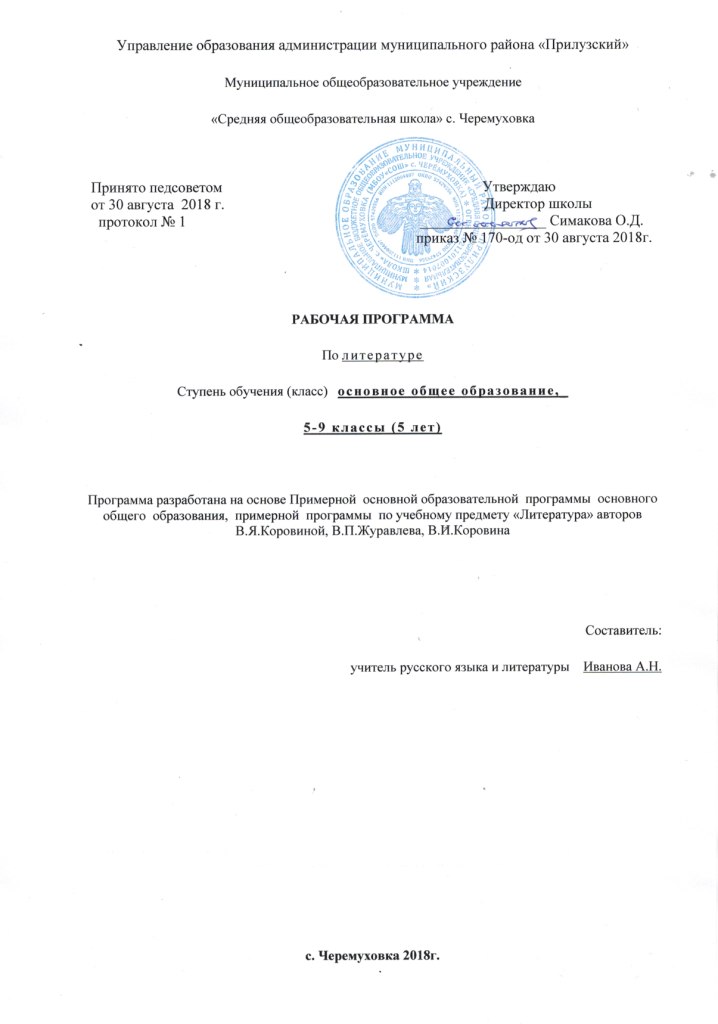 Пояснительная  записка        Рабочая  программа  по  учебному  предмету «Литература»  разработана  в  соответствии с Федеральным  Государственным  образовательным  стандартом, утвержденным Приказом МО РФ от  17.12.2010;  Примерной  основной образовательной  программой  основного общего  образования; Примерной  программы  по учебному предмету «Литература» авторов В.Я.Коровиной, В.П.Журавлева, В.И.Коровина  и  Локального акта школы «Порядок  разработки  и  утверждения Рабочих  программ по  учебным  предметам».                             Цели и задачи литературного образованияЛитература – учебный предмет, освоение содержания которого направлено:на последовательное формирование читательской культуры через приобщение к чтению художественной литературы; на освоение общекультурных навыков чтения, восприятия художественного языка и понимания художественного смысла литературных произведений; на развитие эмоциональной сферы личности, образного, ассоциативного и логического мышления;на овладение базовым филологическим инструментарием, способствующим более глубокому эмоциональному переживанию и интеллектуальному осмыслению художественного текста;на формирование потребности и способности выражения себя в слове.В цели предмета литература входит передача от поколения к поколению нравственных и эстетических традиций русской и мировой культуры, что способствует формированию и воспитанию личности..Знакомство с фольклорными и литературными произведениями разных времен и народов, их обсуждение, анализ и интерпретация предоставляют обучающимся возможность эстетического и этического самоопределения, приобщают их к миру многообразных идей и представлений, выработанных человечеством, способствуют формированию гражданской позиции и национально-культурной идентичности (способности осознанного отнесения себя к родной культуре), а также умению воспринимать родную культуру в контексте мировой. Стратегическая цель изучения литературы на этапе основного общего образования – формирование потребности в качественном чтении, культуры читательского восприятия и понимания литературных текстов, что предполагает постижение художественной литературы как вида искусства, целенаправленное развитие способности обучающегося к адекватному восприятию и пониманию смысла различных литературных произведений и самостоятельному истолкованию прочитанного в устной и письменной форме. В опыте чтения, осмысления, говорения о литературе у обучающихся последовательно развивается умение пользоваться литературным языком как инструментом для выражения собственных мыслей и ощущений, воспитывается потребность в осмыслении прочитанного, формируется художественный вкус. Изучение литературы в основной школе (5-9 классы) закладывает необходимый фундамент для достижения перечисленных целей. Объект изучения в учебном процессе − литературное произведение в его жанрово-родовой и историко-культурной специфике. Постижение произведения происходит в процессе системной деятельности школьников, как организуемой педагогом, так и самостоятельной, направленной на освоение навыков культуры чтения (вслух, про себя, по ролям; чтения аналитического, выборочного, комментированного, сопоставительного и др.) и базовых навыков творческого и академического письма, последовательно формирующихся на уроках литературы.Изучение литературы в школе решает следующие образовательные задачи:сознание коммуникативно-эстетических возможностей языка на основе изучения выдающихся произведений русской литературы, литературы своего народа, мировой литературы;формирование и развитие представлений о литературном произведении как о художественном мире, особым образом построенном автором; овладение процедурами смыслового и эстетического анализа текста на основе понимания принципиальных отличий художественного текста от научного, делового, публицистического и т. п.;формирование умений воспринимать, анализировать, критически оценивать и интерпретировать прочитанное, осознавать художественную картину жизни, отражённую в литературном произведении, на уровне не только эмоционального восприятия, но и интеллектуального осмысления, ответственного отношения к разнообразным художественным смыслам;формирование отношения к литературе как к особому способу познания жизни;воспитание у читателя культуры выражения собственной позиции, способности аргументировать своё мнение и оформлять его словесно в устных и письменных высказываниях разных жанров, создавать развёрнутые высказывания творческого, аналитического и интерпретирующего характера;воспитание культуры понимания «чужой» позиции, а также уважительного отношения к ценностям других людей, к культуре других эпох и народов; развитие способности понимать литературные художественные произведения, отражающие разные этнокультурные традиции;воспитание квалифицированного читателя со сформированным эстетическим вкусом; формирование отношения к литературе как к одной из основных культурных ценностей народа;обеспечение через чтение и изучение классической и современной литературы культурной самоидентификации; осознание значимости чтения и изучения литературы для своего дальнейшего развития;формирование у школьника стремления сознательно планировать своё досуговое чтение. В процессе обучения в основной школе эти задачи решаются постепенно, последовательно и постоянно; их решение продолжается и в старшей школе; на всех этапах обучения создаются условия для осознания обучающимися непрерывности процесса литературного образования и необходимости его продолжения и за пределами школы                                        Выбор  УМК, особенность  программы.      Четвертоклассники  завершили   обучение учебного  предмета «Литературное  чтение»  по учебно-методическому  комплексу авторов Р.И.Бунеева  и др. Во второй  ступени  основного  общего  образования  обучение  продолжается  по  УМК В.Я.Коровиной и др., М., Просвещение, 2010. Преемственность  линий  не  нарушена,  учебник  позволяет полно  реализовать   содержание  рабочей  программы  и   соответствует перечню  учебников, утвержденных приказом    руководителя ОУ  на  2016-2017 учебный  год.        Для  реализации рабочей  учебной  программы  в   школьном  учебном  плане  отведено  3 часа  в неделю (5 класс) и 4 часа (6 класс) Из  Федерального  базисного  учебного  плана  2  часа (3 часа) соответственно классу в неделю   и  1час  из  школьного  компонента  на  изучение  предмета,  учитывая  социальный  заказ  обучающихся. Количество  учебных  недель  для   5- 6-классников составляет  35. Таким  образом, общее  количество  часов на  изучение  учебного  предмета «Литература»   в  пятом  классе  составляет  105  часов, в шестом – 140 часов. Часы, выделенные  из  школьного компонента,  отведены  на уроки  внеклассного  чтения, в  которых также будет использован  этнокультурный  компонент. Учащиеся  будут  иметь  возможность  познакомиться    с   пословицами и  загадками, легендами, преданиями, сказками  коми  народа, а также  произведениями  писателей  и поэтов Республики  Коми. В  рабочей  программе  уроков  внеклассного  чтения  с использованием   этнокультурного  компонента  запланировано  10 часов(5 класс),  10 часов (6 класс), что  соответствует  требованиям  ФГОС (10% от  общеучебных  часов)Общая характеристика учебного предметаКак часть образовательной области «Филология» учебный предмет «Литература» тесно связан с предметом «Русский язык». Русская литература является одним из основных источников обогащения речи учащихся, формирования их речевой культуры и коммуникативных навыков. Изучение языка художественных произведений способствует пониманию учащимися эстетической функции слова, овладению ими стилистически окрашенной русской речью.Специфика учебного предмета «Литература» определяется тем, что он представляет собой единство словесного искусства и основ науки (литературоведения), которая изучает это искусство.Курс литературы в 5—8 классах строится на основе сочетания концентрического, историко-хронологического и проблемно-тематического принципов, а в 9 классе предлагается изучение линейного курса на историко-литературной основе (древнерусская литература — литература XVIII в. — литература первой половины XIX в.), который продолжается в 10—11 классах (литература второй половины XIX в. — литература XX в. — современная литература). Главной идеей данной  программы является изучение литературы от мифов к фольклору, от фольклора к древнерусской литературе, от неё к литературе XVIII, XIX и XX веков. В программе соблюдена системная направленность: от освоения различных жанров фольклора в средних классах к проблеме «Фольклор и литература» в старших классах; от сказок, стихотворных и прозаических произведений Пушкина к изучению творчества поэта в целом; от знакомства с отдельными сведениями по истории создания и восприятия его обществом до начальных представлений об историзме литературы как искусства слова (вертикаль). Существует система ознакомления с литературой разных веков и в каждом из классов (горизонталь).Форма   организации  образовательного  процесса: классно-урочная  система.Виды уроков: урок изучения нового материала, урок закрепления знаний, умений и навыков, комбинированный урок, урок-беседа, повторительно-обобщающий урок, урок - игра, урок - исследование,  урок-практикум, урок развития речи.Технологии, используемые  в  обучении1.Проблемное обучение. Форма активного обучения, позволяющая актуализировать знания, применить их в новой учебной ситуации. Используется  при объяснении нового материала, закреплении и контроле. Реализуется в форме диспута по вопросам, содержащим какое-либо противоречие, который присутствует практически на каждом уроке литературы.2. Технология исследовательского обучения и проектные методы  обучения.Исследовательская деятельность подразумевает в первую очередь индивидуальную деятельность учащегося, что особенно важно при формировании навыков самостоятельности. 3.Технология обучения на основе схемных и знаковых моделей (опорные схемы).Использование наглядных опор при анализе художественных произведений. С помощью схем на доске демонстрирование особенностей развития сюжета произведения, особенностей взаимоотношений и характеров героев.Игровые технологии.  Используются на этапе проверки знаний по предмету.          Методы работы1.Объяснительно-иллюстративный или информационно-рецептивный; предполагает чтение и полноценное восприятие художественного текста, заучивание наизусть (важна на всех этапах изучения литературы); 2.Репродуктивный; Рассказ учителя о жизни и творчестве писателя; обзорная лекция; задания по учебнику, учебным пособиям.           3.Метод проблемного изложения; создание учителем проблемной ситуации, постановка проблемы.            4. Эвристический или частично-поисковый;  Построение логически четкой системы вопросов (по анализу текста художественного произведения, по критической статье…) для эвристической беседы; построение системы заданий по тексту художественных произведений или по критическим статьям; постановка проблемы учителем или по его предложению учащимися; проведение диспута.5. Исследовательский.  Выдвижение учителем проблемы; подготовка докладов и выступлений; самостоятельный анализ произведения, не изучаемого в классе; выполнение заданий творческого характера.6.Метод творческого чтения. Выразительное (художественное) чтение учителя; чтение мастеров художественного слова; обучение выразительному чтению учащихся; комментированное чтение; беседа; постановка на уроках проблемы (художественной, нравственной, общественно-политической);творческие задания по жизненным наблюдениям учеников или по тексту произведения.Таким образом, при организации учебно-познавательной деятельности учащихся на уроках используются основные методы обучения:– словесные (рассказ, лекция, беседа);– наглядные (показ иллюстративных таблиц);– практические (упражнения, самостоятельные работы)..Основными формами и видами контроля знаний, умений и навыков являются: входной контроль в начале года  и  начале второго  полугодия в  форме проверки  навыков  чтения; текущий – в форме устного  пересказа, деления  текста на  части, составления  плана, тестов, чтения  наизусть, творческих письменных  работ, проверочных работ, комплексного анализа текстов; итоговый –итоговое  сочинение,  итоговый  тест, комплексный анализ текста, зачет            Способы проверки знаний:- Устная проверка.   Основной  его формой является устный индивидуальный, фронтальный или  уплотненный опрос (вопросно-ответный способ проверки знаний учащихся или беседа).  С целью выявления качества  и полноты  усвоения материала. Иногда устный опрос (беседа) сочетается с выполнением учениками устных и письменных упражнений.- Письменная проверка.  Основными его формами являются диктант, изложение, сочинение, эссе, письменные ответы на вопросы и контрольные письменные работы, домашние письменные работы учащихся (сочинения, рефераты и пр.). ТРЕБОВАНИЯ К РЕЗУЛЬТАТАМ ИЗУЧЕНИЯ ПРЕДМЕТА «ЛИТЕРАТУРА» В ОСНОВНОЙ ШКОЛЕЛитература как учебный предмет играет ведущую роль в достижении личностных, предметных и метапредметных результатов обучения и воспитания школьников.Личностные результаты:• воспитание российской гражданской идентичности: патриотизма, любви и уважения к Отечеству, чувства гордости за свою Родину, прошлое и настоящее многонационального народа России; осознание своей этнической принадлежности, знание истории, языка, культуры своего народа, своего края, основ культурного наследия народов России и человечества; усвоение гуманистических, демократических и традиционных ценностей многонационального российского общества; воспитание чувства ответственности и долга перед Родиной;• формирование ответственного отношения к учению, готовности и способности обучающихся к саморазвитию и самообразованию на основе мотивации к обучению и познанию, осознанному выбору и построению дальнейшей индивидуальной траектории образования на базе ориентировки в мире профессий и профессиональных предпочтений с учётом устойчивых познавательных интересов;• формирование целостного мировоззрения, соответствующего современному уровню развития науки и общественной практики, учитывающего социальное, культурное, языковое, духовное многообразие современного мира;• формирование осознанного, уважительного и доброжелательного отношения к другому человеку, его мнению, мировоззрению, культуре, языку, вере, гражданской позиции, к истории, культуре, религии, традициям, языкам, ценностям народов России и народов мира; готовности и способности вести диалог с другими людьми и достигать в нём взаимопонимания;• освоение социальных норм, правил поведения, ролей и форм социальной жизни в группах и сообществах, включая взрослые и социальные сообщества; участие в школьном самоуправлении и общественной жизни в пределах возрастных компетенций с учётом региональных, этнокультурных, социальных и экономических особенностей;• развитие морального сознания и компетентности в решении моральных проблем на основе личностного выбора, формирование нравственных чувств и нравственного поведения, осознанного и ответственного отношения к собственным поступкам;• формирование коммуникативной компетентности в общении и сотрудничестве со сверстниками, старшими и младшими в процессе образовательной, общественно полезной, учебно-исследовательской, творческой и других видов деятельности;• формирование основ экологической культуры на основе признания ценности жизни во всех её проявлениях и необходимости ответственного, бережного отношения к окружающей среде;• осознание значения семьи в жизни человека и общества, принятие ценности семейной жизни, уважительное и заботливое отношение  к членам своей семьи;• развитие эстетического сознания через освоение художественного наследия народов России и мира, творческой деятельности эстетического характера.Метапредметные результаты изучения литературы в основной  школе:• умение самостоятельно определять цели своего обучения, ставить и формулировать для себя новые задачи в учёбе и познавательной  деятельности, развивать мотивы и интересы своей познавательной  деятельности;• умение самостоятельно планировать пути достижения целей, в том числе альтернативные, осознанно выбирать наиболее эффективные способы решения учебных и познавательных задач;• умение соотносить свои действия с планируемыми результатами, осуществлять контроль своей деятельности в процессе достижения результата, определять способы действий в рамках предложенных условий и требований, корректировать свои действия в соответствии с изменяющейся ситуацией;• умение оценивать правильность выполнения учебной задачи, собственные возможности её решения;• владение основами самоконтроля, самооценки, принятия решений и осуществления осознанного выбора в учебной и познавательной  деятельности;• умение определять понятия, создавать обобщения, устанавливать аналогии, классифицировать, самостоятельно выбирать основания и критерии для классификации, устанавливать причинно-следственные связи,  строить логическое рассуждение, умозаключение (индуктивное, дедуктивное и по аналогии) и делать выводы;• умение создавать, применять и преобразовывать знаки и символы, модели и схемы для решения учебных и познавательных задач;• смысловое чтение;• умение организовывать учебное сотрудничество и совместную деятельность с учителем и сверстниками; работать индивидуально и в группе: находить общее решение и разрешать конфликты на основе согласования позиций и учёта интересов; формулировать, аргументировать и отстаивать своё мнение;• умение осознанно использовать речевые средства в соответствии с задачей коммуникации, для выражения своих чувств, мыслей и потребностей; планирования и регуляции своей деятельности;владение устной и письменной речью; монологической контекстной  речью;• формирование и развитие компетентности в области использования информационно-коммуникационных технологий.Предметные результаты выпускников основной школы по литературе выражаются в следующем:• понимание ключевых проблем изученных произведений русского фольклора и фольклора других народов, древнерусской литературы, литературы XVIII века, русских писателей XIX—XX веков, литературы народов России и зарубежной литературы;• понимание связи литературных произведений с эпохой их написания, выявление заложенных в них вневременных, непреходящих нравственных ценностей и их современного звучания;• умение анализировать литературное произведение: определять его принадлежность к одному из литературных родов и жанров; понимать и формулировать тему, идею, нравственный пафос литературного произведения; характеризовать его героев, сопоставлять героев одного или нескольких произведений;• определение в произведении элементов сюжета, композиции, изобразительно-выразительных средств языка, понимание их роли в раскрытии идейно-художественного содержания произведения (элементы филологического анализа); владение элементарной литературоведческой терминологией при анализе литературного произведения;• приобщение к духовно-нравственным ценностям русской литературы и культуры, сопоставление их с духовно-нравственными ценностями других народов;• формулирование собственного отношения к произведениям литературы, их оценка;• собственная интерпретация (в отдельных случаях) изученных литературных произведений;• понимание авторской позиции и своё отношение к ней;• восприятие на слух литературных произведений разных жанров, осмысленное чтение и адекватное восприятие;• умение пересказывать прозаические произведения или их отрывки с использованием образных средств русского языка и цитат из текста, отвечать на вопросы по прослушанному или прочитанному тексту, создавать устные монологические высказывания разноготипа, вести диалог;• написание изложений и сочинений на темы, связанные с тематикой, проблематикой изученных произведений; классные и домашние творческие работы; рефераты на литературные и общекультурные темы;• понимание образной природы литературы как явления словесного искусства; эстетическое восприятие произведений литературы; формирование эстетического вкуса;• понимание русского слова в его эстетической функции, роли изобразительно-выразительных языковых средств в создании художественных образов литературных произведений.Обязательный минимум содержанияосновных образовательных программЛитературные произведения, предназначенные для обязательного изученияв  образовательных  учреждениях  с  русским языком  обучения.Основу содержания литературы как учебного предмета составляют чтение и изучение художественных произведений, представляющих золотой фонд русской классики. Их восприятие, анализ, интерпретация базируются на системе историко- и теоретико-литературных знаний, на определенных способах и видах учебной деятельности.Основными критериями отбора художественных произведений для изучения являются их высокая художественная ценность, гуманистическая направленность, позитивное влияние на личность ученика, соответствие задачам его развития и возрастным особенностям, а также культурно-исторические традиции и богатый опыт отечественного образования.Предлагаемый материал разбит на разделы согласно этапам развития русской литературы. Хронологическая последовательность представления художественных произведений в перечне обусловлена структурой документа и не является определяющей для построения авторских программ литературного образования. На завершающем этапе основного общего образования усиливается исторический аспект изучения литературы, художественные произведения рассматриваются в контексте эпохи, усложняется сам литературный материал, вводятся произведения крупных жанров.Перечень произведений представляет собой инвариантную часть любой программы литературного образования, обеспечивающую федеральный компонент основного общего образования. Перечень допускает расширение списка писательских имен и произведений в авторских программах, что содействует реализации принципа вариативности в изучении литературы. Данный перечень включает три уровня детализации учебного материала:- названо имя писателя с указанием конкретных произведений;- названо имя писателя без указания конкретных произведений (определено только число художественных текстов, выбор которых предоставляется автору программы или учителю);- предложен список имен писателей и указано минимальное число авторов, произведения которых обязательны для изучения (выбор писателей и конкретных произведений из предложенного списка предоставляется автору программы или учителю).Русский фольклорРусские народные сказки (волшебная, бытовая, о животных - по одной сказке).НАРОДНЫЕ ПЕСНИ, ЗАГАДКИ, ПОСЛОВИЦЫ, ПОГОВОРКИ.Одна былина по выбору (в образовательных учреждениях с родным (нерусским) языком обучения - в сокращении).Древнерусская литература"Слово о полку Игореве". Три произведения разных жанров по выбору.Русская литература XVIII векаМ.В. ЛомоносовОдно стихотворение по выбору.Д.И. ФонвизинКомедия "Недоросль".Г.Р. ДержавинДва произведения по выбору.А.Н. РАДИЩЕВ"ПУТЕШЕСТВИЕ ИЗ ПЕТЕРБУРГА В МОСКВУ" (ОБЗОР).Н.М. КарамзинПовесть "Бедная Лиза".Русская литература XIX векаИ.А. КрыловЧетыре басни по выбору.В.А. ЖуковскийБаллада "Светлана".Одна баллада по выбору (только для образовательных учреждений с русским языком обучения).Два лирических стихотворения по выбору.А.С. ГрибоедовКомедия "Горе от ума" А.С. ПушкинСтихотворения: "К Чаадаеву", "Песнь о вещем Олеге", "К морю", "Няне", "К***" ("Я помню чудное мгновенье..."), "19 октября" ("Роняет лес багряный свой убор..."), "Пророк", "Зимняя дорога", "Анчар", "На холмах Грузии лежит ночная мгла...", "Я вас любил: любовь еще, быть может...", "Зимнее утро", "Бесы", "Туча", "Я памятник себе воздвиг нерукотворный...", а также три стихотворения по выбору.Одна романтическая поэма по выбору "Повести Белкина" ПОВЕСТЬ "ПИКОВАЯ ДАМА" (ТОЛЬКО ДЛЯ ОБРАЗОВАТЕЛЬНЫХ УЧРЕЖДЕНИЙ С РУССКИМ ЯЗЫКОМ ОБУЧЕНИЯ)."МАЛЕНЬКИЕ ТРАГЕДИИ" (ОДНА ТРАГЕДИЯ ПО ВЫБОРУ) (ТОЛЬКО ДЛЯ ОБРАЗОВАТЕЛЬНЫХ УЧРЕЖДЕНИЙ С РУССКИМ ЯЗЫКОМ ОБУЧЕНИЯ).Романы: "ДУБРОВСКИЙ", "Капитанская дочка" Роман в стихах "Евгений Онегин" М.Ю. ЛермонтовСтихотворения: "Парус", "Смерть Поэта", "Бородино", "Когда волнуется желтеющая нива...", "Дума", "Поэт" ("Отделкой золотой блистает мой кинжал..."), "Три пальмы", "Молитва" ("В минуту жизни трудную..."), "И скучно и грустно", "Нет, не тебя так пылко я люблю...", "Родина", "Пророк", а также три стихотворения по выбору.Поэмы: "Песня про царя Ивана Васильевича, молодого опричника и удалого купца Калашникова", "Мцыри" Роман "Герой нашего времени»ПОЭТЫ ПУШКИНСКОЙ ПОРЫЕ.А. БАРАТЫНСКИЙ, К.Н. БАТЮШКОВ, А.А. ДЕЛЬВИГ, Д.В. ДАВЫДОВ, А.В. КОЛЬЦОВ, Н.М. ЯЗЫКОВ.СТИХОТВОРЕНИЯ НЕ МЕНЕЕ ТРЕХ АВТОРОВ ПО ВЫБОРУ (ТОЛЬКО ДЛЯ ОБРАЗОВАТЕЛЬНЫХ УЧРЕЖДЕНИЙ С РУССКИМ ЯЗЫКОМ ОБУЧЕНИЯ).Н.В. ГогольПовести: "ВЕЧЕРА НА ХУТОРЕ БЛИЗ ДИКАНЬКИ" (ОДНА ПОВЕСТЬ ПО ВЫБОРУ), "ТАРАС БУЛЬБА", "Шинель»Комедия "Ревизор" Поэма "Мертвые души" (первый том) А.Н. ОстровскийОдна пьеса по выбору И.С. Тургенев"ЗАПИСКИ ОХОТНИКА" (ДВА РАССКАЗА ПО ВЫБОРУ)."СТИХОТВОРЕНИЯ В ПРОЗЕ" (ДВА СТИХОТВОРЕНИЯ ПО ВЫБОРУ).Одна повесть по выбору (только для образовательных учреждений с русским языком обучения).Ф.И. ТютчевСтихотворения: "С поляны коршун поднялся...", "Есть в осени первоначальной...", а также три стихотворения по выбору.А.А. ФетСтихотворения: "Вечер", "Учись у них - у дуба, у березы...", а также три стихотворения по выбору.А.К. ТОЛСТОЙТРИ ПРОИЗВЕДЕНИЯ ПО ВЫБОРУ.Н.А. НекрасовСтихотворения: "КРЕСТЬЯНСКИЕ ДЕТИ", "Железная дорога", а также два стихотворения по выбору.ОДНА ПОЭМА ПО ВЫБОРУ.Н.С. ЛЕСКОВОДНО ПРОИЗВЕДЕНИЕ ПО ВЫБОРУ.М.Е. Салтыков-ЩедринТри сказки по выбору.Ф.М. ДостоевскийОдна повесть по выбору (только для образовательных учреждений с русским языком обучения).Л.Н. ТолстойОдна повесть по выбору.Один рассказ по выбору.В.М. ГАРШИНОДНО ПРОИЗВЕДЕНИЕ ПО ВЫБОРУ.А.П. ЧеховРассказы: "Смерть чиновника", "Хамелеон", а также 2 рассказа по выбору.В.Г. КОРОЛЕНКООДНО ПРОИЗВЕДЕНИЕ ПО ВЫБОРУ.Русская литература XX векаИ.А. БунинДва рассказа по выбору.А.И. КУПРИНОДНО ПРОИЗВЕДЕНИЕ ПО ВЫБОРУ.М. ГОРЬКИЙДВА ПРОИЗВЕДЕНИЯ ПО ВЫБОРУ.А.А. БлокТри стихотворения по выбору.В.В. МаяковскийТри стихотворения по выбору.С.А. ЕсенинТри стихотворения по выбору.А.А. АХМАТОВАТРИ СТИХОТВОРЕНИЯ ПО ВЫБОРУ.Б.Л. ПАСТЕРНАКДВА СТИХОТВОРЕНИЯ ПО ВЫБОРУ.М.А. БУЛГАКОВПОВЕСТЬ "СОБАЧЬЕ СЕРДЦЕ".М.М. ЗОЩЕНКОДВА РАССКАЗА ПО ВЫБОРУ.А.П. ПЛАТОНОВОДИН РАССКАЗ ПО ВЫБОРУ.А.С. ГРИНОДНО ПРОИЗВЕДЕНИЕ ПО ВЫБОРУ.К.Г. ПАУСТОВСКИЙОДИН РАССКАЗ ПО ВЫБОРУ.М.М. ПРИШВИНОДНО ПРОИЗВЕДЕНИЕ ПО ВЫБОРУ.Н.А. ЗАБОЛОЦКИЙДВА СТИХОТВОРЕНИЯ ПО ВЫБОРУ.А.Т. ТвардовскийПоэма "Василий Теркин" (три главы по выбору).М.А. ШолоховРассказ "Судьба человека".В.М. ШукшинДва рассказа по выбору.А.И. СолженицынРассказ "Матренин двор" (только для образовательных учреждений с русским языком обучения).Рассказ "Как жаль" (только для образовательных учреждений с родным (нерусским) языком обучения).Русская проза второй половины XX векаФ.А. Абрамов, Ч.Т. Айтматов, В.П. Астафьев, В.И. Белов, В.В. Быков, Ф.А. Искандер, Ю.П. Казаков, В.Л. Кондратьев, Е.И. Носов, В.Г. Распутин, А.Н. и Б.Н. Стругацкие, В.Ф. Тендряков, В.Т. Шаламов.Произведения не менее трех авторов по выбору.Русская поэзия второй половины XX векаИ.А. Бродский, А.А. Вознесенский, В.С. Высоцкий, Е.А. Евтушенко, Б.Ш. Окуджава, Н.М. Рубцов.Стихотворения не менее трех авторов по выбору.Литература народов России <*>--------------------------------<*> Предлагаемый список произведений является примерным и может варьироваться в разных субъектах Российской Федерации.ГЕРОИЧЕСКИЙ ЭПОС НАРОДОВ РОССИИ: "ГЭСЭР", "ДЖАНГАР", "КАЛЕВАЛА", "МААДАЙ-КАРА", "МЕГЕ БАЯН-ТООЛАЙ", "НАРТЫ", "ОЛОНХО", "УРАЛ-БАТЫР".ОДНО ПРОИЗВЕДЕНИЕ ПО ВЫБОРУ ВО ФРАГМЕНТАХ.Г. АЙГИ, Р. ГАМЗАТОВ, С. ДАНИЛОВ, М. ДЖАЛИЛЬ, Н. ДОМОЖАКОВ, М. КАРИМ, Д. КУГУЛЬТИНОВ, К. КУЛИЕВ, Ю. РЫТХЭУ, Г. ТУКАЙ, К. ХЕТАГУРОВ, Ю. ШЕСТАЛОВ.ПРОИЗВЕДЕНИЯ НЕ МЕНЕЕ ДВУХ АВТОРОВ ПО ВЫБОРУ.Зарубежная литератураГомер"Илиада", "Одиссея" (фрагменты).АНТИЧНАЯ ЛИРИКАДВА СТИХОТВОРЕНИЯ ПО ВЫБОРУ.ДАНТЕ"БОЖЕСТВЕННАЯ КОМЕДИЯ" (ФРАГМЕНТЫ).М. СЕРВАНТЕСРОМАН "ДОН КИХОТ" (ФРАГМЕНТЫ).У. ШекспирТрагедии: "Ромео и Джульетта", "Гамлет" Ж.Б. МольерОдна комедия по выбору.И.В. Гете"Фауст" (фрагменты).Ф. ШИЛЛЕРОДНО ПРОИЗВЕДЕНИЕ ПО ВЫБОРУ.Э.Т.А. ГОФМАНОДНО ПРОИЗВЕДЕНИЕ ПО ВЫБОРУ.ДЖ.Г. БАЙРОНОДНО ПРОИЗВЕДЕНИЕ ПО ВЫБОРУ.П. МЕРИМЕОДНО ПРОИЗВЕДЕНИЕ ПО ВЫБОРУ.Э.А. ПООДНО ПРОИЗВЕДЕНИЕ ПО ВЫБОРУ.О. ГЕНРИОДНО ПРОИЗВЕДЕНИЕ ПО ВЫБОРУ.Д. ЛОНДОНОДНО ПРОИЗВЕДЕНИЕ ПО ВЫБОРУ.А. СЕНТ-ЭКЗЮПЕРИСКАЗКА "МАЛЕНЬКИЙ ПРИНЦ".Х.К. АНДЕРСЕН, Р. БЕРНС, У. БЛЕЙК, Р. БРЭДБЕРИ, Ж. ВЕРН, Ф. ВИЙОН, Г. ГЕЙНЕ, У. ГОЛДИНГ, В. ГЮГО, Д. ДЕФО, А.К. ДОЙЛ, Р. КИПЛИНГ, Л. КЭРРОЛЛ, Ф. КУПЕР, ДЖ. СВИФТ, ДЖ. СЭЛИНДЖЕР, В. СКОТТ, Р.Л. СТИВЕНСОН, М. ТВЕН, Э. ХЕМИНГУЭЙ.ПРОИЗВЕДЕНИЯ НЕ МЕНЕЕ ТРЕХ АВТОРОВ ПО ВЫБОРУ.Содержание программы по 5 классу Введение (1ч.)Писатели о роли книги в жизни человека и общества. Книга как духовное завещание одного поколения другому. Структурные элементы книги (обложка, титул, форзац, сноски, оглавление ); создатели книги (автор, художник, редактор, корректор, наборщик и др.). Учебник литературы и работа с ним.Входной  контроль -  проверка  навыков  чтения  Устное народное творчество (10ч.)Фольклор - коллективное устное народное творчество.Преображение действительности в духе народных идеалов. Вариативная природа фольклора. Исполнители фольклорных произведений. Коллективное и индивидуальное в фольклоре. Малые жанры фольклора. Детский фольклор (колыбельные песни, потешки, приговорки, скороговорки, загадки).Р.р. Обогащаем  свою  речь. Скороговорки.Этнокультурный  компонент(ЭКК).Загадки  народа коми. Легенды  и  предания  коми народа. («Пера-богатырь», «Зарань»)ТЕОРИЯ ЛИТЕРАТУРЫ. Фольклор. Устное народное творчество (развитие представлений).Русские народные сказки. Сказки как вид народной прозы. Сказки о животных, волшебные, бытовые. Нравоучительный и философский характер сказок. Сказители. Собиратели сказок.(Обзор). «Царевна-лягушка». Народная мораль в характере и поступках героев. Образ невесты-волшебницы. «Величественная простота, презрение к позе, мягкая гордость собою, недюжинный ум, глубокое, полное неиссякаемой любви сердце, спокойная готовность жертвовать собою ради торжества своей мечты- вот духовные данные Василисы Премудрой…» (М.Горький). Иван Царевич – победитель житейских невзгод. Животные-помощники. Особая роль чудесных противников - Бабы Яги, Кощея Бессмертного. Народная мораль в сказке: добро торжествует, зло наказывается. Поэтика волшебной сказки. Связь сказочных формул древними мифами. Изобразительный характер формул волшебной сказки.«Иван - крестьянский сын и чудо - юдо». Волшебная богатырская сказка героического содержания. Тема мирного труда и защиты родной земли. Иван-крестьянский сын как выразитель основной мысли сказки. Нравственное превосходство главного героя. Герои сказки в оценке автора- народа. Особенности сюжета.«Журавль и цапля», «Солдатская шинель» - народные представления о справедливости, добре и зле в сказках животных и бытовых сказках. Внеклассное  чтение.  «Мои  любимые  сказки».ЭКК. Сказки  народа  коми. «Старуха  Йома  и две  девушки».Р.р. « И  я пишу сказку».ТЕОРИЯ ЛИТЕРАТУРЫ. Сказка. Виды сказок. Постоянные эпитеты. Гипербола (начальное представление). Сказочные формулы. Вариативность народных сказок (начальное представление). Сравнение. Древнерусская литература (3ч.)Начало письменности у восточных славян и возникновение древнерусской литературы. Культурные и литературные связи Руси с Византией. Древнехристианская книжность на Руси. (Обзор).«Повесть временных лет» как литературный памятник. «Подвиг отрока-киевлянина и хитрость воеводы Претича». Отзвуки фольклора в летописи. Герои старинных «Повестей…» и их подвиги во имя мира на родной земле.ЭКК. Из «Жития  Стефана  Пермского»(отрывок)ТЕОРИЯ ЛИТЕРАТУРЫ. Летопись (начальные представления). Русская литература 18 века (2ч.)Михаил Васильевич Ломоносов. Краткий рассказ о жизни писателя (детство и годы учения, начало литературной деятельности). Ломоносов - учёный, поэт, художник, гражданин. «Случились вместе два астронома в пиру…»- научные истины в поэтической форме. Юмор в стихотворении.ТЕОРИЯ ЛИТЕРАТУРЫ. Роды литературы: эпос, лирика, драма. Жанры литературы (начальные представления). Русская литература   1  половины  19 века (31 ч.)Русские басни. Жанр басни. Истоки басенного жанра (Эзоп, Лафонтен, русские баснописцы 18 века). (Обзор).Иван Андреевич Крылов. Краткий рассказ о баснописце (детство, начало литературной деятельности). «Ворона и Лисица», «Волк и Ягнёнок», «Свинья под Дубом». Осмеяние пороков - грубой силы, жадности, неблагодарности, хитрости и т.д. «Волк на псарне» - отражение исторических событий в басне; патриотическая позиция автора.Рассказ и мораль в басне. Аллегория. Р.р.Составление  басни.Р.р. Выразительное чтение басни (по  выбору  ученика).  Инсценирование  басен Крылова ( по  выбору из  изученных)ТЕОРИЯ ЛИТЕРАТУРЫ. Басня (развитие представлений), аллегория (начальное представление).Понятие об эзоповом языке.Василий Андреевич Жуковский. Краткий рассказ о поэте (детство и начало творчества, Жуковский-сказочник). «Спящая царевна». Сходные и различные черты сказки Жуковского и народной сказки. Герои литературной сказки, особенности сюжета.«Кубок». Благородство и жестокость. Герои баллады.ТЕОРИЯ ЛИТЕРАТУРЫ. Баллада (начальные представления). Александр Сергеевич Пушкин. Краткий рассказ о жизни поэта (детство, годы учения). Стихотворение «Няне» - поэтизация образа няни; мотивы одиночества и грусти, скрашиваемые любовью няни, её сказками и песнями.«У лукоморья дуб зелёный…». Пролог к поэме «Руслан и Людмила»- собирательная картина сюжетов, образов и событий народных сказок, мотивы и сюжеты пушкинского произведения. Р.р.Чтение  наизусть.«Сказка о мёртвой царевне и о семи богатырях» - её истоки (сопоставление с русскими народными сказками, сказкой Жуковского «Спящая царевна», со сказками братьев Гримм; «бродячие сюжеты»). Противостояние добрых и злых сил в сказке. Царица и царевна, мачеха и падчерица. Помощники царевны. Елисей и богатыри. Сходство и различие литературной пушкинской сказки и сказки народной. Народная мораль, нравственность - красота внешняя и внутренняя, победа добра над злом, гармоничность положительных героев. Поэтичность, музыкальность пушкинской сказки.Из  теории: Рифма и ритм. Стихотворная и прозаическая речь. Р.р. Чтение  наизусть( стихотворение «Няне»,  пролог  к поэме «Руслан    и  Людмила»)Проект. «Что за  прелесть эти  сказки» (А. Пушкин). Чтение  и иллюстрирование  любимых  героев  сказок   Пушкина.Русская литературная сказкаАнтоний Погорельский. «Чёрная курица, или подземные жители». Сказочно-условное, фантастическое и достоверно-реальное в литературной сказке. Нравоучительное содержание и причудливый сюжет. ЭКК. Литературная  сказка. А.Клейн «Волшебный  камень и книга  белой Совы»Калистрат  Жаков «Гулень на небе»Всеволод Михайлович Гаршин. «Attalea Princeps». Героическое и обыденное в сказке. Трагический финал и жизнеутверждающий пафос произведения.ТЕОРИЯ ЛИТЕРАТУРЫ. Литературная сказка (начальные представление). Стихотворная и прозаическая речь. Ритм, рифма, способы рифмовки. «Бродячие сюжеты» сказок разных народов.Михаил Юрьевич Лермонтов. Краткий рассказ о поэте (детство и начало литературной деятельности, интерес к истории России). «Бородино» - отклик на 25- летнюю годовщину Бородинского сражения (1837). Историческая основа стихотворения. Воспроизведение исторического создании батальных сцен. Сочетание разговорных интонаций с патриотическим пафосом стихотворения. Р.р. Выразительное  чтение  стихотворения наизусть.Николай Васильевич Гоголь. Краткий рассказ о писателе (детство, годы учения, начало литературной деятельности).«Заколдованное место» - повесть из книги «Вечера на хуторе близ Диканьки». Поэтизация народной жизни, народных преданий, сочетание светлого и тёмного, комического и лирического, реального и фантастического.ТЕОРИЯ ЛИТЕРАТУРЫ. Фантастика ( развитие представлений).Русская  литература  2 половины  19  века. (20ч)Николай Алексеевич Некрасов. Краткий рассказ о поэте (детство и начало литературной деятельности).«На Волге». Картины природы. Раздумья поэта о судьбе народа. Вера в потенциальные силы народа, лучшую его судьбу.«Есть женщины в русских селеньях…» (отрывок из поэмы «Мороз, Красный нос»). Поэтический образ русской женщины. Р.р. Выразительное  чтение  отрывка  наизусть.Стихотворение «Крестьянские дети». Картины вольной жизни крестьянских детей, их забавы, приобщение к труду взрослых. Мир детства - короткая пора в жизни крестьянина. Речевая характеристика персонажей.ТЕОРИЯ ЛИТЕРАТУРЫ. Эпитет (развитие представлений).Иван Сергеевич Тургенев. Краткий рассказ о писателе (детство и начало литературной деятельности).«Муму»- повествование о жизни в эпоху крепостного права. Духовные и нравственные качества Герасима: сила, достоинство, сострадание к окружающим,великодушие, трудолюбие. Немота главного героя - символ немого протеста крепостных. Р.р. Художественный  пересказ  отрывка  текста.  Р.р. Написание  изложения  по  отрывку  текста.ТЕОРИЯ ЛИТЕРАТУРЫ. Портрет, пейзаж (начальные представления). Литературный герой (начальные представления). Афанасий Афанасьевич Фет. Краткий рассказ о поэте.Стихотворение «Весенний дождь» радостная, яркая, полная движения картина весенней природы. Краски, звуки, запахи как воплощение красоты жизни. Р.р.Выразительное  чтение  стихотворения  наизусть.Лев Николаевич Толстой. Краткий рассказ о писателе (детство и начало литературной деятельности). «Кавказский пленник». Бессмысленность и жестокость национальной вражды. Жилин и  Костылин – два разных характера, две разных судьбы. Жилин и Дина. Душевная близость людей из враждующих лагерей. Утверждение гуманистических идеалов. Р.р. Составление  плана  по отрывку  рассказа  и  написание  изложения.  ТЕОРИЯ ЛИТЕРАТУРЫ. Сравнение (развитие понятия). Сюжет (начальное представление).Контрольная  работа – проверка  навыков  чтения.Антон Павлович Чехов. Краткий рассказ о писателе (детство и начало литературной деятельности).«Хирургия» - осмеяние глупости и невежества героев рассказа. Юмор ситуации. Речь персонажей как средство их характеристики.Внеклассное  чтение. Ранние  рассказы  Антоши  Чехонте. Особенность  чеховского  юмора.ТЕОРИЯ ЛИТЕРАТУРЫ. Юмор (развитие представлений).Поэты 19 века о Родине и родной природе Ф.И.Тютчев. «Зима недаром злится…», «Как весел грохот летних бурь…», «Есть в осени первоначальной…»; А.Н.Плещеев. «Весна» (отрывок); И.С.Никитин. «Утро», «Зимняя ночь в деревне»(отрывок); А.Н.Майков. «Ласточки»; И.З.Суриков. «Зима» (отрывок). Выразительное чтение наизусть стихотворений (по выбору учителя и учащихся).ЭКК.Образ  Родины в поэме Калистрата  Жакова «Биармия» (отрывок).Р.р Урок-конкурс  чтецов, посвященный теме  родной  природы.ТЕОРИЯ ЛИТЕРАТУРЫ. Стихотворный ритм как средство передачи эмоционального состояния, настроения. Русская литература   20 века (27 ч.)Иван Алексеевич Бунин. Краткий рассказ о писателе (детство и начало литературной деятельности).«Косцы». Восприятие прекрасного. Эстетическое и этическое в рассказе.Кровное родство героев с бескрайними просторами Русской земли, душевным складом песен и сказок, связанных между собою видимыми и тайными силами. Рассказ «Косцы» как поэтическое воспоминание о Родине. Р.р. Сочинение-описание  по  картине Г.Г.Мясоедова « Страдная  пора.( Косцы)»Владимир Галактионович Короленко. Краткий рассказ о писателе (детство и начало литературной деятельности).«В дурном обществе». Жизнь детей из благополучной и обездоленной семей. Их общение. Доброта и сострадание героев повести. Образ серого, сонного города. Равнодушие окружающих людей к беднякам. Вася, Валёк, Маруся, Тыбурций. Отец и сын. Размышления героев. «Дурное общество» и «дурные дела». Взаимопонимание – основа отношений в семье. Р.р. Обучение  сочинению (   работа над темой,  основной  мыслью  темы, составление  плана, сжатый  пересказ  по  плану)  и  написание  сочинения.Александр  Иванович Куприн. Слово о писателе. Рассказ «Чудесный  доктор». Тема  доброты и человечности  в  рассказе.ТЕОРИЯ ЛИТЕРАТУРЫ. Портрет (развитие представлений). Композиция литературного произведения (начальные понятия). Сергей Александрович Есенин. Рассказ о поэте. Стихотворение «Синий май. Зоревая теплынь…»- поэтическое изображение родной природы. Своеобразие языка есенинской лирики. Р.р. Выразительное  чтение  одного  стихотворения наизусть ( по  выбору ученика)Павел Петрович Бажов. Краткий рассказ о писателе (детство и начало литературной деятельности).«Медной горы Хозяйка». Реальность и фантастика в сказке. Честность, добросовестность, трудолюбие и талант главного героя. Стремление к совершенному мастерству. Тайны мастерства. Своеобразие языка, интонации сказа.ЭКК. Коми литературная  сказка. И.В.Изъюров «Колечко  Бурморта».ТЕОРИЯ ЛИТЕРАТУРЫ. Сказ как жанр литературы (начальные представления). Сказ и сказка (общее и различное).Константин Георгиевич Паустовский. Краткий рассказ о писателе. «Тёплый хлеб», «Заячьи лапы». Доброта и сострадание, реальное и фантастическое в сказках Паустовского.Самуил Яковлевич Маршак. Краткий рассказ о писателе. Сказки С.Я.Маршака. «Двенадцать месяцев» - пьеса-сказка. Положительные и отрицательные герои. Победа добра над злом - традиция русских народных сказок. Художественные особенности пьесы-сказки.ТЕОРИЯ ЛИТЕРАТУРЫ. Драма как род литературы (начальные представления). Пьеса-сказка.Андрей Платонович Платонов. Краткий рассказ о писателе (детство и начало литературной деятельности).«Никита». Быль и фантастика. Главный герой рассказа, единство героя с природой. Одухотворение природы в его воображении- жизнь как борьба добра и зла, смена радости и грусти, страдания и счастья. Оптимистическое восприятие окружающего мира.ТЕОРИЯ ЛИТЕРАТУРЫ. Фантастика в литературном произведении (развитие представлений).Виктор Петрович Астафьев. Краткий рассказ о писателе (детство и начало литературной деятельности).«Васюткино озеро». Бесстрашие, терпение, любовь к природе и её понимание, находчивость в экстремальных ситуациях. Поведение героя в лесу. Основные черты характера героя. «Открытие» Васюткой нового озера. Становление характера юного героя через испытания, преодоление сложных жизненных ситуаций. Р.р. Написание  сочинения  «Невыдуманная  история». ТЕОРИЯ ЛИТЕРАТУРЫ. Автобиографичность литературного произведения (начальные представления).ЭКК. Из  современной  коми  литературы. Е.В.Габова «Гришуня на  планете  Лохматиков»«Ради жизни на Земле…» Стихотворные произведения о войне Патриотические подвиги в годы Великой Отечественной войны.К.М.Симонов. «Майор привёз мальчишку на лафете…». А.Т.Твардовский . «Рассказ танкиста».Война и дети – обострённо трагическая и героическая тема произведений о Великой Отечественной войне. Р.р Урок  выразительного  чтения  стихотворений  о  войне и  детях войны.Произведения о Родине и родной природеИ.А.Бунин. «Помню- долгий зимний вечер…» ;А.Прокофьев. «Алёнушка»; Д.Кедрин «Алёнушка»; Н.Рубцов. «Родная деревня»;Дон Аминадо. «Города и годы».Стихотворные лирические произведения о Родине, родной природе как выражение поэтического восприятия окружающего мира и собственного мироощущения, настроения. Конкретные пейзажные зарисовки и обобщённый образ России. Сближение образов волшебных сказок и русской природы в лирических стихотворениях.Р.р. Написание  сочинения-миниатюры  по картине В.Васнецова «Аленушка»Контрольный  тест на  знание изобразительно- выразительных  средств стихотворения.             Писатели улыбаютсяСаша Чёрный. «Кавказский пленник», «Игорь – Робинзон». Образы и сюжеты литературной классики как темы произведений для детей.Творчество Ю.Ч. Кима. Стихотворение «Рыба - кит». Юмор в стихотворном произведении.  Итоговая  контрольная  работа: Текст  с заданиями (определить тему  текста,  выразить основную  мысль, составить  план, охарактеризовать  героя,  сжато  пересказать  и т.д.) Анализ  контрольной  работы.ТЕОРИЯ ЛИТЕРАТУРЫ. Юмор (развитие понятия). 7. Зарубежная литература (11 ч)Роберт Льюис Стивенсон. Краткий рассказ о писателе.«Вересковый мёд». Подвиг героя во имя сохранения традиций предков.ТЕОРИЯ ЛИТЕРАТУРЫ. Баллада (развитие понятия)..Ханс Кристиан Андерсен. Краткий рассказ о писателе.«Снежная королева». Символический образ фантастических героев и художественных деталей в сказке Андерсена. Кай и Герда. Мужественное сердце Герды. Помощники Герды (цветы, ворон, олень, Маленькая разбойница и др.). Снежная королева и Герда – противопоставление красоты внутренней и внешней. Победа добра, любви и дружбы.Джек Лондон . Краткий рассказ о писателе.«Сказание о Кише» -сказание о взрослении подростка, вынужденного добывать пищу, заботиться о старших. Уважение взрослых. Характер мальчика – смелость, мужество, изобретательность, смекалка, чувство собственного достоинства – опора в труднейших жизненных ситуациях. Мастерство писателя в поэтическом изображении жизни северного народа. Р.р. Устный  отзыв  о  самостоятельно  прочитанном  художественном  произведении.Проект «Заочная  экскурсия  по  литературным  местам  России»Содержание  программы  по   6 классу   ВведениеХудожественное произведение. Содержание и форма. Автор и герой. Отношение автора к герою. Способы выражения авторской позиции.Урок развития речи. Устный отзыв о прочитанном  художественном произведении летом.Входная контрольная работа.УСТНОЕ НАРОДНОЕ ТВОРЧЕСТВООбрядовый фольклор. Произведения календарного обрядового фольклора: колядки, веснянки, масленичные, летние и осенние обрядовые песни. Эстетическое значение календарного обрядового фольклора.Пословицы и поговорки. ЭКК. Пословицы и поговорки коми народа. Загадки — малые жанры устного народного творчества. Народная мудрость. Краткость и простота, меткость и выразительность. Многообразие тем. Прямой и переносный смысл пословиц и поговорок. Афористичность загадок.Теория  литературы.  Обрядовый фольклор (начальные представления). Малые жанры фольклора: пословицы и поговорки, загадки.Внеклассное чтение. ЭКК. Предание коми «Лесной человек».Проект. Конкурс на лучшее чтение пословиц и их истолкование.ИЗ ДРЕВНЕРУССКОЙ ЛИТЕРАТУРЫИз «Повести временных лет».  «Сказание о белгородском киселе».Русская летопись. Отражение исторических событий и вымысел, отражение народных идеалов (патриотизма, ума, находчивости).Те о р и я  л и т е р а т у р ы. Летопись (развитие представлений).Внеклассное чтение. ЭКК .Сказания о жизни и трудах Святого Стефана. Сказка народа коми «Прокудливая береза»ИЗ ЛИТЕРАТУРЫ XVIII ВЕКАРусские басниИван Иванович Дмитриев. Рассказ о баснописце.Басня «Муха». Противопоставление труда и безделья. Присвоение чужих заслуг. Смех над ленью и хвастовством. Особенности литературного языка XVIII столетия.Теория литературы. Мораль в басне, аллегория (развитие понятий).ИЗ РУССКОЙ ЛИТЕРАТУРЫ XIX ВЕКАИван Андреевич Крылов. Краткий рассказ о писателе-баснописце. Самообразование поэта. Басни «Листы и Корни», «Ларчик», «Осёл и Соловей». Крылов о равном участии власти и народа в достижении общественного блага. Басня «Ларчик» — пример критики мнимого «механики мудреца» и неумелого хвастуна. Басня «Осёл и Соловей» — комическое изображение невежественного судьи, глухого к произведениям истинного искусства. Проект. Час басни, посвященный басням различных авторов.Теория литературы. Басня. Аллегория. Мораль (развитие представлений).Александр Сергеевич Пушкин. Краткий рассказ о поэте. Лицейские годы.«Узник». Вольнолюбивые устремления поэта. Народно-поэтический колорит стихотворения. «Зимнее утро». Мотивы единства красоты человека и красоты природы, красоты жизни. Радостное восприятие окружающей природы. Роль антитезы в композиции произведения. Интонация как средство выражения поэтической идеи.«И. И. Пущину». Светлое чувство дружбы — помощь в суровых испытаниях. Художественные особенности стихотворного послания.«Зимняя дорога». Приметы зимнего пейзажа (волнистые туманы, луна, зимняя дорога, тройка, колокольчик однозвучный, песня ямщика), навевающие грусть. Ожидание домашнего уюта, тепла, нежности  любимой подруги. Тема жизненного пути.Практикум. Двусложные размеры стиха. Определение размера стиха в пушкинских стихотворениях.Урок  развития речи.  Стихи А.С.Пушкина. «Дубровский». Изображение русского барства. Дубровский-старший и Троекуров. Протест Владимира Дубровского против беззакония и несправедливости. Бунт крестьян. Осуждение произвола и деспотизма, защита чести, независимости личности. Романтическая история любви Владимира и Маши. Авторское отношение к героям.Уроки развития речи. Подготовка к написанию классного сочинения по роману  А.С.Пушкина «Дубровский» и написание  его. «Повести покойного Ивана Петровича Белкина». Книга (цикл) повестей. Повествование от лица вымышленного автора как  художественный приём.«Барышня-крестьянка». Сюжет и герои повести. Приём антитезы в сюжетной организации повести. Пародирование романтических тем и мотивов. Лицо и маска. Роль случая в композиции повести. (Для внеклассного чтения.)Проект. Читательская конференция по циклу  «Повести Белкина» А.С. Пушкина.Теория литературы. Эпитет, метафора, композиция (развитие понятий). Стихотворное послание (начальные представ ления).Михаил Юрьевич Лермонтов. Краткий рассказ о поэте. Ученические годы поэта.Р.р. Составление плана статьи.Стихотворение  «Тучи».  Внутренний мир поэта. Приём сравнения как основа построениястихотворения. Особенности интонации.Стихотворения «Листок», «На севере диком...», «Утёс», «Три пальмы».Тема красоты, гармонии человека с миром. Особенности выражения темы одиночества в лирике Лермонтова.Проект. Конкурсное чтение стихотворений А.С.Пушкина  и  М.Ю.Лермонтова.Практикум. Трехсложные размеры стиха (амфибрахий , анапест, дактиль). Определение размера стиха в стихотворениях М.Лермонтова.Уроки р.р. Подготовка к сочинению по анализу одного стихотворения  М.Ю.Лермонтова и написание его.Теория литературы. Антитеза. Двусложные (ямб, хорей)и трёхсложные (дактиль, амфибрахий, анапест) размеры стиха (начальные представления). Поэтическая интонация (начальные представления).Иван Сергеевич Тургенев. Краткий рассказ о писателе.«Бежин луг». Сочувственное отношение к крестьянским детям. Портреты и рассказы мальчиков, их духовный мир. Пытливость, любознательность, впечатлительность. Роль картин природы в рассказе.Урок р.р. Устное описание  этюдов художника А.Пахомова.Внеклассное чтение. И.С.Тургенев. «Хорь и Калиныч» и другие рассказы из  сборника «Записки охотника»Теория литературы. Пейзаж. Портретная характеристика персонажей (развитие представлений).Фёдор Иванович Тютчев. Рассказ о поэте.Стихотворения «Листья», «Неохотно и несмело...».Передача сложных, переходных состояний природы, запечатлевающих противоречивые чувства в душе поэта. Сочетание космического масштаба и конкретных деталей в изображении природы. «Листья» — символ краткой, но яркой жизни.«С поляны коршун поднялся...». Противопоставление судебчеловека и коршуна: свободный полёт коршуна и земная обречённость человека.Афанасий Афанасьевич Фет. Рассказ о поэте.Стихотворения «Ель рукавом мне тропинку завесила...»,«Ещё майская ночь», «Учись у них — у дуба, у берёзы...».Жизнеутверждающее начало в лирике Фета. Природа как воплощение прекрасного. Эстетизация конкретной детали. Чувственный характер лирики и её утончённый психологизм. Мимолётное и неуловимое как черты изображения природы. Переплетение и взаимодействие темприроды и любви. Природа как естественный мир истинной красоты, служащий прообразом для искусства. Гармоничность и музыкальность поэтической речи Фета. Краски и звуки в пейзажной лирике.Проект. Конкурс чтецов стихотворений Ф.И.Тютчева  и  А.А.Фета.Теория литературы. Пейзажная лирика (развитие понятия).Звукопись в поэзии (развитие представлений).Николай Алексеевич Некрасов. Краткий рассказ о жизни поэта.«Железная дорога». Картины подневольного труда. Народ — созидатель духовных и материальных ценностей. Мечта поэта о «прекрасной поре» в жизни народа. Своеобразие композиции стихотворения. Роль пейзажа. Значение эпиграфа. Сочетание реальных и фантастических картин. Диалог-спор. Значение риторических вопросов в стихотворении.Урок р.р.  Работа по  репродукции К.А.Савицкого «Ремонтные работы на железной дороге»Практикум. Трехсложные размеры стиха. Определение  размеров стиха в стихотворениях Ф.Тютчева, А.Фета, Н.Некрасова.Теория литературы. Стихотворные размеры (закрепление понятия). Диалог. Строфа (начальные представления).Контрольная работа по творчеству И.С.Тургенева, Ф.И.Тютчева, А.А.Фета.Николай Семёнович Лесков. Краткий рассказ о писателе.«Левша». Гордость писателя за народ, его трудолюбие, талантливость, патриотизм. Особенности языка произведения. Комический эффект, создаваемый игрой слов, народной этимологией. Сказовая  форма повествования.Уроки развития речи. Подготовка  к сочинению и написание  его по сказу Н.С.Лескова «Левша».Те о р и я  л и т е р а т у р ы. Сказ как форма повествования (начальные представления). Ирония (начальные представления).Антон Павлович Чехов. Краткий рассказ о писателе.Рассказ «Толстый и тонкий». Речь героев как источник юмора. Юмористическая ситуация. Разоблачение лицемерия. Роль художественной детали.Продолжение знакомства с А.П.Чеховым (Рассказы  «Лошадиная фамилия», «Пересолил» и другие)Теория литературы. Комическое. Юмор. Комическая ситуация (развитие понятий).Родная природа в стихотворениях русских поэтов XIX векаЯ. Полонский. «По горам две хмурых тучи...», «Посмотри, какая мгла...»; Е. Баратынский. «Весна, весна! Как воздух чист...», «Чудный град...»; А. Толстой. «Где гнутся над омутом лозы...».Урок внеклассного чтения. ЭКК. Родная природа в стихотворениях коми поэта В.А.Савина («Я иду зелеными лугами», «Край радостный, край любимый»)Выражение переживаний и мироощущения в стихотворениях о родной природе. Художественные средства, передающие различные состояния в пейзажной лирике.Контрольная работа.  «Живая классика  писателей 19 века».Теория литературы. Лирика как род литературы. Пейзажная лирика как жанр (развитие представлений).Литературные места России. Презентация  «Заочная экскурсия по литературным местам».ИЗ РУССКОЙ ЛИТЕРАТУРЫ XX ВЕКААлександр Иванович Куприн. Рассказ «Чудесный доктор» как рождественский рассказ.Реальная основа содержания рассказа. Образ главного героя. Тема служения людям.Теория литературы. Рождественский рассказ (начальные представления).Александр Степанович Грин. Краткий рассказ о писателе.Повесть-феерия «Алые паруса». Жестокая реальность и романтическая мечта в повести. Душевная чистота главных героев. Отношение автора  к героям.Просмотр отрывка художественного фильма «Алые паруса» и его обсуждение.Андрей Платонович Платонов. Краткий рассказ о писателе.Сказка-быль «Неизвестный цветок». Прекрасное вокруг нас. «Ни на кого не похожие» герои А. Платонова.Урок внеклассного чтения по рассказам А.П.Платонова («Корова»,  «Цветок на земле»  и другие)Теория литературы. Символическое содержание пейзажных образов (начальные представления).Произведения о Великой Отечественной войне.Великая Отечественная война в стихотворениях К. М. Симонова «Ты помнишь, Алёша, дороги Смоленщины...»; Д. С. Самойлова «Сороковые».Урок  внеклассного чтения ЭКК. Война  в творчестве коми поэтов-фронтовиков С.А.Попова «Мать», «В утро  победы»: И.М.Вавилина «В освобожденной деревне»Стихотворения, рассказывающие о солдатских буднях, пробуждающие чувство скорбной памяти о павших на полях сражений и обостряющие чувство любви к родине, ответственности за неё в годы  жестоких испытаний.Практикум. Урок развития речи. Учимся читать выразительно.Виктор Петрович Астафьев. Краткий рассказ о писателе (детство, юность, начало творческого пути).Рассказ «Конь с розовой гривой». Изображение быта и жизни сибирской деревни в предвоенные годы. Нравственные проблемы рассказа — честность, доброта, понятие долга. Юмор в рассказе. Яркость и самобытность героев (Санька Левонтьев, бабушка  Катерина Петровна), особенности использования народной речи.Урок развития речи. Написание рассказа о герое.Теория литературы. Речевая характеристика героя (развитие представлений). Герой-повествователь (начальные представления).Валентин Григорьевич Распутин. Краткий рассказ о писателе (детство, юность, начало творческого пути).Рассказ «Уроки французского». Отражение в повести трудностей военного времени. Жажда знаний, нравственная стойкость, чувство собственного достоинства, свойственные юному герою. Душевная щедрость учительницы, её роль в жизни мальчика. Нравственная проблематика произведения.Урок развития речи. Сочинение по рассказу В,Г,Распутина «Уроки  французского».Урок внеклассного чтения. ЭКК. Из современной коми литературы. Е.В.Габова «Двойка по поведению».Урок внеклассного чтения. ЭКК. Человек и природа в рассказе П.М.Столповского «Замор».Теория литературы. Рассказ, сюжет (развитие понятий).Герой-повествователь (развитие понятия).Писатели улыбаютсяВасилий Макарович Шукшин. Слово о писателе.Рассказы «Критики» и «Срезал». Особенности шукшинских героев-«чудиков», правдоискателей, праведников. Человеческая открытость миру как синоним незащищённости. Образ «странного» героя в литературе.Фазиль Искандер. Краткий рассказ о писателе.Рассказ «Тринадцатый подвиг Геракла». Влияние учителя на формирование детского характера. Чувство юмора как одно из ценных качеств  человека.Контрольная работа. Подготовка к классному сочинению и написание его по произведениям В.Распутина, В.Астафьева, Ф.Искандера.Родная природа  в стихотворениях поэтов 20 века.А.А. Блок. «Летний вечер», «О, как безумно за окном...»;С.А.Есенин. «Мелколесье. Степь и дали...», «Пороша»;А. А. Ахматова. «Перед весной бывают дни такие...».Николай Михайлович Рубцов. Краткий рассказ о поэте.«Звезда полей», «Листья осенние», «В горнице». Тема родины в поэзии Рубцова. Человек и природа в «тихой» лирике Рубцова. Отличительные черты характера лирического героя.Урок внеклассного чтения. ЭКК. Поэтический образ родины в стихотворениях коми поэтов ( В.Тимин «Родина», А.Некрасов»Весна северная», Ю.Васютов «Весна в тайге»)Чувство радости и печали, любви к родной природе и родине в стихотворных произведениях поэтов XX века. Связь ритмики и мелодики стиха с эмоциональным состоянием, выраженным в стихотворении. Поэтизация родной природы.Проект. Урок выразительного чтения  стихотворений, слушание рассказов о жизни и творчестве поэтов.Контрольная работа. Подготовка к классному сочинению по произведениям русских поэтов 19 и 20 веков  о родине и родной природе  и написание его.Теория литературы. Лирический герой (развитие представлений).ИЗ ЛИТЕРАТУРЫ НАРОДОВ РОССИИГабдулла Тукай. Слово о татарском поэте.Стихотворения «Родная деревня», «Книга». Любовь к своей малой родине и к своему родному краю, верность обычаям, своей семье, традициям своего народа. Книга в жизни человека.  Книга - «отрада из отрад», «путеводная звезда», «бесстрашное сердце», «радостная душа».Кайсын  Кулиев. Слово о балкарском поэте.Стихотворения «Когда на меня навалилась беда...», «Каким бы малым  ни был мой народ...». Родина как источник сил для преодоления любых испытаний и ударов судьбы. Основные поэтические образы, символизирующие родину в стихотворении поэта. Тема бессмертия народа, нации до тех  пор, пока живы его язык, поэзия, обычаи. Поэт — вечный должник своего народа.Урок внеклассного чтения. ЭКК.  Н.Мирошниченко. Стихотворения «Рябины музея Куратова…»,  «Горжусь, что  не завидовала счастью…».Теория литературы. Общечеловеческое и национальное в  литературе разных народов.ИЗ ЗАРУБЕЖНОЙ ЛИТЕРАТУРЫМифы народов мираМифы Древней Греции. Подвиги Геракла (в переложении Н.Куна): «Скотный двор царя Авгия», «Яблоки Гесперид».Урок внеклассного чтения.  Древнегреческие  мифы.Геродот. «Легенда об Арионе».Теория литературы. Миф. Отличие мифа от сказки.Гомер. Краткий рассказ о Гомере. «Илиада», «Одиссея» как  эпические поэмы. Изображение героев и героические подвигив «Илиаде». Описание щита Ахиллеса: сцены войны и мирной жизни. Стихия Одиссея — борьба, преодоление препятствий, познание неизвестного. Храбрость, сметливость (хитроумие) Одиссея. Одиссей — мудрый правитель, любящий муж и отец. На острове циклопов. Полифем. «Одиссея» — песня о героических подвигах, мужественных героях.Теория литературы. Понятие о героическом эпосе (начальные представления).ПРОИЗВЕДЕНИЯ ЗАРУБЕЖНЫХ ПИСАТЕЛЕЙМигель де Сервантес Сааведра. Рассказ о писателе.Роман «Дон Кихот». Проблема ложных и истинных идеалов. Герой, создавший воображаемый мир и живущий в нём. Пародия на рыцарские романы. Освобождение от искусственных ценностей и приобщение к истинно народному пониманию правды жизни. Мастерство Сервантеса-романиста. Дон Кихот как «вечный» образ мировой литературы. (Для внеклассного чтения.)Теория литературы. «Вечные образы» в искусстве (начальные представления).Фридрих Шиллер. Рассказ о писателе.Баллада «Перчатка». Повествование о феодальных нравах. Любовь как благородство и своевольный, бесчеловечный каприз.Рыцарь — герой, отвергающий награду и защищающий личное достоинство и честь.Теория литературы. Рыцарская баллада (начальные представления).Проспер Мериме. Рассказ о писателе.Новелла «Маттео Фальконе». Изображение дикой природы. Превосходство естественной, «простой» жизни и исторически сложившихся устоев над цивилизованной с её порочными нравами. Романтический сюжет и его реалистическое воплощение.Антуан де Сент-Экзюпери. Рассказ о писателе.«Маленький принц» как философская сказка и мудрая притча. Мечта о естественном отношении к вещам и людям. Чистота восприятия мира как величайшая ценность. Утверждение всечеловеческих истин. (Для внеклассного чтения.)Теория литературы. Притча (начальные представления)Уроки контроля.  Выявление уровня литературного развития учащихся.  Тест.Уроки развития речи. Урок-путешествие по стране Литературии 6 класса.Содержание  учебной  программы по литературе. 7 класс(70 часов)1. Введение (3ч.)Изображение человека как важнейшая идейно-нрав​ственная проблема литературы. Взаимосвязь характеров и обстоятельств в художественном произведении. Труд чело​века, его позиции отношение к несовершенству мира и стремление к нравственному и эстетическому идеалу. Входная контрольная работа(Р.р.Устный отзыв о книге, прочитанной летом; составление плана; выразительное чтение)2. Устное народное творчество (5 ч.) Предания. Поэтическая автобиография народа. Устный рассказ об исторических событиях(1ч).   Былины. «Вольга и Минула Селянинович». Воплощение в былине нравственных свойств русского народа, прославле​ние мирного труда. Микула — носитель лучших человечес​ких качеств (трудолюбие, мастерство, чувство собственного достоинства, доброта, щедрость, физическая сила) 1чВнеклассное чтение Киевский цикл былин. «Илья Муромец и Соловей-разбойник». Бескорыстное служение Родине и народу, му​жество, справедливость, чувство собственного достоин​ства — основные черты характера Ильи Муромца. (Для самостоятельного чтения) Новгородский цикл былин. «Садко» (Для самостоятельного чтения). Своеобразие былины. Поэтичность. Темати​ческое различие Киевского и Новгородского циклов былин. Своеобразие былинного стиха. Собирание былин. Собирате​ли (1ч)ЭКК. «Калевала» — карело-финский мифологический эпос. Изображение жизни народа, его национальных традиций, обычаев, трудовых будней и праздников. Кузнец Ильмаринен и ведьма Лоухи как представители светлого и темного миров карело-финских эпических песен (1ч)ТЕОРИЯ ЛИТЕРАТУРЫ. Предание (развитие представле​ний). Гипербола (развитие представлений). Былина. Руны. Мифологический эпос (начальные представления) Пословицы и поговорки. Народная мудрость пословиц и поговорок. Выражение в них духа народного языка. ЭКК. Пословицы и поговорки народа коми(1ч)Сборники пословиц. Собиратели пословиц. Меткость и точность языка. Краткость и выразительность. Прямой и переносный смысл пословиц. Пословицы народов мира. Сходство и различия пословиц разных стран мира на одну тему (эпитеты, сравнения, метафоры).ТЕОРИЯ ЛИТЕРАТУРЫ. Героический эпос, афористи​ческие жанры фольклора. Пословицы, поговорки (развитие представлений) 3. Древнерусская литература (4 ч.)Из «Поучения» Владимира Мономаха (отрывок), «Повесть о Петре и Февронии Муромских». Нравственные заветы Древней Руси. Внимание к личности, гимн любви и вер​ности (3ч)ТЕОРИЯ ЛИТЕРАТУРЫ. Поучение (начальные представ​ления).«Повесть временных лет». Отрывок «О пользе книг». Формирование традиции уважительного отношения к книге (1ч). Внеклассное чтение. ЭКК. К.Ф.Жаков. Поэма «Биармия» (отрывок)ТЕОРИЯ ЛИТЕРАТУРЫ. Летопись (развитие представ​лений) 4. Русская литература 18 века (2 ч.)Михаил Васильевич Ломоносов. Краткий рассказ об ученом и поэте.«К статуе Петра Великого», «Ода на день восшествия на Всероссийский престол ея Величества государыни Им​ператрицы Елисаветы Петровны 1747 года» (отрывок). Уверенность Ломоносова в будущем русской науки и ее творцов. Патриотизм. Призыв к миру. Признание труда, деяний на благо Родины важнейшей чертой гражданина (1ч)Гавриил Романович Державин. Краткий рассказ о поэте. «Река времен в своём стремленьи...», «На птичку...», «Признание». Размышления о смысле жизни, о судьбе. Утверждение необходимости свободы творчества(1 ч.)          ТЕОРИЯ ЛИТЕРАТУРЫ. Ода (начальные представления) 5. Русская литература 19 века (27 ч.)Александр Сергеевич Пушкин (4ч) Краткий рассказ о писа​теле.Стихотворения  «Бесы», «Туча».Поэма «Полтава» (отрывок «Полтавский бой»), «Медный всадник» (вступление «На берегу пустынных волн...»), «Песнь о вещем Олеге». Интерес Пушкина к истории России. Мас​терство в изображении Полтавской битвы, прославление мужества и отваги русских солдат. Выражение чувства любви к Родине. Сопоставление полководцев (Петра I и Карла XII). Авторское отношение к героям. Летописный источник «Песни о вещем Олеге». Особенности компози​ции. Своеобразие языка. Основная мысль стихотворения.Смысл сопоставления Олега и волхва. Художественное воспроизведение быта и нравов Древней Руси. Проект. Подготовка сценария урока, посвященного произведениям Пушкина (стихотворения, поэмы, повести)ТЕОРИЯ ЛИТЕРАТУРЫ. Баллада (развитие представ​лений).«Борис Годунов» (сцена в Чудовом монастыре). Образ летописца как образ древнерусского писателя. Монолог Пимена: размышления о значении труда летописца для последующих поколений.ТЕОРИЯ ЛИТЕРАТУРЫ. Повесть (развитие представ​лений)  Михаил Юрьевич Лермонтов (4ч) Краткий рассказ о поэте.Поэма «Песня про царя Ивана Васильевича, молодого опрични​ка и удалого купца Калашникова». Поэма об историческом прошлом Руси. Картины быта XVI века, их значение для понимания характеров и идеи поэмы. Смысл столкновения Калашникова с Кирибеевичем и Иваном Грозным. Защита Калашниковым человеческого достоинства, его готовность стоять за правду до конца.Особенности сюжета поэмы. Авторское отношение к изображаемому. Связь поэмы с произведениями устного народного творчества. Оценка героев с позиций народа. Образы гусляров. Язык и стих поэмы.«Когда волнуется желтеющая нива...», «Молитва», «Ангел».Стихотворение «Ангел» как воспоминание об идеальной гармонии, о «небесных» звуках, оставшихся в памяти души, переживание блаженства, полноты жизненных сил, связанное с красотой природы и ее проявлений. «Молитва» («В минуту жизни трудную...») - готовность ринуться навстречу знакомым гармоничным звукам, символизирую​щим ожидаемое счастье на земле. Развитие речи. Письменный анализ лирического стихотворения  М.Ю.Лермонтова.ТЕОРИЯ ЛИТЕРАТУРЫ. Фольклоризм литературы (раз​витие представлений) Николай Васильевич Гоголь (4ч) Краткий рассказ о писа​теле.«Тарас Бульба». Прославление боевого товарищества, осуждение предательства. Героизм и самоотверженность Тараса и его товарищей-запорожцев в борьбе за освобож​дение родной земли. Противопоставление Остапа Андрию, смысл этого противопоставления. Патриотический пафос повести.Особенности изображения людей и природы в повести.Развитие речи. Обучающее сочинение по повести Н.В.Гоголя «Тарас Бульба»ТЕОРИЯ ЛИТЕРАТУРЫ. Историческая и фольклорная основа произведения. Роды литературы: эпос (развитие понятия).Литературный герой (развитие понятия) Иван Сергеевич Тургенев (3ч) Краткий рассказ о писателе.«Бирюк». Изображение быта крестьян, авторское отно​шение к бесправным и обездоленным. Мастерство в изоб​ражении пейзажа. Художественные особенности рассказа.Стихотворения в прозе. «Русский язык». Тургенев о богатстве и красоте русского языка. Родной язык как духовная опора человека. «Близнецы», «Два богача». Нрав​ственность и человеческие взаимоотношения.ЭКК. И.А.Куратов. стихотворение «Коми язык»ТЕОРИЯ ЛИТЕРАТУРЫ. Стихотворения в прозе.Николай Алексеевич Некрасов (2ч) Краткий рассказ о пи​сателе.«Русские женщины» («Княгиня Трубецкая»). Историче​ская основа поэмы. Величие духа русских женщин, отпра​вившихся вслед за осужденными мужьями в Сибирь. Ху​дожественные особенности исторических поэм Некрасова.«Размышления у парадного подъезда». Боль поэта за судьбу народа. Своеобразие некрасовской музы. (Для чтения и обсуждения.)ТЕОРИЯ ЛИТЕРАТУРЫ. Поэма (развитие понятия). Трех​сложные размеры стиха (развитие понятия) Алексей Константинович Толстой(1ч)«Василий Шибанов», «Князь Михайло Репнин». Историческая эпоха  Ивана Грозного. Изображение царя в исторических балладах.Теория литературы. Историческая баллада (развитие понятия)Михаил Евграфович Салтыков-Щедрин(2ч) Краткий рассказ о писателе.«Повесть о том, как один мужик двух генералов прокормил». Нравственные пороки общества. Паразитизм генералов, трудолюбие и сметливость мужика. Осуждение покорности мужика. Сатира в «Повести...».Внеклассное чтение. «Дикий помещик» (Для самостоятельного чтения)ТЕОРИЯ ЛИТЕРАТУРЫ. Гротеск (начальные представ​ления) (3 ч.).Лев Николаевич Толстой(2ч)  Краткий рассказ о писателе.«Детство». Главы из повести: «Классы», «Наталья Савишна», «Maman» и др. Взаимоотношения детей и взрос​лых. Проявления чувств героя, беспощадность к себе, ана​лиз собственных поступков. Проект. Лев Толстой и Ясная Поляна.ТЕОРИЯ ЛИТЕРАТУРЫ. Автобиографическое художест​венное произведение (развитие понятия). Герой-повество​ватель (развитие понятия) Антон Павлович Чехов (2ч) Краткий рассказ о писателе.«Хамелеон». Живая картина нравов. Осмеяние трусости и угодничества. Смысл названия рассказа. «Говорящие фами​лии» как средство юмористической характеристики.Внеклассное чтение. «Злоумышленник». Многогранность коми​ческого в рассказах А. П. Чехова. (Для чтения и обсуж​дения.) Развитие речи. Отзыв о рассказе «Злоумышленник».ТЕОРИЯ ЛИТЕРАТУРЫ. Сатира и юмор как формы комического (развитие представлений) Урок контроля. Литературный ринг на тему «Проблемы и герои произведений Гоголя, Некрасова,  Салтыкова-Щедрина, Л.Толстого (или тестирование)«Край ты мой, родимый край!» (3ч)Стихотворения русских поэтов XIX века о родной при​роде.В. Жуковский. «Приход весны»; И. Бунин. «Родина»; А. Фет. «Вечер», «Это утро...»; Ф. Тютчев. «Весенние воды», «Умом Россию не понять...»; А. К. Толстой. «Край ты мой, родимый край...», «Благовест». Поэтическое изобра​жение родной природы и выражение авторского настрое​ния, миросозерцания.Практикум. Двусложные и трехсложные размеры стиха. Определение размеров стиха в стихотворениях  Бунина, Фета, Тютчева и других поэтов. Выразительные средства поэтического языка (метафора, олицетворение, эпитет, антитеза)            6. Русская литература 20 века (24ч.)Иван Алексеевич Бунин(2ч) Краткий рассказ о писателе. «Цифры». Воспитание детей в семье. Герой рассказа: сложность взаимопонимания детей и взрослых.Внеклассное чтение.Рассказы «Лапти, «Красавица». Нравственный облик героев рассказов Бунина. Душевное богатство простого крестьянина и моральное уродство красавицы.Максим Горький (4ч).  Краткий рассказ о писателе.«Детство». Автобиографический характер повести. Изоб​ражение «свинцовых мерзостей жизни». Дед Каширин. «Яр​кое, здоровое, творческое в русской жизни» (Алеша, бабушка, Цыганок, Хорошее Дело). Изображение быта и характеров. Вера в творческие силы народа. Развитие речи. Изложение по отрывку повести М.Горького «Детство».Внеклассное чтение. «Старуха Изергиль» («Легенда о Данко»).ТЕОРИЯ ЛИТЕРАТУРЫ. Понятие о теме и идее произ​ведения (начальные представления). Портрет как средство характеристики героя.Владимир Владимирович Маяковский (1ч) Краткий рассказ о писателе.«Необычайное приключение, бывшее с Владимиром Ма​яковским летом на даче». Мысли автора о роли поэзии в жизни человека и общества. Своеобразие стихотворного ритма, словотворчество Маяковского.«Хорошее отношение к лошадям». Два взгляда на мир: безразличие, бессердечие мещанина и гуманизм, доброта, сострадание лирического героя стихотворения.ТЕОРИЯ ЛИТЕРАТУРЫ. Лирический герой (начальные представления).Обогащение знаний о ритме и рифме. Тоническое стихосложение (начальные представления) Леонид Николаевич Андреев(2ч) Краткий рассказ о писателе.«Кусака». Чувство сострадания к братьям нашим мень​шим, бессердечие героев. Гуманистический пафос произве​дения. Развитие речи. Устный  отзыв о рассказе.Андрей Платонович Платонов (2ч) Краткий рассказ о писателе.«Юшка». Главный герой произведения, его непохожесть на окружающих людей, душевная щедрость. Любовь и ненависть окружающих героя людей. Юшка — незаметный герой с большим сердцем. Осознание необходимости со​страдания и уважения к человеку. Неповторимость и цен​ность каждой человеческой личности. Развитие речи.  Сжатое изложение с элементом рассуждения «История Юшки»(По рассказу А.Платонова «Юшка»).«В прекрасном и яростном мире». Труд как нравствен​ное содержание человеческой жизни. Идеи доброты, вза​имопонимания, жизни для других. Своеобразие языка про​зы Платонова.Борис Леонидович Пастернак (1ч). Слово о поэте. «Июль», «Никого не будет в доме...». Картины природы, преобра​женные поэтическим зрением Пастернака. Сравнения и метафоры в художественном мире поэта.На дорогах войны (1ч)Проект. Составление  программы, посвященной произведениям о войне.Интервью с поэтом — участником Великой Отече​ственной войны. Героизм, патриотизм, самоотверженность, трудности и радости грозных лет войны в стихотворениях поэтов—участников войны. А. Ахматова. «Клятва»; К. Си​монов. «Ты помнишь, Алеша, дороги Смоленщины...»; стихи А. Твардовского, А. Суркова, Н. Тихонова и др. Ритмы и образы военной лирики. ЭКК. Коми поэты о войне (А.П.Размыслов «Брату», С.А.Попов «Ночь перед атакой»)ТЕОРИЯ ЛИТЕРАТУРЫ. Публицистика. Интервью как жанр публицистики (начальные представления)Федор Александрович Абрамов (1ч). Краткий рассказ о пи​сателе. «О чем плачут лошади». Эстетические и нрав​ственно-экологические проблемы, поднятые в рассказе.ТЕОРИЯ ЛИТЕРАТУРЫ. Литературные традиции.Евгении Иванович Носов (2ч). Краткий рассказ о писателе.«Кукла» («Акимыч»), «Живое пламя». Сила внутренней, духовной красоты человека. Протест против равнодушия, бездуховности, безразличного отношения к окружающим людям, природе. Осознание огромной роли прекрасного в душе человека, в окружающей природе. Взаимосвязь при​роды и человека.Юрий Павлович Казаков(1ч).  Краткий рассказ о писателе.«Тихое утро». Взаимоотношения детей, взаимопомощь, взаимовыручка. Особенности характера героев — сельского и городского мальчиков, понимание окружающей природы. Подвиг мальчика и радость от собственного доброго по​ступка.«Тихая моя Родина»(1ч)Стихотворения о Родине, родной природе, собственном восприятии окружающего (В. Брюсов, Ф. Сологуб, С. Есе​нин, Н. Заболоцкий, Н. Рубцов). Человек и природа. Выра​жение душевных настроений, состояний человека через описание картин природы. Общее и индивидуальное в восприятии родной природы русскими поэтами. ЭКК. Изображение северной природы в  стихотворении А.Некрасова «Северная весна».ТЕОРИЯ ЛИТЕРАТУРЫ. Лирический герой (развитие по​нятия)Дмитрий Сергеевич Лихачев(1ч). «Земля родная» (главы из книги). Духовное напутствие молодежи. Развитие речи. Обучение конспектированию.ТЕОРИЯ ЛИТЕРАТУРЫ. Публицистика (развитие пред​ставлений). Мемуары как публицистический жанр (началь​ные представления)Писатели улыбаются (1ч)М. Зощенко. Слово о писателе. Рассказ «Беда». Смешное и грустное в рассказах писателя.Песни на слова русских поэтов XX века (1ч)А.Вертинский «Доченька»; И.Гофф «Русское  поле»; Б. Окуджава. «По смолен​ской дороге...». Лирические размышления о жизни, быстро текущем времени. Светлая грусть переживаний.Из литературы народов России(1ч)Расул Гамзатов «Земля как будто стала шире…»ЭКК. В.А.Савин «Край родной»Итоговая  диагностическая работа (2ч). Выявление уровня литературного развития учащихся (выразительное чтение, план статьи, отзыв-пересказ- главная мысль текста)7. Зарубежная литература (3 ч.)Роберт Берне. Особенности творчества.«Честная бедность». Представления народа о справед​ливости и честности. Народно-поэтический характер про​изведения.Японские хокку (трехстишия). Изображение жизни при​роды и жизни Поэтическая картина, нари​сованная одним- двумя штрихами.ТЕОРИЯ ЛИТЕРАТУРЫ. Особенности жанра хокку (хайку) Рей Дуглас Брэдбери. «Каникулы».Фантастические рассказы Рея Брэдбери как выражение стремления уберечь людей от зла и опасности на Земле. Мечта о чудесной победе добра.Проект. Заочная экскурсия  по литературным местам России. Урок подведения итогов .Тестирование.Тематическое  планированиеЛитература        5  класс (105ч)Литература  6  класса ( 140  часов)Тематическое планирование7 класс (70часов)Тематическое планирование8 класс (72 часа)Тематическое планирование 9 класс                                   Материально-техническое   обеспечениеобразовательного  процесса.Дорожная  карта                                       Планируемые  результатыосвоения  образовательной  программы  по  предмету     В соответствии с Федеральным государственным образовательным стандартом основного общего образования предметными результатами изучения предмета «Литература» являются:осознание значимости чтения и изучения литературы для своего дальнейшего развития; формирование потребности в систематическом чтении как средстве познания мира и себя в этом мире, как в способе своего эстетического и интеллектуального удовлетворения;восприятие литературы как одной из основных культурных ценностей народа (отражающей его менталитет, историю, мировосприятие) и человечества (содержащей смыслы, важные для человечества в целом);обеспечение культурной самоидентификации, осознание коммуникативно-эстетических возможностей родного языка на основе изучения выдающихся произведений российской культуры, культуры своего народа, мировой культуры;воспитание квалифицированного читателя со сформированным эстетическим вкусом, способного аргументировать свое мнение и оформлять его словесно в устных и письменных высказываниях разных жанров, создавать развернутые высказывания аналитического и интерпретирующего характера, участвовать в обсуждении прочитанного, сознательно планировать свое досуговое чтение;развитие способности понимать литературные художественные произведения, воплощающие разные этнокультурные традиции;овладение процедурами эстетического и смыслового анализа текста на основе понимания принципиальных отличий литературного художественного текста от научного, делового, публицистического и т. п., формирование умений воспринимать, анализировать, критически оценивать и интерпретировать прочитанное, осознавать художественную картину жизни, отраженную в литературном произведении, на уровне не только эмоционального восприятия, но и интеллектуального осмысления.Конкретизируя эти общие результаты, обозначим наиболее важные предметные умения, формируемые у обучающихся в результате освоения программы по литературе основной школы (в скобках указаны классы, когда эти умения стоит активно формировать; в этих классах можно уже проводить контроль сформированности этих умений):определять тему и основную мысль произведения (5–6 кл.);владеть различными видами пересказа (5–6 кл.), пересказывать сюжет; выявлять особенности композиции, основной конфликт, вычленять фабулу (6–7 кл.);характеризовать героев-персонажей, давать их сравнительные характеристики (5–6 кл.); оценивать систему персонажей (6–7 кл.);находить основные изобразительно-выразительные средства, характерные для творческой манеры писателя, определять их художественные функции (5–7 кл.); выявлять особенности языка и стиля писателя (7–9 кл.);определять родо-жанровую специфику художественного произведения (5–9 кл.); объяснять свое понимание нравственно-философской, социально-исторической и эстетической проблематики произведений (7–9 кл.);выделять в произведениях элементы художественной формы и обнаруживать связи между ними (5–7 кл.), постепенно переходя к анализу текста; анализировать литературные произведения разных жанров (8–9 кл.);выявлять и осмыслять формы авторской оценки героев, событий, характер авторских взаимоотношений с «читателем» как адресатом произведения  (в каждом классе – на своем уровне); пользоваться основными теоретико-литературными терминами и понятиями (в каждом классе – умение пользоваться терминами, изученными в этом и предыдущих классах) как инструментом анализа и интерпретации художественного текста;представлять развернутый устный или письменный ответ на поставленные вопросы (в каждом классе – на своем уровне); вести учебные дискуссии (7–9 кл.);собирать материал и обрабатывать информацию, необходимую для составления плана, тезисного плана, конспекта, доклада, написания аннотации, сочинения, эссе, литературно-творческой работы, создания проекта на заранее объявленную или самостоятельно/под руководством учителя выбранную литературную или публицистическую тему, для организации дискуссии  (в каждом классе – на своем уровне);выражать личное отношение к художественному произведению, аргументировать свою точку зрения (в каждом классе – на своем уровне);выразительно читать с листа и наизусть произведения/фрагментыпроизведений художественной литературы, передавая личное отношение к произведению (5-9 класс); ориентироваться в информационном образовательном пространстве: работать с энциклопедиями, словарями, справочниками, специальной литературой (5–9 кл.); пользоваться каталогами библиотек, библиографическими указателями, системой поиска в Интернете (5–9 кл.) (в каждом классе – на своем уровне).При планировании предметных результатов освоения программы следует учитывать, что формирование различных умений, навыков, компетенций происходит у разных обучающихся с разной скоростью и в разной степени и не заканчивается в школе. При оценке предметных результатов обучения литературе следует учитывать несколько основных уровней сформированности читательской культуры. Условно  можно  считать, что 1 уровень   сформированности  читательской культуры соответствует 5-6  классам,  2 уровень( 7-8  кл.),  3  уровень (  9  кл.)I уровень определяется наивно-реалистическим восприятием литературно-художественного произведения как истории из реальной жизни (сферы так называемой «первичной действительности»). Понимание текста на этом уровне осуществляется на основе буквальной «распаковки» смыслов; к художественному миру произведения читатель подходит с житейских позиций. Такое эмоциональное непосредственное восприятие создает основу для формирования осмысленного и глубокого чтения, но с точки зрения эстетической еще не является достаточным. Оно характеризуется способностями читателя воспроизводить содержание литературного произведения, отвечая на тестовые вопросы (устно, письменно) типа «Что? Кто? Где? Когда? Какой?», кратко выражать/определять свое эмоциональное отношение к событиям и героям – качества последних только называются/перечисляются; способность к обобщениям проявляется слабо.К основным видам деятельности, позволяющим диагностировать возможности читателей I уровня (5-6кл.), относятся акцентно-смысловое чтение; воспроизведение элементов содержания произведения в устной и письменной форме (изложение, действие по действия по заданному алгоритму с инструкцией); формулировка вопросов; составление системы вопросов и ответы на них (устные, письменные). Условно им соответствуют следующие типы диагностических заданий: выразительно прочтите следующий фрагмент; определите, какие события в произведении являются центральными;определите, где и когда происходят описываемые события;опишите, каким вам представляется герой произведения, прокомментируйте слова героя; выделите в тексте наиболее непонятные (загадочные, удивительные и т. п.) для вас места; ответьте на поставленный учителем/автором учебника вопрос; определите, выделите, найдите, перечислите признаки, черты, повторяющиеся детали и т. п.                II уровень сформированности читательской культуры характеризуется тем, что обучающийся понимает обусловленность особенностей художественного произведения авторской волей, однако умение находить способы проявления авторской позиции у него пока отсутствуютУ читателей этого уровня формируется стремление размышлять над прочитанным, появляется умение выделять в произведении значимые в смысловом и эстетическом плане отдельные элементы художественного произведения, а также возникает стремление находить и объяснять связи между ними. Читатель этого уровня пытается аргументированно отвечать на вопрос «Как устроен текст?», умеет выделять крупные единицы произведения, пытается определять связи между ними для доказательства верности понимания темы, проблемы и идеи художественного текста. К основным видам деятельности, позволяющим диагностировать возможности читателей, достигших  II уровня, можно отнести устное и письменное выполнение аналитических процедур с использованием теоретических понятий (нахождение элементов текста; наблюдение, описание, сопоставление и сравнение выделенных единиц; объяснение функций каждого из элементов; установление связи между ними; создание комментария на основе сплошного и хронологически последовательного анализа – пофразового (при анализе стихотворений и небольших прозаических произведений – рассказов, новелл) или поэпизодного; проведение целостного и межтекстового анализа). Условно им соответствуют следующие типы диагностических заданий: выделите, определите, найдите, перечислите признаки, черты, повторяющиеся детали и т. п.; покажите, какие особенности художественного текста проявляют позицию его автора;покажите, как в художественном мире произведения проявляются черты реального мира (как внешней для человека реальности, так  и  внутреннего мира человека);проанализируйте фрагменты, эпизоды текста (по предложенному алгоритму и без него);сопоставьте, сравните, найдите сходства и различия (как в одном тексте, так и между разными произведениями); определите жанр произведения, охарактеризуйте его особенности; дайте свое рабочее определение следующему теоретико-литературному понятию.Понимание текста на этом уровне читательской культуры осуществляется поверхностно; ученик знает формулировки теоретических понятий и может пользоваться ими при анализе произведения (например, может находить в тексте тропы, элементы композиции, признаки жанра), но не умеет пока делать «мостик» от этой информации к тематике, проблематике и авторской позиции.III уровень определяется умением воспринимать произведение как художественное целое, концептуально осмыслять его в этой целостности, видеть воплощенный в нем авторский замысел. Читатель, достигший этого уровня, сумеет интерпретировать художественный смысл произведения, то есть отвечать на вопросы: «Почему (с какой целью?) произведение построено так, а не иначе? Какой художественный эффект дало именно такое построение, какой вывод на основе именно такого построения мы можем сделать о тематике, проблематике и авторской позиции в данном конкретном произведении?». К основным видам деятельности, позволяющим диагностировать возможности читателей, достигших  III уровня, можно отнести устное или письменное истолкование художественных функций особенностей поэтики произведения, рассматриваемого в его целостности, а также истолкование смысла произведения как художественного целого; создание эссе, научно-исследовательских заметок (статьи), доклада на конференцию, рецензии, сценария и т.п. Условно им соответствуют следующие типы диагностических заданий: выделите, определите, найдите, перечислите признаки, черты, повторяющиеся детали и т. п. определите художественную функцию той или иной детали, приема и т. п.;определите позицию автора и способы ее выражения;проинтерпретируйте выбранный фрагмент произведения; объясните (устно, письменно) смысл названия произведения; озаглавьте предложенный текст (в случае если у литературного произведения нет заглавия);напишите сочинение-интерпретацию; напишите рецензию на произведение, не изучавшееся на уроках литературы..Понимание текста на этом уровне читательской культуры осуществляется на основе «распаковки» смыслов художественного текста как дважды «закодированного» (естественным языком и специфическими художественными средствами). Разумеется, ни один из перечисленных уровней читательской культуры не реализуется в чистом виде, тем не менее, условно можно считать, что читательское развитие школьников, обучающихся в 5–6 классах, соответствует первому уровню; в процессе литературного образования учеников 7–8 классов формируется второй ее уровень; читательская культура учеников 9 класса характеризуется появлением элементов третьего уровня. Это следует иметь в виду при осуществлении в литературном образовании разноуровневого подхода к обучению, а также при проверке качества его результатов. Успешное освоение видов учебной деятельности, соответствующей разным уровням читательской культуры, и способность демонстрировать их во время экзаменационных испытаний служат критериями для определения степени подготовленности обучающихся основной школы. Определяя степень подготовленности, следует учесть условный характер соотнесения описанных заданий и разных уровней читательской культуры. Показателем достигнутых школьником результатов является не столько характер заданий, сколько качество их выполнения. Учитель может давать одни и те же задания (определите тематику, проблематику и позицию автора и докажите своё мнение) и, в зависимости от того, какие именно доказательства приводит ученик, определяет уровень читательской культуры и выстраивает уроки так, чтобы перевести ученика на более высокий для него уровень (работает в «зоне ближайшего развития»).НОРМЫ ОЦЕНКИ ЗНАНИЙ, УМЕНИЙ И НАВЫКОВ УЧАЩИХСЯ ПО ЛИТЕРАТУРЕ (система  оценивания представлена  для 5-11  классов   согласно «Нормам  оценивания»  и  локальным  актам  ОУ)Основной задачей проверки знаний, умений и навыков является установление уровня подготовки учащихся по литературе и объективная оценка их в соответствии с требованиями программы..При оценке знаний учащихся необходимо обращать внимание на уровень сформированности у них нравственных идеалов, эстетических вкусов, на умение понимать и ценить произведения художественной литературы..На всех этапах учебного процесса учитель поощряет самостоятельные наблюдения над текстом и личную оценку событий и поведения героев, направленную на раскрытие идейно-художественного содержания произведения, требует знания вопросов теории литературы, добиваясь того, чтобы они практически использовались в процессе анализа и оценки, художественных произведений.Оценка знаний по литературе и навыков письменной речи производится также на основании сочинений и других письменных проверочных работ (ответ на вопрос, реферат, анализ художественного произведения или его части и т.д.). Они проводятся в определенной последовательности и составляют важное средство развития речи.Примерный объем сочинений в10-11 классах - 5-7 тетрадных страниц. Уменьшение сочинения в объемах не влияет на оценку за содержание, если сочинение отвечает требованиям, предъявляемым для соответствующей оценки, так же как превышение объема не ведет к повышению оценки.Любое сочинение проверяется не позднее десятидневного срока в 9-11 классах и оценивается двумя отметками: первая - за содержание и речь, вторая - за грамотность. В 10-11 классах оценки за содержание и грамотность выставляются в виде дроби в классном журнале на страницах по литературе.                    Оценка сочинений и изложенийСочинения и изложения – основные формы проверки умения правильно и последовательно излагать мысли, уровня речевой подготовки учащихся.Сочинения и изложения в 5-9 классах проводятся в соответствии с требованиями раздела программы «Развитие навыков связной речи». С помощью сочинений и изложений проверяются: 1) умение раскрывать тему; 2) умение использовать языковые средства в соответствии со стилем, темой и задачей      высказывания; 3) соблюдение языковых норм и правил правописания.  Объем текстов итоговых контрольных подробных  изложений в 8 и 9 классах может быть увеличен на 50 слов в связи с тем, что на таких уроках не проводится подготовительная работа.  К указанному объему сочинений учитель   относится как к примерному, так как объем ученического сочинения зависит от многих обстоятельств, в частности от стиля и жанра сочинения, характера темы и замысла, темпа письма учащихся, их общего развития. Любое сочинение и изложение оценивается двумя отметками: первая ставится за содержание и речевое оформление, вторая — за грамотность, т. е. за соблюдение орфографических, пунктуационных и языковых норм. Обе оценки считаются оценками по русскому языку, за исключением случаев, когда проводится работа, проверяющая знания учащихся по литературе. В этом случае первая оценка (за содержание и речь) считается оценкой по литературе. Содержание сочинения и изложения оценивается по следующим критериям:соответствие работы ученика теме и основной мысли;полнота раскрытия темы; правильность фактического материала; последовательность изложения.При   оценке  речевого оформления  сочинений и изложений учитывается:разнообразие словаря и грамматического строя речи;стилевое единство и выразительность речи;число речевых недочетов.Грамотность оценивается по числу допущенных учеником ошибок — орфографических, пунктуационных и грамматических.Основные критерии оценки творческой работы(сочинение, изложение)Примечания:1. При оценке сочинения необходимо учитывать самостоятельность, оригинальность замысла ученического сочинения, уровень его композиционного и речевого оформления. Наличие оригинального замысла, его хорошая реализация позволяют повысить первую оценку за сочинение на один балл.Если объем сочинения в полтора-два раза больше указанного в настоящих «Нормах...», то при оценке работы следует исходить из нормативов, увеличенных для отметки «4» на одну,  а для отметки «3» на две единицы. Например, при оценке грамотности «4» ставится  при 3 орфографических, 2 пунктуационных и 2 грамматических ошибках  или при соотношениях: 2– 3– 2; 2– 2– 3;  «3» ставится при соотношениях: 6– 4– 4; 4– 6– 4; 4– 4– 6. При выставлении оценки «5» превышение объема сочинения не принимается во внимание.  Первая оценка (за содержание и речь) не может быть положительной, если не раскрыта тема высказывания, хотя по остальным показателям оно написано удовлетворительно.  На оценку сочинения и изложения распространяются положения об однотипных и негрубых ошибках, а также о сделанных учеником исправлениях, приведенные в разделе «Оценка диктантов».Оценка устных ответовПри оценке устных ответов учитель руководствуется следующими основными критериями в пределах программы данного класса:1.​ Знание текста и понимание идейно-художественного содержания изученного
произведения.2.​ Умение объяснять взаимосвязь событий, характер и поступки героев.3.​ Понимание роли художественных средств в раскрытии идейно-эстетического содержания  изученного произведения.4.​ Знание теоретико - литературных понятий и умение пользоваться этими знаниями при
анализе произведений, изучаемых в классе и прочитанных самостоятельно.5.​ Умение анализировать художественное произведение в соответствии с эпохой.6.​ Умение владеть монологической литературной речью; логичность и последовательность ответа; беглость, правильность и выразительность чтения с учетом темпа чтения по классам.В соответствии с этими  критериями:       отметкой «5» оценивается ответ, обнаруживающий прочные знания и глубокое понимание текста изучаемого произведения; умение объяснять взаимосвязь событий, характер и поступки героев, роль художественных средств в раскрытии идейно-эстетического содержания произведения; умение пользоваться теоретико-литературными знаниями и навыками разбора при анализе художественного произведения, привлекать текст для аргументации своих выводов; умение раскрывать связь произведения с эпохой; хорошее владение литературной монологической речью.        отметкой «4» оценивается ответ, который показывает прочное знание и достаточно глубокое понимание текста изучаемого произведения; умение объяснять взаимосвязь событий, характеры и поступки героев и роль основных художественных средств в раскрытии идейно-эстетического содержания произведения; умение пользоваться основными теоретико-литературными знаниями и навыками при анализе прочитанных произведений; умение привлекать текст произведения для обоснования своих выводов; хорошее владение монологической литературной речью. Однако допускается одна-две неточности в ответе.         отметкой «3» оценивается ответ, свидетельствующий в основном о знании и понимании текста изучаемого произведения; умение объяснить взаимосвязь основных событий, характеры и поступки героев и роль важнейших художественных средств в раскрытии идейно-художественного содержания произведения; о знании основных вопросов теории, но недостаточном умении пользоваться этими знаниями при анализе произведения; об ограниченных навыках разбора и недостаточном умении привлекать текст произведения для подтверждения своих выводов.Допускается несколько ошибок в содержании ответа, недостаточно свободное владение монологической речью, ряд недостатков в композиции и языке ответа, несоответствие уровня чтения нормам, установленным для данного класса.          отметкой «2» оценивается ответ, обнаруживающий незнание существенных вопросов содержания произведения; неумение объяснить поведение и характеры основных героев и роль важнейших художественных средств; незнание элементарных теоретико-литературных понятий; слабое владение монологической речью и техникой чтения, бедность выразительных средств языка.Нормы оценки рефератаРеферат - одна из форм итоговой аттестации. Это - вторичный текст, семантическиадекватный первоисточнику, ограниченный малым объемом и вместе с тем максимально полно  излагающий содержание исходного текста.Реферат не предполагает исследовательский компонент.Требования к реферату:1.​ целостность (содержательно-тематическая, стилевая);2.​ связность, логичность;3.​ структурная упорядоченность (введение, основная часть, заключение, их соотнесенность).
По объему реферат не должен превышать 12 листов ученической тетради (17 -20 печатных страниц). Учитель в данном виде работы играет роль научного руководителя.Сдача реферата производится не позднее, чем за неделю до экзамена. Защита длится 12 -15 минут.Критерии оценки реферата:«5» -1) содержание работы соответствует теме, заявленной учащимся;2)​ обоснована актуальность исследуемой проблемы, поставлены цели и задачи;3)​ аргументированно и полно раскрыта тема;4)​ композиция соразмерна и логична;5)​ выдержан стиль научного изложения;6)​ реферат оформлен в соответствии с требованиями;7)​ в заключении сформулированы самостоятельные требования;8)​ выдержан объем;9)​ работа грамотна;«4» -1) работа удовлетворяет тем же требованиям, что и на «5», но допущены отклонения в последовательности раскрытия темы, нарушены 1-2 правила реферирования, имеются негрубые речевые ошибки.«3» -1) обнаруживается понимание основных положений темы, но материал изложен неполно, суждения поверхностны, выводы слабо аргументированы, нарушены правила реферирования, имеются языковые ошибки.Защита реферата проводится по следующим критериям:«5» -1) четко сформулирована тема, обозначены основная идея и цель работы; содержание работы компетентно и убедительно изложено в выступлении на защите;2)​ сформулированы четкие обоснованные выводы;3)​ ученик уверенно ответил на все заданные комиссией вопросы;«4» - содержание работы достаточно убедительно, даны ответы на большую часть вопросов.«3» -1) нет убедительности в изложении;2)​ выводы слабо аргументированы;3)​ допущены неточности и неконкретность в ответахОценка тестовВ тестовой работе используется 3 типа заданий с выбором ответа и свободным ответом. В каждом варианте есть задания разного уровня сложности, что дает возможность ученикам с различным уровнем подготовки продемонстрировать свои знании.Оценки за тест соответствуют следующему объему выполненной работы:«5» -91% - 100% «4» -78% - 90% «3» - 77% - 60%«2» - менее 60%  Приложение: В    одном  задании  содержится  четыре  ответа.  Оценка  проектной  работы«5» ставится, когда обучающийся правильно  выполнил проект ( выдержал все  части проекта), четко  защитил, правильно  ответил  на  все  вопросы.«4» ставится, когда  обучающийся  правильно  выполнил  проект ( выдержал  все  части  проекта),  но  содержание  текста  имеет  незначительные  отклонения от  заявленной  темы.«3» ставится,  когда  обучающийся  не  ввел  какую-то  часть  в  проект,  не  смог  четко  защитить  работу,  на  большинство  вопросов  ответил  неправильно.«2»  ставится, когда  обучающийся  неправильно  составил  проект,  не  смог  защитить  работу,  на  вопросы  не  дал ни  одного   ответа.            Разделы, темыКол.час.        Содержание         стандартаОсновные  виды учебной  деятельности1.Раздел :ВведениеВходная  контрольная  работа: проверка  навыков  чтения.2Книга  как духовное завещание.Выразительно прочитать  текст, пересказать его содержание, понимать  смысл пересказанного,охарактеризовать героя.2.Раздел:Устное  народное  творчествоТемы : Малые жанры фольклора.Сказки (волшебные, бытовые и о животных): Царевна-лягушка, Иван – крестьянский  сын, Журавль и цапля (4ч)Р.р. Обогащаем  свою речь. Скороговорки (1 ч)ЭКК. Загадки  народа  коми.Сказки и легенды  народа  коми « Старуха  Йома и две  девушки», «Пера-богатырь», «Зарань»(2 ч)Р.р. «И  я пишу  сказку»(1ч)ТЕОРИЯ: Сказки. Вид сказок. Постоянные эпитеты. Гипербола. Сравнение.10Русские  народные  сказки( волшебная, бытовая, о животных  - по 1ск.) Загадки.Работать  с  текстом,пересказывать  сжато,  пересказывать близко  к тексту, инсценировать сказку, проговаривать  скороговорки.  Фантазировать, сочинять. Понимать  историю  и  культуру  родного  края.3.Раздел: Древнерусская  литература.Тема. Из «Повести  временных  лет». Подвиг отрока-киевлянина  и  хитрость  воеводы Претича (2ч)ЭКК. О  Стефане  Пермском ( отрывок из  «Жития Стефана  Пермского» (1ч)ТЕОРИЯ: житие, повесть(нач. предст.)3Произведения  разных жанров по выбору.Читать  вслух.Проводить словарную работу.Пересказывать, письменно описать  героя.4.Раздел: Литература  18  века.Тема: М.В.Ломоносов. Случились  вместе  два  астронома в пиру.2М.В.Ломоносов1 стих. по выборуПонимать основное  содержание поэтического  текста.Отвечать  на  вопросы.5. Раздел: Литература  19  векаТемы: И.А.Крылов. Волк и ягненок, Свинья  под  дубом, Ворона и лисица, Волк  на  псарне (2ч)Р.р. Выразительное  чтение наизусть басни по выбору. Инсценирование  басен  (1ч)Р.р. Проба пера. Составлениебасни(1ч.)  В.А.Жуковский. Спящая  царевна. Кубок (3ч)ТЕОРИЯ.Басня. Баллада (нач. предст.),А.С.Пушкин: Стихотворения  (Няне, Пролог). Сказка о  мертвой  царевне и семи  богатырях (5ч) Р.р.Проект «Что  за прелесть эти  сказки…»(А.Пушкин) Чтение наизусть отрывков  любимых  сказок поэта и иллюстрирование (3ч)Русская  литературная  сказка.ТЕОРИЯ: Литературная  сказка(нач. пред.),  стихотворная и прозаическая речь, ритм и рифма (1ч) Внеклассное чтение.А.Погорельский. Черная  курица, или  Подземные  жители (2ч)ЭКК. А.Клейн .Волшебный  камень и книга  белой  Совы (2ч)Калистрат Жаков. Гулень на небе(1ч)В.М.Гаршин. Аttalea  princeps (2ч)М.Ю.Лермонтов. Бородино (2ч)Н.В.Гоголь. Заколдованное  место (2ч)Н.А.Некрасов. На Волге,Мороз, Красный  нос (отрывок),Крестьянские  дети. Чтение наизусть (4ч)ТЕОРИЯ. Эпитет. И.С.Тургенев. Муму (3ч)ТЕОРИЯ. Портрет, пейзаж, литературный герой( нач. пред.)Р.р.Изложение  по рассказу (1ч)А.А.Фет. Весенний  дождь,Чудная  картина,Задрожали листы облетая…Чтение  наизусть (2ч)Л.Н.Толстой. КавказскийПленник (3ч) Р.р.Составление  плана, написание изложения по отрывку(2ч)ТЕОРИЯ. Сравнение(разв. пон.),сюжет(нач. предст.)Конрольная  работа. Проверка навыков  чтения (1ч)А.П.Чехов.Хирургия (1ч)Внеклассное  чтение. Ранние  рассказы Антоши  Чехонте (1ч)ТЕОРИЯ. Юмор ( разв.  предст.)Русские поэты о Родине,  родной  природе (1ч)ТЕОРИЯ. Стихотворный  ритм.Ф.И.Тютчев. Зима не  даром  злится, Весенние  воды, Есть  в осени первоначальной… (1ч)ЭКК. Образ  Родины  в поэме Калистрата  Жакова «Биармия» ( отрывок)(1ч)Р.р. Конкурс чтецов(2ч) Стихотворения А.Н.Плещеева, И.С.Никитина,А.Н.Майкова, И.З.Сурикова, посвященные  теме родины и родной  природы.518И.А.Крылов:  4 басни,В.А.Жуковский: 1 баллада по выбору, стихотворениеА.С.Пушкин: Няне, Пролог к поэме Руслан  и Людмила, 1 сказка.В.М.Гаршин.  1 произ. на выбор.М.Ю.Лермонтов,Бородино.Н.В.Гоголь .Вечера на хуторе близ Диканьки (одна повесть на выбор)Н.А.Некрасов.Крестьянские  дети, а также2 стих. по выбору.И.С.Тургенев. 1 повесть  по  выб.А.А.Фет.3 стих. на выборЛ.Н.Толстой,1 рассказ  повыборуА.П.Чехов,2 рассказа по выборуФ.И.Тютчев,3 стихотворения по  выборуСлушать учительское  чтение, воспринимать на  слух  задание.Читать наизусть басню.Инсценировать  басню. Пересказать сюжет  басни. Создать  собственную  басню.Прочитать  текст  вслух.Сформулировать задание соседу  по  парте  по  прочитанному  тексту  в виде  вопросительного предложения.Пересказать  сжато  текст. Д.з. Нарисовать  иллюстрации  к сказке.Читать  вслух.Слушать  чтение.Понимать  главную  мысль  текстов.Участвовать  в обсуждении  текстовСравнивать героев.Выделять главную мысль, аргументировать свои  суждения.Читать наизусть поэтические  тексты, находить  изобразительно-выразительные  средствав стихотворении (эпитеты, метафору, сравнение)Слушать, читать,Пересказывать, делитьотрывок на части, составлять  план, писать подробное  изложение  по  отрывку рассказа Толстого. Сравниватьгероев.Оценивать поступкичеховских героев. С помощью  учителя определить  позицию  автора , его отношение  к героям.Выразительно  прочитать  стихотворения Тютчева  и  других поэтов. Выразить  свое  понимание  стихотворения (тема, образ, избразительно-выразительные  средства, )Раздел: Русская  литература             20  века.Тема. И.А.Бунин.  Косцы (1ч)Р.р. Сочинение. Описание  картины Г.Г.Мясоедова «Страдная пора. Косцы»  или А.А.Пластова «Летом»(1ч)В.Г.Короленко. В  дурном  обществе (Дети  подземелья) (2ч)Р.р. Подготовка  к  сочинению и написание  его(2ч)А.И.Куприн. Чудесный  доктор (1ч)Поэтическое изображение  Родины и родной  природы  в стихотворениях С.А.Есенина.Я  покинул  родной  дом, Низкий дом  с голубыми  ставнями, Белая береза (1ч)Внеклассное  чтение.П.П.Бажов. Медной горы  хозяйка (2ч)ТЕОРИЯ. Сказ как жанр литературы(нач. пред.). Сказ и  сказка( общее и различное)ЭКК. Коми  литературная  сказка. И.В.Изъюров. Колечко  Бурморта (1ч)К.Г.Паустовский. Теплый хлеб. Заячьи  лапы (1ч)С.Я.Маршак. Пьеса-сказкаДвенадцать  месяцев  (2ч)ТЕОРИЯ.     Драма как род литературы(нач. пред.).Пьеса-сказка.А.П.Платонов. Никита (1ч)ТЕОРИЯ. Фантастика   в литературном  произведении.В.П.Астафьев. Васюткино  озеро (2ч)ТЕОРИЯ. Автобиографичность  литературного  произведения(Нач. пред.)Р.р. Написание  сочинения  «Невыдуманная  история» (1ч)Внеклассное  чтение.ЭКК. Е.Габова .Гришуня  на планете  Лохматиков (2ч)Поэты  о  Великой  Отечественной  войне.(А.Твардовский, К.Симонов   и др.) (1ч)Русские  поэты о Родине, родной  природе(Д.Кедрин,А.Прокофьев,Н.Рубцов и др.) Р.Р.Конкурс  чтецов (1ч)Р.р.Сочинение-миниатюра по иллюстрации В.Васнецова «Аленушка»(1ч)Контрольный  тест. Знание  изобразительно-выразительных средств( эпитеты, метафоры, сравнения)(1ч)    Писатели  улыбаютсяТЕОРИЯ. Юмор (развит. понят.)Саша  Черный, Ю.Ким (1ч) Итоговая  контрольная работа. Анализ  текста. Выполнение заданий (1ч)26.И.А.Бунин.2 рассказа на выб.В.Г.Короленко,1 произ. на выборА.И.Куприн,1 произ. на выборС.А.Есенин,    3стихотворенияпо  выборуК.Г.Паустовский,1 произ. на выборА.П.Платонов,1 рассказ по  выб.В.П. Астафьев,по выборуА.Твардовский,стихотворения по  выборуНаписать  письменную творческую  работу.Чтение, слушание.Подробный  пересказ  отрывков. Составлениеплана. Рисование.Участвовать  в диалоге в соответствии с правилами  речевого общения.Выразительное чтение наизусть. Выразить свое эмоциональное  состояние с помощью  учителя.Различать жанры : сказ и  сказка. Реальное и вымышленное  в произведениях Изъюрова  и  Бажова.Различать:  Фантастическое  и реальное  в сказках Паустовского  и  Маршака.Чтение  по  ролям.Устный  рассказ-повествование.Сравнительная  характеристика  героевпьесы.Дать оценку  поведению  героя Астафьева, аргументировать.Написать  творческую работу « Невыдуманная  история»Рассказать  историю  героя. Выборочное  чтение.Читать  выразительно.Знать изобразительно-выразительные  средствапоэтики.Написать  письменную  творческую  работу.Прочитать  самостоятельно.Инсценировать тексты.  Раздел Зарубежная литератураРоберт  Льюис  Стивенсон.Вересковый  мед (1ч)Х.К.Андерсен.  Снежная Королева(3ч)Джек  Лондон. Сказание  о  Кише (2ч)Р.р.Устный отзыв о  самостоятельно  прочитанном  литературном произведении (2ч)Проект «Заочная  экскурсия  по  литературным местам России» 9Из зарубежной  литературы3 произведенияна  выбор.Прочитав   произведения  писателей, определитьтему, выделить главную мысль, назвать героев и охарактеризовать их устно.Выполнить  словарную работу. Выдвинуть  гипотезу  -  авторское отношение  к    героям.Оценить  свои  учебные  действия и  запланировать их  на  лето.Всего уроков105В т. ч: контрольных- 4;           развития речи -15;           внеклассного чтения (с ЭКК) -12;           проектно-исследовательских работ -2;В т. ч: контрольных- 4;           развития речи -15;           внеклассного чтения (с ЭКК) -12;           проектно-исследовательских работ -2;       Разделы, темыКол.час.СодержаниестандартаОсновные виды учебной  деятельностиРаздел. Введение.В дорогу  зовущие(1ч) Урок развития речи. Устный отзыв о прочитанном художественном произведении  летом (1ч)Входная контрольная работа (1ч)3Художественное произведение. Содержание и форма. Автор и герой. Отношение автора  к  герою.Выразительно читают текст учебника о книге, отвечают на вопросы. Готовят и выступают с  развернутым ответом о прочитанном  произведении летом. Высказывают свое мнение о  поступках героя.Раздел. Устное народное творчество.Обрядовый фольклор. Весенние, летние, осенние  песни. Песни колядки. Масленичные песни.Русские народные пословицы и поговорки (3ч)Урок внеклассного чтения. ЭКК. Предание коми «Лесной человек  Яг-Морт»(1ч)ЭКК. Пословицы и поговорки коми народа.(1ч)Проект. Конкурс на лучшее знание  пословиц и их истолкование, оформление (1ч)6Народные песни, пословицы, поговорки.Читают выразительно одну из песен, пересказывают ее. Знают  пословицы и поговорки, умеют пользоваться ими в своей речи. Интересуются  историей и культурой  своей малой родины.Раздел. Древнерусская  литература.Из «Повести временных  лет».Сказание  о белгородском киселе (2ч)Урок внеклассного чтения. ЭКК. Сказания о  жизни  и трудах  Святого  Стефана (1ч)ЭКК. Сказка народа коми. «Прокудливая береза» (2ч)5Произведения разных жанров по выбору.Выразительно  читают текст учебника вслух. Объясняют значение  устаревших  слов. Пересказывают текст, используя устаревшие слова. Познают историю и культуру своей малой родины.Раздел. Произведения русских писателей 18 века.Русская басня. И.И.Дмитриев.  «Муха» (1ч)1Русские басниЧитают статью учебника  о баснописце, пересказывают. Слушают  актерское чтение.Выразительно  читают басню, объясняют мораль басни.  Учат  наизусть. Готовят проект.Раздел. Произведения русских писателей  19 века.59И.А.Крылов. Басни. «Осёл и соловей», «Листы и Корни», «Ларчик» (1)Проект. Час басни, посвященный басням различных авторов(1ч)2И.А.Крылов. Басни по выбору.Слушают  актерское чтение.Выразительно  читают басни, объясняют мораль басни.  Учат  наизусть.  Оценивают чтение одноклассников. Участвуют в диалоге.А.С.Пушкин. Страницы жизни. ЭКК(эль.) Памятники поэту Пушкину  в Республике Коми (улица, гимназия, лицей).Тема лицейской  дружбы. Стихотворение «И.И.Пущину»(1ч)Тема свободы, воли. Стихотворение «Узник»(1ч)Тема красоты русской природы. Стихотворение «Зимнее утро»(1ч)Практикум. Двусложные размеры стиха. Определение  размера  стиха  в пушкинских стихотворениях (1ч)Урок развития речи.Стихи А.С.Пушкина. Выразительное чтение наизусть (1ч)История романа  «Дубровский». Основа сюжета романа(1ч)Соседи Дубровский и Троекуров.Ссора. Суд и его последствия (1ч)Пожар в Кистенёвке. Бунт кистенёвских  крестьян. (1ч) Владимир Дубровский. Протест молодого Дубровского(1ч)Учитель – француз в усадьбе Троекурова. Маша Троекурова и Владимир Дубровский (1ч)В саду у дупла старого дуба. Два мальчика. Композиция романа(1ч)Развязка романа. «Поздно…»(1ч)Уроки развития речи. Подготовка к написанию классного контрольного  сочинения по роману «Дубровский» и его написание(2ч)А.С.Пушкин.  «Повести Белкина.«Барышня-крестьянка» :сюжет и герои. Особенности композиции(2ч)Проект. Читательская конференция по циклу «Повести Белкина» А.С.Пушкина(1ч)17«Зимнее утро», а также стихотворения по выбору, роман «Дубровский», «Повести Белкина» (по выбору)Читают статью учебника, составляют план по статье с помощью учителя, пересказывают по плану.Слушают актерское чтение, читают выразительно стихотворения, отвечают на поставленные вопросы.Определяют изобразительно-выразительные средства языка стихотворения, учат наизусть. Слушают   и оценивают выступление своего одноклассника.По роману «Дубровский»читают эпизоды по ролям,  готовят  пересказы , ставят по главам вопросы, составляют план, пишут сочинение.Читают и обсуждают  статью учебника « О  «Повестях покойного Ивана Петровича Белкина» Выразительно читают  фрагменты повести (в том числе и по ролям). Словарная работа: находят незнакомые слова и определяют их значения. Готовят различные виды пересказов. С помощью учителя  определяют авторскую позицию и форму его выражения.Самостоятельно читают предложенные главы  «Повестей  Белкина»  («Станционный смотритель», «Выстрел»,«Метель»), готовятся  к защите проекта.М.Ю.Лермонтов. Личность поэта. Р.р. Составление плана. (1ч)Стихотворение «Тучи». Внутренний мир  поэта.(1ч)Стихотворения  « Три пальмы». Нарушение мира и гармонии человека с миром (1ч) «Листок». Тема одиночества и изгнанничества. Раздумья поэта о своей судьбе (1ч) Стихотворение «Утес», «На севере диком стоит одиноко…»Выражение темы одиночества  (продолжение) 1ч.Проект. Конкурсное чтение стихотворений А.С.Пушкина  и М.Ю.Лермонтова (1ч)Практикум. Трехсложные размеры стиха (дактиль, амфибрахий, анапест).Определение размера стиха в стихотворениях М.Лермонтова (1ч)Уроки развития речи.Подготовка к сочинению по анализу одного стихотворения  М.Ю.Лермонтова и написание его (2ч)9Стихотворение «Три  пальмы»,«Тучи», «Листок», «На севере диком стоит одиноко…», «Утес», а также  стихотворения по выбору.Выразительно читают вслух статью учебника, составляют план, пересказывают по плану.Читают  стихотворения определяют тему, главную мысль и настроение лирического героя, выделяют художественные средствапоэтического языка, учат стихотворения наизусть. Готовятся к конкурсному чтению.Знакомятся с  трехсложными размерами стиха (дактиль, амфибрахий, анапест).  Определяют размер стиха в стихотворениях  поэта.Готовятся  к сочинению и пишут сочинение.И.С.Тургенев. Рассказ  «Бежин  луг» (1ч)Встреча с крестьянскими  детьми (внешность, внутренний мир) . Авторское  отношение к  героям (2ч)Роль картин  природы в рассказе (1ч)Урок развития речи. Устное описание  этюдов  художника  А.Пахомова (1ч)Урок внеклассного чтения.И.С.Тургенев. «Хорь и Калиныч» и другие рассказы из  сборника «Записки охотника» (1ч)6«Записки  охотника» ( два рассказа по выбору)Читают текст, отвечают на заданные вопросы, устно рассказывают о Бежином луге, используя в рассказе эпитеты, метафоры, сравнения.Выразительно читают отрывки по ролям.Составляют таблицу, характеризуют  героев. Работают с иллюстрациями художника .В поэтическом мире  Ф.И.Тютчева. Чтение и обсуждение  стихотворения «Неохотно и несмело…» (1ч) Ф.И.Тютчев. « С поляны коршун поднялся…». Противопоставление судьбы человека и  птицы (1ч.)Ф.И.Тютчев. «Листья». Картины природы в творчестве поэта (1ч)3Ф.И.Тютчев. «С поляны коршун поднялся…», а такжестихотворения  по выбору.Знакомятся со статьями  учебника о русских поэтах 19 века.Слушают актерское чтение. Выразительно читают, определяют настроение лирического героя, выделяют художественные средства (эпитеты, метафоры, сравнения).Учат наизусть стихотворения Тютчева и Фета по выбору .Из стихотворения Некрасова «Железная дорога наизусть отрывок «Славная осень!..»Описывают картину К.Савицкого.Знакомятся с  трехсложными размерами стиха.Лирическая  поэзия А.А.Фета.Чтение  и обсуждение стихотворения «Ель рукавом мне тропинку завесила…». Природа как воплощение  прекрасного (1ч)А.А.Фет. «Еще майская ночь». Переплетение и взаимодействие природы и любви (1ч)А.А.Фет. «Учись у них – у дуба, у березы…». Природа как естественный мир истинной красоты (1ч)Проект. Конкурс чтецов стихотворений  Ф.И.Тютчева  и А.А.Фета (1ч)4А.А.Фет. «Учись у них – у дуба, у березы…», а также стихотворения по выбору.Знакомятся со статьями  учебника о русских поэтах 19 века.Слушают актерское чтение. Выразительно читают, определяют настроение лирического героя, выделяют художественные средства (эпитеты, метафоры, сравнения).Учат наизусть стихотворения Тютчева и Фета по выбору .Из стихотворения Некрасова «Железная дорога наизусть отрывок «Славная осень!..»Описывают картину К.Савицкого.Знакомятся с  трехсложными размерами стиха.Н.А.Некрасов. Слово о поэте.Стихотворение  «Железная дорога» (1ч)Выразительное чтение и анализ стихотворения «Железная дорога» (1ч)Урок развития речи. Работа по репродукции картины  художника К.А.Савицкого «Ремонтные работы на железной дороге» (1ч)Практикум. Трехсложные размеры стиха. Определение размеров стиха в стихотворениях Ф.Тютчева, А.Фета, Н.Некрасова(1ч)4Стихотворение «Железная дорога»Знакомятся со статьями  учебника о русских поэтах 19 века.Слушают актерское чтение. Выразительно читают, определяют настроение лирического героя, выделяют художественные средства (эпитеты, метафоры, сравнения).Учат наизусть стихотворения Тютчева и Фета по выбору .Из стихотворения Некрасова «Железная дорога наизусть отрывок «Славная осень!..»Описывают картину К.Савицкого.Знакомятся с  трехсложными размерами стиха.Контрольная работа по творчеству И.С.Тургенева, Ф.И.Тютчева, А.А.Фета (1ч)1Письменный пересказ. Дают ответ на проблемный  вопрос (по выбору)1.Какие состояния природы любит изображать в стихах Ф.И.Тютчев?2.Какие картины природы вызывают восхищение у лирического героя стихотворения А.А.Фета?3.Письменный анализ  эпизода рассказа И.С.Тургенева «Бежин луг».Н.С.Лесков -  выдающийсярусский писатель. «Левша» (Сказ о тульском косом левше и о стальной блохе) 1ч.Левша. Генерал Платов и тульские мастера (по главам 1-10) 1ч.Левша  за границей (по главам 11-17) 1ч. Судьба левши дома ( по главам 18 -20) 1ч.Уроки развития речи. Подготовка  к сочинению и  написание его  по  сказу Н.С.Лескова «Левша» (2ч)6 Одно произведение по выбору.Читают  статью учебника о писателе, отвечают на заданные вопросы учителя.Читают сказ, готовят по каждой главе  вопрос  классу, работают  над  значением   авторских слов в тексте.Пишут сочинение о характере  левши по цитатному плану. Знакомятся с  иллюстрациями художника Н.Кузьмина.А.П.Чехов.  Рассказ «Толстый  и  тонкий» (2ч)Продолжение знакомства с А.П.Чеховым (Рассказы « Лошадиная фамилия», «Пересолил» и другие по выбору учащихся) 1ч.Контрольное чтение.Проверка навыков чтения (1ч)3Рассказы по выборуСлушают актерское чтение, учатся читать выразительно  по  ролям.Раздел. Родная природа в стихотворениях русских поэтов 19 века.Е.Баратынский («Весна, весна! Как воздух  чист!», «Чудный град порой сольется…»), Я.Полонский («По  горам две хмурых тучи…», «Посмотри- какая мгла…»), А.Толстой («Где гнутся под омутом лозы…») 2ч.Урок внеклассного чтения. ЭКК. Родная природа в стихотворениях коми  поэта В. Савина («Я иду зелеными лугами», «Край радостный, край любимый»)Контрольная работа «Живая классика писателей 19 века» 1ч.4Поэты пушкинской поры.Стихотворения  не менее трех авторов по выбору.Готовят и выразительно читают стихотворения  о родной природе русских поэтов и поэтов коми края, высказывают свое  суждение о стихотворениях, учат наизусть по выбору, устно анализируют  его.Работают над коллективным проектом: оформляют выставку репродукций русских художников-пейзажистов « Родная природа», подбирают аудиозаписи музыкальных произведений.Выполняют практическую работу: выявляют  художественно значимые  изобразительно-выразительные средства языка поэтов.Раздел. Литературные места России. Презентация «Заочная экскурсия по литературным местам»1С помощью учителя проводят презентацию «По литературным местам». Знакомятся с музеями А.С.Пушкина, Н.А.Некрасова, Н.С.Лескова, Ф.И.Тютчева.Раздел. Произведения русских писателей 20 века.А.И.Куприн. Рассказ «Чудесный доктор»: герой и прототип  ( 1ч)«Чудесный доктор» как рождественский рассказ (1ч)242А.И.Куприн. Одно произведение по выборуЗнакомятся со  статьей учебника об авторе. Составляют план статьи.Готовят устное сообщение  по плану об  истории создания рассказа,  о прототипе главного героя. Выразительно читают эпизоды. Устно отвечают на вопросы (с использованием цитат). Характеризуют образы детей. Рассказывают о докторе и его прототипе, Дают нравственную оценку его поступку. Письменно отвечают на вопрос «Почему рассказ называется рождественским рассказом?»А.С.Грин. Повесть-феерия «Алые паруса»: мечта и действительность (1ч)«Алые паруса»: Ассоль и Грей(1ч)Просмотр отрывка художественного фильма «Алые паруса» и обсуждение (1ч)3А.С.Грин. Одно произведение по выбору.Чтение и обсуждение статьи учебника об авторе. Составляют план, готовят сообщение на основе плана о биографии автора и его творчестве. Выразительно читают  эпизоды, дают нравственные оценки поступкам героев.Работают со словарем литературоведческих терминов. Анализируют формы выражения авторской позиции к поступкам героев.Составляют письменный ответ на вопрос «Почему Грей и Ассоль нашли друг друга?»А.П.Платонов. Сказка-быль «Неизвестный цветок» (1ч)Урок внеклассного чтения по рассказам А.П.Платонова («Корова», «Цветок на земле» и другие) 1ч.2А.П.Платонов. Один рассказ по выбору.Читают и обсуждают статью учебника об авторе. Выразительно читают  сказку-быль. Устно рецензируют  чтение одноклассников.Отвечают на поставленные вопросы.Слушают актерское чтение. Самостоятельно читают рассказы  Платонова по выбору.Произведения о Великой Отечественной войне.Великая Отечественная война в стихотворениях поэтов  К.М.Симонова («Ты помнишь, Алеша, дороги Смоленщины…»)Д.С.Самойлова («Сороковые») 1ч.Урок внеклассного чтения.ЭКК. Война в   творчестве коми поэтов-фронтовиков С.А.Попова(«Мать», «В утро победы»), И.М.Вавилина («В освобожденной  деревне») 1ч.Практикум. Р.р.Учимся читать  выразительно(1ч)3Знакомятся со статьямиучебника  о поэтах, выразительно читают стихотворения, размышляют над вопросами. Учат наизусть по выбору. Слушают актерское чтение. Знакомятся со статьей Г.В.Артоболевского и выписывают  главную мысль статьи.В.П.Астафьев. Рассказ «Конь с розовой  гривой». Семья дяди  Левонтия (1ч)За ягодами. Интересно и весело проведенный день(1ч)Бабушку обманул. Пряник конем. Проектная работа (1ч)Урок развития речи. Написание рассказа о герое (На основе рассказа В.П.Астафьева «Конь с розовой гривой») 1ч.4Русская проза второй половины 20 века. В.П.Астафьев.Произведения по выбору.Читают и обсуждают статью  учебника об авторе. Готовят устное сообщение о нем. Вспоминают рассказ В.П.Астафьева «Васюткино озеро», прочитанный в 5 классе.Выразительно читают эпизоды рассказа «Конь с розовой гривой», обсуждают их, делают выводы, дают оценку поступкам героев. Определяют авторское отношение к поступкам героев.Пересказывают эпизоды,Работают над диалектными словами. Пишут рассказ.В.Г.Распутин. Уроки доброты. История создания рассказа «Уроки французского» 1ч.Испытания героя. В район на учебу (1ч)Выживание. Игра в «чику» (1ч)Учительница и герой-рассказчик (1ч)Урок развития речи. Сочинение по рассказу В.Г.Распутина «Уроки французского» (1ч)Урок внеклассного чтения.ЭКК Из современной коми литературы. Е.В.Габова «Двойка по поведению» (2ч)Урок внеклассного чтения.  ЭКК.Человек и природа в рассказе  П.М.Столповского «Замор» (1ч)8В.Г.Распутин. Одно из произведений автора.Читают  и обсуждают статью  В.Г.Распутина. Отвечают на вопрос: что заставило В.Распутина написать рассказ «Уроки французского»?Выразительно читают эпизоды рассказа и размышляют о прочитанном. Пересказывают эпизоды делают выводы. Работают над иллюстрацией к рассказу художника И.Пчелко.Слушают актерское чтение, отвечают на заданные вопросы.Пишут сочинение по рассказу В.Распутина.Знакомятся с рассказом современной коми писательницы Е.В.Габовой «Двойка по поведению».Раздел. Писатели улыбаются.В.М.Шукшин. «Странные люди» - герои  Шукшина в рассказах «Критики» и  «Срезал» (2ч)Ф.А.Искандер. Рассказ «Тринадцатый подвиг Геракла»: школа, учитель, ученики. Юмор в рассказе. (2ч)4В.М.Шукшин. Два рассказа по  выбору.Ф.А.Искандер. Произведение по выбору.Читают и   обсуждают статью учебника о В.М.Шукшине.Выразительно читают  и обсуждают рассказ В.Шукшина «Критики», устно пересказывают  от лица мальчика-героя.Слушают актерское чтение рассказа «Срезал», готовят выразительное чтение «научного спора».Знакомятся со статьей учебника о  писателе.Выразительно читают рассказ «Тринадцатый подвиг Геракла», отвечают на вопросы. Выполняют творческое домашнее задание  - пишут сочинение «Случай из моей жизни»Контрольная работа. Подготовка  к классному  сочинению и  написание его по произведениям В.Распутина, В.Астафьева, Ф.Искандера2Дают письменный  развернутый ответ  на вопрос:1.Каков образ моего ровесника в произведениях Распутина,  Астафьева, Искандера? (По выбору)2.Как взрослые помогали детям в рассказах Распутина, Астафьева, Искандера? (По выбору)3.Какие черты личности учителя в рассказах Распутина и Искандера особенно привлекательны? (По выбору)Раздел. Родная природа в стихотворениях поэтов 20 века.А.А.Блок. «Летний вечер», «О, как безумно за окном…» Поэтизация родной природы (1ч)С.А.Есенин. «Мелколесье. Степь и дали…», «Пороша». Чувство любви к родной природе и родине (1ч) А.А.Ахматова. «Перед весной бывают дни такие…». Выражение чувства любви (1ч) Н.М.Рубцов .«Звезда полей»): родина, страна, Вселенная. Тема родины в стихотворении( 1ч)Н.М.Рубцов. «Листья осенние», «В горнице»: человек и природа(1ч)Урок внеклассного чтения. ЭКК. Поэтический образ Родины в стихотворениях коми поэтов ( В.Тимин «Родина», А.Некрасов  «Весна северная», Ю.Васютов «Весна в тайге») 1ч.Проект. Урок выразительного чтения стихотворений, посвященных родине и родной природе, слушание рассказов о  жизни и творчестве поэтов(1ч)Контрольная работа.Подготовка к классному сочинению по произведениям русских поэтов 19 и 20 веков о родине и  родной природе  и написание  его(2ч)9Русская поэзия  второй половины 20 века. Стихотворения не менее трех авторов по выбору.Выразительно читают стихотворения поэтов А.Блока, С.Есенина, А.Ахматовой, Н.РубцоваУчат наизусть стихотворение по выбору. Высказывают свое понимание стихотворения. Устно отвечают на вопросы учебника к теме. Слушают актерское чтение и выразительное чтение одноклассников, устно рецензируют.Участвуют в подготовке проекта: материалы о биографиях русских и коми поэтов, их  портреты, выразительное чтение наизусть любимого стихотворения.Раздел. Из литературы народов России.Габдулла Тукай. Чтение и обсуждение стихотворений «Родная деревня», «Книга» (1ч)Кайсын  Кулиев. Чтение и обсуждение стихотворений  «Когда на меня навалилась беда…»,  «Каким бы малым ни был мой народ…» (1ч)Урок внеклассного чтения. ЭКК. Н.Мирошниченко. Чтение и обсуждение стихотворений  «Рябины музея Куратова…», «Горжусь, что не завидовала счастью…» (1ч)Урок развития речи. Творческая работа. Ответить на вопросы «Как вы думаете, почему поэты, размышляя о судьбе народа, особо говорят о родном языке? Почему, пока  жив язык, жив народ»? (на основе изученных стихотворений) 1ч.4Литература народов России.Произведения не менее двух авторов по выбору.Раздел. Из зарубежной литературы.Мифы народов мира. Мифы Древней Греции.  Подвиги Геракла: «Скотный двор царя Авгия» (1ч)Подвиги Геракла: «Яблоки Гесперид» и другие подвиги Геракла (1ч)Урок внеклассного чтения.Древнегреческие мифы(1ч)Геродот. «Легенда об  Арионе»Гомер. «Илиада» как героическая эпическая поэма (фрагменты) 1ч.Гомер. «Одиссея» (фрагменты)Как героическая эпическая поэма(2ч)М.Сервантес Сааведра. «Дон Кихот»: жизнь героя в воображаемом мире(1ч)«Дон Кихот»: пародия на рыцарские романы. Нравственный смысл романа(2ч)Ф.Шиллер.«Перчатка»: проблемы благородства, чести и достоинства (1ч)П.Мериме. «Маттео  Фальконе».Проблемы чести и предательства в новелле. Отец и сын  Фальконе (3ч)Антуан де Сент-Экзюпери.  «Маленький принц» как  сказка-притча.  Дети и взрослые (2ч)163133132Зарубежная литература.Произведения не менее трех  авторовпо выбору.Мифы народов мира.  «Подвиги Геракла»  и  другие  древнегреческие мифы (для внеклассного чтения). Геродот.  «Легенда об Арионе». Гомер.  «Илиада», «Одиссея» (фрагменты).М.Сервантес Сааведра «Дон Кихот»Ф.Шиллер.      «Перчатка»П.Мериме. «Маттео  Фальконе» А. де Сент-Экзюпери. «Маленький принц»Читают  и обсуждают статью учебника «Мифы Древней Греции» и составляют ее план.Выразительно читают мифы.  Устно рецензируют выразительное чтение  одноклассников. Устно отвечают на вопросы с использованием цитат.Работают со словарем литературоведческих терминов.Выразительно читают мифы, отвечают на вопросы с цитированиемУчаствуют в коллективном диалоге.Устно и письменно характеризуют героев мифов. Обсуждают иллюстрации к мифам. Пишут сочинение об одном подвиге Геракла.Выразительно читают, пересказывают  мифы, отвечают на вопросы. Устно рецензируют чтение и пересказ одноклассников.Работают со словарем литературоведческих терминов. Находят примеры, иллюстрирующие понятие «легенда».Выразительно читают легенду об Арионе, устно отвечают на вопросы, пересказывают легенду.Слушают подготовленные рассказы о Гомере и Троянской войне.Читают и обсуждают статьи учебника о Гомере и его поэзии. Выразительно читают фрагменты поэмы «Илиада», отвечают на вопросы, дают нравственные оценки поступкам героев.Выразительно читают фрагменты поэмы, устно отвечают на вопросы, участвуют в коллективном диалоге. Устно характеризуют Одиссея. Анализируют эпизоды «Одиссей на острове циклопов». Обсуждают иллюстрации учебника, составляют  собственные иллюстрации, читают  эпизоды.Читают и обсуждают статьи учебника о Сервантесе и его романе, составляют  план статьи.Выразительно читают  фрагменты романа, отвечают на вопросы, пересказывают подробно и сжато. Письменно отвечают на вопрос «Почему образ Дон Кихота вызывает не только смех?»Выразительно читают эпизоды романа (в том числе по ролям).  Пересказывают сжато, подробно , устно отвечают на вопросы. Устно и письменно характеризуют героев: Дон Кихота, Санчо Пансы.Чтение и обсуждение статьи учебника «Иоганн Фридрих Шиллер» и составление ее плана. Выразительное чтение баллады.  Устное рецензирование чтения одноклассников. Устные ответы на вопросы, Работа со словарем литературоведческих терминов. Слушание актерского чтения.  Обсуждение иллюстраций к балладе.Чтение и обсуждение статьи Учебника «Проспер Мериме» и  составление ее плана. Выразительное чтение новеллы. Устные ответы на вопросы. Работа со словарем литературоведческих терминов. Участие в коллективном обсуждении новеллы. Устная и письменная характеристика героев и их поступков.Самостоятельная работа.Письменный ответ на один из предложенных дискуссионных вопросов1.В чем вина и в чем беда Фортунато?2.Можно ли оправдать поступок Маттео Фальконе?Чтение и обсуждение  статьи об авторе и составление ее плана. Выразительное чтение фрагмента сказки. Устные ответы на вопросы. Подготовленный пересказ сказки. Работа со словарем литературоведческих терминов. Работа  со значением слова «притча». Слушание актерского чтения.Практическая работа. Подбор цитат из сказки на тему  «Истинные ценности жизни»Уроки контроля. Выявление  уровня литературного развития учащихся. Тест (2ч)Уроки развития речи.Урок-путешествие по стране Литературии  6 класса (2ч)Задания  для летнего чтения.22Письменный ответ на проблемный вопрос «Как повлияла на меня литература, изученная в 6 классе?» Составление плана собственного высказывания. Выполнение тестовых заданий.Выразительное чтение стихотворений наизусть.Устный монологический ответ. Устные и письменные пересказы. Толкование  изученных литературоведческих терминов и их иллюстрирование примерами. Игровые виды деятельности: решение кроссвордов. Итоги года: участие в конкурсах,  исследовательской деятельности, в составлении проектов. Предъявление читательских  навыков.Резервные уроки3Всего  уроков140В том числе: развитие речи -17                  внеклассного чтения (с ЭКК) – 15                  контрольных работ -7                  проектно-исследовательских - 7В том числе: развитие речи -17                  внеклассного чтения (с ЭКК) – 15                  контрольных работ -7                  проектно-исследовательских - 7№ п/п     Разделы, темы     Разделы, темыКолСодержание стандартаОсновные виды  учебнойдеятельностиРаздел «Введение» (1ч)Раздел «Введение» (1ч)Раздел «Введение» (1ч)Раздел «Введение» (1ч)Раздел «Введение» (1ч)Раздел «Введение» (1ч)1Изображение человека как важнейшая идейно-нравственная проблема литературы.Изображение человека как важнейшая идейно-нравственная проблема литературы.1Изображение человека как  важнейшая проблема литературыЧтение и обсуждение статьи учебника «Читайте не торопясь». Составление тезисов статьи. Истолкование ключевых слов и словосочетаний.2-3Входная контрольная работа (Выявление уровня литературного развития учащихся)Входная контрольная работа (Выявление уровня литературного развития учащихся)2Выполнение контрольных заданий (краткий отзыв о прочитанной летом книге, план отзыва, выразительность чтения, главная мысль автора)                                  Раздел «Устное народное творчество» (5ч)                                  Раздел «Устное народное творчество» (5ч)                                  Раздел «Устное народное творчество» (5ч)                                  Раздел «Устное народное творчество» (5ч)                                  Раздел «Устное народное творчество» (5ч)                                  Раздел «Устное народное творчество» (5ч)4Предания. «Воцарение Ивана Грозного», «Сороки-ведьмы», «Петр и  плотник»Предания. «Воцарение Ивана Грозного», «Сороки-ведьмы», «Петр и  плотник»1Выразительное чтение преданий. Слушание исполнения актеров и реценцензирование. Устные комментарии и ответы на вопросы. Нравственная оценка поступков героев преданий. Различные виды пересказов.Предания. «Воцарение Ивана Грозного», «Сороки-ведьмы», «Петр и  плотник»Предания. «Воцарение Ивана Грозного», «Сороки-ведьмы», «Петр и  плотник»Выразительное чтение преданий. Слушание исполнения актеров и реценцензирование. Устные комментарии и ответы на вопросы. Нравственная оценка поступков героев преданий. Различные виды пересказов.5Былины. «Вольга и Микула Селянинович»Былины. «Вольга и Микула Селянинович»1Одна былина по выборуЧтение и обсуждение статей учебника «Былины» и «О собирании,  исполнении, значении былин». Составление тезисов статей. Выразительное чтение былины. Ответы на вопросы учебника. Участие в коллективном диалоге. Разные виды пересказа (художественный, сжатый)6Внеклассное чтение. Киевский и Новгородский циклы былин. «Илья Муромец» и «Садко»Внеклассное чтение. Киевский и Новгородский циклы былин. «Илья Муромец» и «Садко»1Одна былина по выборуВыразительное чтение фрагментов и обсуждение былин. Ответы на вопросы учебника с использованием цитат. Участие в коллективном обсуждении. Составление устного и письменного портретов героев былин. Различные виды пересказов. Сопоставление былин.7Внеклассное чтение. ЭКК. «Калевала» - карело-финский мифологический эпос.Внеклассное чтение. ЭКК. «Калевала» - карело-финский мифологический эпос.1Чтение и обсуждение статьи учебника. Выразительное чтение и различные виды пересказа фрагментов эпоса. Устные ответы на вопросы с  использованием цитирования. Устная и письменная характеристика героев. Нравственная оценка поступков героев.8Пословицы и поговорки. ЭКК. Пословицы и поговорки народа коми.Пословицы и поговорки. ЭКК. Пословицы и поговорки народа коми.1Пословицы и поговоркиЧтение и обсуждение статьи учебника и составление ее плана. Различение пословицы и поговорки и осмысление их характера. Использование их в устной и письменной речи. Сопоставительный анализ пословиц и поговорок разных народов мира.Раздел « Древнерусская литература» (4ч)Раздел « Древнерусская литература» (4ч)Раздел « Древнерусская литература» (4ч)Раздел « Древнерусская литература» (4ч)Раздел « Древнерусская литература» (4ч)Раздел « Древнерусская литература» (4ч)9Русские летописи. «Повесть временных лет» (отрывок «Из похвалы князю Ярославу и книгам»)Русские летописи. «Повесть временных лет» (отрывок «Из похвалы князю Ярославу и книгам»)1Три произведения разных жанров по выбору10«Поучение» Владимира Мономаха (отрывок). Нравственные заветы Древней Руси.«Поучение» Владимира Мономаха (отрывок). Нравственные заветы Древней Руси.1Три произведения разных жанров по выбору11«Повесть о Петре и Февронии Муромских». Внимание к личности, гимн любви и верности.«Повесть о Петре и Февронии Муромских». Внимание к личности, гимн любви и верности.1Три произведения разных жанров по выбору12Внеклассное чтение. ЭКК .К.Ф.Жаков. Поэма «Биармия» (отрывок)Внеклассное чтение. ЭКК .К.Ф.Жаков. Поэма «Биармия» (отрывок)1Три произведения разных жанров по выборуРаздел « Древнерусская литература» (2ч)Раздел « Древнерусская литература» (2ч)Раздел « Древнерусская литература» (2ч)Раздел « Древнерусская литература» (2ч)Раздел « Древнерусская литература» (2ч)Раздел « Древнерусская литература» (2ч)13М.В.Ломоносов. «Ода на день восшествия на Всероссийский престол ея Величества государыни Императрицы Елисаветы Петровны 1747 года» (отрывок)М.В.Ломоносов. «Ода на день восшествия на Всероссийский престол ея Величества государыни Императрицы Елисаветы Петровны 1747 года» (отрывок)1М.В.Ломоносов Одно стихотворение по выборуЧтение и обсуждение статей учебника о Ломоносове и Державине и составление ее плана. Устный рассказ о поэтах. Выразительное чтение поэзии  Ломоносова и Державина. Слушание выразительного чтения одноклассников и исполнения актеров и рецензирование. Практическая работа.  Составление таблицы «Высокая, устаревшая, просторечная, разговорная лексика в стихах Ломоносова и Державина»14Г.Р.Державин. «Признание», «Птичка»Г.Р.Державин. «Признание», «Птичка»1Г.Р.Державин Два произведения по выборуЧтение и обсуждение статей учебника о Ломоносове и Державине и составление ее плана. Устный рассказ о поэтах. Выразительное чтение поэзии  Ломоносова и Державина. Слушание выразительного чтения одноклассников и исполнения актеров и рецензирование. Практическая работа.  Составление таблицы «Высокая, устаревшая, просторечная, разговорная лексика в стихах Ломоносова и Державина»Раздел «Русская литература  19 века» (27ч)Раздел «Русская литература  19 века» (27ч)Раздел «Русская литература  19 века» (27ч)Раздел «Русская литература  19 века» (27ч)Раздел «Русская литература  19 века» (27ч)Раздел «Русская литература  19 века» (27ч)15А.С.Пушкин (4ч). Поэма «Медный всадник» (отрывок). 11А.С.Пушкин. «Бесы», «Туча», поэма «Медный всадник»(отрывок), «Песнь о вещем Олеге»,  «Повести Белкина» (одна повесть на выбор)Чтение и обсуждение статьи учебника «Александр Сергеевич Пушкин» и составление ее плана. Устный рассказ о поэте на основе самостоятельного поиска материалов. Выразительное чтение отрывка поэмы «Медный всадник» и ранее изученных произведений поэта. Устное рецензирование.16Баллада «Песнь о вещем Олеге». Быт и нравы Древней Руси. Проект. Сценарий чтения произведений Пушкина.11А.С.Пушкин. «Бесы», «Туча», поэма «Медный всадник»(отрывок), «Песнь о вещем Олеге»,  «Повести Белкина» (одна повесть на выбор)Чтение и обсуждение статьи учебника «О летописном источнике баллады А.С.Пушкина». Выразительное чтение баллады ( в том числе и наизусть). Слушание чтения в исполнении актеров и одноклассников и рецензирование. Нахождение в  тексте незнакомых слов и определение  их значений. Участие в коллективном обсуждении. Устная и письменная характеристика героев, нравственная оценка их поступков. Работа с иллюстрациями к балладе. Создание собственных иллюстраций .17Пушкин-драматург. «Борис Годунов»: сцена в Чудовом монастыре. Образ летописца как образ древнерусского писателя.11А.С.Пушкин. «Бесы», «Туча», поэма «Медный всадник»(отрывок), «Песнь о вещем Олеге»,  «Повести Белкина» (одна повесть на выбор)Чтение и обсуждение статьи учебника «Пушкин-драматург». Выразительное чтение фрагмента трагедии (по ролям). Выполнение словарной работы. Устные или письменные ответы на вопросы. Участие в коллективном диалоге. Составление  рассказа о летописце. Обсуждение иллюстраций к трагедии.18«Станционный смотритель». Изображение  «маленького человека»11А.С.Пушкин. «Бесы», «Туча», поэма «Медный всадник»(отрывок), «Песнь о вещем Олеге»,  «Повести Белкина» (одна повесть на выбор)Чтение и обсуждение статьи учебника «О «Повестях покойного Ивана Петровича Белкина». Составление плана статьи. Выразительное чтение фрагментов повести. Слушание исполнения актеров и одноклассников и рецензирование. Пересказ ключевых фрагментов. Составление плана характеристики главного героя.19-20М.Ю.Лермонтов(4ч) Поэма «Песня про царя Ивана Васильевича, молодого опричника и удалого купца Калашникова»22М.Ю.Лермонтов. Стихотворения «Когда волнуется желтеющая нива…», «Молитва», а также стихотворения на выбор; поэма «Песня про царя Ивана Васильевича, молодого опричника и удалого купца Калашникова»Чтение и обсуждение статей учебника «Михаил Юрьевич Лермонтов» и «Как работал Лермонтов». Устные рассказы о портретах и памятниках поэта. Выразительное чтение фрагментов поэмы. Слушание исполнения актеров и выполнения заданий фонохрестоматии. Устная и письменная характеристика поступков героев и оценка их поведения. Составление письменной сравнительной характеристики Калашникова и Кирибеевича.21М.Ю.Лермонтов. «Когда волнуется желтеющая нива…», «Ангел», «Молитва». Гармония человека и природы. Чудесная сила молитвы.11М.Ю.Лермонтов. Стихотворения «Когда волнуется желтеющая нива…», «Молитва», а также стихотворения на выбор; поэма «Песня про царя Ивана Васильевича, молодого опричника и удалого купца Калашникова»Чтение  и обсуждение статьи учебника «Читатели Лермонтова о своих впечатлениях». Выразительное чтение стихотворений (в том числе и наизусть). Ответы на вопросы  учебника. Участие в коллективном обсуждении. Подготовка к  письменному анализу стихотворений. Выразительное чтение стихотворений наизусть по выбору.22Развитие речи. Анализ лирического стихотворения Лермонтова11М.Ю.Лермонтов. Стихотворения «Когда волнуется желтеющая нива…», «Молитва», а также стихотворения на выбор; поэма «Песня про царя Ивана Васильевича, молодого опричника и удалого купца Калашникова»Письменный анализ стихотворения по плану.23Н.В.Гоголь(4ч)  «Тарас Бульба»: образ Тараса Бульбы. Героизм и самоотверженность запорожцев в борьбе за родную землю.11Н.В.Гоголь. «Тарас Бульба» (в сокращении)Чтение и обсуждение статей учебника, составление тезисов. Устный рассказ о Гоголе.  Выразительное чтение  фрагментов повести. Устная характеристика Тараса Бульбы.  Составление плана анализа эпизодов. Выявление элементов сюжетов и композиции повести. Выразительное чтение наизусть речи Тараса о товариществе.24-25«Тарас Бульба»: Остап и  Андрий. Смысл противопоставления Остапа Андрию. Осуждение предательства.22Н.В.Гоголь. «Тарас Бульба» (в сокращении)Различные виды пересказов. Устный или письменный ответ на вопрос с использованием цитирования. Участие в коллективном диалоге. Составление  сравнительной характеристики Остапа и Андрия.26Развитие речи. Подготовка к написанию сочинения по повести Н.В.Гоголя «Тарас Бульба»11Н.В.Гоголь. «Тарас Бульба» (в сокращении)Подбор материала к  предложенной теме сочинения. Составление плана. Обсуждение композиции сочинения. Черновая работа по сочинению. 27И.С.Тургенев(3ч) «Бирюк»: автор и герой. Картины природы и внутреннее состояние человека.11И.С.Тургенев.  «Записки охотника» (два рассказа по выбору), «Стихотворения в прозе» (два стихотворения по выбору)Чтение и обсуждение статей учебника и составление тезисов. Устный рассказ о писателе. Выразительное чтение фрагментов рассказа. Составление лексических и историко-культурных комментариев. Устное обсуждение содержания текста.  Сравнительная характеристика Бирюка и мужика. Нравственная оценка героев.28-29«Стихотворения в прозе» («Русский язык», «Близнецы», «Два богача»); ЭКК. И.А.Куратов « Коми язык»22И.С.Тургенев.  «Записки охотника» (два рассказа по выбору), «Стихотворения в прозе» (два стихотворения по выбору)Чтение статьи учебника «Стихотворения в прозе» и выписка тезисов. Выразительное чтение  стихотворений в прозе. Слушание чтения актеров и одноклассников и рецензирование. Определение главной мысли каждого стихотворения в прозе. Определение общей идеи стихотворений  в прозе Тургенева и стихотворения  коми поэта Куратова «Коми язык».  Выразительное чтение наизусть одного стихотворения в прозе.30Н.А.Некрасов (2ч). Поэма «Русские женщины» («Княгиня Трубецкая»)11Н.А.Некрасов.  Одна поэма по выбору, два стихотворения по выбору.Чтение статей учебника о поэте и поэме «Русские женщины».  Составление историко-культурного комментария. Устный рассказ о Некрасове. Выразительное чтение первой части поэмы, обсуждение. Участие в коллективном диалоге. Характеристика героини. определение авторской позиции. Составление плана поэмы и устный анализ эпизода «Встреча княгини Трубецкой  с губернатором Иркутска»31«Размышления у парадного подъезда» и другие стихотворения поэта («Вчерашний день, часу в шестом…»). Размышления о судьбе народа. Образ родины.11Н.А.Некрасов.  Одна поэма по выбору, два стихотворения по выбору.Выразительное чтение стихотворения. Чтение и обсуждение  истории его создания. Ответы на вопросы(с использованием цитирования). Устный пересказ сюжета стихотворения. Выразительное чтение наизусть  отрывка.32А.К.Толстой(1ч). «Василий Шибанов» и «Михайло Репнин» как исторические баллады. Тема древнерусского рыцарства, противостояние самовластию.11А.К.Толстой. Произведения по выборуЧтение статьи учебника. Устный рассказ о поэте с показом портретов поэта и литературных мест, связанных с его именем. Выразительное чтение исторических баллад. Участие в коллективном диалоге. Нравственная оценка поступков героев. Подготовка выразительного чтения фрагмента баллады. Письменный ответ на вопрос:»В чем сходство и различие  характеров Шибанова и Калашникова?»33М.Е.Салтыков-Щедрин «Повесть о том, как один мужик двух генералов прокормил». Нравственные пороки общества (паразитизм генералов и трудолюбие и сметливость мужика)11М.Е.Салтыков-Щедрин. Сказки по выборуЧтение и обсуждение статьи  учебника о писателе-сатирике. Устный рассказ о писателе. Выразительное чтение сказки. Устная или письменная характеристика героев. Нравственная оценка их убеждений. Подбор примеров из текста, иллюстрирующих  понятия «сатира» и «ирония». Инсценирование фрагментов сказки.34Внеклассное чтение. Сказка «Дикий помещик»11М.Е.Салтыков-Щедрин. Сказки по выборуВыразительное чтение сказки. Различные виды пересказа. Ответ на вопрос. Характеристика героя сказки, Нравственная оценка  героя. Игровые виды деятельности (конкурс на лучшее выразительное чтение, рисунок, кроссворд, ответы на викторину)35-36Л.Н.Толстой(2ч). «Детство» (главы). Автобиографический характер повести. Сложность взаимоотношений взрослых и детей.22Л.Н.Толстой. Одна повесть по выбору.Чтение и обсуждение статьи учебника «Лев Николаевич Толстой». Составление тезисов статьи. Выразительное чтение фрагментов повести. Ответ на вопрос.  Различные виды пересказов. Работа со словарем литературоведческих терминов. Определение авторской позиции. Различение образов рассказчика и автора-повествователя.37А.П.Чехов (2ч). «Хамелеон»:проблематика рассказа. Осмеяние трусости и угодничества.11А.П.Чехов. «Хамелеон», а также два рассказа по выбору.Чтение и обсуждение статьи  учебника, составление тезисов. Устный рассказ о писателе. Выразительное чтение рассказа ( в том числа и по ролям). Ответ на вопрос. Характеристика героев рассказа, Нравственная оценка героев.  Способы выражения авторской позиции. Подготовленный сжатый пересказ.38Внеклассное чтение.   Рассказ «Злоумышленник»11Выразительное чтение. Различные виды пересказов. Работа со словарем литературоведческих терминов. Характеристика героя. Авторское отношение к главному герою. Р.р. Отзыв о рассказе.39Урок контроля. Литературный ринг на тему «Проблемы и герои произведений Гоголя, Некрасова, Салтыкова-Щедрина, Толстого»11Конкурсы на лучшее выразительное чтение, лучший пересказ, монологические рассказы о писателях и литературных героях. Устные или  письменные ответы на вопросы с использованием цитат. Конкурс на лучшее инсценирование  фрагмента.  Ответы на вопросы викторины. Выполнение тестовых заданий.40«Край ты мой, родимый край!»  (обзор) В.Жуковский «Приход весны»; И.Бунин «Родина»; А.Фет «Вечер», «Это утро…»; Ф.Тютчев «Весенние воды, «Умом Россию не понять…»; А.К.Толстой «Край ты мой, родимый край…», «Благовест».11В.А.Жуковский. Два стихотворения по выбору.  Ф.И.Тютчев. Стихотворения по выбору. А.А.Фет. Стихотворение «Вечер» и по выбору.  А.К.Толстой. Произведения по выбору.            Выразительное чтение стихотворений (в том числа наизусть).Устный или письменный ответ на вопрос(с использованием цитирования). Участие в коллективном диалоге. Определение общего и индивидуального в  литературном образе родины. Анализ форм выражения авторской позиции.41Урок-практикум.  Двусложные и трехсложные размеры стиха. Определение размеров стиха в стихотворениях Бунина, Фета, Тютчева и других поэтов. Выразительные средства поэтического языка.11Составление плана анализа стихотворения. Определение размеров стиха в поэтических произведениях. Определение выразительных средств  поэтического языка (метафора, олицетворение, эпитет, антитеза) в стихотворениях.Раздел « Русская литература 20 века» (24ч)Раздел « Русская литература 20 века» (24ч)Раздел « Русская литература 20 века» (24ч)Раздел « Русская литература 20 века» (24ч)Раздел « Русская литература 20 века» (24ч)Раздел « Русская литература 20 века» (24ч)42И.А.Бунин(2ч). «Цифры». Воспитание детей в семье. Сложность взаимоотношений взрослых и детей.11И.А. Бунин. Два рассказа по выборуЧтение и обсуждение статей учебника о писателе. Устный рассказ о писателе. Выразительное чтение рассказа(в том числе по ролям). Ответ на вопрос. Участие в коллективном диалоге. Практическая  работа. Устный и письменный ответ на вопрос «В чем сложность взаимопонимания детей и взрослых?»43Внеклассное чтение. И.А.Бунин. «Лапти», «Красавица». Нравственный облик героев рассказов писателя.11Чтение и обсуждение рассказов И.А.Бунина («Лапти», «Красавица»). Различные виды пересказов. Устная и письменная характеристика героев. Выявление авторского отношения к героям рассказов.44Максим Горький (4ч) «Детство» (главы): темные стороны жизни.  Алеша среди родных (дядья, братья, дед Каширин). Быт и характеры героев.11М.Горький. Два произведения по выборуЧтение и обсуждение статей учебника «Максим Горький» и «Из воспоминаний и писем». Устный рассказ  о писателе. Выразительное чтение фрагментов повести. Слушание исполнения актеров и одноклассников и рецензирование. Различные виды пересказов. Составление плана  характеристики героев. Устная и письменная характеристика героев повести. Подготовленный художественный пересказ одного из  эпизодов.45«Детство»: светлые стороны жизни. Алеша и бабушка Акулина Ивановна, Цыганок, Хорошее Дело. Вера в творческие силы народа.11М.Горький. Два произведения по выборуЧтение и обсуждение статей учебника «Максим Горький» и «Из воспоминаний и писем». Устный рассказ  о писателе. Выразительное чтение фрагментов повести. Слушание исполнения актеров и одноклассников и рецензирование. Различные виды пересказов. Составление плана  характеристики героев. Устная и письменная характеристика героев повести. Подготовленный художественный пересказ одного из  эпизодов.46Развитие речи. Изложение по отрывку повести М.Горького «Детство».11М.Горький. Два произведения по выборуЧтение и обсуждение статей учебника «Максим Горький» и «Из воспоминаний и писем». Устный рассказ  о писателе. Выразительное чтение фрагментов повести. Слушание исполнения актеров и одноклассников и рецензирование. Различные виды пересказов. Составление плана  характеристики героев. Устная и письменная характеристика героев повести. Подготовленный художественный пересказ одного из  эпизодов.47Внеклассное чтение. Максим Горький. «Старуха Изергиль» (« Легенда о Данко»)11М.Горький. Два произведения по выборуВыразительное чтение легенды. Коллективное обсуждение . Работа со словарем литературоведческих терминов (характеристика особенностей русского романтизма).  Обсуждение иллюстраций к легенде. Письменная характеристика Данко.48В.В. Маяковский (1ч) «Необычайное приключение, бывшее с Владимиром Маяковским летом на даче». О роли поэзии в жизни человека и общества. «Хорошее отношение к лошадям».  Два взгляда на мир.11В.В.Маяковский. Стихотворения по выборуЧтение и обсуждение статей учебника о В.В.Маяковском. Устный рассказ о писателе. Выразительное чтение стихотворений. Слушание исполнения актеров и одноклассников и устное рецензирование.  Ответ на вопрос. Устный анализ стихотворений. Определение форм  выражения авторской позиции. Работа со словарем литературоведческих терминов(понятия «ритм», «рифма», «тоническое стихосложение»)49Л.Н.Андреев (2ч). «Кусака».  Человек и животный мир.11Л.Н.Андреев. Произведение на выборЧтение и обсуждение статей учебника о Л.Андрееве. Устный рассказ о писателе. Выразительное чтение рассказа. Устный или письменный ответ на вопрос. Участие в коллективном диалоге. Нравственная оценка героев.50Развитие речи. Отзыв о рассказе Л.Н.Андреева «Кусака» (История Кусаки)11Пишут отзыв о прочитанном рассказе. Выборочно пересказывают  историю  собаки.51А.П.Платонов(2ч). «Юшка». Внешняя и внутренняя красота человека.11А.П.Платонов. Один рассказ по выборуЧтение и обсуждение статьи учебника «Андрей Платонович Платонов». Устный рассказ о писателе. Выразительное чтение фрагментов рассказа. Слушание  актерского чтения и рецензирование. Составление плана и устная характеристика  героя.  определение авторского отношения к герою.52Развитие речи. Сжатое изложение с элементом рассуждения «История Юшки» (По рассказу А.Платонова «Юшка»)11А.П.Платонов. Один рассказ по выборуСжато пересказывают историю главного героя рассказа А.Платонова «Юшка».  Отвечают на вопрос «Нужны ли в жизни  сочувствие и сострадание?»53Б.Л.Пастернак(1ч). «Июль», «Никого не будет в доме…». Картины природы в  лирике поэта.11Б.Л.Пастернак. Два стихотворения по выборуЧтение и обсуждение статей учебника о Б.Л.Пастернаке. Устный рассказ о писателе. Выразительное чтение стихотворений. Слушание исполнения актеров и  чтения одноклассников и рецензирование. Работа со словарем литературоведческих терминов (понятия «сравнение», «»метафора»). Выявление изобразительно-выразительных средств языка писателя. 54Проект. На дорогах войны. Стихотворения о войне А.Ахматовой, К.Симонова, А.Суркова, А.Твардовского, Н.Тихонова. ЭКК. Коми поэты-фронтовики о войне (А.Размыслов «Брату»,  С.Попов «Ночь перед атакой»)11Поэзия. Не менее трех поэтов по выборуЧтение и обсуждение интервью с участником Великой Отечественной войны Ю.Г.Разумовским о военной поэзии. Выразительное чтение (в том числе наизусть)стихотворений. Коллективное обсуждение. Ответ на вопрос. Слушание актерского исполнения. Работа со словарем литературоведческих терминов (понятие «интервью»). Конкурс на знание текстов о войне, авторов-исполнителей песен на стихи о войне.55Ф.А,Абрамов (1ч). «О чем плачут лошади». Нравственно-экологические проблемы в рассказе.11Ф.А.Абрамов. Одно произведение по выбору.Чтение и обсуждение статьи «Федор Александрович Абрамов». Составление тезисов статьи. Выразительное чтение рассказа. Различные виды пересказов. Определение формы выражения авторской позиции. Работа со словарем литературоведческих терминов (понятие «литературная традиция»). Письменный ответ на вопрос «Какие раздумья  вызвал у вас рассказ?»56Е.И.Носов (2ч). «Кукла» («Акимыч»). Протест против бездуховности и равнодушия в обществе.11Е.И.Носов. Два произведения по выборуЧтение и обсуждение отрывка «Из автобиографии» Носова. Устный рассказ о писателе. Выразительное чтение рассказов. Различные виды рассказов. Участие в коллективном  обсуждении. Нравственная оценка событий и героев. Письменный ответ на вопрос «Какие нравственные проблемы поднимает писатель в рассказах?»57Е.И.Носов. «Живое пламя». Взаимосвязь природы и человека.11Е.И.Носов. Два произведения по выборуЧтение и обсуждение отрывка «Из автобиографии» Носова. Устный рассказ о писателе. Выразительное чтение рассказов. Различные виды рассказов. Участие в коллективном  обсуждении. Нравственная оценка событий и героев. Письменный ответ на вопрос «Какие нравственные проблемы поднимает писатель в рассказах?»58Ю.П.Казаков (1ч). «Тихое утро»11Ю.П.Казаков. Произведение по выборуЧтение и обсуждение статей учебника о Ю.П.Казакове. Выписка тезисов о писателе. Выразительное чтение фрагментов рассказа (в том числе по ролям). Различные виды пересказа Составление плана  развития действия.  Сравнительная характеристика героев. Определение   отношения автора к героям.59«Тихая моя Родина» (1ч). Образ Родины, родной природы в стихотворениях В.Брюсова, Ф.Сологуба, С.Есенина, Н. Заболоцкого, Н.Рубцова. ЭКК. Изображение северной природы в стихотворениях А.Некрасова «Северная весна»11Стихотворения В.Брюсова, Ф.Сологуба, С.Есенина, Н.Рубцова, Н.Заболоцкого и дрКраткие сообщения о поэтах. Выразительное чтение стихотворений (в том числе наизусть). Устное рецензирование чтения одноклассников и исполнения актеров. Ответ на вопрос. Участие в коллективном  диалоге. Определение общего и индивидуального в литературном образе  родины в творчестве поэтов. Выявление изобразительно-выразительных средств поэтического языка.60Д.С.Лихачев (1ч). «Земля родная» (главы). Духовное напутствие молодежи. Развитие речи. Обучение конспектированию11Д.С.Лихачев. «Земля родная» (главы из книги)Чтение и обсуждение статьи учебника «Дмитрий Сергеевич Лихачёв» Устный рассказ о писателе. Чтение фрагментов публицистической прозы. Участие в коллективном диалоге. Работа со словарем литературоведческих терминов ( понятие «публицистическая проза», «мемуары»). Ознакомление с приемами конспектирования.61Писатели улыбаются.М.М.Зощенко. «Беда» и другие рассказы. Смешное и грустное в рассказах писателя.11М.М.Зощенко. Два рассказа по выборуЧтение и обсуждение статьи учебника  о Зощенко. Устный рассказ о писателе. Выразительное чтение рассказов (в том числе по ролям). Обсуждение рассказов. Выявление элементов сюжета и  композиции рассказов. Определение  авторской позиции.62Песни на стихи русских поэтов 20 века(1ч). А.Вертинский. «Доченька», И.А.Гофф. «Русское поле», Б.Окуджава «»По смоленской дороге…». Лирические размышления о жизни, времени и вечности11Песни на слова русских поэтов 20 века. А.Н.ВертинскийИ.А.ГоффБ.Ш.ОкуджаваВыразительное чтение стихотворений. Восприятие песен. Устное рецензирование  исполнения актеров. Участие в коллективном диалоге. Подготовленный ответ на проблемный вопрос «Что я считаю особенно важным в рассказе, стихотворении, песне?»63Из литературы народов России (1ч)Расул Гамзатов «Земля как будто стала шире…».ЭКК. В.А.Савин «Край родной»11Литература народов России. Произведения не менее  двух авторов по выборуПодготовленные рассказы о поэтах. Выразительное чтение стихотворений. Обсуждение, участие в коллективном диалоге. Определение общего и индивидуального, неповторимого в литературном образе родины в творчестве поэтов. Письменный ответ  на вопрос «Какие вечные ценности утверждают поэты в своих стихотворениях?»64-65Итоговая диагностическая работа(2ч)Выявление уровня литературного развития учащихся22Предъявление читательских и исследовательских  навыков, приобретенных в 7 классе: выразительное чтение (в том числе наизусть), устный монологический  ответ, пересказ, устный рассказ о произведении или о герое. Письменный ответ на проблемный вопрос.Раздел «Зарубежная литература» (3ч)Раздел «Зарубежная литература» (3ч)Раздел «Зарубежная литература» (3ч)Раздел «Зарубежная литература» (3ч)Раздел «Зарубежная литература» (3ч)Раздел «Зарубежная литература» (3ч)66Роберт Бёрнс. «Честная бедность»11Зарубежная литература.Произведения не менее трех авторовПодготовленные сообщения о поэтах и писателях зарубежной литературы. Выразительное чтение одноклассников, слушание исполнения актеров. Обсуждение, участие в коллективном диалоге.67Японские хокку (трехстишия)11Зарубежная литература.Произведения не менее трех авторовПодготовленные сообщения о поэтах и писателях зарубежной литературы. Выразительное чтение одноклассников, слушание исполнения актеров. Обсуждение, участие в коллективном диалоге.68Рей Дуглас Брэдбери.«Каникулы»11Зарубежная литература.Произведения не менее трех авторовПодготовленные сообщения о поэтах и писателях зарубежной литературы. Выразительное чтение одноклассников, слушание исполнения актеров. Обсуждение, участие в коллективном диалоге.69Проект. Заочная экскурсия по литературным местам России11Просмотр презентаций и обсуждение.70Итоги года и задание на лето. Тестирование.111Выполнение тестовых заданий. Рекомендации списка «Прочитайте  летом». Всего по программе – 70 часов (в том числе: проектов-3; контрольных уроков – 5; уроков внеклассного  чтения – 7; уроков  развития речи – 7. Всего по программе – 70 часов (в том числе: проектов-3; контрольных уроков – 5; уроков внеклассного  чтения – 7; уроков  развития речи – 7. Всего по программе – 70 часов (в том числе: проектов-3; контрольных уроков – 5; уроков внеклассного  чтения – 7; уроков  развития речи – 7. Всего по программе – 70 часов (в том числе: проектов-3; контрольных уроков – 5; уроков внеклассного  чтения – 7; уроков  развития речи – 7. Всего по программе – 70 часов (в том числе: проектов-3; контрольных уроков – 5; уроков внеклассного  чтения – 7; уроков  развития речи – 7. Всего по программе – 70 часов (в том числе: проектов-3; контрольных уроков – 5; уроков внеклассного  чтения – 7; уроков  развития речи – 7.Тема разделаКоличество часовСодержание стандартаЭтнокультурный компонентПоурочное планированиеПланируемые результаты  Л. — личностные; М. — метапредметные (Р.- регулятивные, П.- познавательные, К.-  коммуникативные); П. — предметные.Введение1Русская литература и история. Интерес русских писателей к историческому прошлому своего народа. Историзм творчества классиков русской литературы. 1.Введение. Литература и история. Интерес русских писателей к историческому прошлому своего народаЛ. - Формирование «стартовой» мотивации к учению;М.- Познавательные: уметь искать и выделять необходимую информацию из учебника, определять понятия, создавать обобщения.Регулятивные: выбирать действия в соответствии с поставленной задачей.Коммуникативные: уметь ставить вопросы и обращаться за помощью к учебной литературе.П. - Научиться пользовать-ся учебником, определять композиционно-сюжетные особенности произведения.Л. - Формирование целостного, социально ориентированного взгляда на мир в единстве и разнообразии природы, народов, культур и религий.М. - Познавательные: уметь осмысленно читать т объяснять значение прочитанного, выбирать текст для чтения в зависимости от поставленной цели, определять понятия. понятия.Регулятивные: выполнять учебные действия в громко речевой и умственной формах, использовать речь для регуляции своих действий, устанавливать причинно-следственные связи.Коммуникативные: строить монологические высказывания, овладеть умениями диалогической речи.П. - Научиться различать произведения жанров фольклора, использовать их в устной и письменной речи.Устное народное творчество3В мире русской народной песни  темном лесе», «Уж ты ночка, ноченька темная ... », «Вдоль по улице метелица метет ... », «Пугачев в темнице», «Пугачев казнен».  Частушки Предания « О Пугачеве», «О покорении Сибири Ермаком ... ». 11.Русские народные песни.Отражение жизни народа в народных песнях, частушках, преданиях.  Коми народные песни, частушки, преданияЛ. - Формирование «стартовой» мотивации к учению;М.- Познавательные: уметь искать и выделять необходимую информацию из учебника, определять понятия, создавать обобщения.Регулятивные: выбирать действия в соответствии с поставленной задачей.Коммуникативные: уметь ставить вопросы и обращаться за помощью к учебной литературе.П. - Научиться пользовать-ся учебником, определять композиционно-сюжетные особенности произведения.Л. - Формирование целостного, социально ориентированного взгляда на мир в единстве и разнообразии природы, народов, культур и религий.М. - Познавательные: уметь осмысленно читать т объяснять значение прочитанного, выбирать текст для чтения в зависимости от поставленной цели, определять понятия. понятия.Регулятивные: выполнять учебные действия в громко речевой и умственной формах, использовать речь для регуляции своих действий, устанавливать причинно-следственные связи.Коммуникативные: строить монологические высказывания, овладеть умениями диалогической речи.П. - Научиться различать произведения жанров фольклора, использовать их в устной и письменной речи.Устное народное творчество3В мире русской народной песни  темном лесе», «Уж ты ночка, ноченька темная ... », «Вдоль по улице метелица метет ... », «Пугачев в темнице», «Пугачев казнен».  Частушки Предания « О Пугачеве», «О покорении Сибири Ермаком ... ». 2. Предания «О Пугачёве», «О покорении Сибири Ермаком». Особенности их содержания и художественной формыЛ. - Формирование «стартовой» мотивации к учению;М.- Познавательные: уметь искать и выделять необходимую информацию из учебника, определять понятия, создавать обобщения.Регулятивные: выбирать действия в соответствии с поставленной задачей.Коммуникативные: уметь ставить вопросы и обращаться за помощью к учебной литературе.П. - Научиться пользовать-ся учебником, определять композиционно-сюжетные особенности произведения.Л. - Формирование целостного, социально ориентированного взгляда на мир в единстве и разнообразии природы, народов, культур и религий.М. - Познавательные: уметь осмысленно читать т объяснять значение прочитанного, выбирать текст для чтения в зависимости от поставленной цели, определять понятия. понятия.Регулятивные: выполнять учебные действия в громко речевой и умственной формах, использовать речь для регуляции своих действий, устанавливать причинно-следственные связи.Коммуникативные: строить монологические высказывания, овладеть умениями диалогической речи.П. - Научиться различать произведения жанров фольклора, использовать их в устной и письменной речи.Устное народное творчество3В мире русской народной песни  темном лесе», «Уж ты ночка, ноченька темная ... », «Вдоль по улице метелица метет ... », «Пугачев в темнице», «Пугачев казнен».  Частушки Предания « О Пугачеве», «О покорении Сибири Ермаком ... ». 3. Стартовая контрольная работа «Устное народное  творчество».Л. - Формирование «стартовой» мотивации к учению;М.- Познавательные: уметь искать и выделять необходимую информацию из учебника, определять понятия, создавать обобщения.Регулятивные: выбирать действия в соответствии с поставленной задачей.Коммуникативные: уметь ставить вопросы и обращаться за помощью к учебной литературе.П. - Научиться пользовать-ся учебником, определять композиционно-сюжетные особенности произведения.Л. - Формирование целостного, социально ориентированного взгляда на мир в единстве и разнообразии природы, народов, культур и религий.М. - Познавательные: уметь осмысленно читать т объяснять значение прочитанного, выбирать текст для чтения в зависимости от поставленной цели, определять понятия. понятия.Регулятивные: выполнять учебные действия в громко речевой и умственной формах, использовать речь для регуляции своих действий, устанавливать причинно-следственные связи.Коммуникативные: строить монологические высказывания, овладеть умениями диалогической речи.П. - Научиться различать произведения жанров фольклора, использовать их в устной и письменной речи.Древнерусская литература3  Из «Жития Александра Невского».  «Шемякин суд».  1.Житийная литература как  особый жанр древнерусской литературы. «Житие Александра Невского» Защита русских земель от нашествий и набегов врагов.Л. - Формирование внутренней позиции школьника на основе поступков положительного героя, формирование нравственно-этической ориентации, обеспечивающей личностный моральный выбор.М. - Познавательные: уметь выделять и формулировать познавательную цель.Регулятивные: применять метод информационного поиска, в том числе с помощью компьютерных средств.Коммуникативные: устанавливать рабочие отношения, эффективно сотрудничать и способствовать продуктивной кооперации.П. - Научиться владеть: изученной терминологией по теме, навыками устной монологической речи, составлять пересказы эпизодов.Древнерусская литература3  Из «Жития Александра Невского».  «Шемякин суд».  2.«Житие Александра Невского» (фрагменты). Бранные подвиги Александра и его духовный подвиг самопожертвования.Л. - Формирование внутренней позиции школьника на основе поступков положительного героя, формирование нравственно-этической ориентации, обеспечивающей личностный моральный выбор.М. - Познавательные: уметь выделять и формулировать познавательную цель.Регулятивные: применять метод информационного поиска, в том числе с помощью компьютерных средств.Коммуникативные: устанавливать рабочие отношения, эффективно сотрудничать и способствовать продуктивной кооперации.П. - Научиться владеть: изученной терминологией по теме, навыками устной монологической речи, составлять пересказы эпизодов.Древнерусская литература3  Из «Жития Александра Невского».  «Шемякин суд».  3. Суд Шемякин» - сатирическое произведение XVII в Особенностипоэтики бытовой сатирической повести.Л. - Формирование внутренней позиции школьника на основе поступков положительного героя, формирование нравственно-этической ориентации, обеспечивающей личностный моральный выбор.М. - Познавательные: уметь выделять и формулировать познавательную цель.Регулятивные: применять метод информационного поиска, в том числе с помощью компьютерных средств.Коммуникативные: устанавливать рабочие отношения, эффективно сотрудничать и способствовать продуктивной кооперации.П. - Научиться владеть: изученной терминологией по теме, навыками устной монологической речи, составлять пересказы эпизодов.Литература XVIII века4Денис Иванович Фонвизин. Недоросль» (сцены).. 1. Д.И. Фонвизин. Сатиры смелый властелин. Комедия «Недоросль»Л. - Формирование навыков исследовательской деятельности, готовности и способности вести диалог с другими людьми и достигать в нём взаимопонимания.М. - Познавательные: уметь извлекать необходимую информацию из прослушанного или прочитанного текста.Регулятивные: уметь анализировать стихотворный текст.Коммуникативные: уметь читать вслух и понимать прочитанное.П. - Научиться понимать смысл произведения и видеть смешное (юмор)Литература XVIII века4Денис Иванович Фонвизин. Недоросль» (сцены).. 2.«Недоросль»: герои и события. Проблемы гражданственности.Л. - Формирование навыков исследовательской деятельности, готовности и способности вести диалог с другими людьми и достигать в нём взаимопонимания.М. - Познавательные: уметь извлекать необходимую информацию из прослушанного или прочитанного текста.Регулятивные: уметь анализировать стихотворный текст.Коммуникативные: уметь читать вслух и понимать прочитанное.П. - Научиться понимать смысл произведения и видеть смешное (юмор)Литература XVIII века4Денис Иванович Фонвизин. Недоросль» (сцены).. 3.Образование и воспитание в комедии.Л. - Формирование навыков исследовательской деятельности, готовности и способности вести диалог с другими людьми и достигать в нём взаимопонимания.М. - Познавательные: уметь извлекать необходимую информацию из прослушанного или прочитанного текста.Регулятивные: уметь анализировать стихотворный текст.Коммуникативные: уметь читать вслух и понимать прочитанное.П. - Научиться понимать смысл произведения и видеть смешное (юмор)Литература XVIII века4Денис Иванович Фонвизин. Недоросль» (сцены).. 4.Фонвизин и классицизмЛ. - Формирование навыков исследовательской деятельности, готовности и способности вести диалог с другими людьми и достигать в нём взаимопонимания.М. - Познавательные: уметь извлекать необходимую информацию из прослушанного или прочитанного текста.Регулятивные: уметь анализировать стихотворный текст.Коммуникативные: уметь читать вслух и понимать прочитанное.П. - Научиться понимать смысл произведения и видеть смешное (юмор)Произведения русских писателей XIX века32Иван Андреевич Крылов   «Обоз», «Лугушка».1. И.А.Крылов. Басни «Лягушки, просящие царя» и «Обоз» и их историческая основаЛ. - Формирование навыков самоанализа и самоконтроля, готовность и способность вести диалог с другими людьми и достигать в нём взаимопонимания. Формирование навыков исследовательской и творческой деятельности, готовность и способность вести диалог с другими людьми и достигать в нём взаимопонимания.М. - Познавательные: уметь извлекать необходимую информацию из прослушанного или прочитанного текста. Уметь осмысленно читать и объяснять значение прочитанного, выбирать текст для чтения в зависимости от поставленной цели, определять понятия.Регулятивные: уметь анализировать стихотворный текст.  Выполнять учебные действия в громко речевой и умственной формах, использовать речь для регуляции своих действий, устанавливать причинно-следственные связи.Коммуникативные: уметь читать вслух и понимать прочитанное. Уметь формулировать собственное мнение и свою позициюП. - Научиться анализировать текст стихотворения. Научиться аргументировать свою точку зрения. Научиться определять особенности повествованияПроизведения русских писателей XIX века32Кондратий Федорович Рылеев   «Смерть Ермака».2.К.Ф. Рылеев. Слово о поэте. Думы К.Ф. Рылеева. Характерные особенности жанраЛ. - Формирование навыков самоанализа и самоконтроля, готовность и способность вести диалог с другими людьми и достигать в нём взаимопонимания. Формирование навыков исследовательской и творческой деятельности, готовность и способность вести диалог с другими людьми и достигать в нём взаимопонимания.М. - Познавательные: уметь извлекать необходимую информацию из прослушанного или прочитанного текста. Уметь осмысленно читать и объяснять значение прочитанного, выбирать текст для чтения в зависимости от поставленной цели, определять понятия.Регулятивные: уметь анализировать стихотворный текст.  Выполнять учебные действия в громко речевой и умственной формах, использовать речь для регуляции своих действий, устанавливать причинно-следственные связи.Коммуникативные: уметь читать вслух и понимать прочитанное. Уметь формулировать собственное мнение и свою позициюП. - Научиться анализировать текст стихотворения. Научиться аргументировать свою точку зрения. Научиться определять особенности повествованияПроизведения русских писателей XIX века32Кондратий Федорович Рылеев   «Смерть Ермака».3.Дума «Смерть Ермака» и её связь с историей. Ермак Тимофеевич- главный герой, один из предводителей  казаков.Л. - Формирование навыков самоанализа и самоконтроля, готовность и способность вести диалог с другими людьми и достигать в нём взаимопонимания. Формирование навыков исследовательской и творческой деятельности, готовность и способность вести диалог с другими людьми и достигать в нём взаимопонимания.М. - Познавательные: уметь извлекать необходимую информацию из прослушанного или прочитанного текста. Уметь осмысленно читать и объяснять значение прочитанного, выбирать текст для чтения в зависимости от поставленной цели, определять понятия.Регулятивные: уметь анализировать стихотворный текст.  Выполнять учебные действия в громко речевой и умственной формах, использовать речь для регуляции своих действий, устанавливать причинно-следственные связи.Коммуникативные: уметь читать вслух и понимать прочитанное. Уметь формулировать собственное мнение и свою позициюП. - Научиться анализировать текст стихотворения. Научиться аргументировать свою точку зрения. Научиться определять особенности повествованияПроизведения русских писателей XIX века32Александр Сергеевич Пушкин (10 ч)  «Туча».«K***». «19 октября». «История Пугачева» (отрывки). Роман «Капитанская дочка». 4. А.С. Пушкин. Краткий рассказ о писателе. Творческая история повести «Капитанская дочка»Л. - Формирование навыков самоанализа и самоконтроля, готовность и способность вести диалог с другими людьми и достигать в нём взаимопонимания. Формирование навыков исследовательской и творческой деятельности, готовность и способность вести диалог с другими людьми и достигать в нём взаимопонимания.М. - Познавательные: уметь извлекать необходимую информацию из прослушанного или прочитанного текста. Уметь осмысленно читать и объяснять значение прочитанного, выбирать текст для чтения в зависимости от поставленной цели, определять понятия.Регулятивные: уметь анализировать стихотворный текст.  Выполнять учебные действия в громко речевой и умственной формах, использовать речь для регуляции своих действий, устанавливать причинно-следственные связи.Коммуникативные: уметь читать вслух и понимать прочитанное. Уметь формулировать собственное мнение и свою позициюП. - Научиться анализировать текст стихотворения. Научиться аргументировать свою точку зрения. Научиться определять особенности повествованияПроизведения русских писателей XIX века32Александр Сергеевич Пушкин (10 ч)  «Туча».«K***». «19 октября». «История Пугачева» (отрывки). Роман «Капитанская дочка». 5. Формирование характера Петра Гринева. Разбор I и II  главЛ. - Формирование навыков самоанализа и самоконтроля, готовность и способность вести диалог с другими людьми и достигать в нём взаимопонимания. Формирование навыков исследовательской и творческой деятельности, готовность и способность вести диалог с другими людьми и достигать в нём взаимопонимания.М. - Познавательные: уметь извлекать необходимую информацию из прослушанного или прочитанного текста. Уметь осмысленно читать и объяснять значение прочитанного, выбирать текст для чтения в зависимости от поставленной цели, определять понятия.Регулятивные: уметь анализировать стихотворный текст.  Выполнять учебные действия в громко речевой и умственной формах, использовать речь для регуляции своих действий, устанавливать причинно-следственные связи.Коммуникативные: уметь читать вслух и понимать прочитанное. Уметь формулировать собственное мнение и свою позициюП. - Научиться анализировать текст стихотворения. Научиться аргументировать свою точку зрения. Научиться определять особенности повествованияПроизведения русских писателей XIX века32Александр Сергеевич Пушкин (10 ч)  «Туча».«K***». «19 октября». «История Пугачева» (отрывки). Роман «Капитанская дочка». 6. Проблема чести, достоинства, нравственного выбора в повести. Разбор III-V главЛ. - Формирование навыков самоанализа и самоконтроля, готовность и способность вести диалог с другими людьми и достигать в нём взаимопонимания. Формирование навыков исследовательской и творческой деятельности, готовность и способность вести диалог с другими людьми и достигать в нём взаимопонимания.М. - Познавательные: уметь извлекать необходимую информацию из прослушанного или прочитанного текста. Уметь осмысленно читать и объяснять значение прочитанного, выбирать текст для чтения в зависимости от поставленной цели, определять понятия.Регулятивные: уметь анализировать стихотворный текст.  Выполнять учебные действия в громко речевой и умственной формах, использовать речь для регуляции своих действий, устанавливать причинно-следственные связи.Коммуникативные: уметь читать вслух и понимать прочитанное. Уметь формулировать собственное мнение и свою позициюП. - Научиться анализировать текст стихотворения. Научиться аргументировать свою точку зрения. Научиться определять особенности повествованияПроизведения русских писателей XIX века32Александр Сергеевич Пушкин (10 ч)  «Туча».«K***». «19 октября». «История Пугачева» (отрывки). Роман «Капитанская дочка». 7. Падение Белгородской крепости. Разбор VI-VII главЛ. - Формирование навыков самоанализа и самоконтроля, готовность и способность вести диалог с другими людьми и достигать в нём взаимопонимания. Формирование навыков исследовательской и творческой деятельности, готовность и способность вести диалог с другими людьми и достигать в нём взаимопонимания.М. - Познавательные: уметь извлекать необходимую информацию из прослушанного или прочитанного текста. Уметь осмысленно читать и объяснять значение прочитанного, выбирать текст для чтения в зависимости от поставленной цели, определять понятия.Регулятивные: уметь анализировать стихотворный текст.  Выполнять учебные действия в громко речевой и умственной формах, использовать речь для регуляции своих действий, устанавливать причинно-следственные связи.Коммуникативные: уметь читать вслух и понимать прочитанное. Уметь формулировать собственное мнение и свою позициюП. - Научиться анализировать текст стихотворения. Научиться аргументировать свою точку зрения. Научиться определять особенности повествованияПроизведения русских писателей XIX века32Александр Сергеевич Пушкин (10 ч)  «Туча».«K***». «19 октября». «История Пугачева» (отрывки). Роман «Капитанская дочка». 8. Изображение народной войны и её вождя. Разбор VII-XII главЛ. - Формирование навыков самоанализа и самоконтроля, готовность и способность вести диалог с другими людьми и достигать в нём взаимопонимания. Формирование навыков исследовательской и творческой деятельности, готовность и способность вести диалог с другими людьми и достигать в нём взаимопонимания.М. - Познавательные: уметь извлекать необходимую информацию из прослушанного или прочитанного текста. Уметь осмысленно читать и объяснять значение прочитанного, выбирать текст для чтения в зависимости от поставленной цели, определять понятия.Регулятивные: уметь анализировать стихотворный текст.  Выполнять учебные действия в громко речевой и умственной формах, использовать речь для регуляции своих действий, устанавливать причинно-следственные связи.Коммуникативные: уметь читать вслух и понимать прочитанное. Уметь формулировать собственное мнение и свою позициюП. - Научиться анализировать текст стихотворения. Научиться аргументировать свою точку зрения. Научиться определять особенности повествованияПроизведения русских писателей XIX века32Александр Сергеевич Пушкин (10 ч)  «Туча».«K***». «19 октября». «История Пугачева» (отрывки). Роман «Капитанская дочка». 9. Становление личности Петра Гринева под влиянием «благих потрясений»Л. - Формирование навыков самоанализа и самоконтроля, готовность и способность вести диалог с другими людьми и достигать в нём взаимопонимания. Формирование навыков исследовательской и творческой деятельности, готовность и способность вести диалог с другими людьми и достигать в нём взаимопонимания.М. - Познавательные: уметь извлекать необходимую информацию из прослушанного или прочитанного текста. Уметь осмысленно читать и объяснять значение прочитанного, выбирать текст для чтения в зависимости от поставленной цели, определять понятия.Регулятивные: уметь анализировать стихотворный текст.  Выполнять учебные действия в громко речевой и умственной формах, использовать речь для регуляции своих действий, устанавливать причинно-следственные связи.Коммуникативные: уметь читать вслух и понимать прочитанное. Уметь формулировать собственное мнение и свою позициюП. - Научиться анализировать текст стихотворения. Научиться аргументировать свою точку зрения. Научиться определять особенности повествованияПроизведения русских писателей XIX века32Александр Сергеевич Пушкин (10 ч)  «Туча».«K***». «19 октября». «История Пугачева» (отрывки). Роман «Капитанская дочка». 10.Образ Маши Мироновой. Смысл названия повести.Л. - Формирование навыков самоанализа и самоконтроля, готовность и способность вести диалог с другими людьми и достигать в нём взаимопонимания. Формирование навыков исследовательской и творческой деятельности, готовность и способность вести диалог с другими людьми и достигать в нём взаимопонимания.М. - Познавательные: уметь извлекать необходимую информацию из прослушанного или прочитанного текста. Уметь осмысленно читать и объяснять значение прочитанного, выбирать текст для чтения в зависимости от поставленной цели, определять понятия.Регулятивные: уметь анализировать стихотворный текст.  Выполнять учебные действия в громко речевой и умственной формах, использовать речь для регуляции своих действий, устанавливать причинно-следственные связи.Коммуникативные: уметь читать вслух и понимать прочитанное. Уметь формулировать собственное мнение и свою позициюП. - Научиться анализировать текст стихотворения. Научиться аргументировать свою точку зрения. Научиться определять особенности повествованияПроизведения русских писателей XIX века32Александр Сергеевич Пушкин (10 ч)  «Туча».«K***». «19 октября». «История Пугачева» (отрывки). Роман «Капитанская дочка». 11.Образ Пугачева в повести. Отношение автора и рассказчика к народной войне.Л. - Формирование навыков самоанализа и самоконтроля, готовность и способность вести диалог с другими людьми и достигать в нём взаимопонимания. Формирование навыков исследовательской и творческой деятельности, готовность и способность вести диалог с другими людьми и достигать в нём взаимопонимания.М. - Познавательные: уметь извлекать необходимую информацию из прослушанного или прочитанного текста. Уметь осмысленно читать и объяснять значение прочитанного, выбирать текст для чтения в зависимости от поставленной цели, определять понятия.Регулятивные: уметь анализировать стихотворный текст.  Выполнять учебные действия в громко речевой и умственной формах, использовать речь для регуляции своих действий, устанавливать причинно-следственные связи.Коммуникативные: уметь читать вслух и понимать прочитанное. Уметь формулировать собственное мнение и свою позициюП. - Научиться анализировать текст стихотворения. Научиться аргументировать свою точку зрения. Научиться определять особенности повествованияПроизведения русских писателей XIX века32Александр Сергеевич Пушкин (10 ч)  «Туча».«K***». «19 октября». «История Пугачева» (отрывки). Роман «Капитанская дочка». Л. - Формирование навыков самоанализа и самоконтроля, готовность и способность вести диалог с другими людьми и достигать в нём взаимопонимания. Формирование навыков исследовательской и творческой деятельности, готовность и способность вести диалог с другими людьми и достигать в нём взаимопонимания.М. - Познавательные: уметь извлекать необходимую информацию из прослушанного или прочитанного текста. Уметь осмысленно читать и объяснять значение прочитанного, выбирать текст для чтения в зависимости от поставленной цели, определять понятия.Регулятивные: уметь анализировать стихотворный текст.  Выполнять учебные действия в громко речевой и умственной формах, использовать речь для регуляции своих действий, устанавливать причинно-следственные связи.Коммуникативные: уметь читать вслух и понимать прочитанное. Уметь формулировать собственное мнение и свою позициюП. - Научиться анализировать текст стихотворения. Научиться аргументировать свою точку зрения. Научиться определять особенности повествованияПроизведения русских писателей XIX века32Александр Сергеевич Пушкин (10 ч)  «Туча».«K***». «19 октября». «История Пугачева» (отрывки). Роман «Капитанская дочка». 12.РР.  Сочинение по повести «Капитанская дочка».Л. - Формирование навыков самоанализа и самоконтроля, готовность и способность вести диалог с другими людьми и достигать в нём взаимопонимания. Формирование навыков исследовательской и творческой деятельности, готовность и способность вести диалог с другими людьми и достигать в нём взаимопонимания.М. - Познавательные: уметь извлекать необходимую информацию из прослушанного или прочитанного текста. Уметь осмысленно читать и объяснять значение прочитанного, выбирать текст для чтения в зависимости от поставленной цели, определять понятия.Регулятивные: уметь анализировать стихотворный текст.  Выполнять учебные действия в громко речевой и умственной формах, использовать речь для регуляции своих действий, устанавливать причинно-следственные связи.Коммуникативные: уметь читать вслух и понимать прочитанное. Уметь формулировать собственное мнение и свою позициюП. - Научиться анализировать текст стихотворения. Научиться аргументировать свою точку зрения. Научиться определять особенности повествованияПроизведения русских писателей XIX века32113.Куратов – переводчик на коми язык произведений А. С. Пушкина.  Куратов - исследователь.Л. - Формирование навыков самоанализа и самоконтроля, готовность и способность вести диалог с другими людьми и достигать в нём взаимопонимания. Формирование навыков исследовательской и творческой деятельности, готовность и способность вести диалог с другими людьми и достигать в нём взаимопонимания.М. - Познавательные: уметь извлекать необходимую информацию из прослушанного или прочитанного текста. Уметь осмысленно читать и объяснять значение прочитанного, выбирать текст для чтения в зависимости от поставленной цели, определять понятия.Регулятивные: уметь анализировать стихотворный текст.  Выполнять учебные действия в громко речевой и умственной формах, использовать речь для регуляции своих действий, устанавливать причинно-следственные связи.Коммуникативные: уметь читать вслух и понимать прочитанное. Уметь формулировать собственное мнение и свою позициюП. - Научиться анализировать текст стихотворения. Научиться аргументировать свою точку зрения. Научиться определять особенности повествованияПроизведения русских писателей XIX века32Михаил Юрьевич Лермонтов Поэма «Мцыри».14.М.Ю.Лермонтов. Судьба поэта. Кавказ в жизни и творчестве поэтаЛ. - Формирование навыков самоанализа и самоконтроля, готовность и способность вести диалог с другими людьми и достигать в нём взаимопонимания. Формирование навыков исследовательской и творческой деятельности, готовность и способность вести диалог с другими людьми и достигать в нём взаимопонимания.М. - Познавательные: уметь извлекать необходимую информацию из прослушанного или прочитанного текста. Уметь осмысленно читать и объяснять значение прочитанного, выбирать текст для чтения в зависимости от поставленной цели, определять понятия.Регулятивные: уметь анализировать стихотворный текст.  Выполнять учебные действия в громко речевой и умственной формах, использовать речь для регуляции своих действий, устанавливать причинно-следственные связи.Коммуникативные: уметь читать вслух и понимать прочитанное. Уметь формулировать собственное мнение и свою позициюП. - Научиться анализировать текст стихотворения. Научиться аргументировать свою точку зрения. Научиться определять особенности повествованияПроизведения русских писателей XIX века32Михаил Юрьевич Лермонтов Поэма «Мцыри».15.М.Ю.Лермонтов «Мцыри». История создания, тема, идея, композиция, своеобразие поэмы.Л. - Формирование навыков самоанализа и самоконтроля, готовность и способность вести диалог с другими людьми и достигать в нём взаимопонимания. Формирование навыков исследовательской и творческой деятельности, готовность и способность вести диалог с другими людьми и достигать в нём взаимопонимания.М. - Познавательные: уметь извлекать необходимую информацию из прослушанного или прочитанного текста. Уметь осмысленно читать и объяснять значение прочитанного, выбирать текст для чтения в зависимости от поставленной цели, определять понятия.Регулятивные: уметь анализировать стихотворный текст.  Выполнять учебные действия в громко речевой и умственной формах, использовать речь для регуляции своих действий, устанавливать причинно-следственные связи.Коммуникативные: уметь читать вслух и понимать прочитанное. Уметь формулировать собственное мнение и свою позициюП. - Научиться анализировать текст стихотворения. Научиться аргументировать свою точку зрения. Научиться определять особенности повествованияПроизведения русских писателей XIX века32Михаил Юрьевич Лермонтов Поэма «Мцыри».16. М.Ю.Лермонтов «Мцыри». Образ Мцыри в поэмеЛ. - Формирование навыков самоанализа и самоконтроля, готовность и способность вести диалог с другими людьми и достигать в нём взаимопонимания. Формирование навыков исследовательской и творческой деятельности, готовность и способность вести диалог с другими людьми и достигать в нём взаимопонимания.М. - Познавательные: уметь извлекать необходимую информацию из прослушанного или прочитанного текста. Уметь осмысленно читать и объяснять значение прочитанного, выбирать текст для чтения в зависимости от поставленной цели, определять понятия.Регулятивные: уметь анализировать стихотворный текст.  Выполнять учебные действия в громко речевой и умственной формах, использовать речь для регуляции своих действий, устанавливать причинно-следственные связи.Коммуникативные: уметь читать вслух и понимать прочитанное. Уметь формулировать собственное мнение и свою позициюП. - Научиться анализировать текст стихотворения. Научиться аргументировать свою точку зрения. Научиться определять особенности повествованияПроизведения русских писателей XIX века32Михаил Юрьевич Лермонтов Поэма «Мцыри».17. Своеобразие поэмы. «Мцыри» как романтическая поэма.Л. - Формирование навыков самоанализа и самоконтроля, готовность и способность вести диалог с другими людьми и достигать в нём взаимопонимания. Формирование навыков исследовательской и творческой деятельности, готовность и способность вести диалог с другими людьми и достигать в нём взаимопонимания.М. - Познавательные: уметь извлекать необходимую информацию из прослушанного или прочитанного текста. Уметь осмысленно читать и объяснять значение прочитанного, выбирать текст для чтения в зависимости от поставленной цели, определять понятия.Регулятивные: уметь анализировать стихотворный текст.  Выполнять учебные действия в громко речевой и умственной формах, использовать речь для регуляции своих действий, устанавливать причинно-следственные связи.Коммуникативные: уметь читать вслух и понимать прочитанное. Уметь формулировать собственное мнение и свою позициюП. - Научиться анализировать текст стихотворения. Научиться аргументировать свою точку зрения. Научиться определять особенности повествованияПроизведения русских писателей XIX века32Михаил Юрьевич Лермонтов Поэма «Мцыри».18.РР. Образная характеристика Мцыри. Обучающее сочинение по поэме М.Ю.ЛермонтоваЛ. - Формирование навыков самоанализа и самоконтроля, готовность и способность вести диалог с другими людьми и достигать в нём взаимопонимания. Формирование навыков исследовательской и творческой деятельности, готовность и способность вести диалог с другими людьми и достигать в нём взаимопонимания.М. - Познавательные: уметь извлекать необходимую информацию из прослушанного или прочитанного текста. Уметь осмысленно читать и объяснять значение прочитанного, выбирать текст для чтения в зависимости от поставленной цели, определять понятия.Регулятивные: уметь анализировать стихотворный текст.  Выполнять учебные действия в громко речевой и умственной формах, использовать речь для регуляции своих действий, устанавливать причинно-следственные связи.Коммуникативные: уметь читать вслух и понимать прочитанное. Уметь формулировать собственное мнение и свою позициюП. - Научиться анализировать текст стихотворения. Научиться аргументировать свою точку зрения. Научиться определять особенности повествованияПроизведения русских писателей XIX века32Николай Васильевич Гоголь «Ревизор». «Шинель».19. Н.В.  Гоголь  - писатель-сатирик. Идейный замысел, сюжет и композиция комедии Н.В.Гоголя «Ревизор»Л. - Формирование навыков самоанализа и самоконтроля, готовность и способность вести диалог с другими людьми и достигать в нём взаимопонимания. Формирование навыков исследовательской и творческой деятельности, готовность и способность вести диалог с другими людьми и достигать в нём взаимопонимания.М. - Познавательные: уметь извлекать необходимую информацию из прослушанного или прочитанного текста. Уметь осмысленно читать и объяснять значение прочитанного, выбирать текст для чтения в зависимости от поставленной цели, определять понятия.Регулятивные: уметь анализировать стихотворный текст.  Выполнять учебные действия в громко речевой и умственной формах, использовать речь для регуляции своих действий, устанавливать причинно-следственные связи.Коммуникативные: уметь читать вслух и понимать прочитанное. Уметь формулировать собственное мнение и свою позициюП. - Научиться анализировать текст стихотворения. Научиться аргументировать свою точку зрения. Научиться определять особенности повествованияПроизведения русских писателей XIX века32Николай Васильевич Гоголь «Ревизор». «Шинель».20.«Парад» действующих лиц. Разоблачение нравственных и социальных пороков чиновничества в комедииЛ. - Формирование навыков самоанализа и самоконтроля, готовность и способность вести диалог с другими людьми и достигать в нём взаимопонимания. Формирование навыков исследовательской и творческой деятельности, готовность и способность вести диалог с другими людьми и достигать в нём взаимопонимания.М. - Познавательные: уметь извлекать необходимую информацию из прослушанного или прочитанного текста. Уметь осмысленно читать и объяснять значение прочитанного, выбирать текст для чтения в зависимости от поставленной цели, определять понятия.Регулятивные: уметь анализировать стихотворный текст.  Выполнять учебные действия в громко речевой и умственной формах, использовать речь для регуляции своих действий, устанавливать причинно-следственные связи.Коммуникативные: уметь читать вслух и понимать прочитанное. Уметь формулировать собственное мнение и свою позициюП. - Научиться анализировать текст стихотворения. Научиться аргументировать свою точку зрения. Научиться определять особенности повествованияПроизведения русских писателей XIX века32Николай Васильевич Гоголь «Ревизор». «Шинель».21. Растерянный Хлестаков и испуганный городничий.Мастерство Н.В.Гоголя в создании образов Хлестакова.Хлестаков и ХлестаковщинаЛ. - Формирование навыков самоанализа и самоконтроля, готовность и способность вести диалог с другими людьми и достигать в нём взаимопонимания. Формирование навыков исследовательской и творческой деятельности, готовность и способность вести диалог с другими людьми и достигать в нём взаимопонимания.М. - Познавательные: уметь извлекать необходимую информацию из прослушанного или прочитанного текста. Уметь осмысленно читать и объяснять значение прочитанного, выбирать текст для чтения в зависимости от поставленной цели, определять понятия.Регулятивные: уметь анализировать стихотворный текст.  Выполнять учебные действия в громко речевой и умственной формах, использовать речь для регуляции своих действий, устанавливать причинно-следственные связи.Коммуникативные: уметь читать вслух и понимать прочитанное. Уметь формулировать собственное мнение и свою позициюП. - Научиться анализировать текст стихотворения. Научиться аргументировать свою точку зрения. Научиться определять особенности повествованияПроизведения русских писателей XIX века32Николай Васильевич Гоголь «Ревизор». «Шинель».22. Триумф Хлестакова.Чиновники на приеме у ревизора. Анализ 3-го действия комедии «Ревизор»Л. - Формирование навыков самоанализа и самоконтроля, готовность и способность вести диалог с другими людьми и достигать в нём взаимопонимания. Формирование навыков исследовательской и творческой деятельности, готовность и способность вести диалог с другими людьми и достигать в нём взаимопонимания.М. - Познавательные: уметь извлекать необходимую информацию из прослушанного или прочитанного текста. Уметь осмысленно читать и объяснять значение прочитанного, выбирать текст для чтения в зависимости от поставленной цели, определять понятия.Регулятивные: уметь анализировать стихотворный текст.  Выполнять учебные действия в громко речевой и умственной формах, использовать речь для регуляции своих действий, устанавливать причинно-следственные связи.Коммуникативные: уметь читать вслух и понимать прочитанное. Уметь формулировать собственное мнение и свою позициюП. - Научиться анализировать текст стихотворения. Научиться аргументировать свою точку зрения. Научиться определять особенности повествованияПроизведения русских писателей XIX века32Николай Васильевич Гоголь «Ревизор». «Шинель».23. Лестница славы и позор городничего.Финал комедии и его идейно-композиционное значениеЛ. - Формирование навыков самоанализа и самоконтроля, готовность и способность вести диалог с другими людьми и достигать в нём взаимопонимания. Формирование навыков исследовательской и творческой деятельности, готовность и способность вести диалог с другими людьми и достигать в нём взаимопонимания.М. - Познавательные: уметь извлекать необходимую информацию из прослушанного или прочитанного текста. Уметь осмысленно читать и объяснять значение прочитанного, выбирать текст для чтения в зависимости от поставленной цели, определять понятия.Регулятивные: уметь анализировать стихотворный текст.  Выполнять учебные действия в громко речевой и умственной формах, использовать речь для регуляции своих действий, устанавливать причинно-следственные связи.Коммуникативные: уметь читать вслух и понимать прочитанное. Уметь формулировать собственное мнение и свою позициюП. - Научиться анализировать текст стихотворения. Научиться аргументировать свою точку зрения. Научиться определять особенности повествованияПроизведения русских писателей XIX века32Николай Васильевич Гоголь «Ревизор». «Шинель».24.РР.  Сочинение по комедии Н.В.Гоголя «Ревизор»Л. - Формирование навыков самоанализа и самоконтроля, готовность и способность вести диалог с другими людьми и достигать в нём взаимопонимания. Формирование навыков исследовательской и творческой деятельности, готовность и способность вести диалог с другими людьми и достигать в нём взаимопонимания.М. - Познавательные: уметь извлекать необходимую информацию из прослушанного или прочитанного текста. Уметь осмысленно читать и объяснять значение прочитанного, выбирать текст для чтения в зависимости от поставленной цели, определять понятия.Регулятивные: уметь анализировать стихотворный текст.  Выполнять учебные действия в громко речевой и умственной формах, использовать речь для регуляции своих действий, устанавливать причинно-следственные связи.Коммуникативные: уметь читать вслух и понимать прочитанное. Уметь формулировать собственное мнение и свою позициюП. - Научиться анализировать текст стихотворения. Научиться аргументировать свою точку зрения. Научиться определять особенности повествованияПроизведения русских писателей XIX века32Николай Васильевич Гоголь «Ревизор». «Шинель».25. Вн.чт.Н.В.Гоголь «Шинель». Тема «маленького человека»Л. - Формирование навыков самоанализа и самоконтроля, готовность и способность вести диалог с другими людьми и достигать в нём взаимопонимания. Формирование навыков исследовательской и творческой деятельности, готовность и способность вести диалог с другими людьми и достигать в нём взаимопонимания.М. - Познавательные: уметь извлекать необходимую информацию из прослушанного или прочитанного текста. Уметь осмысленно читать и объяснять значение прочитанного, выбирать текст для чтения в зависимости от поставленной цели, определять понятия.Регулятивные: уметь анализировать стихотворный текст.  Выполнять учебные действия в громко речевой и умственной формах, использовать речь для регуляции своих действий, устанавливать причинно-следственные связи.Коммуникативные: уметь читать вслух и понимать прочитанное. Уметь формулировать собственное мнение и свою позициюП. - Научиться анализировать текст стихотворения. Научиться аргументировать свою точку зрения. Научиться определять особенности повествованияПроизведения русских писателей XIX века32Михаил Евграфович Салтыков-Щедрин «История одного города» (отрывок).26. М.Е.Салтыков-Щедрин «История одного города» как сатира на современные писателю порядки (отрывок)Л. - Формирование навыков самоанализа и самоконтроля, готовность и способность вести диалог с другими людьми и достигать в нём взаимопонимания. Формирование навыков исследовательской и творческой деятельности, готовность и способность вести диалог с другими людьми и достигать в нём взаимопонимания.М. - Познавательные: уметь извлекать необходимую информацию из прослушанного или прочитанного текста. Уметь осмысленно читать и объяснять значение прочитанного, выбирать текст для чтения в зависимости от поставленной цели, определять понятия.Регулятивные: уметь анализировать стихотворный текст.  Выполнять учебные действия в громко речевой и умственной формах, использовать речь для регуляции своих действий, устанавливать причинно-следственные связи.Коммуникативные: уметь читать вслух и понимать прочитанное. Уметь формулировать собственное мнение и свою позициюП. - Научиться анализировать текст стихотворения. Научиться аргументировать свою точку зрения. Научиться определять особенности повествованияПроизведения русских писателей XIX века32Николай Семенович Лесков  «Старый гений».27. Нравственные проблемы рассказа «Старый гений» Н.С.ЛесковаЛ. - Формирование навыков самоанализа и самоконтроля, готовность и способность вести диалог с другими людьми и достигать в нём взаимопонимания. Формирование навыков исследовательской и творческой деятельности, готовность и способность вести диалог с другими людьми и достигать в нём взаимопонимания.М. - Познавательные: уметь извлекать необходимую информацию из прослушанного или прочитанного текста. Уметь осмысленно читать и объяснять значение прочитанного, выбирать текст для чтения в зависимости от поставленной цели, определять понятия.Регулятивные: уметь анализировать стихотворный текст.  Выполнять учебные действия в громко речевой и умственной формах, использовать речь для регуляции своих действий, устанавливать причинно-следственные связи.Коммуникативные: уметь читать вслух и понимать прочитанное. Уметь формулировать собственное мнение и свою позициюП. - Научиться анализировать текст стихотворения. Научиться аргументировать свою точку зрения. Научиться определять особенности повествованияПроизведения русских писателей XIX века32Лев Николаевич Толстой «После бала».28. Л.Н.Толстой. Личность и судьба писателя.Л. - Формирование навыков самоанализа и самоконтроля, готовность и способность вести диалог с другими людьми и достигать в нём взаимопонимания. Формирование навыков исследовательской и творческой деятельности, готовность и способность вести диалог с другими людьми и достигать в нём взаимопонимания.М. - Познавательные: уметь извлекать необходимую информацию из прослушанного или прочитанного текста. Уметь осмысленно читать и объяснять значение прочитанного, выбирать текст для чтения в зависимости от поставленной цели, определять понятия.Регулятивные: уметь анализировать стихотворный текст.  Выполнять учебные действия в громко речевой и умственной формах, использовать речь для регуляции своих действий, устанавливать причинно-следственные связи.Коммуникативные: уметь читать вслух и понимать прочитанное. Уметь формулировать собственное мнение и свою позициюП. - Научиться анализировать текст стихотворения. Научиться аргументировать свою точку зрения. Научиться определять особенности повествованияПроизведения русских писателей XIX века32Лев Николаевич Толстой «После бала».29. Л.Н.Толстой «После бала». Контраст как прием, позволяющий раскрыть идею рассказаЛ. - Формирование навыков самоанализа и самоконтроля, готовность и способность вести диалог с другими людьми и достигать в нём взаимопонимания. Формирование навыков исследовательской и творческой деятельности, готовность и способность вести диалог с другими людьми и достигать в нём взаимопонимания.М. - Познавательные: уметь извлекать необходимую информацию из прослушанного или прочитанного текста. Уметь осмысленно читать и объяснять значение прочитанного, выбирать текст для чтения в зависимости от поставленной цели, определять понятия.Регулятивные: уметь анализировать стихотворный текст.  Выполнять учебные действия в громко речевой и умственной формах, использовать речь для регуляции своих действий, устанавливать причинно-следственные связи.Коммуникативные: уметь читать вслух и понимать прочитанное. Уметь формулировать собственное мнение и свою позициюП. - Научиться анализировать текст стихотворения. Научиться аргументировать свою точку зрения. Научиться определять особенности повествованияПроизведения русских писателей XIX века32Лев Николаевич Толстой «После бала».30. Автор и рассказчик в произведении  Л.Н.Толстого «После бала». Мысль автора о моральной ответственности человека за все происходящее вокругЛ. - Формирование навыков самоанализа и самоконтроля, готовность и способность вести диалог с другими людьми и достигать в нём взаимопонимания. Формирование навыков исследовательской и творческой деятельности, готовность и способность вести диалог с другими людьми и достигать в нём взаимопонимания.М. - Познавательные: уметь извлекать необходимую информацию из прослушанного или прочитанного текста. Уметь осмысленно читать и объяснять значение прочитанного, выбирать текст для чтения в зависимости от поставленной цели, определять понятия.Регулятивные: уметь анализировать стихотворный текст.  Выполнять учебные действия в громко речевой и умственной формах, использовать речь для регуляции своих действий, устанавливать причинно-следственные связи.Коммуникативные: уметь читать вслух и понимать прочитанное. Уметь формулировать собственное мнение и свою позициюП. - Научиться анализировать текст стихотворения. Научиться аргументировать свою точку зрения. Научиться определять особенности повествованияПроизведения русских писателей XIX века32Поэзия родной природы в русской литературе XIX в. (обзор) А.С. Пушкин «Цветы последние милей ... »; М.Ю. Лермонтов «Осень»; Ф.И. Тютчев «Осенний вечер»; А.А. Фет «Первый ландыш»; А.Н. Майков «Поле зыблется цветами ... ».31. Поэзия родной природыЛ. - Формирование навыков самоанализа и самоконтроля, готовность и способность вести диалог с другими людьми и достигать в нём взаимопонимания. Формирование навыков исследовательской и творческой деятельности, готовность и способность вести диалог с другими людьми и достигать в нём взаимопонимания.М. - Познавательные: уметь извлекать необходимую информацию из прослушанного или прочитанного текста. Уметь осмысленно читать и объяснять значение прочитанного, выбирать текст для чтения в зависимости от поставленной цели, определять понятия.Регулятивные: уметь анализировать стихотворный текст.  Выполнять учебные действия в громко речевой и умственной формах, использовать речь для регуляции своих действий, устанавливать причинно-следственные связи.Коммуникативные: уметь читать вслух и понимать прочитанное. Уметь формулировать собственное мнение и свою позициюП. - Научиться анализировать текст стихотворения. Научиться аргументировать свою точку зрения. Научиться определять особенности повествованияПроизведения русских писателей XIX века32Антон Павлович Чехов «О любви» (из трилогии).32. А.П.Чехов. Слово о писателе. Рассказ «О любви». «Как обманчиво все, что мешало любить»Л. - Формирование навыков самоанализа и самоконтроля, готовность и способность вести диалог с другими людьми и достигать в нём взаимопонимания. Формирование навыков исследовательской и творческой деятельности, готовность и способность вести диалог с другими людьми и достигать в нём взаимопонимания.М. - Познавательные: уметь извлекать необходимую информацию из прослушанного или прочитанного текста. Уметь осмысленно читать и объяснять значение прочитанного, выбирать текст для чтения в зависимости от поставленной цели, определять понятия.Регулятивные: уметь анализировать стихотворный текст.  Выполнять учебные действия в громко речевой и умственной формах, использовать речь для регуляции своих действий, устанавливать причинно-следственные связи.Коммуникативные: уметь читать вслух и понимать прочитанное. Уметь формулировать собственное мнение и свою позициюП. - Научиться анализировать текст стихотворения. Научиться аргументировать свою точку зрения. Научиться определять особенности повествованияЛитература XX века22Иван Алексеевич Бунин  «Кавказ».1. И.А.Бунин. Слово о писателе. Природа и человек в рассказе «Кавказ»Л. - Формирование мотивации к индивидуальной и коллективной творческой деятельности. Формирование навыков взаимодействия в группе по алгоритму выполнения задачи при консультативной помощи учителя.М. - Познавательные: уметь синтезировать полученную информацию для составления ответа (тест).Регулятивные: уметь выполнять учебные действия (отвечать на вопросы теста), строить алгоритм ответа, работать самостоятельно.Коммуникативные: уметь строить монологическое высказывание, формулировать свою точку зрения, адекватно использовать различные речевые средства для решения коммуникативных задач.П. - Научиться правильно и чётко давать ответы на поставленные вопросы. Научиться систематизировать и обобщать теоретический материал.Литература XX века22Александр Иванович Куприн  «Куст сирени».2. А.И.Куприн. Слово о писателе. Нравственные проблемы рассказа «Куст сирени».Л. - Формирование мотивации к индивидуальной и коллективной творческой деятельности. Формирование навыков взаимодействия в группе по алгоритму выполнения задачи при консультативной помощи учителя.М. - Познавательные: уметь синтезировать полученную информацию для составления ответа (тест).Регулятивные: уметь выполнять учебные действия (отвечать на вопросы теста), строить алгоритм ответа, работать самостоятельно.Коммуникативные: уметь строить монологическое высказывание, формулировать свою точку зрения, адекватно использовать различные речевые средства для решения коммуникативных задач.П. - Научиться правильно и чётко давать ответы на поставленные вопросы. Научиться систематизировать и обобщать теоретический материал.Литература XX века22Александр Иванович Куприн  «Куст сирени».3. РР. Классное сочинение « Сравнительная характеристика главных героев»Л. - Формирование мотивации к индивидуальной и коллективной творческой деятельности. Формирование навыков взаимодействия в группе по алгоритму выполнения задачи при консультативной помощи учителя.М. - Познавательные: уметь синтезировать полученную информацию для составления ответа (тест).Регулятивные: уметь выполнять учебные действия (отвечать на вопросы теста), строить алгоритм ответа, работать самостоятельно.Коммуникативные: уметь строить монологическое высказывание, формулировать свою точку зрения, адекватно использовать различные речевые средства для решения коммуникативных задач.П. - Научиться правильно и чётко давать ответы на поставленные вопросы. Научиться систематизировать и обобщать теоретический материал.Литература XX века22Александр Александрович Блок  «Россия».4. А.А.Блок. Историческая тема в творчестве писателя. «На поле Куликовом». Анализ цикла. Тема Родины в лирике БлокаЛ. - Формирование мотивации к индивидуальной и коллективной творческой деятельности. Формирование навыков взаимодействия в группе по алгоритму выполнения задачи при консультативной помощи учителя.М. - Познавательные: уметь синтезировать полученную информацию для составления ответа (тест).Регулятивные: уметь выполнять учебные действия (отвечать на вопросы теста), строить алгоритм ответа, работать самостоятельно.Коммуникативные: уметь строить монологическое высказывание, формулировать свою точку зрения, адекватно использовать различные речевые средства для решения коммуникативных задач.П. - Научиться правильно и чётко давать ответы на поставленные вопросы. Научиться систематизировать и обобщать теоретический материал.Литература XX века22Александр Александрович Блок  «Россия».5. Тема Родины в лирике Блока. Анализ стихотворения «Россия»Л. - Формирование мотивации к индивидуальной и коллективной творческой деятельности. Формирование навыков взаимодействия в группе по алгоритму выполнения задачи при консультативной помощи учителя.М. - Познавательные: уметь синтезировать полученную информацию для составления ответа (тест).Регулятивные: уметь выполнять учебные действия (отвечать на вопросы теста), строить алгоритм ответа, работать самостоятельно.Коммуникативные: уметь строить монологическое высказывание, формулировать свою точку зрения, адекватно использовать различные речевые средства для решения коммуникативных задач.П. - Научиться правильно и чётко давать ответы на поставленные вопросы. Научиться систематизировать и обобщать теоретический материал.Литература XX века22Сергей Александрович Есенин  «Пугачев».6. С.Есенин. Слово о поэте. «Пугачев – поэма на историческую тему»Л. - Формирование мотивации к индивидуальной и коллективной творческой деятельности. Формирование навыков взаимодействия в группе по алгоритму выполнения задачи при консультативной помощи учителя.М. - Познавательные: уметь синтезировать полученную информацию для составления ответа (тест).Регулятивные: уметь выполнять учебные действия (отвечать на вопросы теста), строить алгоритм ответа, работать самостоятельно.Коммуникативные: уметь строить монологическое высказывание, формулировать свою точку зрения, адекватно использовать различные речевые средства для решения коммуникативных задач.П. - Научиться правильно и чётко давать ответы на поставленные вопросы. Научиться систематизировать и обобщать теоретический материал.Литература XX века22Михаил Андреевич Осоргин. Рассказ «Пенсне».Журнал «Сатирикон». Тэффи, О. Дымов, А.Т. Аверченко. «Всеобщая история, обработанная „Сатириконом‟».Михаил Михайлович Зощенко. Рассказ «История болезни».7. М.А.Осоргин. Сочетание фантастики и реальности в рассказе «Пенсне»Л. - Формирование мотивации к индивидуальной и коллективной творческой деятельности. Формирование навыков взаимодействия в группе по алгоритму выполнения задачи при консультативной помощи учителя.М. - Познавательные: уметь синтезировать полученную информацию для составления ответа (тест).Регулятивные: уметь выполнять учебные действия (отвечать на вопросы теста), строить алгоритм ответа, работать самостоятельно.Коммуникативные: уметь строить монологическое высказывание, формулировать свою точку зрения, адекватно использовать различные речевые средства для решения коммуникативных задач.П. - Научиться правильно и чётко давать ответы на поставленные вопросы. Научиться систематизировать и обобщать теоретический материал.Литература XX века22Михаил Андреевич Осоргин. Рассказ «Пенсне».Журнал «Сатирикон». Тэффи, О. Дымов, А.Т. Аверченко. «Всеобщая история, обработанная „Сатириконом‟».Михаил Михайлович Зощенко. Рассказ «История болезни».8. Журнал «Сатирикон». Сатирическое изображение исторических событий. Л. - Формирование мотивации к индивидуальной и коллективной творческой деятельности. Формирование навыков взаимодействия в группе по алгоритму выполнения задачи при консультативной помощи учителя.М. - Познавательные: уметь синтезировать полученную информацию для составления ответа (тест).Регулятивные: уметь выполнять учебные действия (отвечать на вопросы теста), строить алгоритм ответа, работать самостоятельно.Коммуникативные: уметь строить монологическое высказывание, формулировать свою точку зрения, адекватно использовать различные речевые средства для решения коммуникативных задач.П. - Научиться правильно и чётко давать ответы на поставленные вопросы. Научиться систематизировать и обобщать теоретический материал.Литература XX века22Михаил Андреевич Осоргин. Рассказ «Пенсне».Журнал «Сатирикон». Тэффи, О. Дымов, А.Т. Аверченко. «Всеобщая история, обработанная „Сатириконом‟».Михаил Михайлович Зощенко. Рассказ «История болезни».9. Тэффи «Жизнь и воротник».  Юмор в рассказеЛ. - Формирование мотивации к индивидуальной и коллективной творческой деятельности. Формирование навыков взаимодействия в группе по алгоритму выполнения задачи при консультативной помощи учителя.М. - Познавательные: уметь синтезировать полученную информацию для составления ответа (тест).Регулятивные: уметь выполнять учебные действия (отвечать на вопросы теста), строить алгоритм ответа, работать самостоятельно.Коммуникативные: уметь строить монологическое высказывание, формулировать свою точку зрения, адекватно использовать различные речевые средства для решения коммуникативных задач.П. - Научиться правильно и чётко давать ответы на поставленные вопросы. Научиться систематизировать и обобщать теоретический материал.Литература XX века22Михаил Андреевич Осоргин. Рассказ «Пенсне».Журнал «Сатирикон». Тэффи, О. Дымов, А.Т. Аверченко. «Всеобщая история, обработанная „Сатириконом‟».Михаил Михайлович Зощенко. Рассказ «История болезни».10. РР. Отзыв на рассказ М.Зощенко «История болезни». Пафос рассказаЛ. - Формирование мотивации к индивидуальной и коллективной творческой деятельности. Формирование навыков взаимодействия в группе по алгоритму выполнения задачи при консультативной помощи учителя.М. - Познавательные: уметь синтезировать полученную информацию для составления ответа (тест).Регулятивные: уметь выполнять учебные действия (отвечать на вопросы теста), строить алгоритм ответа, работать самостоятельно.Коммуникативные: уметь строить монологическое высказывание, формулировать свою точку зрения, адекватно использовать различные речевые средства для решения коммуникативных задач.П. - Научиться правильно и чётко давать ответы на поставленные вопросы. Научиться систематизировать и обобщать теоретический материал.Литература XX века22. Александр Трифонович Твардовский   «Василий Теркин».11. А.Т.Твардовский – поэт-гражданин. История создания поэмы «Василий Теркин». Идейно-художественное своеобразие поэмыЛ. - Формирование мотивации к индивидуальной и коллективной творческой деятельности. Формирование навыков взаимодействия в группе по алгоритму выполнения задачи при консультативной помощи учителя.М. - Познавательные: уметь синтезировать полученную информацию для составления ответа (тест).Регулятивные: уметь выполнять учебные действия (отвечать на вопросы теста), строить алгоритм ответа, работать самостоятельно.Коммуникативные: уметь строить монологическое высказывание, формулировать свою точку зрения, адекватно использовать различные речевые средства для решения коммуникативных задач.П. - Научиться правильно и чётко давать ответы на поставленные вопросы. Научиться систематизировать и обобщать теоретический материал.Литература XX века22. Александр Трифонович Твардовский   «Василий Теркин».12. Героика и юмор в поэме «Василий Теркин». Характеристика ТеркинаЛ. - Формирование мотивации к индивидуальной и коллективной творческой деятельности. Формирование навыков взаимодействия в группе по алгоритму выполнения задачи при консультативной помощи учителя.М. - Познавательные: уметь синтезировать полученную информацию для составления ответа (тест).Регулятивные: уметь выполнять учебные действия (отвечать на вопросы теста), строить алгоритм ответа, работать самостоятельно.Коммуникативные: уметь строить монологическое высказывание, формулировать свою точку зрения, адекватно использовать различные речевые средства для решения коммуникативных задач.П. - Научиться правильно и чётко давать ответы на поставленные вопросы. Научиться систематизировать и обобщать теоретический материал.Литература XX века22. Александр Трифонович Твардовский   «Василий Теркин».113. Героический образ защитника Родины в стихотворениях А. Ванеева «Два солдата», «В городе с трудным названием», «Поэт-солдат», «Солдаты», «В жилах единая кровь» (поэма).Л. - Формирование мотивации к индивидуальной и коллективной творческой деятельности. Формирование навыков взаимодействия в группе по алгоритму выполнения задачи при консультативной помощи учителя.М. - Познавательные: уметь синтезировать полученную информацию для составления ответа (тест).Регулятивные: уметь выполнять учебные действия (отвечать на вопросы теста), строить алгоритм ответа, работать самостоятельно.Коммуникативные: уметь строить монологическое высказывание, формулировать свою точку зрения, адекватно использовать различные речевые средства для решения коммуникативных задач.П. - Научиться правильно и чётко давать ответы на поставленные вопросы. Научиться систематизировать и обобщать теоретический материал.Литература XX века22Андрей Платонович Платонов Рассказ «Возвращение».14. Судьба А.Платонова. Проблематика рассказа «Возвращение». Смысл названия рассказа. Нравственная проблематика рассказа.Л. - Формирование мотивации к индивидуальной и коллективной творческой деятельности. Формирование навыков взаимодействия в группе по алгоритму выполнения задачи при консультативной помощи учителя.М. - Познавательные: уметь синтезировать полученную информацию для составления ответа (тест).Регулятивные: уметь выполнять учебные действия (отвечать на вопросы теста), строить алгоритм ответа, работать самостоятельно.Коммуникативные: уметь строить монологическое высказывание, формулировать свою точку зрения, адекватно использовать различные речевые средства для решения коммуникативных задач.П. - Научиться правильно и чётко давать ответы на поставленные вопросы. Научиться систематизировать и обобщать теоретический материал.Литература XX века22Стихи и песни о Великой Отечественной войне 1941 - 1945 гг. (обзор) (1 ч) М.В. Исаковский «Катюша», «Враги сожгли родную хату»; Б.Ш. Окуджава «Песенка о пехоте», «Здесь птицы не nоют ... »; А.И. Фатьянов «Соловьи»; Л.И. Ошанин «Дороги»15. Великая Отечественная война в стихотворениях поэтов и песни военных лет.  Традиции в изображении боевых подвигов народа и военных будней.Л. - Формирование мотивации к индивидуальной и коллективной творческой деятельности. Формирование навыков взаимодействия в группе по алгоритму выполнения задачи при консультативной помощи учителя.М. - Познавательные: уметь синтезировать полученную информацию для составления ответа (тест).Регулятивные: уметь выполнять учебные действия (отвечать на вопросы теста), строить алгоритм ответа, работать самостоятельно.Коммуникативные: уметь строить монологическое высказывание, формулировать свою точку зрения, адекватно использовать различные речевые средства для решения коммуникативных задач.П. - Научиться правильно и чётко давать ответы на поставленные вопросы. Научиться систематизировать и обобщать теоретический материал.Литература XX века22Стихи и песни о Великой Отечественной войне 1941 - 1945 гг. (обзор) (1 ч) М.В. Исаковский «Катюша», «Враги сожгли родную хату»; Б.Ш. Окуджава «Песенка о пехоте», «Здесь птицы не nоют ... »; А.И. Фатьянов «Соловьи»; Л.И. Ошанин «Дороги»16. Героизм воинов, защищающих свою родину: М.Исаковский, Б.Окуджава, Фатьянов, Л.Ошанин. Науизусть «Враги сожгли родную хату» М.Исаковского.Л. - Формирование мотивации к индивидуальной и коллективной творческой деятельности. Формирование навыков взаимодействия в группе по алгоритму выполнения задачи при консультативной помощи учителя.М. - Познавательные: уметь синтезировать полученную информацию для составления ответа (тест).Регулятивные: уметь выполнять учебные действия (отвечать на вопросы теста), строить алгоритм ответа, работать самостоятельно.Коммуникативные: уметь строить монологическое высказывание, формулировать свою точку зрения, адекватно использовать различные речевые средства для решения коммуникативных задач.П. - Научиться правильно и чётко давать ответы на поставленные вопросы. Научиться систематизировать и обобщать теоретический материал.Литература XX века22	Виктор Петрович Астафьев  «Фотография, на которой меня нет».17. В.П.Астафьев. Слово о писателе. Рассказ  «Фотография, на которой меня нет». Автобиографический характер рассказа.Л. - Формирование мотивации к индивидуальной и коллективной творческой деятельности. Формирование навыков взаимодействия в группе по алгоритму выполнения задачи при консультативной помощи учителя.М. - Познавательные: уметь синтезировать полученную информацию для составления ответа (тест).Регулятивные: уметь выполнять учебные действия (отвечать на вопросы теста), строить алгоритм ответа, работать самостоятельно.Коммуникативные: уметь строить монологическое высказывание, формулировать свою точку зрения, адекватно использовать различные речевые средства для решения коммуникативных задач.П. - Научиться правильно и чётко давать ответы на поставленные вопросы. Научиться систематизировать и обобщать теоретический материал.Литература XX века22	Виктор Петрович Астафьев  «Фотография, на которой меня нет».18.РР. Сочинение "Как много желтых снимков на Руси…”Л. - Формирование мотивации к индивидуальной и коллективной творческой деятельности. Формирование навыков взаимодействия в группе по алгоритму выполнения задачи при консультативной помощи учителя.М. - Познавательные: уметь синтезировать полученную информацию для составления ответа (тест).Регулятивные: уметь выполнять учебные действия (отвечать на вопросы теста), строить алгоритм ответа, работать самостоятельно.Коммуникативные: уметь строить монологическое высказывание, формулировать свою точку зрения, адекватно использовать различные речевые средства для решения коммуникативных задач.П. - Научиться правильно и чётко давать ответы на поставленные вопросы. Научиться систематизировать и обобщать теоретический материал.Литература XX века22Константин Паустовский «Телеграмма»19. К.Паустовский «Телеграмма». Авторская позиция. Смысл названия рассказа. Отношение Насти к матери.Л. - Формирование мотивации к индивидуальной и коллективной творческой деятельности. Формирование навыков взаимодействия в группе по алгоритму выполнения задачи при консультативной помощи учителя.М. - Познавательные: уметь синтезировать полученную информацию для составления ответа (тест).Регулятивные: уметь выполнять учебные действия (отвечать на вопросы теста), строить алгоритм ответа, работать самостоятельно.Коммуникативные: уметь строить монологическое высказывание, формулировать свою точку зрения, адекватно использовать различные речевые средства для решения коммуникативных задач.П. - Научиться правильно и чётко давать ответы на поставленные вопросы. Научиться систематизировать и обобщать теоретический материал.Литература XX века22Константин Паустовский «Телеграмма»20.  Подготовка к написанию домашнего сочинения ««Письмо Насте»».Л. - Формирование мотивации к индивидуальной и коллективной творческой деятельности. Формирование навыков взаимодействия в группе по алгоритму выполнения задачи при консультативной помощи учителя.М. - Познавательные: уметь синтезировать полученную информацию для составления ответа (тест).Регулятивные: уметь выполнять учебные действия (отвечать на вопросы теста), строить алгоритм ответа, работать самостоятельно.Коммуникативные: уметь строить монологическое высказывание, формулировать свою точку зрения, адекватно использовать различные речевые средства для решения коммуникативных задач.П. - Научиться правильно и чётко давать ответы на поставленные вопросы. Научиться систематизировать и обобщать теоретический материал.Литература XX века22Русские поэты о Родине, родной природе (обзор) И.Ф. Анненский «Снег»; Д.С. Мережковский «Родное», «Не надо звуков»; Н.А. Заболоцкий «Вечер на Оке», «Уступи мне, скворец, уголок ... »; Н.М. Рубцов «По вечерам», «Встреча», «Привет, Россия ... ». Поэты русского зарубежья об оставленной ими Родине. Н.А. Оцуп «Мне трудно без России ... » (отрывок); З.Н. Гиппиус «Знайте!», «Так и есть»; Дон-Аминадо «Бабье лето»; И.А. Бунин «У птицы есть гнездо ...21. Русские поэты ХХ века о Родине, родной природе и о себе. И.Анненский, Д.Мережковский, Н.ЗаболоцкийЛ. - Формирование мотивации к самосовершенствованию. Формирование навыков взаимодействия в группе по алгоритму выполнения задачи при консультативной помощи учителя.М. - Познавательные: узнавать, называть и определять объекты в соответствии с содержанием (формировать умение работать по алгоритмам).Регулятивные: применять метод информационного поиска, в том числе с помощью компьютерных средств.Коммуникативные: формировать навыки выразительного чтения, коллективного взаимодействия.П. - Научиться выразительно читать стихотворный текст, определять роль изобразительно-выразительных средств.Литература XX века22Русские поэты о Родине, родной природе (обзор) И.Ф. Анненский «Снег»; Д.С. Мережковский «Родное», «Не надо звуков»; Н.А. Заболоцкий «Вечер на Оке», «Уступи мне, скворец, уголок ... »; Н.М. Рубцов «По вечерам», «Встреча», «Привет, Россия ... ». Поэты русского зарубежья об оставленной ими Родине. Н.А. Оцуп «Мне трудно без России ... » (отрывок); З.Н. Гиппиус «Знайте!», «Так и есть»; Дон-Аминадо «Бабье лето»; И.А. Бунин «У птицы есть гнездо ...22. Поэты русского Зарубежья об оставленной ими Родине. Н.Оцуп «Мне трудно без России…», И.Бунин «У птицы есть гнездо» Общее и индивидуальное в произведениях русских поэтовЛ. - Формирование мотивации к самосовершенствованию. Формирование навыков взаимодействия в группе по алгоритму выполнения задачи при консультативной помощи учителя.М. - Познавательные: узнавать, называть и определять объекты в соответствии с содержанием (формировать умение работать по алгоритмам).Регулятивные: применять метод информационного поиска, в том числе с помощью компьютерных средств.Коммуникативные: формировать навыки выразительного чтения, коллективного взаимодействия.П. - Научиться выразительно читать стихотворный текст, определять роль изобразительно-выразительных средств.Зарубежная литератураИтоговая  промежуточная аттестация62Уильям Шекспир. «Ромео и Джульетта». Жан Батист Мольер «Айвенго».  Джонатан Свифт «Путешествие Гулливера» Вальтер Скотт «Мещанин во дворянстве1. У.Шекспир «Ромео и Джульетта» (сцены) Семейная вражда т любовь героев.Л. - Формирование мотивации к самосовершенствованию. Формирование навыков взаимодействия в группе по алгоритму выполнения задачи при консультативной помощи учителя.М. - Познавательные: уметь искать и извлекать необходимую информацию из учебника, определять понятия, создавать обобщения.Регулятивные: выбирать действия в соответствии с поставленной задачей. Формировать ситуацию рефлексии и самодиагностики.Коммуникативные: ставить вопросы, обращаться за помощью, к учебной литературе.П. - Научиться определять особенности повествования в легенде. Научиться давать характеристику мифологическому герою. Научиться инсценированному чтению эпизодов героического эпосаЗарубежная литератураИтоговая  промежуточная аттестация62Уильям Шекспир. «Ромео и Джульетта». Жан Батист Мольер «Айвенго».  Джонатан Свифт «Путешествие Гулливера» Вальтер Скотт «Мещанин во дворянстве2. Ромео и Джульета – символ любви и жертвенностиЛ. - Формирование мотивации к самосовершенствованию. Формирование навыков взаимодействия в группе по алгоритму выполнения задачи при консультативной помощи учителя.М. - Познавательные: уметь искать и извлекать необходимую информацию из учебника, определять понятия, создавать обобщения.Регулятивные: выбирать действия в соответствии с поставленной задачей. Формировать ситуацию рефлексии и самодиагностики.Коммуникативные: ставить вопросы, обращаться за помощью, к учебной литературе.П. - Научиться определять особенности повествования в легенде. Научиться давать характеристику мифологическому герою. Научиться инсценированному чтению эпизодов героического эпосаЗарубежная литератураИтоговая  промежуточная аттестация62Уильям Шекспир. «Ромео и Джульетта». Жан Батист Мольер «Айвенго».  Джонатан Свифт «Путешествие Гулливера» Вальтер Скотт «Мещанин во дворянстве3. Ж.-Б. Мольер «Мещанин во дворянстве»  - сатира на дворянство и невежественных буржуа. Особенности классицизма в комедии.Л. - Формирование мотивации к самосовершенствованию. Формирование навыков взаимодействия в группе по алгоритму выполнения задачи при консультативной помощи учителя.М. - Познавательные: уметь искать и извлекать необходимую информацию из учебника, определять понятия, создавать обобщения.Регулятивные: выбирать действия в соответствии с поставленной задачей. Формировать ситуацию рефлексии и самодиагностики.Коммуникативные: ставить вопросы, обращаться за помощью, к учебной литературе.П. - Научиться определять особенности повествования в легенде. Научиться давать характеристику мифологическому герою. Научиться инсценированному чтению эпизодов героического эпосаЗарубежная литератураИтоговая  промежуточная аттестация62Уильям Шекспир. «Ромео и Джульетта». Жан Батист Мольер «Айвенго».  Джонатан Свифт «Путешествие Гулливера» Вальтер Скотт «Мещанин во дворянстве4. Дж.Свифт «Путешествия в некоторые отдаленные страны света Гулливера». Сатира на государственное устройство и общество.Л. - Формирование мотивации к самосовершенствованию. Формирование навыков взаимодействия в группе по алгоритму выполнения задачи при консультативной помощи учителя.М. - Познавательные: уметь искать и извлекать необходимую информацию из учебника, определять понятия, создавать обобщения.Регулятивные: выбирать действия в соответствии с поставленной задачей. Формировать ситуацию рефлексии и самодиагностики.Коммуникативные: ставить вопросы, обращаться за помощью, к учебной литературе.П. - Научиться определять особенности повествования в легенде. Научиться давать характеристику мифологическому герою. Научиться инсценированному чтению эпизодов героического эпосаЗарубежная литератураИтоговая  промежуточная аттестация62Уильям Шекспир. «Ромео и Джульетта». Жан Батист Мольер «Айвенго».  Джонатан Свифт «Путешествие Гулливера» Вальтер Скотт «Мещанин во дворянстве5. Гротесковый характер изображения.Л. - Формирование мотивации к самосовершенствованию. Формирование навыков взаимодействия в группе по алгоритму выполнения задачи при консультативной помощи учителя.М. - Познавательные: уметь искать и извлекать необходимую информацию из учебника, определять понятия, создавать обобщения.Регулятивные: выбирать действия в соответствии с поставленной задачей. Формировать ситуацию рефлексии и самодиагностики.Коммуникативные: ставить вопросы, обращаться за помощью, к учебной литературе.П. - Научиться определять особенности повествования в легенде. Научиться давать характеристику мифологическому герою. Научиться инсценированному чтению эпизодов героического эпосаЗарубежная литератураИтоговая  промежуточная аттестация62Уильям Шекспир. «Ромео и Джульетта». Жан Батист Мольер «Айвенго».  Джонатан Свифт «Путешествие Гулливера» Вальтер Скотт «Мещанин во дворянстве6. В.Скотт «Айвенго» (главы из романа) Главные герои и события.Л. - Формирование мотивации к самосовершенствованию. Формирование навыков взаимодействия в группе по алгоритму выполнения задачи при консультативной помощи учителя.М. - Познавательные: уметь искать и извлекать необходимую информацию из учебника, определять понятия, создавать обобщения.Регулятивные: выбирать действия в соответствии с поставленной задачей. Формировать ситуацию рефлексии и самодиагностики.Коммуникативные: ставить вопросы, обращаться за помощью, к учебной литературе.П. - Научиться определять особенности повествования в легенде. Научиться давать характеристику мифологическому герою. Научиться инсценированному чтению эпизодов героического эпосаЗарубежная литератураИтоговая  промежуточная аттестация62Уильям Шекспир. «Ромео и Джульетта». Жан Батист Мольер «Айвенго».  Джонатан Свифт «Путешествие Гулливера» Вальтер Скотт «Мещанин во дворянстве1..Итоговая промежуточная аттестация за курс 8 класса2.Анализ контрольной работы. Урок-обобщение.Л. - Формирование мотивации к самосовершенствованию. Формирование навыков взаимодействия в группе по алгоритму выполнения задачи при консультативной помощи учителя.М. - Познавательные: уметь искать и извлекать необходимую информацию из учебника, определять понятия, создавать обобщения.Регулятивные: выбирать действия в соответствии с поставленной задачей. Формировать ситуацию рефлексии и самодиагностики.Коммуникативные: ставить вопросы, обращаться за помощью, к учебной литературе.П. - Научиться определять особенности повествования в легенде. Научиться давать характеристику мифологическому герою. Научиться инсценированному чтению эпизодов героического эпосаТема разделаКол-вочасовТема разделаКол-вочасов     Содержание стандартаЭтнокульурный компоннетПоурочное планированиеПоурочное планированиеПланируемые результаты  Л. — личностные; М. — метапредметные (Р.- регулятивные, П.- познавательные, К.-  коммуникативные); П. — предметные.Планируемые результаты  Л. — личностные; М. — метапредметные (Р.- регулятивные, П.- познавательные, К.-  коммуникативные); П. — предметные.Введение1Литература и ее роль в духовной жизни человека.Шедевры родной литературы. Формирование потребности общения с искусством, возникновение и развитие творческой читательской самостоятельности.1. Введение. Литература  и её роль в духовной жизни человека.1. Введение. Литература  и её роль в духовной жизни человека.Л. - Формирование «стартовой» мотивации к учению;М.- Познавательные: уметь искать и выделять необходимую информацию из учебника, определять понятия, создавать обобщения.Регулятивные: выбирать действия в соответствии с поставленной задачей.Коммуникативные: уметь ставить вопросы и обращаться за помощью к учебной литературе.П. - Научиться пользовать-ся учебником, определять композиционно-сюжетные особенности произведения.Л. - Формирование «стартовой» мотивации к учению;М.- Познавательные: уметь искать и выделять необходимую информацию из учебника, определять понятия, создавать обобщения.Регулятивные: выбирать действия в соответствии с поставленной задачей.Коммуникативные: уметь ставить вопросы и обращаться за помощью к учебной литературе.П. - Научиться пользовать-ся учебником, определять композиционно-сюжетные особенности произведения.Из древнерусской литературы7«Слово о полку Игореве». История открытия памятника, проблема авторства. Художественные особенности произведения. Значение «Слова...» для русской литературы последующих веков.1. Литература Древней Руси. Самобытный характер древнерусской литературы1. Литература Древней Руси. Самобытный характер древнерусской литературыЛ. - Формирование внутренней позиции школьника на основе поступков положительного героя, формирование нравственно-этической ориентации, обеспечивающей личностный моральный выбор.М. - Познавательные: уметь выделять и формулировать познавательную цель.Регулятивные: применять метод информационного поиска, в том числе с помощью компьютерных средств.Коммуникативные: устанавливать рабочие отношения, эффективно сотрудничать и способствовать продуктивной кооперации.П. - Научиться владеть: изученной терминологией по теме, навыками устной монологической речи, составлять пересказы эпизодов.Л. - Формирование внутренней позиции школьника на основе поступков положительного героя, формирование нравственно-этической ориентации, обеспечивающей личностный моральный выбор.М. - Познавательные: уметь выделять и формулировать познавательную цель.Регулятивные: применять метод информационного поиска, в том числе с помощью компьютерных средств.Коммуникативные: устанавливать рабочие отношения, эффективно сотрудничать и способствовать продуктивной кооперации.П. - Научиться владеть: изученной терминологией по теме, навыками устной монологической речи, составлять пересказы эпизодов.Из древнерусской литературы7«Слово о полку Игореве». История открытия памятника, проблема авторства. Художественные особенности произведения. Значение «Слова...» для русской литературы последующих веков.2. «Слово о полку Игореве» как величайший памятник литературы Древней Руси. История открытия  «Слова...» Проблема авторства.2. «Слово о полку Игореве» как величайший памятник литературы Древней Руси. История открытия  «Слова...» Проблема авторства.Л. - Формирование внутренней позиции школьника на основе поступков положительного героя, формирование нравственно-этической ориентации, обеспечивающей личностный моральный выбор.М. - Познавательные: уметь выделять и формулировать познавательную цель.Регулятивные: применять метод информационного поиска, в том числе с помощью компьютерных средств.Коммуникативные: устанавливать рабочие отношения, эффективно сотрудничать и способствовать продуктивной кооперации.П. - Научиться владеть: изученной терминологией по теме, навыками устной монологической речи, составлять пересказы эпизодов.Л. - Формирование внутренней позиции школьника на основе поступков положительного героя, формирование нравственно-этической ориентации, обеспечивающей личностный моральный выбор.М. - Познавательные: уметь выделять и формулировать познавательную цель.Регулятивные: применять метод информационного поиска, в том числе с помощью компьютерных средств.Коммуникативные: устанавливать рабочие отношения, эффективно сотрудничать и способствовать продуктивной кооперации.П. - Научиться владеть: изученной терминологией по теме, навыками устной монологической речи, составлять пересказы эпизодов.Из древнерусской литературы7«Слово о полку Игореве». История открытия памятника, проблема авторства. Художественные особенности произведения. Значение «Слова...» для русской литературы последующих веков.3. Система образов «Слова…». Образы русских князей. Ярославна как идеальный образ русской женщины3. Система образов «Слова…». Образы русских князей. Ярославна как идеальный образ русской женщиныЛ. - Формирование внутренней позиции школьника на основе поступков положительного героя, формирование нравственно-этической ориентации, обеспечивающей личностный моральный выбор.М. - Познавательные: уметь выделять и формулировать познавательную цель.Регулятивные: применять метод информационного поиска, в том числе с помощью компьютерных средств.Коммуникативные: устанавливать рабочие отношения, эффективно сотрудничать и способствовать продуктивной кооперации.П. - Научиться владеть: изученной терминологией по теме, навыками устной монологической речи, составлять пересказы эпизодов.Л. - Формирование внутренней позиции школьника на основе поступков положительного героя, формирование нравственно-этической ориентации, обеспечивающей личностный моральный выбор.М. - Познавательные: уметь выделять и формулировать познавательную цель.Регулятивные: применять метод информационного поиска, в том числе с помощью компьютерных средств.Коммуникативные: устанавливать рабочие отношения, эффективно сотрудничать и способствовать продуктивной кооперации.П. - Научиться владеть: изученной терминологией по теме, навыками устной монологической речи, составлять пересказы эпизодов.Из древнерусской литературы7«Слово о полку Игореве». История открытия памятника, проблема авторства. Художественные особенности произведения. Значение «Слова...» для русской литературы последующих веков.4. Образ русской земли в «Слове…». Авторская позиция . «Золотое слово» Святослава и основная идея произведения.4. Образ русской земли в «Слове…». Авторская позиция . «Золотое слово» Святослава и основная идея произведения.Л. - Формирование внутренней позиции школьника на основе поступков положительного героя, формирование нравственно-этической ориентации, обеспечивающей личностный моральный выбор.М. - Познавательные: уметь выделять и формулировать познавательную цель.Регулятивные: применять метод информационного поиска, в том числе с помощью компьютерных средств.Коммуникативные: устанавливать рабочие отношения, эффективно сотрудничать и способствовать продуктивной кооперации.П. - Научиться владеть: изученной терминологией по теме, навыками устной монологической речи, составлять пересказы эпизодов.Л. - Формирование внутренней позиции школьника на основе поступков положительного героя, формирование нравственно-этической ориентации, обеспечивающей личностный моральный выбор.М. - Познавательные: уметь выделять и формулировать познавательную цель.Регулятивные: применять метод информационного поиска, в том числе с помощью компьютерных средств.Коммуникативные: устанавливать рабочие отношения, эффективно сотрудничать и способствовать продуктивной кооперации.П. - Научиться владеть: изученной терминологией по теме, навыками устной монологической речи, составлять пересказы эпизодов.Из древнерусской литературы7«Слово о полку Игореве». История открытия памятника, проблема авторства. Художественные особенности произведения. Значение «Слова...» для русской литературы последующих веков.5. Поэтическое искусство автора в «Слове…» Соединение языческой и христианской образности. Язык произведения.5. Поэтическое искусство автора в «Слове…» Соединение языческой и христианской образности. Язык произведения.Л. - Формирование внутренней позиции школьника на основе поступков положительного героя, формирование нравственно-этической ориентации, обеспечивающей личностный моральный выбор.М. - Познавательные: уметь выделять и формулировать познавательную цель.Регулятивные: применять метод информационного поиска, в том числе с помощью компьютерных средств.Коммуникативные: устанавливать рабочие отношения, эффективно сотрудничать и способствовать продуктивной кооперации.П. - Научиться владеть: изученной терминологией по теме, навыками устной монологической речи, составлять пересказы эпизодов.Л. - Формирование внутренней позиции школьника на основе поступков положительного героя, формирование нравственно-этической ориентации, обеспечивающей личностный моральный выбор.М. - Познавательные: уметь выделять и формулировать познавательную цель.Регулятивные: применять метод информационного поиска, в том числе с помощью компьютерных средств.Коммуникативные: устанавливать рабочие отношения, эффективно сотрудничать и способствовать продуктивной кооперации.П. - Научиться владеть: изученной терминологией по теме, навыками устной монологической речи, составлять пересказы эпизодов.Из древнерусской литературы7«Слово о полку Игореве». История открытия памятника, проблема авторства. Художественные особенности произведения. Значение «Слова...» для русской литературы последующих веков.6. РР Анализ эпизода в «Слове..». «Плач Ярославны»6. РР Анализ эпизода в «Слове..». «Плач Ярославны»Л. - Формирование внутренней позиции школьника на основе поступков положительного героя, формирование нравственно-этической ориентации, обеспечивающей личностный моральный выбор.М. - Познавательные: уметь выделять и формулировать познавательную цель.Регулятивные: применять метод информационного поиска, в том числе с помощью компьютерных средств.Коммуникативные: устанавливать рабочие отношения, эффективно сотрудничать и способствовать продуктивной кооперации.П. - Научиться владеть: изученной терминологией по теме, навыками устной монологической речи, составлять пересказы эпизодов.Л. - Формирование внутренней позиции школьника на основе поступков положительного героя, формирование нравственно-этической ориентации, обеспечивающей личностный моральный выбор.М. - Познавательные: уметь выделять и формулировать познавательную цель.Регулятивные: применять метод информационного поиска, в том числе с помощью компьютерных средств.Коммуникативные: устанавливать рабочие отношения, эффективно сотрудничать и способствовать продуктивной кооперации.П. - Научиться владеть: изученной терминологией по теме, навыками устной монологической речи, составлять пересказы эпизодов.Из древнерусской литературы7«Слово о полку Игореве». История открытия памятника, проблема авторства. Художественные особенности произведения. Значение «Слова...» для русской литературы последующих веков.7. Стартовая контрольная работа 7. Стартовая контрольная работа Л. - Формирование внутренней позиции школьника на основе поступков положительного героя, формирование нравственно-этической ориентации, обеспечивающей личностный моральный выбор.М. - Познавательные: уметь выделять и формулировать познавательную цель.Регулятивные: применять метод информационного поиска, в том числе с помощью компьютерных средств.Коммуникативные: устанавливать рабочие отношения, эффективно сотрудничать и способствовать продуктивной кооперации.П. - Научиться владеть: изученной терминологией по теме, навыками устной монологической речи, составлять пересказы эпизодов.Л. - Формирование внутренней позиции школьника на основе поступков положительного героя, формирование нравственно-этической ориентации, обеспечивающей личностный моральный выбор.М. - Познавательные: уметь выделять и формулировать познавательную цель.Регулятивные: применять метод информационного поиска, в том числе с помощью компьютерных средств.Коммуникативные: устанавливать рабочие отношения, эффективно сотрудничать и способствовать продуктивной кооперации.П. - Научиться владеть: изученной терминологией по теме, навыками устной монологической речи, составлять пересказы эпизодов.Русская литература ХVIII века10  Характеристика русской литературы XVIII века. Гражданский пафос русского классицизма. Михаил Васильевич Ломоносов. «Вечернее размышление о Божием величестве при случае великого северного сияния», «Ода на день восшествия на Всероссийский престол ея Величества государыни Императрицы Елисаветы Петровны 1747 года»..Гавриил Романович Державин. «Властителям и судиям». «Памятник». Александр Николаевич Радищев. «Путешествие   из   Петербурга   в   Москву».    (Обзор.) Николай Михайлович Карамзин. Повесть «Бедная Лиза», стихотворение «Осень». Сентиментализм. 1. Характеристика русской литературы  ХVIII века. Гражданский пафос русского классицизма.1. Характеристика русской литературы  ХVIII века. Гражданский пафос русского классицизма.Л. - Формирование навыков исследовательской деятельности, готовности и способности вести диалог с другими людьми и достигать в нём взаимопонимания.М. - Познавательные: уметь извлекать необходимую информацию из прослушанного или прочитанного текста.Регулятивные: уметь анализировать стихотворный текст.Коммуникативные: уметь читать вслух и понимать прочитанное.П. - Научиться понимать смысл произведения и видеть смешное (юмор)Л. - Формирование навыков исследовательской деятельности, готовности и способности вести диалог с другими людьми и достигать в нём взаимопонимания.М. - Познавательные: уметь извлекать необходимую информацию из прослушанного или прочитанного текста.Регулятивные: уметь анализировать стихотворный текст.Коммуникативные: уметь читать вслух и понимать прочитанное.П. - Научиться понимать смысл произведения и видеть смешное (юмор)Русская литература ХVIII века10  Характеристика русской литературы XVIII века. Гражданский пафос русского классицизма. Михаил Васильевич Ломоносов. «Вечернее размышление о Божием величестве при случае великого северного сияния», «Ода на день восшествия на Всероссийский престол ея Величества государыни Императрицы Елисаветы Петровны 1747 года»..Гавриил Романович Державин. «Властителям и судиям». «Памятник». Александр Николаевич Радищев. «Путешествие   из   Петербурга   в   Москву».    (Обзор.) Николай Михайлович Карамзин. Повесть «Бедная Лиза», стихотворение «Осень». Сентиментализм. 2. М.В.Ломоносов – ученый, поэт, реформатор русского литературного языка и стиха.2. М.В.Ломоносов – ученый, поэт, реформатор русского литературного языка и стиха.Л. - Формирование навыков исследовательской деятельности, готовности и способности вести диалог с другими людьми и достигать в нём взаимопонимания.М. - Познавательные: уметь извлекать необходимую информацию из прослушанного или прочитанного текста.Регулятивные: уметь анализировать стихотворный текст.Коммуникативные: уметь читать вслух и понимать прочитанное.П. - Научиться понимать смысл произведения и видеть смешное (юмор)Л. - Формирование навыков исследовательской деятельности, готовности и способности вести диалог с другими людьми и достигать в нём взаимопонимания.М. - Познавательные: уметь извлекать необходимую информацию из прослушанного или прочитанного текста.Регулятивные: уметь анализировать стихотворный текст.Коммуникативные: уметь читать вслух и понимать прочитанное.П. - Научиться понимать смысл произведения и видеть смешное (юмор)Русская литература ХVIII века10  Характеристика русской литературы XVIII века. Гражданский пафос русского классицизма. Михаил Васильевич Ломоносов. «Вечернее размышление о Божием величестве при случае великого северного сияния», «Ода на день восшествия на Всероссийский престол ея Величества государыни Императрицы Елисаветы Петровны 1747 года»..Гавриил Романович Державин. «Властителям и судиям». «Памятник». Александр Николаевич Радищев. «Путешествие   из   Петербурга   в   Москву».    (Обзор.) Николай Михайлович Карамзин. Повесть «Бедная Лиза», стихотворение «Осень». Сентиментализм. 3. М.В.Ломоносов. Прославление родины, мира, жизни и просвещения в произведениях в  «На день восшествия…», «Вечернее размышление...» Жанр оды.3. М.В.Ломоносов. Прославление родины, мира, жизни и просвещения в произведениях в  «На день восшествия…», «Вечернее размышление...» Жанр оды.Л. - Формирование навыков исследовательской деятельности, готовности и способности вести диалог с другими людьми и достигать в нём взаимопонимания.М. - Познавательные: уметь извлекать необходимую информацию из прослушанного или прочитанного текста.Регулятивные: уметь анализировать стихотворный текст.Коммуникативные: уметь читать вслух и понимать прочитанное.П. - Научиться понимать смысл произведения и видеть смешное (юмор)Л. - Формирование навыков исследовательской деятельности, готовности и способности вести диалог с другими людьми и достигать в нём взаимопонимания.М. - Познавательные: уметь извлекать необходимую информацию из прослушанного или прочитанного текста.Регулятивные: уметь анализировать стихотворный текст.Коммуникативные: уметь читать вслух и понимать прочитанное.П. - Научиться понимать смысл произведения и видеть смешное (юмор)Русская литература ХVIII века10  Характеристика русской литературы XVIII века. Гражданский пафос русского классицизма. Михаил Васильевич Ломоносов. «Вечернее размышление о Божием величестве при случае великого северного сияния», «Ода на день восшествия на Всероссийский престол ея Величества государыни Императрицы Елисаветы Петровны 1747 года»..Гавриил Романович Державин. «Властителям и судиям». «Памятник». Александр Николаевич Радищев. «Путешествие   из   Петербурга   в   Москву».    (Обзор.) Николай Михайлович Карамзин. Повесть «Бедная Лиза», стихотворение «Осень». Сентиментализм. 4. Г.Р.Державин: поэт и гражданин.  Тема несправедливости сильных мира сего (ода «Властителям и судиям»). Наизусть «Властителям и судиям», « Памятник». (на выбор).4. Г.Р.Державин: поэт и гражданин.  Тема несправедливости сильных мира сего (ода «Властителям и судиям»). Наизусть «Властителям и судиям», « Памятник». (на выбор).Л. - Формирование навыков исследовательской деятельности, готовности и способности вести диалог с другими людьми и достигать в нём взаимопонимания.М. - Познавательные: уметь извлекать необходимую информацию из прослушанного или прочитанного текста.Регулятивные: уметь анализировать стихотворный текст.Коммуникативные: уметь читать вслух и понимать прочитанное.П. - Научиться понимать смысл произведения и видеть смешное (юмор)Л. - Формирование навыков исследовательской деятельности, готовности и способности вести диалог с другими людьми и достигать в нём взаимопонимания.М. - Познавательные: уметь извлекать необходимую информацию из прослушанного или прочитанного текста.Регулятивные: уметь анализировать стихотворный текст.Коммуникативные: уметь читать вслух и понимать прочитанное.П. - Научиться понимать смысл произведения и видеть смешное (юмор)Русская литература ХVIII века10  Характеристика русской литературы XVIII века. Гражданский пафос русского классицизма. Михаил Васильевич Ломоносов. «Вечернее размышление о Божием величестве при случае великого северного сияния», «Ода на день восшествия на Всероссийский престол ея Величества государыни Императрицы Елисаветы Петровны 1747 года»..Гавриил Романович Державин. «Властителям и судиям». «Памятник». Александр Николаевич Радищев. «Путешествие   из   Петербурга   в   Москву».    (Обзор.) Николай Михайлович Карамзин. Повесть «Бедная Лиза», стихотворение «Осень». Сентиментализм. 5. «Памятник». Традиции Горация. Мысль о бессмертии поэта.  Тема поэта и поэзии в творчестве Державина Г.Р.5. «Памятник». Традиции Горация. Мысль о бессмертии поэта.  Тема поэта и поэзии в творчестве Державина Г.Р.Л. - Формирование навыков исследовательской деятельности, готовности и способности вести диалог с другими людьми и достигать в нём взаимопонимания.М. - Познавательные: уметь извлекать необходимую информацию из прослушанного или прочитанного текста.Регулятивные: уметь анализировать стихотворный текст.Коммуникативные: уметь читать вслух и понимать прочитанное.П. - Научиться понимать смысл произведения и видеть смешное (юмор)Л. - Формирование навыков исследовательской деятельности, готовности и способности вести диалог с другими людьми и достигать в нём взаимопонимания.М. - Познавательные: уметь извлекать необходимую информацию из прослушанного или прочитанного текста.Регулятивные: уметь анализировать стихотворный текст.Коммуникативные: уметь читать вслух и понимать прочитанное.П. - Научиться понимать смысл произведения и видеть смешное (юмор)Русская литература ХVIII века10  Характеристика русской литературы XVIII века. Гражданский пафос русского классицизма. Михаил Васильевич Ломоносов. «Вечернее размышление о Божием величестве при случае великого северного сияния», «Ода на день восшествия на Всероссийский престол ея Величества государыни Императрицы Елисаветы Петровны 1747 года»..Гавриил Романович Державин. «Властителям и судиям». «Памятник». Александр Николаевич Радищев. «Путешествие   из   Петербурга   в   Москву».    (Обзор.) Николай Михайлович Карамзин. Повесть «Бедная Лиза», стихотворение «Осень». Сентиментализм. 6. А.Н.Радищев. «Путешествие из Петербурга в Москву» («Чудово», «Пешки», «Спасская Полесть»). Широкое изображение российской действительности. Критика крепостничества.6. А.Н.Радищев. «Путешествие из Петербурга в Москву» («Чудово», «Пешки», «Спасская Полесть»). Широкое изображение российской действительности. Критика крепостничества.Л. - Формирование навыков исследовательской деятельности, готовности и способности вести диалог с другими людьми и достигать в нём взаимопонимания.М. - Познавательные: уметь извлекать необходимую информацию из прослушанного или прочитанного текста.Регулятивные: уметь анализировать стихотворный текст.Коммуникативные: уметь читать вслух и понимать прочитанное.П. - Научиться понимать смысл произведения и видеть смешное (юмор)Л. - Формирование навыков исследовательской деятельности, готовности и способности вести диалог с другими людьми и достигать в нём взаимопонимания.М. - Познавательные: уметь извлекать необходимую информацию из прослушанного или прочитанного текста.Регулятивные: уметь анализировать стихотворный текст.Коммуникативные: уметь читать вслух и понимать прочитанное.П. - Научиться понимать смысл произведения и видеть смешное (юмор)Русская литература ХVIII века10  Характеристика русской литературы XVIII века. Гражданский пафос русского классицизма. Михаил Васильевич Ломоносов. «Вечернее размышление о Божием величестве при случае великого северного сияния», «Ода на день восшествия на Всероссийский престол ея Величества государыни Императрицы Елисаветы Петровны 1747 года»..Гавриил Романович Державин. «Властителям и судиям». «Памятник». Александр Николаевич Радищев. «Путешествие   из   Петербурга   в   Москву».    (Обзор.) Николай Михайлович Карамзин. Повесть «Бедная Лиза», стихотворение «Осень». Сентиментализм. 7. А.Н.Радищев. (Глава «Любани»). Особенности повествования, жанра путешествия и его содержательного наполнения. Черты сентиментализма. Обличительный пафос произведения.7. А.Н.Радищев. (Глава «Любани»). Особенности повествования, жанра путешествия и его содержательного наполнения. Черты сентиментализма. Обличительный пафос произведения.Л. - Формирование навыков исследовательской деятельности, готовности и способности вести диалог с другими людьми и достигать в нём взаимопонимания.М. - Познавательные: уметь извлекать необходимую информацию из прослушанного или прочитанного текста.Регулятивные: уметь анализировать стихотворный текст.Коммуникативные: уметь читать вслух и понимать прочитанное.П. - Научиться понимать смысл произведения и видеть смешное (юмор)Л. - Формирование навыков исследовательской деятельности, готовности и способности вести диалог с другими людьми и достигать в нём взаимопонимания.М. - Познавательные: уметь извлекать необходимую информацию из прослушанного или прочитанного текста.Регулятивные: уметь анализировать стихотворный текст.Коммуникативные: уметь читать вслух и понимать прочитанное.П. - Научиться понимать смысл произведения и видеть смешное (юмор)Русская литература ХVIII века10  Характеристика русской литературы XVIII века. Гражданский пафос русского классицизма. Михаил Васильевич Ломоносов. «Вечернее размышление о Божием величестве при случае великого северного сияния», «Ода на день восшествия на Всероссийский престол ея Величества государыни Императрицы Елисаветы Петровны 1747 года»..Гавриил Романович Державин. «Властителям и судиям». «Памятник». Александр Николаевич Радищев. «Путешествие   из   Петербурга   в   Москву».    (Обзор.) Николай Михайлович Карамзин. Повесть «Бедная Лиза», стихотворение «Осень». Сентиментализм. 8. Н.М.Карамзин – писатель и историк. Сентиментализм как литературное направление. Слово о писателе8. Н.М.Карамзин – писатель и историк. Сентиментализм как литературное направление. Слово о писателеЛ. - Формирование навыков исследовательской деятельности, готовности и способности вести диалог с другими людьми и достигать в нём взаимопонимания.М. - Познавательные: уметь извлекать необходимую информацию из прослушанного или прочитанного текста.Регулятивные: уметь анализировать стихотворный текст.Коммуникативные: уметь читать вслух и понимать прочитанное.П. - Научиться понимать смысл произведения и видеть смешное (юмор)Л. - Формирование навыков исследовательской деятельности, готовности и способности вести диалог с другими людьми и достигать в нём взаимопонимания.М. - Познавательные: уметь извлекать необходимую информацию из прослушанного или прочитанного текста.Регулятивные: уметь анализировать стихотворный текст.Коммуникативные: уметь читать вслух и понимать прочитанное.П. - Научиться понимать смысл произведения и видеть смешное (юмор)Русская литература ХVIII века10  Характеристика русской литературы XVIII века. Гражданский пафос русского классицизма. Михаил Васильевич Ломоносов. «Вечернее размышление о Божием величестве при случае великого северного сияния», «Ода на день восшествия на Всероссийский престол ея Величества государыни Императрицы Елисаветы Петровны 1747 года»..Гавриил Романович Державин. «Властителям и судиям». «Памятник». Александр Николаевич Радищев. «Путешествие   из   Петербурга   в   Москву».    (Обзор.) Николай Михайлович Карамзин. Повесть «Бедная Лиза», стихотворение «Осень». Сентиментализм. 9. Н.М.Карамзин «Осень», «Бедная Лиза» - утверждение общечеловеческих ценностей в повести. Главные герои повести. Внимание писателя  к внутреннему миру героини.9. Н.М.Карамзин «Осень», «Бедная Лиза» - утверждение общечеловеческих ценностей в повести. Главные герои повести. Внимание писателя  к внутреннему миру героини.Л. - Формирование навыков исследовательской деятельности, готовности и способности вести диалог с другими людьми и достигать в нём взаимопонимания.М. - Познавательные: уметь извлекать необходимую информацию из прослушанного или прочитанного текста.Регулятивные: уметь анализировать стихотворный текст.Коммуникативные: уметь читать вслух и понимать прочитанное.П. - Научиться понимать смысл произведения и видеть смешное (юмор)Л. - Формирование навыков исследовательской деятельности, готовности и способности вести диалог с другими людьми и достигать в нём взаимопонимания.М. - Познавательные: уметь извлекать необходимую информацию из прослушанного или прочитанного текста.Регулятивные: уметь анализировать стихотворный текст.Коммуникативные: уметь читать вслух и понимать прочитанное.П. - Научиться понимать смысл произведения и видеть смешное (юмор)Русская литература ХVIII века10  Характеристика русской литературы XVIII века. Гражданский пафос русского классицизма. Михаил Васильевич Ломоносов. «Вечернее размышление о Божием величестве при случае великого северного сияния», «Ода на день восшествия на Всероссийский престол ея Величества государыни Императрицы Елисаветы Петровны 1747 года»..Гавриил Романович Державин. «Властителям и судиям». «Памятник». Александр Николаевич Радищев. «Путешествие   из   Петербурга   в   Москву».    (Обзор.) Николай Михайлович Карамзин. Повесть «Бедная Лиза», стихотворение «Осень». Сентиментализм. 10.Золотой век русской литературы (обзор)10.Золотой век русской литературы (обзор)Л. - Формирование навыков исследовательской деятельности, готовности и способности вести диалог с другими людьми и достигать в нём взаимопонимания.М. - Познавательные: уметь извлекать необходимую информацию из прослушанного или прочитанного текста.Регулятивные: уметь анализировать стихотворный текст.Коммуникативные: уметь читать вслух и понимать прочитанное.П. - Научиться понимать смысл произведения и видеть смешное (юмор)Л. - Формирование навыков исследовательской деятельности, готовности и способности вести диалог с другими людьми и достигать в нём взаимопонимания.М. - Познавательные: уметь извлекать необходимую информацию из прослушанного или прочитанного текста.Регулятивные: уметь анализировать стихотворный текст.Коммуникативные: уметь читать вслух и понимать прочитанное.П. - Научиться понимать смысл произведения и видеть смешное (юмор)Русская литература ХIX века61Василий Андреевич Жуковский. «Море». «Невыразимое». «Светлана».1. В.А.Жуковский. Жизнь и творчество (обзор). «Невыразимое» - границы выразимого в слове и чувстве. «Море». Романтический 0браз моря.1. В.А.Жуковский. Жизнь и творчество (обзор). «Невыразимое» - границы выразимого в слове и чувстве. «Море». Романтический 0браз моря.Л. - Формирование навыков самоанализа и самоконтроля, готовность и способность вести диалог с другими людьми и достигать в нём взаимопонимания. Формирование навыков исследовательской и творческой деятельности, готовность и способность вести диалог с другими людьми и достигать в нём взаимопонимания.М. - Познавательные: уметь извлекать необходимую информацию из прослушанного или прочитанного текста. Уметь осмысленно читать и объяснять значение прочитанного, выбирать текст для чтения в зависимости от поставленной цели, определять понятия.Регулятивные: уметь анализировать стихотворный текст.  Выполнять учебные действия в громко речевой и умственной формах, использовать речь для регуляции своих действий, устанавливать причинно-следственные связи.Коммуникативные: уметь читать вслух и понимать прочитанное. Уметь формулировать собственное мнение и свою позициюП. - Научиться анализировать текст стихотворения. Научиться аргументировать свою точку зрения. Научиться определять особенности повествованияЛ. - Формирование навыков самоанализа и самоконтроля, готовность и способность вести диалог с другими людьми и достигать в нём взаимопонимания. Формирование навыков исследовательской и творческой деятельности, готовность и способность вести диалог с другими людьми и достигать в нём взаимопонимания.М. - Познавательные: уметь извлекать необходимую информацию из прослушанного или прочитанного текста. Уметь осмысленно читать и объяснять значение прочитанного, выбирать текст для чтения в зависимости от поставленной цели, определять понятия.Регулятивные: уметь анализировать стихотворный текст.  Выполнять учебные действия в громко речевой и умственной формах, использовать речь для регуляции своих действий, устанавливать причинно-следственные связи.Коммуникативные: уметь читать вслух и понимать прочитанное. Уметь формулировать собственное мнение и свою позициюП. - Научиться анализировать текст стихотворения. Научиться аргументировать свою точку зрения. Научиться определять особенности повествованияРусская литература ХIX века61Василий Андреевич Жуковский. «Море». «Невыразимое». «Светлана».2. В.А.Жуковский. Баллада «Светлана». Особенности жанра. Нравственный мир героини как средоточие народного духа и христианской веры . Светлана — пленительный образ русской девушки.2. В.А.Жуковский. Баллада «Светлана». Особенности жанра. Нравственный мир героини как средоточие народного духа и христианской веры . Светлана — пленительный образ русской девушки.Л. - Формирование навыков самоанализа и самоконтроля, готовность и способность вести диалог с другими людьми и достигать в нём взаимопонимания. Формирование навыков исследовательской и творческой деятельности, готовность и способность вести диалог с другими людьми и достигать в нём взаимопонимания.М. - Познавательные: уметь извлекать необходимую информацию из прослушанного или прочитанного текста. Уметь осмысленно читать и объяснять значение прочитанного, выбирать текст для чтения в зависимости от поставленной цели, определять понятия.Регулятивные: уметь анализировать стихотворный текст.  Выполнять учебные действия в громко речевой и умственной формах, использовать речь для регуляции своих действий, устанавливать причинно-следственные связи.Коммуникативные: уметь читать вслух и понимать прочитанное. Уметь формулировать собственное мнение и свою позициюП. - Научиться анализировать текст стихотворения. Научиться аргументировать свою точку зрения. Научиться определять особенности повествованияЛ. - Формирование навыков самоанализа и самоконтроля, готовность и способность вести диалог с другими людьми и достигать в нём взаимопонимания. Формирование навыков исследовательской и творческой деятельности, готовность и способность вести диалог с другими людьми и достигать в нём взаимопонимания.М. - Познавательные: уметь извлекать необходимую информацию из прослушанного или прочитанного текста. Уметь осмысленно читать и объяснять значение прочитанного, выбирать текст для чтения в зависимости от поставленной цели, определять понятия.Регулятивные: уметь анализировать стихотворный текст.  Выполнять учебные действия в громко речевой и умственной формах, использовать речь для регуляции своих действий, устанавливать причинно-следственные связи.Коммуникативные: уметь читать вслух и понимать прочитанное. Уметь формулировать собственное мнение и свою позициюП. - Научиться анализировать текст стихотворения. Научиться аргументировать свою точку зрения. Научиться определять особенности повествованияРусская литература ХIX века61Александр Сергеевич Грибоедов. «Горе от ума». Критика о комедии (И. А. Гончаров. «Мильон терзаний»). 3. А.С.Грибоедов Жизнь и творчество.  «Горе от ума». История создания. Смысл названия и проблема ума в пьесе.3. А.С.Грибоедов Жизнь и творчество.  «Горе от ума». История создания. Смысл названия и проблема ума в пьесе.Л. - Формирование навыков самоанализа и самоконтроля, готовность и способность вести диалог с другими людьми и достигать в нём взаимопонимания. Формирование навыков исследовательской и творческой деятельности, готовность и способность вести диалог с другими людьми и достигать в нём взаимопонимания.М. - Познавательные: уметь извлекать необходимую информацию из прослушанного или прочитанного текста. Уметь осмысленно читать и объяснять значение прочитанного, выбирать текст для чтения в зависимости от поставленной цели, определять понятия.Регулятивные: уметь анализировать стихотворный текст.  Выполнять учебные действия в громко речевой и умственной формах, использовать речь для регуляции своих действий, устанавливать причинно-следственные связи.Коммуникативные: уметь читать вслух и понимать прочитанное. Уметь формулировать собственное мнение и свою позициюП. - Научиться анализировать текст стихотворения. Научиться аргументировать свою точку зрения. Научиться определять особенности повествованияЛ. - Формирование навыков самоанализа и самоконтроля, готовность и способность вести диалог с другими людьми и достигать в нём взаимопонимания. Формирование навыков исследовательской и творческой деятельности, готовность и способность вести диалог с другими людьми и достигать в нём взаимопонимания.М. - Познавательные: уметь извлекать необходимую информацию из прослушанного или прочитанного текста. Уметь осмысленно читать и объяснять значение прочитанного, выбирать текст для чтения в зависимости от поставленной цели, определять понятия.Регулятивные: уметь анализировать стихотворный текст.  Выполнять учебные действия в громко речевой и умственной формах, использовать речь для регуляции своих действий, устанавливать причинно-следственные связи.Коммуникативные: уметь читать вслух и понимать прочитанное. Уметь формулировать собственное мнение и свою позициюП. - Научиться анализировать текст стихотворения. Научиться аргументировать свою точку зрения. Научиться определять особенности повествованияРусская литература ХIX века61Александр Сергеевич Грибоедов. «Горе от ума». Критика о комедии (И. А. Гончаров. «Мильон терзаний»). 4. Особенности комедийной интриги. Своеобразие конфликта. Система образов.4. Особенности комедийной интриги. Своеобразие конфликта. Система образов.Л. - Формирование навыков самоанализа и самоконтроля, готовность и способность вести диалог с другими людьми и достигать в нём взаимопонимания. Формирование навыков исследовательской и творческой деятельности, готовность и способность вести диалог с другими людьми и достигать в нём взаимопонимания.М. - Познавательные: уметь извлекать необходимую информацию из прослушанного или прочитанного текста. Уметь осмысленно читать и объяснять значение прочитанного, выбирать текст для чтения в зависимости от поставленной цели, определять понятия.Регулятивные: уметь анализировать стихотворный текст.  Выполнять учебные действия в громко речевой и умственной формах, использовать речь для регуляции своих действий, устанавливать причинно-следственные связи.Коммуникативные: уметь читать вслух и понимать прочитанное. Уметь формулировать собственное мнение и свою позициюП. - Научиться анализировать текст стихотворения. Научиться аргументировать свою точку зрения. Научиться определять особенности повествованияЛ. - Формирование навыков самоанализа и самоконтроля, готовность и способность вести диалог с другими людьми и достигать в нём взаимопонимания. Формирование навыков исследовательской и творческой деятельности, готовность и способность вести диалог с другими людьми и достигать в нём взаимопонимания.М. - Познавательные: уметь извлекать необходимую информацию из прослушанного или прочитанного текста. Уметь осмысленно читать и объяснять значение прочитанного, выбирать текст для чтения в зависимости от поставленной цели, определять понятия.Регулятивные: уметь анализировать стихотворный текст.  Выполнять учебные действия в громко речевой и умственной формах, использовать речь для регуляции своих действий, устанавливать причинно-следственные связи.Коммуникативные: уметь читать вслух и понимать прочитанное. Уметь формулировать собственное мнение и свою позициюП. - Научиться анализировать текст стихотворения. Научиться аргументировать свою точку зрения. Научиться определять особенности повествованияРусская литература ХIX века61Александр Сергеевич Грибоедов. «Горе от ума». Критика о комедии (И. А. Гончаров. «Мильон терзаний»). 5. Чацкий как необычный резонер, предшественник «странного человека». Своеобразие любовной интриги.5. Чацкий как необычный резонер, предшественник «странного человека». Своеобразие любовной интриги.Л. - Формирование навыков самоанализа и самоконтроля, готовность и способность вести диалог с другими людьми и достигать в нём взаимопонимания. Формирование навыков исследовательской и творческой деятельности, готовность и способность вести диалог с другими людьми и достигать в нём взаимопонимания.М. - Познавательные: уметь извлекать необходимую информацию из прослушанного или прочитанного текста. Уметь осмысленно читать и объяснять значение прочитанного, выбирать текст для чтения в зависимости от поставленной цели, определять понятия.Регулятивные: уметь анализировать стихотворный текст.  Выполнять учебные действия в громко речевой и умственной формах, использовать речь для регуляции своих действий, устанавливать причинно-следственные связи.Коммуникативные: уметь читать вслух и понимать прочитанное. Уметь формулировать собственное мнение и свою позициюП. - Научиться анализировать текст стихотворения. Научиться аргументировать свою точку зрения. Научиться определять особенности повествованияЛ. - Формирование навыков самоанализа и самоконтроля, готовность и способность вести диалог с другими людьми и достигать в нём взаимопонимания. Формирование навыков исследовательской и творческой деятельности, готовность и способность вести диалог с другими людьми и достигать в нём взаимопонимания.М. - Познавательные: уметь извлекать необходимую информацию из прослушанного или прочитанного текста. Уметь осмысленно читать и объяснять значение прочитанного, выбирать текст для чтения в зависимости от поставленной цели, определять понятия.Регулятивные: уметь анализировать стихотворный текст.  Выполнять учебные действия в громко речевой и умственной формах, использовать речь для регуляции своих действий, устанавливать причинно-следственные связи.Коммуникативные: уметь читать вслух и понимать прочитанное. Уметь формулировать собственное мнение и свою позициюП. - Научиться анализировать текст стихотворения. Научиться аргументировать свою точку зрения. Научиться определять особенности повествованияРусская литература ХIX века61Александр Сергеевич Грибоедов. «Горе от ума». Критика о комедии (И. А. Гончаров. «Мильон терзаний»). 6. Образ фамусовской Москвы.6. Образ фамусовской Москвы.Л. - Формирование навыков самоанализа и самоконтроля, готовность и способность вести диалог с другими людьми и достигать в нём взаимопонимания. Формирование навыков исследовательской и творческой деятельности, готовность и способность вести диалог с другими людьми и достигать в нём взаимопонимания.М. - Познавательные: уметь извлекать необходимую информацию из прослушанного или прочитанного текста. Уметь осмысленно читать и объяснять значение прочитанного, выбирать текст для чтения в зависимости от поставленной цели, определять понятия.Регулятивные: уметь анализировать стихотворный текст.  Выполнять учебные действия в громко речевой и умственной формах, использовать речь для регуляции своих действий, устанавливать причинно-следственные связи.Коммуникативные: уметь читать вслух и понимать прочитанное. Уметь формулировать собственное мнение и свою позициюП. - Научиться анализировать текст стихотворения. Научиться аргументировать свою точку зрения. Научиться определять особенности повествованияЛ. - Формирование навыков самоанализа и самоконтроля, готовность и способность вести диалог с другими людьми и достигать в нём взаимопонимания. Формирование навыков исследовательской и творческой деятельности, готовность и способность вести диалог с другими людьми и достигать в нём взаимопонимания.М. - Познавательные: уметь извлекать необходимую информацию из прослушанного или прочитанного текста. Уметь осмысленно читать и объяснять значение прочитанного, выбирать текст для чтения в зависимости от поставленной цели, определять понятия.Регулятивные: уметь анализировать стихотворный текст.  Выполнять учебные действия в громко речевой и умственной формах, использовать речь для регуляции своих действий, устанавливать причинно-следственные связи.Коммуникативные: уметь читать вслух и понимать прочитанное. Уметь формулировать собственное мнение и свою позициюП. - Научиться анализировать текст стихотворения. Научиться аргументировать свою точку зрения. Научиться определять особенности повествованияРусская литература ХIX века61Александр Сергеевич Грибоедов. «Горе от ума». Критика о комедии (И. А. Гончаров. «Мильон терзаний»). 7. Внесценические персонажи. Необычность развязки, смысл финала комедии7. Внесценические персонажи. Необычность развязки, смысл финала комедииЛ. - Формирование навыков самоанализа и самоконтроля, готовность и способность вести диалог с другими людьми и достигать в нём взаимопонимания. Формирование навыков исследовательской и творческой деятельности, готовность и способность вести диалог с другими людьми и достигать в нём взаимопонимания.М. - Познавательные: уметь извлекать необходимую информацию из прослушанного или прочитанного текста. Уметь осмысленно читать и объяснять значение прочитанного, выбирать текст для чтения в зависимости от поставленной цели, определять понятия.Регулятивные: уметь анализировать стихотворный текст.  Выполнять учебные действия в громко речевой и умственной формах, использовать речь для регуляции своих действий, устанавливать причинно-следственные связи.Коммуникативные: уметь читать вслух и понимать прочитанное. Уметь формулировать собственное мнение и свою позициюП. - Научиться анализировать текст стихотворения. Научиться аргументировать свою точку зрения. Научиться определять особенности повествованияЛ. - Формирование навыков самоанализа и самоконтроля, готовность и способность вести диалог с другими людьми и достигать в нём взаимопонимания. Формирование навыков исследовательской и творческой деятельности, готовность и способность вести диалог с другими людьми и достигать в нём взаимопонимания.М. - Познавательные: уметь извлекать необходимую информацию из прослушанного или прочитанного текста. Уметь осмысленно читать и объяснять значение прочитанного, выбирать текст для чтения в зависимости от поставленной цели, определять понятия.Регулятивные: уметь анализировать стихотворный текст.  Выполнять учебные действия в громко речевой и умственной формах, использовать речь для регуляции своих действий, устанавливать причинно-следственные связи.Коммуникативные: уметь читать вслух и понимать прочитанное. Уметь формулировать собственное мнение и свою позициюП. - Научиться анализировать текст стихотворения. Научиться аргументировать свою точку зрения. Научиться определять особенности повествованияРусская литература ХIX века61Александр Сергеевич Грибоедов. «Горе от ума». Критика о комедии (И. А. Гончаров. «Мильон терзаний»). 8.  Критика о пьесе Грибоедова И.А.Гончаров «Мильон терзаний». Работа с критической литературой8.  Критика о пьесе Грибоедова И.А.Гончаров «Мильон терзаний». Работа с критической литературойЛ. - Формирование навыков самоанализа и самоконтроля, готовность и способность вести диалог с другими людьми и достигать в нём взаимопонимания. Формирование навыков исследовательской и творческой деятельности, готовность и способность вести диалог с другими людьми и достигать в нём взаимопонимания.М. - Познавательные: уметь извлекать необходимую информацию из прослушанного или прочитанного текста. Уметь осмысленно читать и объяснять значение прочитанного, выбирать текст для чтения в зависимости от поставленной цели, определять понятия.Регулятивные: уметь анализировать стихотворный текст.  Выполнять учебные действия в громко речевой и умственной формах, использовать речь для регуляции своих действий, устанавливать причинно-следственные связи.Коммуникативные: уметь читать вслух и понимать прочитанное. Уметь формулировать собственное мнение и свою позициюП. - Научиться анализировать текст стихотворения. Научиться аргументировать свою точку зрения. Научиться определять особенности повествованияЛ. - Формирование навыков самоанализа и самоконтроля, готовность и способность вести диалог с другими людьми и достигать в нём взаимопонимания. Формирование навыков исследовательской и творческой деятельности, готовность и способность вести диалог с другими людьми и достигать в нём взаимопонимания.М. - Познавательные: уметь извлекать необходимую информацию из прослушанного или прочитанного текста. Уметь осмысленно читать и объяснять значение прочитанного, выбирать текст для чтения в зависимости от поставленной цели, определять понятия.Регулятивные: уметь анализировать стихотворный текст.  Выполнять учебные действия в громко речевой и умственной формах, использовать речь для регуляции своих действий, устанавливать причинно-следственные связи.Коммуникативные: уметь читать вслух и понимать прочитанное. Уметь формулировать собственное мнение и свою позициюП. - Научиться анализировать текст стихотворения. Научиться аргументировать свою точку зрения. Научиться определять особенности повествованияРусская литература ХIX века61Александр Сергеевич Грибоедов. «Горе от ума». Критика о комедии (И. А. Гончаров. «Мильон терзаний»). 9. РР Классное сочинение  обучающего характера по комедии А.С.Грибоедова «Горе от ума».9. РР Классное сочинение  обучающего характера по комедии А.С.Грибоедова «Горе от ума».Л. - Формирование навыков самоанализа и самоконтроля, готовность и способность вести диалог с другими людьми и достигать в нём взаимопонимания. Формирование навыков исследовательской и творческой деятельности, готовность и способность вести диалог с другими людьми и достигать в нём взаимопонимания.М. - Познавательные: уметь извлекать необходимую информацию из прослушанного или прочитанного текста. Уметь осмысленно читать и объяснять значение прочитанного, выбирать текст для чтения в зависимости от поставленной цели, определять понятия.Регулятивные: уметь анализировать стихотворный текст.  Выполнять учебные действия в громко речевой и умственной формах, использовать речь для регуляции своих действий, устанавливать причинно-следственные связи.Коммуникативные: уметь читать вслух и понимать прочитанное. Уметь формулировать собственное мнение и свою позициюП. - Научиться анализировать текст стихотворения. Научиться аргументировать свою точку зрения. Научиться определять особенности повествованияЛ. - Формирование навыков самоанализа и самоконтроля, готовность и способность вести диалог с другими людьми и достигать в нём взаимопонимания. Формирование навыков исследовательской и творческой деятельности, готовность и способность вести диалог с другими людьми и достигать в нём взаимопонимания.М. - Познавательные: уметь извлекать необходимую информацию из прослушанного или прочитанного текста. Уметь осмысленно читать и объяснять значение прочитанного, выбирать текст для чтения в зависимости от поставленной цели, определять понятия.Регулятивные: уметь анализировать стихотворный текст.  Выполнять учебные действия в громко речевой и умственной формах, использовать речь для регуляции своих действий, устанавливать причинно-следственные связи.Коммуникативные: уметь читать вслух и понимать прочитанное. Уметь формулировать собственное мнение и свою позициюП. - Научиться анализировать текст стихотворения. Научиться аргументировать свою точку зрения. Научиться определять особенности повествованияРусская литература ХIX века61Александр Сергеевич Пушкин. Стихотворения «Деревня», «К Чаадаеву», «К морю», «Пророк», «Анчар», «На холмах Грузии лежит ночная мгла...», «Я вас любил: любовь еще, быть может...», «Я памятник себе воздвиг нерукотворный...».Поэма «Цыганы». «Евгений Онегин». «Моцарт и Сальери».10. А.С.Пушкин. Жизнь и творчество.(обзор) Многообразие тем, жанров, мотивов лирики А.С.Пушкина.10. А.С.Пушкин. Жизнь и творчество.(обзор) Многообразие тем, жанров, мотивов лирики А.С.Пушкина.Л. - Формирование навыков самоанализа и самоконтроля, готовность и способность вести диалог с другими людьми и достигать в нём взаимопонимания. Формирование навыков исследовательской и творческой деятельности, готовность и способность вести диалог с другими людьми и достигать в нём взаимопонимания.М. - Познавательные: уметь извлекать необходимую информацию из прослушанного или прочитанного текста. Уметь осмысленно читать и объяснять значение прочитанного, выбирать текст для чтения в зависимости от поставленной цели, определять понятия.Регулятивные: уметь анализировать стихотворный текст.  Выполнять учебные действия в громко речевой и умственной формах, использовать речь для регуляции своих действий, устанавливать причинно-следственные связи.Коммуникативные: уметь читать вслух и понимать прочитанное. Уметь формулировать собственное мнение и свою позициюП. - Научиться анализировать текст стихотворения. Научиться аргументировать свою точку зрения. Научиться определять особенности повествованияЛ. - Формирование навыков самоанализа и самоконтроля, готовность и способность вести диалог с другими людьми и достигать в нём взаимопонимания. Формирование навыков исследовательской и творческой деятельности, готовность и способность вести диалог с другими людьми и достигать в нём взаимопонимания.М. - Познавательные: уметь извлекать необходимую информацию из прослушанного или прочитанного текста. Уметь осмысленно читать и объяснять значение прочитанного, выбирать текст для чтения в зависимости от поставленной цели, определять понятия.Регулятивные: уметь анализировать стихотворный текст.  Выполнять учебные действия в громко речевой и умственной формах, использовать речь для регуляции своих действий, устанавливать причинно-следственные связи.Коммуникативные: уметь читать вслух и понимать прочитанное. Уметь формулировать собственное мнение и свою позициюП. - Научиться анализировать текст стихотворения. Научиться аргументировать свою точку зрения. Научиться определять особенности повествованияРусская литература ХIX века61Александр Сергеевич Пушкин. Стихотворения «Деревня», «К Чаадаеву», «К морю», «Пророк», «Анчар», «На холмах Грузии лежит ночная мгла...», «Я вас любил: любовь еще, быть может...», «Я памятник себе воздвиг нерукотворный...».Поэма «Цыганы». «Евгений Онегин». «Моцарт и Сальери».11. Мотив дружбы, прочного союза друзей Лицейская лирика.11. Мотив дружбы, прочного союза друзей Лицейская лирика.Л. - Формирование навыков самоанализа и самоконтроля, готовность и способность вести диалог с другими людьми и достигать в нём взаимопонимания. Формирование навыков исследовательской и творческой деятельности, готовность и способность вести диалог с другими людьми и достигать в нём взаимопонимания.М. - Познавательные: уметь извлекать необходимую информацию из прослушанного или прочитанного текста. Уметь осмысленно читать и объяснять значение прочитанного, выбирать текст для чтения в зависимости от поставленной цели, определять понятия.Регулятивные: уметь анализировать стихотворный текст.  Выполнять учебные действия в громко речевой и умственной формах, использовать речь для регуляции своих действий, устанавливать причинно-следственные связи.Коммуникативные: уметь читать вслух и понимать прочитанное. Уметь формулировать собственное мнение и свою позициюП. - Научиться анализировать текст стихотворения. Научиться аргументировать свою точку зрения. Научиться определять особенности повествованияЛ. - Формирование навыков самоанализа и самоконтроля, готовность и способность вести диалог с другими людьми и достигать в нём взаимопонимания. Формирование навыков исследовательской и творческой деятельности, готовность и способность вести диалог с другими людьми и достигать в нём взаимопонимания.М. - Познавательные: уметь извлекать необходимую информацию из прослушанного или прочитанного текста. Уметь осмысленно читать и объяснять значение прочитанного, выбирать текст для чтения в зависимости от поставленной цели, определять понятия.Регулятивные: уметь анализировать стихотворный текст.  Выполнять учебные действия в громко речевой и умственной формах, использовать речь для регуляции своих действий, устанавливать причинно-следственные связи.Коммуникативные: уметь читать вслух и понимать прочитанное. Уметь формулировать собственное мнение и свою позициюП. - Научиться анализировать текст стихотворения. Научиться аргументировать свою точку зрения. Научиться определять особенности повествованияРусская литература ХIX века61Александр Сергеевич Пушкин. Стихотворения «Деревня», «К Чаадаеву», «К морю», «Пророк», «Анчар», «На холмах Грузии лежит ночная мгла...», «Я вас любил: любовь еще, быть может...», «Я памятник себе воздвиг нерукотворный...».Поэма «Цыганы». «Евгений Онегин». «Моцарт и Сальери».12. Философские и гражданские мотивы в лирике поэта. Наизусть «К Чаадаеву»12. Философские и гражданские мотивы в лирике поэта. Наизусть «К Чаадаеву»Л. - Формирование навыков самоанализа и самоконтроля, готовность и способность вести диалог с другими людьми и достигать в нём взаимопонимания. Формирование навыков исследовательской и творческой деятельности, готовность и способность вести диалог с другими людьми и достигать в нём взаимопонимания.М. - Познавательные: уметь извлекать необходимую информацию из прослушанного или прочитанного текста. Уметь осмысленно читать и объяснять значение прочитанного, выбирать текст для чтения в зависимости от поставленной цели, определять понятия.Регулятивные: уметь анализировать стихотворный текст.  Выполнять учебные действия в громко речевой и умственной формах, использовать речь для регуляции своих действий, устанавливать причинно-следственные связи.Коммуникативные: уметь читать вслух и понимать прочитанное. Уметь формулировать собственное мнение и свою позициюП. - Научиться анализировать текст стихотворения. Научиться аргументировать свою точку зрения. Научиться определять особенности повествованияЛ. - Формирование навыков самоанализа и самоконтроля, готовность и способность вести диалог с другими людьми и достигать в нём взаимопонимания. Формирование навыков исследовательской и творческой деятельности, готовность и способность вести диалог с другими людьми и достигать в нём взаимопонимания.М. - Познавательные: уметь извлекать необходимую информацию из прослушанного или прочитанного текста. Уметь осмысленно читать и объяснять значение прочитанного, выбирать текст для чтения в зависимости от поставленной цели, определять понятия.Регулятивные: уметь анализировать стихотворный текст.  Выполнять учебные действия в громко речевой и умственной формах, использовать речь для регуляции своих действий, устанавливать причинно-следственные связи.Коммуникативные: уметь читать вслух и понимать прочитанное. Уметь формулировать собственное мнение и свою позициюП. - Научиться анализировать текст стихотворения. Научиться аргументировать свою точку зрения. Научиться определять особенности повествованияРусская литература ХIX века61Александр Сергеевич Пушкин. Стихотворения «Деревня», «К Чаадаеву», «К морю», «Пророк», «Анчар», «На холмах Грузии лежит ночная мгла...», «Я вас любил: любовь еще, быть может...», «Я памятник себе воздвиг нерукотворный...».Поэма «Цыганы». «Евгений Онегин». «Моцарт и Сальери».13. Развитие темы свободы в творчестве А.С.Пушкина13. Развитие темы свободы в творчестве А.С.ПушкинаЛ. - Формирование навыков самоанализа и самоконтроля, готовность и способность вести диалог с другими людьми и достигать в нём взаимопонимания. Формирование навыков исследовательской и творческой деятельности, готовность и способность вести диалог с другими людьми и достигать в нём взаимопонимания.М. - Познавательные: уметь извлекать необходимую информацию из прослушанного или прочитанного текста. Уметь осмысленно читать и объяснять значение прочитанного, выбирать текст для чтения в зависимости от поставленной цели, определять понятия.Регулятивные: уметь анализировать стихотворный текст.  Выполнять учебные действия в громко речевой и умственной формах, использовать речь для регуляции своих действий, устанавливать причинно-следственные связи.Коммуникативные: уметь читать вслух и понимать прочитанное. Уметь формулировать собственное мнение и свою позициюП. - Научиться анализировать текст стихотворения. Научиться аргументировать свою точку зрения. Научиться определять особенности повествованияЛ. - Формирование навыков самоанализа и самоконтроля, готовность и способность вести диалог с другими людьми и достигать в нём взаимопонимания. Формирование навыков исследовательской и творческой деятельности, готовность и способность вести диалог с другими людьми и достигать в нём взаимопонимания.М. - Познавательные: уметь извлекать необходимую информацию из прослушанного или прочитанного текста. Уметь осмысленно читать и объяснять значение прочитанного, выбирать текст для чтения в зависимости от поставленной цели, определять понятия.Регулятивные: уметь анализировать стихотворный текст.  Выполнять учебные действия в громко речевой и умственной формах, использовать речь для регуляции своих действий, устанавливать причинно-следственные связи.Коммуникативные: уметь читать вслух и понимать прочитанное. Уметь формулировать собственное мнение и свою позициюП. - Научиться анализировать текст стихотворения. Научиться аргументировать свою точку зрения. Научиться определять особенности повествованияРусская литература ХIX века61Александр Сергеевич Пушкин. Стихотворения «Деревня», «К Чаадаеву», «К морю», «Пророк», «Анчар», «На холмах Грузии лежит ночная мгла...», «Я вас любил: любовь еще, быть может...», «Я памятник себе воздвиг нерукотворный...».Поэма «Цыганы». «Евгений Онегин». «Моцарт и Сальери».14. Единение красоты природы, красоты человека, красоты жизн  в пейзажной лирике14. Единение красоты природы, красоты человека, красоты жизн  в пейзажной лирикеЛ. - Формирование навыков самоанализа и самоконтроля, готовность и способность вести диалог с другими людьми и достигать в нём взаимопонимания. Формирование навыков исследовательской и творческой деятельности, готовность и способность вести диалог с другими людьми и достигать в нём взаимопонимания.М. - Познавательные: уметь извлекать необходимую информацию из прослушанного или прочитанного текста. Уметь осмысленно читать и объяснять значение прочитанного, выбирать текст для чтения в зависимости от поставленной цели, определять понятия.Регулятивные: уметь анализировать стихотворный текст.  Выполнять учебные действия в громко речевой и умственной формах, использовать речь для регуляции своих действий, устанавливать причинно-следственные связи.Коммуникативные: уметь читать вслух и понимать прочитанное. Уметь формулировать собственное мнение и свою позициюП. - Научиться анализировать текст стихотворения. Научиться аргументировать свою точку зрения. Научиться определять особенности повествованияЛ. - Формирование навыков самоанализа и самоконтроля, готовность и способность вести диалог с другими людьми и достигать в нём взаимопонимания. Формирование навыков исследовательской и творческой деятельности, готовность и способность вести диалог с другими людьми и достигать в нём взаимопонимания.М. - Познавательные: уметь извлекать необходимую информацию из прослушанного или прочитанного текста. Уметь осмысленно читать и объяснять значение прочитанного, выбирать текст для чтения в зависимости от поставленной цели, определять понятия.Регулятивные: уметь анализировать стихотворный текст.  Выполнять учебные действия в громко речевой и умственной формах, использовать речь для регуляции своих действий, устанавливать причинно-следственные связи.Коммуникативные: уметь читать вслух и понимать прочитанное. Уметь формулировать собственное мнение и свою позициюП. - Научиться анализировать текст стихотворения. Научиться аргументировать свою точку зрения. Научиться определять особенности повествованияРусская литература ХIX века61Александр Сергеевич Пушкин. Стихотворения «Деревня», «К Чаадаеву», «К морю», «Пророк», «Анчар», «На холмах Грузии лежит ночная мгла...», «Я вас любил: любовь еще, быть может...», «Я памятник себе воздвиг нерукотворный...».Поэма «Цыганы». «Евгений Онегин». «Моцарт и Сальери».15. Одухотворенность и чистота чувства любви в творчестве поэта. Наизусть «Я вас любил...»15. Одухотворенность и чистота чувства любви в творчестве поэта. Наизусть «Я вас любил...»Л. - Формирование навыков самоанализа и самоконтроля, готовность и способность вести диалог с другими людьми и достигать в нём взаимопонимания. Формирование навыков исследовательской и творческой деятельности, готовность и способность вести диалог с другими людьми и достигать в нём взаимопонимания.М. - Познавательные: уметь извлекать необходимую информацию из прослушанного или прочитанного текста. Уметь осмысленно читать и объяснять значение прочитанного, выбирать текст для чтения в зависимости от поставленной цели, определять понятия.Регулятивные: уметь анализировать стихотворный текст.  Выполнять учебные действия в громко речевой и умственной формах, использовать речь для регуляции своих действий, устанавливать причинно-следственные связи.Коммуникативные: уметь читать вслух и понимать прочитанное. Уметь формулировать собственное мнение и свою позициюП. - Научиться анализировать текст стихотворения. Научиться аргументировать свою точку зрения. Научиться определять особенности повествованияЛ. - Формирование навыков самоанализа и самоконтроля, готовность и способность вести диалог с другими людьми и достигать в нём взаимопонимания. Формирование навыков исследовательской и творческой деятельности, готовность и способность вести диалог с другими людьми и достигать в нём взаимопонимания.М. - Познавательные: уметь извлекать необходимую информацию из прослушанного или прочитанного текста. Уметь осмысленно читать и объяснять значение прочитанного, выбирать текст для чтения в зависимости от поставленной цели, определять понятия.Регулятивные: уметь анализировать стихотворный текст.  Выполнять учебные действия в громко речевой и умственной формах, использовать речь для регуляции своих действий, устанавливать причинно-следственные связи.Коммуникативные: уметь читать вслух и понимать прочитанное. Уметь формулировать собственное мнение и свою позициюП. - Научиться анализировать текст стихотворения. Научиться аргументировать свою точку зрения. Научиться определять особенности повествованияРусская литература ХIX века61Александр Сергеевич Пушкин. Стихотворения «Деревня», «К Чаадаеву», «К морю», «Пророк», «Анчар», «На холмах Грузии лежит ночная мгла...», «Я вас любил: любовь еще, быть может...», «Я памятник себе воздвиг нерукотворный...».Поэма «Цыганы». «Евгений Онегин». «Моцарт и Сальери».16. Тема поэта и поэзии ( «Я памятник…», «Пророк». Обучение анализу одного стихотворения. Наизусть «Пророк»16. Тема поэта и поэзии ( «Я памятник…», «Пророк». Обучение анализу одного стихотворения. Наизусть «Пророк»Л. - Формирование навыков самоанализа и самоконтроля, готовность и способность вести диалог с другими людьми и достигать в нём взаимопонимания. Формирование навыков исследовательской и творческой деятельности, готовность и способность вести диалог с другими людьми и достигать в нём взаимопонимания.М. - Познавательные: уметь извлекать необходимую информацию из прослушанного или прочитанного текста. Уметь осмысленно читать и объяснять значение прочитанного, выбирать текст для чтения в зависимости от поставленной цели, определять понятия.Регулятивные: уметь анализировать стихотворный текст.  Выполнять учебные действия в громко речевой и умственной формах, использовать речь для регуляции своих действий, устанавливать причинно-следственные связи.Коммуникативные: уметь читать вслух и понимать прочитанное. Уметь формулировать собственное мнение и свою позициюП. - Научиться анализировать текст стихотворения. Научиться аргументировать свою точку зрения. Научиться определять особенности повествованияЛ. - Формирование навыков самоанализа и самоконтроля, готовность и способность вести диалог с другими людьми и достигать в нём взаимопонимания. Формирование навыков исследовательской и творческой деятельности, готовность и способность вести диалог с другими людьми и достигать в нём взаимопонимания.М. - Познавательные: уметь извлекать необходимую информацию из прослушанного или прочитанного текста. Уметь осмысленно читать и объяснять значение прочитанного, выбирать текст для чтения в зависимости от поставленной цели, определять понятия.Регулятивные: уметь анализировать стихотворный текст.  Выполнять учебные действия в громко речевой и умственной формах, использовать речь для регуляции своих действий, устанавливать причинно-следственные связи.Коммуникативные: уметь читать вслух и понимать прочитанное. Уметь формулировать собственное мнение и свою позициюП. - Научиться анализировать текст стихотворения. Научиться аргументировать свою точку зрения. Научиться определять особенности повествованияРусская литература ХIX века61Александр Сергеевич Пушкин. Стихотворения «Деревня», «К Чаадаеву», «К морю», «Пророк», «Анчар», «На холмах Грузии лежит ночная мгла...», «Я вас любил: любовь еще, быть может...», «Я памятник себе воздвиг нерукотворный...».Поэма «Цыганы». «Евгений Онегин». «Моцарт и Сальери».17. РР. Особенности ритмики, метрики и строфики пушкинской поэзии.17. РР. Особенности ритмики, метрики и строфики пушкинской поэзии.Л. - Формирование навыков самоанализа и самоконтроля, готовность и способность вести диалог с другими людьми и достигать в нём взаимопонимания. Формирование навыков исследовательской и творческой деятельности, готовность и способность вести диалог с другими людьми и достигать в нём взаимопонимания.М. - Познавательные: уметь извлекать необходимую информацию из прослушанного или прочитанного текста. Уметь осмысленно читать и объяснять значение прочитанного, выбирать текст для чтения в зависимости от поставленной цели, определять понятия.Регулятивные: уметь анализировать стихотворный текст.  Выполнять учебные действия в громко речевой и умственной формах, использовать речь для регуляции своих действий, устанавливать причинно-следственные связи.Коммуникативные: уметь читать вслух и понимать прочитанное. Уметь формулировать собственное мнение и свою позициюП. - Научиться анализировать текст стихотворения. Научиться аргументировать свою точку зрения. Научиться определять особенности повествованияЛ. - Формирование навыков самоанализа и самоконтроля, готовность и способность вести диалог с другими людьми и достигать в нём взаимопонимания. Формирование навыков исследовательской и творческой деятельности, готовность и способность вести диалог с другими людьми и достигать в нём взаимопонимания.М. - Познавательные: уметь извлекать необходимую информацию из прослушанного или прочитанного текста. Уметь осмысленно читать и объяснять значение прочитанного, выбирать текст для чтения в зависимости от поставленной цели, определять понятия.Регулятивные: уметь анализировать стихотворный текст.  Выполнять учебные действия в громко речевой и умственной формах, использовать речь для регуляции своих действий, устанавливать причинно-следственные связи.Коммуникативные: уметь читать вслух и понимать прочитанное. Уметь формулировать собственное мнение и свою позициюП. - Научиться анализировать текст стихотворения. Научиться аргументировать свою точку зрения. Научиться определять особенности повествованияРусская литература ХIX века61Александр Сергеевич Пушкин. Стихотворения «Деревня», «К Чаадаеву», «К морю», «Пророк», «Анчар», «На холмах Грузии лежит ночная мгла...», «Я вас любил: любовь еще, быть может...», «Я памятник себе воздвиг нерукотворный...».Поэма «Цыганы». «Евгений Онегин». «Моцарт и Сальери».18. Контрольная работа. Урок контроля по  лирике А.Пушкина18. Контрольная работа. Урок контроля по  лирике А.ПушкинаЛ. - Формирование навыков самоанализа и самоконтроля, готовность и способность вести диалог с другими людьми и достигать в нём взаимопонимания. Формирование навыков исследовательской и творческой деятельности, готовность и способность вести диалог с другими людьми и достигать в нём взаимопонимания.М. - Познавательные: уметь извлекать необходимую информацию из прослушанного или прочитанного текста. Уметь осмысленно читать и объяснять значение прочитанного, выбирать текст для чтения в зависимости от поставленной цели, определять понятия.Регулятивные: уметь анализировать стихотворный текст.  Выполнять учебные действия в громко речевой и умственной формах, использовать речь для регуляции своих действий, устанавливать причинно-следственные связи.Коммуникативные: уметь читать вслух и понимать прочитанное. Уметь формулировать собственное мнение и свою позициюП. - Научиться анализировать текст стихотворения. Научиться аргументировать свою точку зрения. Научиться определять особенности повествованияЛ. - Формирование навыков самоанализа и самоконтроля, готовность и способность вести диалог с другими людьми и достигать в нём взаимопонимания. Формирование навыков исследовательской и творческой деятельности, готовность и способность вести диалог с другими людьми и достигать в нём взаимопонимания.М. - Познавательные: уметь извлекать необходимую информацию из прослушанного или прочитанного текста. Уметь осмысленно читать и объяснять значение прочитанного, выбирать текст для чтения в зависимости от поставленной цели, определять понятия.Регулятивные: уметь анализировать стихотворный текст.  Выполнять учебные действия в громко речевой и умственной формах, использовать речь для регуляции своих действий, устанавливать причинно-следственные связи.Коммуникативные: уметь читать вслух и понимать прочитанное. Уметь формулировать собственное мнение и свою позициюП. - Научиться анализировать текст стихотворения. Научиться аргументировать свою точку зрения. Научиться определять особенности повествованияРусская литература ХIX века61Александр Сергеевич Пушкин. Стихотворения «Деревня», «К Чаадаеву», «К морю», «Пророк», «Анчар», «На холмах Грузии лежит ночная мгла...», «Я вас любил: любовь еще, быть может...», «Я памятник себе воздвиг нерукотворный...».Поэма «Цыганы». «Евгений Онегин». «Моцарт и Сальери».19. «Собранье пестрых глав». Творческая история романа в стихах. «Евгений Онегин».19. «Собранье пестрых глав». Творческая история романа в стихах. «Евгений Онегин».Л. - Формирование навыков самоанализа и самоконтроля, готовность и способность вести диалог с другими людьми и достигать в нём взаимопонимания. Формирование навыков исследовательской и творческой деятельности, готовность и способность вести диалог с другими людьми и достигать в нём взаимопонимания.М. - Познавательные: уметь извлекать необходимую информацию из прослушанного или прочитанного текста. Уметь осмысленно читать и объяснять значение прочитанного, выбирать текст для чтения в зависимости от поставленной цели, определять понятия.Регулятивные: уметь анализировать стихотворный текст.  Выполнять учебные действия в громко речевой и умственной формах, использовать речь для регуляции своих действий, устанавливать причинно-следственные связи.Коммуникативные: уметь читать вслух и понимать прочитанное. Уметь формулировать собственное мнение и свою позициюП. - Научиться анализировать текст стихотворения. Научиться аргументировать свою точку зрения. Научиться определять особенности повествованияЛ. - Формирование навыков самоанализа и самоконтроля, готовность и способность вести диалог с другими людьми и достигать в нём взаимопонимания. Формирование навыков исследовательской и творческой деятельности, готовность и способность вести диалог с другими людьми и достигать в нём взаимопонимания.М. - Познавательные: уметь извлекать необходимую информацию из прослушанного или прочитанного текста. Уметь осмысленно читать и объяснять значение прочитанного, выбирать текст для чтения в зависимости от поставленной цели, определять понятия.Регулятивные: уметь анализировать стихотворный текст.  Выполнять учебные действия в громко речевой и умственной формах, использовать речь для регуляции своих действий, устанавливать причинно-следственные связи.Коммуникативные: уметь читать вслух и понимать прочитанное. Уметь формулировать собственное мнение и свою позициюП. - Научиться анализировать текст стихотворения. Научиться аргументировать свою точку зрения. Научиться определять особенности повествованияРусская литература ХIX века61Александр Сергеевич Пушкин. Стихотворения «Деревня», «К Чаадаеву», «К морю», «Пророк», «Анчар», «На холмах Грузии лежит ночная мгла...», «Я вас любил: любовь еще, быть может...», «Я памятник себе воздвиг нерукотворный...».Поэма «Цыганы». «Евгений Онегин». «Моцарт и Сальери».20. Комментированное чтение 1-ой главы романа. Онегин и столичное дворянское общество. Наизусть (отрывок)20. Комментированное чтение 1-ой главы романа. Онегин и столичное дворянское общество. Наизусть (отрывок)Л. - Формирование навыков самоанализа и самоконтроля, готовность и способность вести диалог с другими людьми и достигать в нём взаимопонимания. Формирование навыков исследовательской и творческой деятельности, готовность и способность вести диалог с другими людьми и достигать в нём взаимопонимания.М. - Познавательные: уметь извлекать необходимую информацию из прослушанного или прочитанного текста. Уметь осмысленно читать и объяснять значение прочитанного, выбирать текст для чтения в зависимости от поставленной цели, определять понятия.Регулятивные: уметь анализировать стихотворный текст.  Выполнять учебные действия в громко речевой и умственной формах, использовать речь для регуляции своих действий, устанавливать причинно-следственные связи.Коммуникативные: уметь читать вслух и понимать прочитанное. Уметь формулировать собственное мнение и свою позициюП. - Научиться анализировать текст стихотворения. Научиться аргументировать свою точку зрения. Научиться определять особенности повествованияЛ. - Формирование навыков самоанализа и самоконтроля, готовность и способность вести диалог с другими людьми и достигать в нём взаимопонимания. Формирование навыков исследовательской и творческой деятельности, готовность и способность вести диалог с другими людьми и достигать в нём взаимопонимания.М. - Познавательные: уметь извлекать необходимую информацию из прослушанного или прочитанного текста. Уметь осмысленно читать и объяснять значение прочитанного, выбирать текст для чтения в зависимости от поставленной цели, определять понятия.Регулятивные: уметь анализировать стихотворный текст.  Выполнять учебные действия в громко речевой и умственной формах, использовать речь для регуляции своих действий, устанавливать причинно-следственные связи.Коммуникативные: уметь читать вслух и понимать прочитанное. Уметь формулировать собственное мнение и свою позициюП. - Научиться анализировать текст стихотворения. Научиться аргументировать свою точку зрения. Научиться определять особенности повествованияРусская литература ХIX века61Александр Сергеевич Пушкин. Стихотворения «Деревня», «К Чаадаеву», «К морю», «Пророк», «Анчар», «На холмах Грузии лежит ночная мгла...», «Я вас любил: любовь еще, быть может...», «Я памятник себе воздвиг нерукотворный...».Поэма «Цыганы». «Евгений Онегин». «Моцарт и Сальери».21. Онегин и поместное дворянское общество21. Онегин и поместное дворянское обществоЛ. - Формирование навыков самоанализа и самоконтроля, готовность и способность вести диалог с другими людьми и достигать в нём взаимопонимания. Формирование навыков исследовательской и творческой деятельности, готовность и способность вести диалог с другими людьми и достигать в нём взаимопонимания.М. - Познавательные: уметь извлекать необходимую информацию из прослушанного или прочитанного текста. Уметь осмысленно читать и объяснять значение прочитанного, выбирать текст для чтения в зависимости от поставленной цели, определять понятия.Регулятивные: уметь анализировать стихотворный текст.  Выполнять учебные действия в громко речевой и умственной формах, использовать речь для регуляции своих действий, устанавливать причинно-следственные связи.Коммуникативные: уметь читать вслух и понимать прочитанное. Уметь формулировать собственное мнение и свою позициюП. - Научиться анализировать текст стихотворения. Научиться аргументировать свою точку зрения. Научиться определять особенности повествованияЛ. - Формирование навыков самоанализа и самоконтроля, готовность и способность вести диалог с другими людьми и достигать в нём взаимопонимания. Формирование навыков исследовательской и творческой деятельности, готовность и способность вести диалог с другими людьми и достигать в нём взаимопонимания.М. - Познавательные: уметь извлекать необходимую информацию из прослушанного или прочитанного текста. Уметь осмысленно читать и объяснять значение прочитанного, выбирать текст для чтения в зависимости от поставленной цели, определять понятия.Регулятивные: уметь анализировать стихотворный текст.  Выполнять учебные действия в громко речевой и умственной формах, использовать речь для регуляции своих действий, устанавливать причинно-следственные связи.Коммуникативные: уметь читать вслух и понимать прочитанное. Уметь формулировать собственное мнение и свою позициюП. - Научиться анализировать текст стихотворения. Научиться аргументировать свою точку зрения. Научиться определять особенности повествованияРусская литература ХIX века61Александр Сергеевич Пушкин. Стихотворения «Деревня», «К Чаадаеву», «К морю», «Пророк», «Анчар», «На холмах Грузии лежит ночная мгла...», «Я вас любил: любовь еще, быть может...», «Я памятник себе воздвиг нерукотворный...».Поэма «Цыганы». «Евгений Онегин». «Моцарт и Сальери».22. Татьяна – нравственный идеал Пушкина.22. Татьяна – нравственный идеал Пушкина.Л. - Формирование навыков самоанализа и самоконтроля, готовность и способность вести диалог с другими людьми и достигать в нём взаимопонимания. Формирование навыков исследовательской и творческой деятельности, готовность и способность вести диалог с другими людьми и достигать в нём взаимопонимания.М. - Познавательные: уметь извлекать необходимую информацию из прослушанного или прочитанного текста. Уметь осмысленно читать и объяснять значение прочитанного, выбирать текст для чтения в зависимости от поставленной цели, определять понятия.Регулятивные: уметь анализировать стихотворный текст.  Выполнять учебные действия в громко речевой и умственной формах, использовать речь для регуляции своих действий, устанавливать причинно-следственные связи.Коммуникативные: уметь читать вслух и понимать прочитанное. Уметь формулировать собственное мнение и свою позициюП. - Научиться анализировать текст стихотворения. Научиться аргументировать свою точку зрения. Научиться определять особенности повествованияЛ. - Формирование навыков самоанализа и самоконтроля, готовность и способность вести диалог с другими людьми и достигать в нём взаимопонимания. Формирование навыков исследовательской и творческой деятельности, готовность и способность вести диалог с другими людьми и достигать в нём взаимопонимания.М. - Познавательные: уметь извлекать необходимую информацию из прослушанного или прочитанного текста. Уметь осмысленно читать и объяснять значение прочитанного, выбирать текст для чтения в зависимости от поставленной цели, определять понятия.Регулятивные: уметь анализировать стихотворный текст.  Выполнять учебные действия в громко речевой и умственной формах, использовать речь для регуляции своих действий, устанавливать причинно-следственные связи.Коммуникативные: уметь читать вслух и понимать прочитанное. Уметь формулировать собственное мнение и свою позициюП. - Научиться анализировать текст стихотворения. Научиться аргументировать свою точку зрения. Научиться определять особенности повествованияРусская литература ХIX века61Александр Сергеевич Пушкин. Стихотворения «Деревня», «К Чаадаеву», «К морю», «Пророк», «Анчар», «На холмах Грузии лежит ночная мгла...», «Я вас любил: любовь еще, быть может...», «Я памятник себе воздвиг нерукотворный...».Поэма «Цыганы». «Евгений Онегин». «Моцарт и Сальери».23. Типическое и индивидуальное в судьбах Ленского и Онегина.23. Типическое и индивидуальное в судьбах Ленского и Онегина.Л. - Формирование навыков самоанализа и самоконтроля, готовность и способность вести диалог с другими людьми и достигать в нём взаимопонимания. Формирование навыков исследовательской и творческой деятельности, готовность и способность вести диалог с другими людьми и достигать в нём взаимопонимания.М. - Познавательные: уметь извлекать необходимую информацию из прослушанного или прочитанного текста. Уметь осмысленно читать и объяснять значение прочитанного, выбирать текст для чтения в зависимости от поставленной цели, определять понятия.Регулятивные: уметь анализировать стихотворный текст.  Выполнять учебные действия в громко речевой и умственной формах, использовать речь для регуляции своих действий, устанавливать причинно-следственные связи.Коммуникативные: уметь читать вслух и понимать прочитанное. Уметь формулировать собственное мнение и свою позициюП. - Научиться анализировать текст стихотворения. Научиться аргументировать свою точку зрения. Научиться определять особенности повествованияЛ. - Формирование навыков самоанализа и самоконтроля, готовность и способность вести диалог с другими людьми и достигать в нём взаимопонимания. Формирование навыков исследовательской и творческой деятельности, готовность и способность вести диалог с другими людьми и достигать в нём взаимопонимания.М. - Познавательные: уметь извлекать необходимую информацию из прослушанного или прочитанного текста. Уметь осмысленно читать и объяснять значение прочитанного, выбирать текст для чтения в зависимости от поставленной цели, определять понятия.Регулятивные: уметь анализировать стихотворный текст.  Выполнять учебные действия в громко речевой и умственной формах, использовать речь для регуляции своих действий, устанавливать причинно-следственные связи.Коммуникативные: уметь читать вслух и понимать прочитанное. Уметь формулировать собственное мнение и свою позициюП. - Научиться анализировать текст стихотворения. Научиться аргументировать свою точку зрения. Научиться определять особенности повествованияРусская литература ХIX века61Александр Сергеевич Пушкин. Стихотворения «Деревня», «К Чаадаеву», «К морю», «Пророк», «Анчар», «На холмах Грузии лежит ночная мгла...», «Я вас любил: любовь еще, быть может...», «Я памятник себе воздвиг нерукотворный...».Поэма «Цыганы». «Евгений Онегин». «Моцарт и Сальери».24. Основная сюжетная линия и лирические отступления.24. Основная сюжетная линия и лирические отступления.Л. - Формирование навыков самоанализа и самоконтроля, готовность и способность вести диалог с другими людьми и достигать в нём взаимопонимания. Формирование навыков исследовательской и творческой деятельности, готовность и способность вести диалог с другими людьми и достигать в нём взаимопонимания.М. - Познавательные: уметь извлекать необходимую информацию из прослушанного или прочитанного текста. Уметь осмысленно читать и объяснять значение прочитанного, выбирать текст для чтения в зависимости от поставленной цели, определять понятия.Регулятивные: уметь анализировать стихотворный текст.  Выполнять учебные действия в громко речевой и умственной формах, использовать речь для регуляции своих действий, устанавливать причинно-следственные связи.Коммуникативные: уметь читать вслух и понимать прочитанное. Уметь формулировать собственное мнение и свою позициюП. - Научиться анализировать текст стихотворения. Научиться аргументировать свою точку зрения. Научиться определять особенности повествованияЛ. - Формирование навыков самоанализа и самоконтроля, готовность и способность вести диалог с другими людьми и достигать в нём взаимопонимания. Формирование навыков исследовательской и творческой деятельности, готовность и способность вести диалог с другими людьми и достигать в нём взаимопонимания.М. - Познавательные: уметь извлекать необходимую информацию из прослушанного или прочитанного текста. Уметь осмысленно читать и объяснять значение прочитанного, выбирать текст для чтения в зависимости от поставленной цели, определять понятия.Регулятивные: уметь анализировать стихотворный текст.  Выполнять учебные действия в громко речевой и умственной формах, использовать речь для регуляции своих действий, устанавливать причинно-следственные связи.Коммуникативные: уметь читать вслух и понимать прочитанное. Уметь формулировать собственное мнение и свою позициюП. - Научиться анализировать текст стихотворения. Научиться аргументировать свою точку зрения. Научиться определять особенности повествованияРусская литература ХIX века61Александр Сергеевич Пушкин. Стихотворения «Деревня», «К Чаадаеву», «К морю», «Пророк», «Анчар», «На холмах Грузии лежит ночная мгла...», «Я вас любил: любовь еще, быть может...», «Я памятник себе воздвиг нерукотворный...».Поэма «Цыганы». «Евгений Онегин». «Моцарт и Сальери».25. Онегинская строфа. Структура текста Россия в романе.25. Онегинская строфа. Структура текста Россия в романе.Л. - Формирование навыков самоанализа и самоконтроля, готовность и способность вести диалог с другими людьми и достигать в нём взаимопонимания. Формирование навыков исследовательской и творческой деятельности, готовность и способность вести диалог с другими людьми и достигать в нём взаимопонимания.М. - Познавательные: уметь извлекать необходимую информацию из прослушанного или прочитанного текста. Уметь осмысленно читать и объяснять значение прочитанного, выбирать текст для чтения в зависимости от поставленной цели, определять понятия.Регулятивные: уметь анализировать стихотворный текст.  Выполнять учебные действия в громко речевой и умственной формах, использовать речь для регуляции своих действий, устанавливать причинно-следственные связи.Коммуникативные: уметь читать вслух и понимать прочитанное. Уметь формулировать собственное мнение и свою позициюП. - Научиться анализировать текст стихотворения. Научиться аргументировать свою точку зрения. Научиться определять особенности повествованияЛ. - Формирование навыков самоанализа и самоконтроля, готовность и способность вести диалог с другими людьми и достигать в нём взаимопонимания. Формирование навыков исследовательской и творческой деятельности, готовность и способность вести диалог с другими людьми и достигать в нём взаимопонимания.М. - Познавательные: уметь извлекать необходимую информацию из прослушанного или прочитанного текста. Уметь осмысленно читать и объяснять значение прочитанного, выбирать текст для чтения в зависимости от поставленной цели, определять понятия.Регулятивные: уметь анализировать стихотворный текст.  Выполнять учебные действия в громко речевой и умственной формах, использовать речь для регуляции своих действий, устанавливать причинно-следственные связи.Коммуникативные: уметь читать вслух и понимать прочитанное. Уметь формулировать собственное мнение и свою позициюП. - Научиться анализировать текст стихотворения. Научиться аргументировать свою точку зрения. Научиться определять особенности повествованияРусская литература ХIX века61Александр Сергеевич Пушкин. Стихотворения «Деревня», «К Чаадаеву», «К морю», «Пророк», «Анчар», «На холмах Грузии лежит ночная мгла...», «Я вас любил: любовь еще, быть может...», «Я памятник себе воздвиг нерукотворный...».Поэма «Цыганы». «Евгений Онегин». «Моцарт и Сальери».26. Автор как идейно-композиционный и лирический центр романа.26. Автор как идейно-композиционный и лирический центр романа.Л. - Формирование навыков самоанализа и самоконтроля, готовность и способность вести диалог с другими людьми и достигать в нём взаимопонимания. Формирование навыков исследовательской и творческой деятельности, готовность и способность вести диалог с другими людьми и достигать в нём взаимопонимания.М. - Познавательные: уметь извлекать необходимую информацию из прослушанного или прочитанного текста. Уметь осмысленно читать и объяснять значение прочитанного, выбирать текст для чтения в зависимости от поставленной цели, определять понятия.Регулятивные: уметь анализировать стихотворный текст.  Выполнять учебные действия в громко речевой и умственной формах, использовать речь для регуляции своих действий, устанавливать причинно-следственные связи.Коммуникативные: уметь читать вслух и понимать прочитанное. Уметь формулировать собственное мнение и свою позициюП. - Научиться анализировать текст стихотворения. Научиться аргументировать свою точку зрения. Научиться определять особенности повествованияЛ. - Формирование навыков самоанализа и самоконтроля, готовность и способность вести диалог с другими людьми и достигать в нём взаимопонимания. Формирование навыков исследовательской и творческой деятельности, готовность и способность вести диалог с другими людьми и достигать в нём взаимопонимания.М. - Познавательные: уметь извлекать необходимую информацию из прослушанного или прочитанного текста. Уметь осмысленно читать и объяснять значение прочитанного, выбирать текст для чтения в зависимости от поставленной цели, определять понятия.Регулятивные: уметь анализировать стихотворный текст.  Выполнять учебные действия в громко речевой и умственной формах, использовать речь для регуляции своих действий, устанавливать причинно-следственные связи.Коммуникативные: уметь читать вслух и понимать прочитанное. Уметь формулировать собственное мнение и свою позициюП. - Научиться анализировать текст стихотворения. Научиться аргументировать свою точку зрения. Научиться определять особенности повествованияРусская литература ХIX века61Александр Сергеевич Пушкин. Стихотворения «Деревня», «К Чаадаеву», «К морю», «Пророк», «Анчар», «На холмах Грузии лежит ночная мгла...», «Я вас любил: любовь еще, быть может...», «Я памятник себе воздвиг нерукотворный...».Поэма «Цыганы». «Евгений Онегин». «Моцарт и Сальери».27. Пушкинский роман в зеркале критики (В.Г.Белинский, Д.И.Писарев)27. Пушкинский роман в зеркале критики (В.Г.Белинский, Д.И.Писарев)Л. - Формирование навыков самоанализа и самоконтроля, готовность и способность вести диалог с другими людьми и достигать в нём взаимопонимания. Формирование навыков исследовательской и творческой деятельности, готовность и способность вести диалог с другими людьми и достигать в нём взаимопонимания.М. - Познавательные: уметь извлекать необходимую информацию из прослушанного или прочитанного текста. Уметь осмысленно читать и объяснять значение прочитанного, выбирать текст для чтения в зависимости от поставленной цели, определять понятия.Регулятивные: уметь анализировать стихотворный текст.  Выполнять учебные действия в громко речевой и умственной формах, использовать речь для регуляции своих действий, устанавливать причинно-следственные связи.Коммуникативные: уметь читать вслух и понимать прочитанное. Уметь формулировать собственное мнение и свою позициюП. - Научиться анализировать текст стихотворения. Научиться аргументировать свою точку зрения. Научиться определять особенности повествованияЛ. - Формирование навыков самоанализа и самоконтроля, готовность и способность вести диалог с другими людьми и достигать в нём взаимопонимания. Формирование навыков исследовательской и творческой деятельности, готовность и способность вести диалог с другими людьми и достигать в нём взаимопонимания.М. - Познавательные: уметь извлекать необходимую информацию из прослушанного или прочитанного текста. Уметь осмысленно читать и объяснять значение прочитанного, выбирать текст для чтения в зависимости от поставленной цели, определять понятия.Регулятивные: уметь анализировать стихотворный текст.  Выполнять учебные действия в громко речевой и умственной формах, использовать речь для регуляции своих действий, устанавливать причинно-следственные связи.Коммуникативные: уметь читать вслух и понимать прочитанное. Уметь формулировать собственное мнение и свою позициюП. - Научиться анализировать текст стихотворения. Научиться аргументировать свою точку зрения. Научиться определять особенности повествованияРусская литература ХIX века61Александр Сергеевич Пушкин. Стихотворения «Деревня», «К Чаадаеву», «К морю», «Пророк», «Анчар», «На холмах Грузии лежит ночная мгла...», «Я вас любил: любовь еще, быть может...», «Я памятник себе воздвиг нерукотворный...».Поэма «Цыганы». «Евгений Онегин». «Моцарт и Сальери».28. Подготовка к написанию сочинения  по роману в стихах «Евгений Онегин»28. Подготовка к написанию сочинения  по роману в стихах «Евгений Онегин»Л. - Формирование навыков самоанализа и самоконтроля, готовность и способность вести диалог с другими людьми и достигать в нём взаимопонимания. Формирование навыков исследовательской и творческой деятельности, готовность и способность вести диалог с другими людьми и достигать в нём взаимопонимания.М. - Познавательные: уметь извлекать необходимую информацию из прослушанного или прочитанного текста. Уметь осмысленно читать и объяснять значение прочитанного, выбирать текст для чтения в зависимости от поставленной цели, определять понятия.Регулятивные: уметь анализировать стихотворный текст.  Выполнять учебные действия в громко речевой и умственной формах, использовать речь для регуляции своих действий, устанавливать причинно-следственные связи.Коммуникативные: уметь читать вслух и понимать прочитанное. Уметь формулировать собственное мнение и свою позициюП. - Научиться анализировать текст стихотворения. Научиться аргументировать свою точку зрения. Научиться определять особенности повествованияЛ. - Формирование навыков самоанализа и самоконтроля, готовность и способность вести диалог с другими людьми и достигать в нём взаимопонимания. Формирование навыков исследовательской и творческой деятельности, готовность и способность вести диалог с другими людьми и достигать в нём взаимопонимания.М. - Познавательные: уметь извлекать необходимую информацию из прослушанного или прочитанного текста. Уметь осмысленно читать и объяснять значение прочитанного, выбирать текст для чтения в зависимости от поставленной цели, определять понятия.Регулятивные: уметь анализировать стихотворный текст.  Выполнять учебные действия в громко речевой и умственной формах, использовать речь для регуляции своих действий, устанавливать причинно-следственные связи.Коммуникативные: уметь читать вслух и понимать прочитанное. Уметь формулировать собственное мнение и свою позициюП. - Научиться анализировать текст стихотворения. Научиться аргументировать свою точку зрения. Научиться определять особенности повествованияРусская литература ХIX века61Александр Сергеевич Пушкин. Стихотворения «Деревня», «К Чаадаеву», «К морю», «Пророк», «Анчар», «На холмах Грузии лежит ночная мгла...», «Я вас любил: любовь еще, быть может...», «Я памятник себе воздвиг нерукотворный...».Поэма «Цыганы». «Евгений Онегин». «Моцарт и Сальери».29.РР. Сочинение по роману в стихах «Евгений Онегин»29.РР. Сочинение по роману в стихах «Евгений Онегин»Л. - Формирование навыков самоанализа и самоконтроля, готовность и способность вести диалог с другими людьми и достигать в нём взаимопонимания. Формирование навыков исследовательской и творческой деятельности, готовность и способность вести диалог с другими людьми и достигать в нём взаимопонимания.М. - Познавательные: уметь извлекать необходимую информацию из прослушанного или прочитанного текста. Уметь осмысленно читать и объяснять значение прочитанного, выбирать текст для чтения в зависимости от поставленной цели, определять понятия.Регулятивные: уметь анализировать стихотворный текст.  Выполнять учебные действия в громко речевой и умственной формах, использовать речь для регуляции своих действий, устанавливать причинно-следственные связи.Коммуникативные: уметь читать вслух и понимать прочитанное. Уметь формулировать собственное мнение и свою позициюП. - Научиться анализировать текст стихотворения. Научиться аргументировать свою точку зрения. Научиться определять особенности повествованияЛ. - Формирование навыков самоанализа и самоконтроля, готовность и способность вести диалог с другими людьми и достигать в нём взаимопонимания. Формирование навыков исследовательской и творческой деятельности, готовность и способность вести диалог с другими людьми и достигать в нём взаимопонимания.М. - Познавательные: уметь извлекать необходимую информацию из прослушанного или прочитанного текста. Уметь осмысленно читать и объяснять значение прочитанного, выбирать текст для чтения в зависимости от поставленной цели, определять понятия.Регулятивные: уметь анализировать стихотворный текст.  Выполнять учебные действия в громко речевой и умственной формах, использовать речь для регуляции своих действий, устанавливать причинно-следственные связи.Коммуникативные: уметь читать вслух и понимать прочитанное. Уметь формулировать собственное мнение и свою позициюП. - Научиться анализировать текст стихотворения. Научиться аргументировать свою точку зрения. Научиться определять особенности повествованияРусская литература ХIX века61Александр Сергеевич Пушкин. Стихотворения «Деревня», «К Чаадаеву», «К морю», «Пророк», «Анчар», «На холмах Грузии лежит ночная мгла...», «Я вас любил: любовь еще, быть может...», «Я памятник себе воздвиг нерукотворный...».Поэма «Цыганы». «Евгений Онегин». «Моцарт и Сальери».130. Жизнь подростков в произведениях Е. Габовой «Что Онегин сказал Татьяне?». Первая любовь. Особенность душевного мира героини.30. Жизнь подростков в произведениях Е. Габовой «Что Онегин сказал Татьяне?». Первая любовь. Особенность душевного мира героини.Л. - Формирование навыков самоанализа и самоконтроля, готовность и способность вести диалог с другими людьми и достигать в нём взаимопонимания. Формирование навыков исследовательской и творческой деятельности, готовность и способность вести диалог с другими людьми и достигать в нём взаимопонимания.М. - Познавательные: уметь извлекать необходимую информацию из прослушанного или прочитанного текста. Уметь осмысленно читать и объяснять значение прочитанного, выбирать текст для чтения в зависимости от поставленной цели, определять понятия.Регулятивные: уметь анализировать стихотворный текст.  Выполнять учебные действия в громко речевой и умственной формах, использовать речь для регуляции своих действий, устанавливать причинно-следственные связи.Коммуникативные: уметь читать вслух и понимать прочитанное. Уметь формулировать собственное мнение и свою позициюП. - Научиться анализировать текст стихотворения. Научиться аргументировать свою точку зрения. Научиться определять особенности повествованияЛ. - Формирование навыков самоанализа и самоконтроля, готовность и способность вести диалог с другими людьми и достигать в нём взаимопонимания. Формирование навыков исследовательской и творческой деятельности, готовность и способность вести диалог с другими людьми и достигать в нём взаимопонимания.М. - Познавательные: уметь извлекать необходимую информацию из прослушанного или прочитанного текста. Уметь осмысленно читать и объяснять значение прочитанного, выбирать текст для чтения в зависимости от поставленной цели, определять понятия.Регулятивные: уметь анализировать стихотворный текст.  Выполнять учебные действия в громко речевой и умственной формах, использовать речь для регуляции своих действий, устанавливать причинно-следственные связи.Коммуникативные: уметь читать вслух и понимать прочитанное. Уметь формулировать собственное мнение и свою позициюП. - Научиться анализировать текст стихотворения. Научиться аргументировать свою точку зрения. Научиться определять особенности повествованияРусская литература ХIX века61 Михаил Юрьевич Лермонтов. «Герой нашего времени». Основные мотивы лирики. «Смерть Поэта», «Парус», «И скучно и грустно», «Дума», «Поэт», «Родина», «Пророк», «Нет, не тебя так пылко я люблю...».31. М.Ю.Лермонтов. Судьба и личность поэта. Время Лермонтова. Основные мотивы лирики31. М.Ю.Лермонтов. Судьба и личность поэта. Время Лермонтова. Основные мотивы лирикиЛ. - Формирование навыков самоанализа и самоконтроля, готовность и способность вести диалог с другими людьми и достигать в нём взаимопонимания. Формирование навыков исследовательской и творческой деятельности, готовность и способность вести диалог с другими людьми и достигать в нём взаимопонимания.М. - Познавательные: уметь извлекать необходимую информацию из прослушанного или прочитанного текста. Уметь осмысленно читать и объяснять значение прочитанного, выбирать текст для чтения в зависимости от поставленной цели, определять понятия.Регулятивные: уметь анализировать стихотворный текст.  Выполнять учебные действия в громко речевой и умственной формах, использовать речь для регуляции своих действий, устанавливать причинно-следственные связи.Коммуникативные: уметь читать вслух и понимать прочитанное. Уметь формулировать собственное мнение и свою позициюП. - Научиться анализировать текст стихотворения. Научиться аргументировать свою точку зрения. Научиться определять особенности повествованияЛ. - Формирование навыков самоанализа и самоконтроля, готовность и способность вести диалог с другими людьми и достигать в нём взаимопонимания. Формирование навыков исследовательской и творческой деятельности, готовность и способность вести диалог с другими людьми и достигать в нём взаимопонимания.М. - Познавательные: уметь извлекать необходимую информацию из прослушанного или прочитанного текста. Уметь осмысленно читать и объяснять значение прочитанного, выбирать текст для чтения в зависимости от поставленной цели, определять понятия.Регулятивные: уметь анализировать стихотворный текст.  Выполнять учебные действия в громко речевой и умственной формах, использовать речь для регуляции своих действий, устанавливать причинно-следственные связи.Коммуникативные: уметь читать вслух и понимать прочитанное. Уметь формулировать собственное мнение и свою позициюП. - Научиться анализировать текст стихотворения. Научиться аргументировать свою точку зрения. Научиться определять особенности повествованияРусская литература ХIX века61 Михаил Юрьевич Лермонтов. «Герой нашего времени». Основные мотивы лирики. «Смерть Поэта», «Парус», «И скучно и грустно», «Дума», «Поэт», «Родина», «Пророк», «Нет, не тебя так пылко я люблю...».32. Тема поэта и поэзии в Лир.Лермонтова.32. Тема поэта и поэзии в Лир.Лермонтова.Л. - Формирование навыков самоанализа и самоконтроля, готовность и способность вести диалог с другими людьми и достигать в нём взаимопонимания. Формирование навыков исследовательской и творческой деятельности, готовность и способность вести диалог с другими людьми и достигать в нём взаимопонимания.М. - Познавательные: уметь извлекать необходимую информацию из прослушанного или прочитанного текста. Уметь осмысленно читать и объяснять значение прочитанного, выбирать текст для чтения в зависимости от поставленной цели, определять понятия.Регулятивные: уметь анализировать стихотворный текст.  Выполнять учебные действия в громко речевой и умственной формах, использовать речь для регуляции своих действий, устанавливать причинно-следственные связи.Коммуникативные: уметь читать вслух и понимать прочитанное. Уметь формулировать собственное мнение и свою позициюП. - Научиться анализировать текст стихотворения. Научиться аргументировать свою точку зрения. Научиться определять особенности повествованияЛ. - Формирование навыков самоанализа и самоконтроля, готовность и способность вести диалог с другими людьми и достигать в нём взаимопонимания. Формирование навыков исследовательской и творческой деятельности, готовность и способность вести диалог с другими людьми и достигать в нём взаимопонимания.М. - Познавательные: уметь извлекать необходимую информацию из прослушанного или прочитанного текста. Уметь осмысленно читать и объяснять значение прочитанного, выбирать текст для чтения в зависимости от поставленной цели, определять понятия.Регулятивные: уметь анализировать стихотворный текст.  Выполнять учебные действия в громко речевой и умственной формах, использовать речь для регуляции своих действий, устанавливать причинно-следственные связи.Коммуникативные: уметь читать вслух и понимать прочитанное. Уметь формулировать собственное мнение и свою позициюП. - Научиться анализировать текст стихотворения. Научиться аргументировать свою точку зрения. Научиться определять особенности повествованияРусская литература ХIX века61 Михаил Юрьевич Лермонтов. «Герой нашего времени». Основные мотивы лирики. «Смерть Поэта», «Парус», «И скучно и грустно», «Дума», «Поэт», «Родина», «Пророк», «Нет, не тебя так пылко я люблю...».33. Тема Родины и природы  в лирике поэта. Наизусть «Родина»33. Тема Родины и природы  в лирике поэта. Наизусть «Родина»Л. - Формирование навыков самоанализа и самоконтроля, готовность и способность вести диалог с другими людьми и достигать в нём взаимопонимания. Формирование навыков исследовательской и творческой деятельности, готовность и способность вести диалог с другими людьми и достигать в нём взаимопонимания.М. - Познавательные: уметь извлекать необходимую информацию из прослушанного или прочитанного текста. Уметь осмысленно читать и объяснять значение прочитанного, выбирать текст для чтения в зависимости от поставленной цели, определять понятия.Регулятивные: уметь анализировать стихотворный текст.  Выполнять учебные действия в громко речевой и умственной формах, использовать речь для регуляции своих действий, устанавливать причинно-следственные связи.Коммуникативные: уметь читать вслух и понимать прочитанное. Уметь формулировать собственное мнение и свою позициюП. - Научиться анализировать текст стихотворения. Научиться аргументировать свою точку зрения. Научиться определять особенности повествованияЛ. - Формирование навыков самоанализа и самоконтроля, готовность и способность вести диалог с другими людьми и достигать в нём взаимопонимания. Формирование навыков исследовательской и творческой деятельности, готовность и способность вести диалог с другими людьми и достигать в нём взаимопонимания.М. - Познавательные: уметь извлекать необходимую информацию из прослушанного или прочитанного текста. Уметь осмысленно читать и объяснять значение прочитанного, выбирать текст для чтения в зависимости от поставленной цели, определять понятия.Регулятивные: уметь анализировать стихотворный текст.  Выполнять учебные действия в громко речевой и умственной формах, использовать речь для регуляции своих действий, устанавливать причинно-следственные связи.Коммуникативные: уметь читать вслух и понимать прочитанное. Уметь формулировать собственное мнение и свою позициюП. - Научиться анализировать текст стихотворения. Научиться аргументировать свою точку зрения. Научиться определять особенности повествованияРусская литература ХIX века61 Михаил Юрьевич Лермонтов. «Герой нашего времени». Основные мотивы лирики. «Смерть Поэта», «Парус», «И скучно и грустно», «Дума», «Поэт», «Родина», «Пророк», «Нет, не тебя так пылко я люблю...».34. Адресаты любовной лирики М.Ю.Лермонтова и послания к ним. «Нет, не тебя так пылко я люблю...», «Расстались мы, но твой портрет»34. Адресаты любовной лирики М.Ю.Лермонтова и послания к ним. «Нет, не тебя так пылко я люблю...», «Расстались мы, но твой портрет»Л. - Формирование навыков самоанализа и самоконтроля, готовность и способность вести диалог с другими людьми и достигать в нём взаимопонимания. Формирование навыков исследовательской и творческой деятельности, готовность и способность вести диалог с другими людьми и достигать в нём взаимопонимания.М. - Познавательные: уметь извлекать необходимую информацию из прослушанного или прочитанного текста. Уметь осмысленно читать и объяснять значение прочитанного, выбирать текст для чтения в зависимости от поставленной цели, определять понятия.Регулятивные: уметь анализировать стихотворный текст.  Выполнять учебные действия в громко речевой и умственной формах, использовать речь для регуляции своих действий, устанавливать причинно-следственные связи.Коммуникативные: уметь читать вслух и понимать прочитанное. Уметь формулировать собственное мнение и свою позициюП. - Научиться анализировать текст стихотворения. Научиться аргументировать свою точку зрения. Научиться определять особенности повествованияЛ. - Формирование навыков самоанализа и самоконтроля, готовность и способность вести диалог с другими людьми и достигать в нём взаимопонимания. Формирование навыков исследовательской и творческой деятельности, готовность и способность вести диалог с другими людьми и достигать в нём взаимопонимания.М. - Познавательные: уметь извлекать необходимую информацию из прослушанного или прочитанного текста. Уметь осмысленно читать и объяснять значение прочитанного, выбирать текст для чтения в зависимости от поставленной цели, определять понятия.Регулятивные: уметь анализировать стихотворный текст.  Выполнять учебные действия в громко речевой и умственной формах, использовать речь для регуляции своих действий, устанавливать причинно-следственные связи.Коммуникативные: уметь читать вслух и понимать прочитанное. Уметь формулировать собственное мнение и свою позициюП. - Научиться анализировать текст стихотворения. Научиться аргументировать свою точку зрения. Научиться определять особенности повествованияРусская литература ХIX века61 Михаил Юрьевич Лермонтов. «Герой нашего времени». Основные мотивы лирики. «Смерть Поэта», «Парус», «И скучно и грустно», «Дума», «Поэт», «Родина», «Пророк», «Нет, не тебя так пылко я люблю...».35. М.Ю.Лермонтов «Герой нашего времени»- первый  психологический роман в русской литературе. Замысел, смысл названия и проблематика романа35. М.Ю.Лермонтов «Герой нашего времени»- первый  психологический роман в русской литературе. Замысел, смысл названия и проблематика романаЛ. - Формирование навыков самоанализа и самоконтроля, готовность и способность вести диалог с другими людьми и достигать в нём взаимопонимания. Формирование навыков исследовательской и творческой деятельности, готовность и способность вести диалог с другими людьми и достигать в нём взаимопонимания.М. - Познавательные: уметь извлекать необходимую информацию из прослушанного или прочитанного текста. Уметь осмысленно читать и объяснять значение прочитанного, выбирать текст для чтения в зависимости от поставленной цели, определять понятия.Регулятивные: уметь анализировать стихотворный текст.  Выполнять учебные действия в громко речевой и умственной формах, использовать речь для регуляции своих действий, устанавливать причинно-следственные связи.Коммуникативные: уметь читать вслух и понимать прочитанное. Уметь формулировать собственное мнение и свою позициюП. - Научиться анализировать текст стихотворения. Научиться аргументировать свою точку зрения. Научиться определять особенности повествованияЛ. - Формирование навыков самоанализа и самоконтроля, готовность и способность вести диалог с другими людьми и достигать в нём взаимопонимания. Формирование навыков исследовательской и творческой деятельности, готовность и способность вести диалог с другими людьми и достигать в нём взаимопонимания.М. - Познавательные: уметь извлекать необходимую информацию из прослушанного или прочитанного текста. Уметь осмысленно читать и объяснять значение прочитанного, выбирать текст для чтения в зависимости от поставленной цели, определять понятия.Регулятивные: уметь анализировать стихотворный текст.  Выполнять учебные действия в громко речевой и умственной формах, использовать речь для регуляции своих действий, устанавливать причинно-следственные связи.Коммуникативные: уметь читать вслух и понимать прочитанное. Уметь формулировать собственное мнение и свою позициюП. - Научиться анализировать текст стихотворения. Научиться аргументировать свою точку зрения. Научиться определять особенности повествованияРусская литература ХIX века61 Михаил Юрьевич Лермонтов. «Герой нашего времени». Основные мотивы лирики. «Смерть Поэта», «Парус», «И скучно и грустно», «Дума», «Поэт», «Родина», «Пророк», «Нет, не тебя так пылко я люблю...».36. Особенности композиции романа36. Особенности композиции романаЛ. - Формирование навыков самоанализа и самоконтроля, готовность и способность вести диалог с другими людьми и достигать в нём взаимопонимания. Формирование навыков исследовательской и творческой деятельности, готовность и способность вести диалог с другими людьми и достигать в нём взаимопонимания.М. - Познавательные: уметь извлекать необходимую информацию из прослушанного или прочитанного текста. Уметь осмысленно читать и объяснять значение прочитанного, выбирать текст для чтения в зависимости от поставленной цели, определять понятия.Регулятивные: уметь анализировать стихотворный текст.  Выполнять учебные действия в громко речевой и умственной формах, использовать речь для регуляции своих действий, устанавливать причинно-следственные связи.Коммуникативные: уметь читать вслух и понимать прочитанное. Уметь формулировать собственное мнение и свою позициюП. - Научиться анализировать текст стихотворения. Научиться аргументировать свою точку зрения. Научиться определять особенности повествованияЛ. - Формирование навыков самоанализа и самоконтроля, готовность и способность вести диалог с другими людьми и достигать в нём взаимопонимания. Формирование навыков исследовательской и творческой деятельности, готовность и способность вести диалог с другими людьми и достигать в нём взаимопонимания.М. - Познавательные: уметь извлекать необходимую информацию из прослушанного или прочитанного текста. Уметь осмысленно читать и объяснять значение прочитанного, выбирать текст для чтения в зависимости от поставленной цели, определять понятия.Регулятивные: уметь анализировать стихотворный текст.  Выполнять учебные действия в громко речевой и умственной формах, использовать речь для регуляции своих действий, устанавливать причинно-следственные связи.Коммуникативные: уметь читать вслух и понимать прочитанное. Уметь формулировать собственное мнение и свою позициюП. - Научиться анализировать текст стихотворения. Научиться аргументировать свою точку зрения. Научиться определять особенности повествованияРусская литература ХIX века61 Михаил Юрьевич Лермонтов. «Герой нашего времени». Основные мотивы лирики. «Смерть Поэта», «Парус», «И скучно и грустно», «Дума», «Поэт», «Родина», «Пророк», «Нет, не тебя так пылко я люблю...».37. Главные и второстепенные герои. Печорин и Максим Максимыч.37. Главные и второстепенные герои. Печорин и Максим Максимыч.Л. - Формирование навыков самоанализа и самоконтроля, готовность и способность вести диалог с другими людьми и достигать в нём взаимопонимания. Формирование навыков исследовательской и творческой деятельности, готовность и способность вести диалог с другими людьми и достигать в нём взаимопонимания.М. - Познавательные: уметь извлекать необходимую информацию из прослушанного или прочитанного текста. Уметь осмысленно читать и объяснять значение прочитанного, выбирать текст для чтения в зависимости от поставленной цели, определять понятия.Регулятивные: уметь анализировать стихотворный текст.  Выполнять учебные действия в громко речевой и умственной формах, использовать речь для регуляции своих действий, устанавливать причинно-следственные связи.Коммуникативные: уметь читать вслух и понимать прочитанное. Уметь формулировать собственное мнение и свою позициюП. - Научиться анализировать текст стихотворения. Научиться аргументировать свою точку зрения. Научиться определять особенности повествованияЛ. - Формирование навыков самоанализа и самоконтроля, готовность и способность вести диалог с другими людьми и достигать в нём взаимопонимания. Формирование навыков исследовательской и творческой деятельности, готовность и способность вести диалог с другими людьми и достигать в нём взаимопонимания.М. - Познавательные: уметь извлекать необходимую информацию из прослушанного или прочитанного текста. Уметь осмысленно читать и объяснять значение прочитанного, выбирать текст для чтения в зависимости от поставленной цели, определять понятия.Регулятивные: уметь анализировать стихотворный текст.  Выполнять учебные действия в громко речевой и умственной формах, использовать речь для регуляции своих действий, устанавливать причинно-следственные связи.Коммуникативные: уметь читать вслух и понимать прочитанное. Уметь формулировать собственное мнение и свою позициюП. - Научиться анализировать текст стихотворения. Научиться аргументировать свою точку зрения. Научиться определять особенности повествованияРусская литература ХIX века61 Михаил Юрьевич Лермонтов. «Герой нашего времени». Основные мотивы лирики. «Смерть Поэта», «Парус», «И скучно и грустно», «Дума», «Поэт», «Родина», «Пророк», «Нет, не тебя так пылко я люблю...».38. Печорин и Грушницкий. Печорин и Вера38. Печорин и Грушницкий. Печорин и ВераЛ. - Формирование навыков самоанализа и самоконтроля, готовность и способность вести диалог с другими людьми и достигать в нём взаимопонимания. Формирование навыков исследовательской и творческой деятельности, готовность и способность вести диалог с другими людьми и достигать в нём взаимопонимания.М. - Познавательные: уметь извлекать необходимую информацию из прослушанного или прочитанного текста. Уметь осмысленно читать и объяснять значение прочитанного, выбирать текст для чтения в зависимости от поставленной цели, определять понятия.Регулятивные: уметь анализировать стихотворный текст.  Выполнять учебные действия в громко речевой и умственной формах, использовать речь для регуляции своих действий, устанавливать причинно-следственные связи.Коммуникативные: уметь читать вслух и понимать прочитанное. Уметь формулировать собственное мнение и свою позициюП. - Научиться анализировать текст стихотворения. Научиться аргументировать свою точку зрения. Научиться определять особенности повествованияЛ. - Формирование навыков самоанализа и самоконтроля, готовность и способность вести диалог с другими людьми и достигать в нём взаимопонимания. Формирование навыков исследовательской и творческой деятельности, готовность и способность вести диалог с другими людьми и достигать в нём взаимопонимания.М. - Познавательные: уметь извлекать необходимую информацию из прослушанного или прочитанного текста. Уметь осмысленно читать и объяснять значение прочитанного, выбирать текст для чтения в зависимости от поставленной цели, определять понятия.Регулятивные: уметь анализировать стихотворный текст.  Выполнять учебные действия в громко речевой и умственной формах, использовать речь для регуляции своих действий, устанавливать причинно-следственные связи.Коммуникативные: уметь читать вслух и понимать прочитанное. Уметь формулировать собственное мнение и свою позициюП. - Научиться анализировать текст стихотворения. Научиться аргументировать свою точку зрения. Научиться определять особенности повествованияРусская литература ХIX века61 Михаил Юрьевич Лермонтов. «Герой нашего времени». Основные мотивы лирики. «Смерть Поэта», «Парус», «И скучно и грустно», «Дума», «Поэт», «Родина», «Пророк», «Нет, не тебя так пылко я люблю...».39. Анализ повести «Княжна Мери» Печорин и Грушницкий. Печорин и Вернер, Печорин и Мери.39. Анализ повести «Княжна Мери» Печорин и Грушницкий. Печорин и Вернер, Печорин и Мери.Л. - Формирование навыков самоанализа и самоконтроля, готовность и способность вести диалог с другими людьми и достигать в нём взаимопонимания. Формирование навыков исследовательской и творческой деятельности, готовность и способность вести диалог с другими людьми и достигать в нём взаимопонимания.М. - Познавательные: уметь извлекать необходимую информацию из прослушанного или прочитанного текста. Уметь осмысленно читать и объяснять значение прочитанного, выбирать текст для чтения в зависимости от поставленной цели, определять понятия.Регулятивные: уметь анализировать стихотворный текст.  Выполнять учебные действия в громко речевой и умственной формах, использовать речь для регуляции своих действий, устанавливать причинно-следственные связи.Коммуникативные: уметь читать вслух и понимать прочитанное. Уметь формулировать собственное мнение и свою позициюП. - Научиться анализировать текст стихотворения. Научиться аргументировать свою точку зрения. Научиться определять особенности повествованияЛ. - Формирование навыков самоанализа и самоконтроля, готовность и способность вести диалог с другими людьми и достигать в нём взаимопонимания. Формирование навыков исследовательской и творческой деятельности, готовность и способность вести диалог с другими людьми и достигать в нём взаимопонимания.М. - Познавательные: уметь извлекать необходимую информацию из прослушанного или прочитанного текста. Уметь осмысленно читать и объяснять значение прочитанного, выбирать текст для чтения в зависимости от поставленной цели, определять понятия.Регулятивные: уметь анализировать стихотворный текст.  Выполнять учебные действия в громко речевой и умственной формах, использовать речь для регуляции своих действий, устанавливать причинно-следственные связи.Коммуникативные: уметь читать вслух и понимать прочитанное. Уметь формулировать собственное мнение и свою позициюП. - Научиться анализировать текст стихотворения. Научиться аргументировать свою точку зрения. Научиться определять особенности повествованияРусская литература ХIX века61 Михаил Юрьевич Лермонтов. «Герой нашего времени». Основные мотивы лирики. «Смерть Поэта», «Парус», «И скучно и грустно», «Дума», «Поэт», «Родина», «Пророк», «Нет, не тебя так пылко я люблю...».40. Анализ повести  «Фаталист» и ее философско-композиционное значение.40. Анализ повести  «Фаталист» и ее философско-композиционное значение.Л. - Формирование навыков самоанализа и самоконтроля, готовность и способность вести диалог с другими людьми и достигать в нём взаимопонимания. Формирование навыков исследовательской и творческой деятельности, готовность и способность вести диалог с другими людьми и достигать в нём взаимопонимания.М. - Познавательные: уметь извлекать необходимую информацию из прослушанного или прочитанного текста. Уметь осмысленно читать и объяснять значение прочитанного, выбирать текст для чтения в зависимости от поставленной цели, определять понятия.Регулятивные: уметь анализировать стихотворный текст.  Выполнять учебные действия в громко речевой и умственной формах, использовать речь для регуляции своих действий, устанавливать причинно-следственные связи.Коммуникативные: уметь читать вслух и понимать прочитанное. Уметь формулировать собственное мнение и свою позициюП. - Научиться анализировать текст стихотворения. Научиться аргументировать свою точку зрения. Научиться определять особенности повествованияЛ. - Формирование навыков самоанализа и самоконтроля, готовность и способность вести диалог с другими людьми и достигать в нём взаимопонимания. Формирование навыков исследовательской и творческой деятельности, готовность и способность вести диалог с другими людьми и достигать в нём взаимопонимания.М. - Познавательные: уметь извлекать необходимую информацию из прослушанного или прочитанного текста. Уметь осмысленно читать и объяснять значение прочитанного, выбирать текст для чтения в зависимости от поставленной цели, определять понятия.Регулятивные: уметь анализировать стихотворный текст.  Выполнять учебные действия в громко речевой и умственной формах, использовать речь для регуляции своих действий, устанавливать причинно-следственные связи.Коммуникативные: уметь читать вслух и понимать прочитанное. Уметь формулировать собственное мнение и свою позициюП. - Научиться анализировать текст стихотворения. Научиться аргументировать свою точку зрения. Научиться определять особенности повествованияРусская литература ХIX века61 Михаил Юрьевич Лермонтов. «Герой нашего времени». Основные мотивы лирики. «Смерть Поэта», «Парус», «И скучно и грустно», «Дума», «Поэт», «Родина», «Пророк», «Нет, не тебя так пылко я люблю...».43.КР. Итоговая работа по творчеству М.Ю.Лермонтова.43.КР. Итоговая работа по творчеству М.Ю.Лермонтова.Л. - Формирование навыков самоанализа и самоконтроля, готовность и способность вести диалог с другими людьми и достигать в нём взаимопонимания. Формирование навыков исследовательской и творческой деятельности, готовность и способность вести диалог с другими людьми и достигать в нём взаимопонимания.М. - Познавательные: уметь извлекать необходимую информацию из прослушанного или прочитанного текста. Уметь осмысленно читать и объяснять значение прочитанного, выбирать текст для чтения в зависимости от поставленной цели, определять понятия.Регулятивные: уметь анализировать стихотворный текст.  Выполнять учебные действия в громко речевой и умственной формах, использовать речь для регуляции своих действий, устанавливать причинно-следственные связи.Коммуникативные: уметь читать вслух и понимать прочитанное. Уметь формулировать собственное мнение и свою позициюП. - Научиться анализировать текст стихотворения. Научиться аргументировать свою точку зрения. Научиться определять особенности повествованияЛ. - Формирование навыков самоанализа и самоконтроля, готовность и способность вести диалог с другими людьми и достигать в нём взаимопонимания. Формирование навыков исследовательской и творческой деятельности, готовность и способность вести диалог с другими людьми и достигать в нём взаимопонимания.М. - Познавательные: уметь извлекать необходимую информацию из прослушанного или прочитанного текста. Уметь осмысленно читать и объяснять значение прочитанного, выбирать текст для чтения в зависимости от поставленной цели, определять понятия.Регулятивные: уметь анализировать стихотворный текст.  Выполнять учебные действия в громко речевой и умственной формах, использовать речь для регуляции своих действий, устанавливать причинно-следственные связи.Коммуникативные: уметь читать вслух и понимать прочитанное. Уметь формулировать собственное мнение и свою позициюП. - Научиться анализировать текст стихотворения. Научиться аргументировать свою точку зрения. Научиться определять особенности повествованияРусская литература ХIX века61 Михаил Юрьевич Лермонтов. «Герой нашего времени». Основные мотивы лирики. «Смерть Поэта», «Парус», «И скучно и грустно», «Дума», «Поэт», «Родина», «Пророк», «Нет, не тебя так пылко я люблю...».44. РР. Сочинение по роману М.Ю.Лермонтова «Герой нашего времени44. РР. Сочинение по роману М.Ю.Лермонтова «Герой нашего времениЛ. - Формирование навыков самоанализа и самоконтроля, готовность и способность вести диалог с другими людьми и достигать в нём взаимопонимания. Формирование навыков исследовательской и творческой деятельности, готовность и способность вести диалог с другими людьми и достигать в нём взаимопонимания.М. - Познавательные: уметь извлекать необходимую информацию из прослушанного или прочитанного текста. Уметь осмысленно читать и объяснять значение прочитанного, выбирать текст для чтения в зависимости от поставленной цели, определять понятия.Регулятивные: уметь анализировать стихотворный текст.  Выполнять учебные действия в громко речевой и умственной формах, использовать речь для регуляции своих действий, устанавливать причинно-следственные связи.Коммуникативные: уметь читать вслух и понимать прочитанное. Уметь формулировать собственное мнение и свою позициюП. - Научиться анализировать текст стихотворения. Научиться аргументировать свою точку зрения. Научиться определять особенности повествованияЛ. - Формирование навыков самоанализа и самоконтроля, готовность и способность вести диалог с другими людьми и достигать в нём взаимопонимания. Формирование навыков исследовательской и творческой деятельности, готовность и способность вести диалог с другими людьми и достигать в нём взаимопонимания.М. - Познавательные: уметь извлекать необходимую информацию из прослушанного или прочитанного текста. Уметь осмысленно читать и объяснять значение прочитанного, выбирать текст для чтения в зависимости от поставленной цели, определять понятия.Регулятивные: уметь анализировать стихотворный текст.  Выполнять учебные действия в громко речевой и умственной формах, использовать речь для регуляции своих действий, устанавливать причинно-следственные связи.Коммуникативные: уметь читать вслух и понимать прочитанное. Уметь формулировать собственное мнение и свою позициюП. - Научиться анализировать текст стихотворения. Научиться аргументировать свою точку зрения. Научиться определять особенности повествованияРусская литература ХIX века61Николай Васильевич Гоголь. «Мертвые души»45. Н.В.Гоголь. Страницы жизни и творчества. . «Мертвые души» - поэма о небокоптителях. Замысел и его осуществление. Смысл названия. Путешествие героя как прием воссоздания широкой панорамы Руси. Анализ 1-ой главы.45. Н.В.Гоголь. Страницы жизни и творчества. . «Мертвые души» - поэма о небокоптителях. Замысел и его осуществление. Смысл названия. Путешествие героя как прием воссоздания широкой панорамы Руси. Анализ 1-ой главы.Л. - Формирование навыков самоанализа и самоконтроля, готовность и способность вести диалог с другими людьми и достигать в нём взаимопонимания. Формирование навыков исследовательской и творческой деятельности, готовность и способность вести диалог с другими людьми и достигать в нём взаимопонимания.М. - Познавательные: уметь извлекать необходимую информацию из прослушанного или прочитанного текста. Уметь осмысленно читать и объяснять значение прочитанного, выбирать текст для чтения в зависимости от поставленной цели, определять понятия.Регулятивные: уметь анализировать стихотворный текст.  Выполнять учебные действия в громко речевой и умственной формах, использовать речь для регуляции своих действий, устанавливать причинно-следственные связи.Коммуникативные: уметь читать вслух и понимать прочитанное. Уметь формулировать собственное мнение и свою позициюП. - Научиться анализировать текст стихотворения. Научиться аргументировать свою точку зрения. Научиться определять особенности повествованияЛ. - Формирование навыков самоанализа и самоконтроля, готовность и способность вести диалог с другими людьми и достигать в нём взаимопонимания. Формирование навыков исследовательской и творческой деятельности, готовность и способность вести диалог с другими людьми и достигать в нём взаимопонимания.М. - Познавательные: уметь извлекать необходимую информацию из прослушанного или прочитанного текста. Уметь осмысленно читать и объяснять значение прочитанного, выбирать текст для чтения в зависимости от поставленной цели, определять понятия.Регулятивные: уметь анализировать стихотворный текст.  Выполнять учебные действия в громко речевой и умственной формах, использовать речь для регуляции своих действий, устанавливать причинно-следственные связи.Коммуникативные: уметь читать вслух и понимать прочитанное. Уметь формулировать собственное мнение и свою позициюП. - Научиться анализировать текст стихотворения. Научиться аргументировать свою точку зрения. Научиться определять особенности повествованияРусская литература ХIX века61Николай Васильевич Гоголь. «Мертвые души»Русская литература ХIX века61Николай Васильевич Гоголь. «Мертвые души»46. Чичиков у Манилова. Анализ 2-ой главы.Русская литература ХIX века61Николай Васильевич Гоголь. «Мертвые души»47. Чичиков у Коробочки. Анализ 3-ей главы.Русская литература ХIX века61Николай Васильевич Гоголь. «Мертвые души»48. Чичиков у Ноздрева. Анализ 4-ой главы.Русская литература ХIX века61Николай Васильевич Гоголь. «Мертвые души»49. Чичиков у Собакевича. Анализ 5-ой главы.Русская литература ХIX века61Николай Васильевич Гоголь. «Мертвые души»50. Чичиков у Плюшкина. Анализ 6-ой главы.Русская литература ХIX века61Николай Васильевич Гоголь. «Мертвые души»51. Губернский горд в поэме «Мертвые души». Анализ 7-ой-9-ой глав.Русская литература ХIX века61Николай Васильевич Гоголь. «Мертвые души»52. Образ Чичикова в поэме «Мертвые души» Анализ 11-ой главы.Русская литература ХIX века61Николай Васильевич Гоголь. «Мертвые души»53. Души живые в поэме Гоголя. Изображение народа. Мотив дороги.Русская литература ХIX века61Николай Васильевич Гоголь. «Мертвые души»54.КР. Итоговая работа по творчеству Гоголя.Русская литература ХIX века61Николай Васильевич Гоголь. «Мертвые души»55.РР. Подготовка к сочинению по поэме Гоголя «Мертвые души». Поэма в оценке Белинского.Русская литература ХIX века61Александр  Николаевич Островский. «Бедность не порок».56. А.Н.Островский. Слово о писателе. «Бедность не порок». Особенности сюжета.Русская литература ХIX века61	Лев Николаевич Толстой. «Юность».57. Л.Н.Толстой. Слово о писателе. «Юность». Обзор содержания трилогии. Формирование личности героя повести.Русская литература ХIX века61Федор Михайлович Достоевский. «Белые ночи».58. Ф.М.Достоевский. Страницы биографии. Повесть «Белые ночи». Тип «петербургского мечтателя»  Русская литература ХIX века61Федор Михайлович Достоевский. «Белые ночи».59. Роль истории Настеньки в романе. Содержание и смысл «сентиментальности» в понимании Достоевского.Русская литература ХIX века61Антон Павлович Чехов. «Тоска», «Смерть чиновника».60. А.П.Чехов. Слово о писателе. В мастерской художника. «Смерть чиновника». Эволюция образа «маленького человека» в русской литературе XIX века.Русская литература ХIX века61Антон Павлович Чехов. «Тоска», «Смерть чиновника».61. А.П.Чехов. «Тоска» Тема одиночества человека в многолюдном городе.Русская литература XX века8Иван Алексеевич Бунин. Рассказ «Темные аллеи». Михаил Афанасьевич Булгаков. Повесть «Собачье сердце».  Михаил Александрович Шолохов.  Рассказ «Судьба человека». Александр Исаевич Солженицын. Рассказ «Матренин двор».1. Богатство и разнообразие жанров и направлений русской литературы XX века.Л. - Формирование мотивации к индивидуальной и коллективной творческой деятельности. Формирование навыков взаимодействия в группе по алгоритму выполнения задачи при консультативной помощи учителя.М. - Познавательные: уметь синтезировать полученную информацию для составления ответа (тест).Регулятивные: уметь выполнять учебные действия (отвечать на вопросы теста), строить алгоритм ответа, работать самостоятельно.Коммуникативные: уметь строить монологическое высказывание, формулировать свою точку зрения, адекватно использовать различные речевые средства для решения коммуникативных задач.П. - Научиться правильно и чётко давать ответы на поставленные вопросы. Научиться систематизировать и обобщать теоретический материал.Русская литература XX века8Иван Алексеевич Бунин. Рассказ «Темные аллеи». Михаил Афанасьевич Булгаков. Повесть «Собачье сердце».  Михаил Александрович Шолохов.  Рассказ «Судьба человека». Александр Исаевич Солженицын. Рассказ «Матренин двор».2. И.А.Бунин. Слово о писателе. «Темные аллеи». История любви людей из разных социальных слоев. «Поэзия и проза русской усадьбы»Л. - Формирование мотивации к индивидуальной и коллективной творческой деятельности. Формирование навыков взаимодействия в группе по алгоритму выполнения задачи при консультативной помощи учителя.М. - Познавательные: уметь синтезировать полученную информацию для составления ответа (тест).Регулятивные: уметь выполнять учебные действия (отвечать на вопросы теста), строить алгоритм ответа, работать самостоятельно.Коммуникативные: уметь строить монологическое высказывание, формулировать свою точку зрения, адекватно использовать различные речевые средства для решения коммуникативных задач.П. - Научиться правильно и чётко давать ответы на поставленные вопросы. Научиться систематизировать и обобщать теоретический материал.Русская литература XX века8Иван Алексеевич Бунин. Рассказ «Темные аллеи». Михаил Афанасьевич Булгаков. Повесть «Собачье сердце».  Михаил Александрович Шолохов.  Рассказ «Судьба человека». Александр Исаевич Солженицын. Рассказ «Матренин двор».3. М.А.Булгаков. Слово о писателе. История создания и судьба повести «Собачье сердце».Л. - Формирование мотивации к индивидуальной и коллективной творческой деятельности. Формирование навыков взаимодействия в группе по алгоритму выполнения задачи при консультативной помощи учителя.М. - Познавательные: уметь синтезировать полученную информацию для составления ответа (тест).Регулятивные: уметь выполнять учебные действия (отвечать на вопросы теста), строить алгоритм ответа, работать самостоятельно.Коммуникативные: уметь строить монологическое высказывание, формулировать свою точку зрения, адекватно использовать различные речевые средства для решения коммуникативных задач.П. - Научиться правильно и чётко давать ответы на поставленные вопросы. Научиться систематизировать и обобщать теоретический материал.Русская литература XX века8Иван Алексеевич Бунин. Рассказ «Темные аллеи». Михаил Афанасьевич Булгаков. Повесть «Собачье сердце».  Михаил Александрович Шолохов.  Рассказ «Судьба человека». Александр Исаевич Солженицын. Рассказ «Матренин двор».4. «Собачье сердце» как социально-философская сатира на современное общество. Система образов повести.Л. - Формирование мотивации к индивидуальной и коллективной творческой деятельности. Формирование навыков взаимодействия в группе по алгоритму выполнения задачи при консультативной помощи учителя.М. - Познавательные: уметь синтезировать полученную информацию для составления ответа (тест).Регулятивные: уметь выполнять учебные действия (отвечать на вопросы теста), строить алгоритм ответа, работать самостоятельно.Коммуникативные: уметь строить монологическое высказывание, формулировать свою точку зрения, адекватно использовать различные речевые средства для решения коммуникативных задач.П. - Научиться правильно и чётко давать ответы на поставленные вопросы. Научиться систематизировать и обобщать теоретический материал.Русская литература XX века8Иван Алексеевич Бунин. Рассказ «Темные аллеи». Михаил Афанасьевич Булгаков. Повесть «Собачье сердце».  Михаил Александрович Шолохов.  Рассказ «Судьба человека». Александр Исаевич Солженицын. Рассказ «Матренин двор».5. М.А.Шолохов. Слово о писателе. Рассказ «Судьба человека». Образ главного героя.Л. - Формирование мотивации к индивидуальной и коллективной творческой деятельности. Формирование навыков взаимодействия в группе по алгоритму выполнения задачи при консультативной помощи учителя.М. - Познавательные: уметь синтезировать полученную информацию для составления ответа (тест).Регулятивные: уметь выполнять учебные действия (отвечать на вопросы теста), строить алгоритм ответа, работать самостоятельно.Коммуникативные: уметь строить монологическое высказывание, формулировать свою точку зрения, адекватно использовать различные речевые средства для решения коммуникативных задач.П. - Научиться правильно и чётко давать ответы на поставленные вопросы. Научиться систематизировать и обобщать теоретический материал.Русская литература XX века8Иван Алексеевич Бунин. Рассказ «Темные аллеи». Михаил Афанасьевич Булгаков. Повесть «Собачье сердце».  Михаил Александрович Шолохов.  Рассказ «Судьба человека». Александр Исаевич Солженицын. Рассказ «Матренин двор».6. РР. Классное Сочинение. Судьба человека и судьба Родины.Л. - Формирование мотивации к индивидуальной и коллективной творческой деятельности. Формирование навыков взаимодействия в группе по алгоритму выполнения задачи при консультативной помощи учителя.М. - Познавательные: уметь синтезировать полученную информацию для составления ответа (тест).Регулятивные: уметь выполнять учебные действия (отвечать на вопросы теста), строить алгоритм ответа, работать самостоятельно.Коммуникативные: уметь строить монологическое высказывание, формулировать свою точку зрения, адекватно использовать различные речевые средства для решения коммуникативных задач.П. - Научиться правильно и чётко давать ответы на поставленные вопросы. Научиться систематизировать и обобщать теоретический материал.Русская литература XX века8Иван Алексеевич Бунин. Рассказ «Темные аллеи». Михаил Афанасьевич Булгаков. Повесть «Собачье сердце».  Михаил Александрович Шолохов.  Рассказ «Судьба человека». Александр Исаевич Солженицын. Рассказ «Матренин двор».7. А.И.Солженицын. Слово о писателе. «Матренин двор». Картины послевоенной деревни. Образ рассказчика.Л. - Формирование мотивации к индивидуальной и коллективной творческой деятельности. Формирование навыков взаимодействия в группе по алгоритму выполнения задачи при консультативной помощи учителя.М. - Познавательные: уметь синтезировать полученную информацию для составления ответа (тест).Регулятивные: уметь выполнять учебные действия (отвечать на вопросы теста), строить алгоритм ответа, работать самостоятельно.Коммуникативные: уметь строить монологическое высказывание, формулировать свою точку зрения, адекватно использовать различные речевые средства для решения коммуникативных задач.П. - Научиться правильно и чётко давать ответы на поставленные вопросы. Научиться систематизировать и обобщать теоретический материал.Русская литература XX века8Иван Алексеевич Бунин. Рассказ «Темные аллеи». Михаил Афанасьевич Булгаков. Повесть «Собачье сердце».  Михаил Александрович Шолохов.  Рассказ «Судьба человека». Александр Исаевич Солженицын. Рассказ «Матренин двор».8. Тема «праведничества» в рассказе. Образ праведницы, трагизм ее судьбы. Тесты по литературе 20 века.Л. - Формирование мотивации к индивидуальной и коллективной творческой деятельности. Формирование навыков взаимодействия в группе по алгоритму выполнения задачи при консультативной помощи учителя.М. - Познавательные: уметь синтезировать полученную информацию для составления ответа (тест).Регулятивные: уметь выполнять учебные действия (отвечать на вопросы теста), строить алгоритм ответа, работать самостоятельно.Коммуникативные: уметь строить монологическое высказывание, формулировать свою точку зрения, адекватно использовать различные речевые средства для решения коммуникативных задач.П. - Научиться правильно и чётко давать ответы на поставленные вопросы. Научиться систематизировать и обобщать теоретический материал.Из русской поэзии  XX века.11Александр Александрович Блок. Слово о поэте.«Ветер принес издалека...», «Заклятие огнем и мраком», «Как тяжело ходить среди людей...», «О доблестях, о подвигах, о славе...». Сергей Александрович Есенин. «Вот уж вечер...», «Той ты, Русь моя родная...», «Край ты мой заброшенный...», «Разбуди меня завтра рано...», «Отговорила роща золотая...».Владимир Владимирович Маяковский. «Послушайте!» Марина Ивановна Цветаева.  «Идешь,   на  меня  похожий...»,   «Бабушке»,   «Мне  нравится,  что вы больны не мной...»,  «С большою нежностью — потому...», «Откуда такая нежность?..», «Стихи о Москве». Николай Алексеевич Заболоцкий. «Я не ищу гармонии в природе...», «Где-то в поле возле Магадана...», «Можжевеловый куст»..Анна Андреевна Ахматова.  «Четки», «Белая стая», «Вечер», «Подорожник», «АИИО И0М1Ш», «Тростник», «Бег времени». Борис Леонидович Пастернак.  «Красавица моя, вся стать...», «Перемена», «Весна в лесу», «Любить иных тяжелый крест...». Александр Трифонович Твардовский.«Урожай», «Родное», «Весенние строчки», «Матери», «Страна Муравия»).Песни  и  романсы на стихи  поэтов XIX—XX вековН. Языков. «Пловец» («Нелюдимо наше море...»); В. Соллогуб. «Серенада» («Закинув плащ, с гитарой под рукой...»); Н. Некрасов. «Тройка» («Что ты жадно глядишь на дорогу...»); А. Вертинский. «Доченьки»; Н. Заболоцкий. «В этой роще березовой...». 1. Русская поэзия Серебряного века. А.А.Блок. Слово о поэте. Образы и ритмы поэта. Наизусть «Ветер принес издалека…», «Ушла. Но гиацинты ждали», «О доблестях, о подвигах, о славе…» (по выбору).Л. - Формирование мотивации к самосовершенствованию. Формирование навыков взаимодействия в группе по алгоритму выполнения задачи при консультативной помощи учителя.М. - Познавательные: узнавать, называть и определять объекты в соответствии с содержанием (формировать умение работать по алгоритмам).Регулятивные: применять метод информационного поиска, в том числе с помощью компьютерных средств.Коммуникативные: формировать навыки выразительного чтения, коллективного взаимодействия.П. - Научиться выразительно читать стихотворный текст, определять роль изобразительно-выразительных средств.Из русской поэзии  XX века.11Александр Александрович Блок. Слово о поэте.«Ветер принес издалека...», «Заклятие огнем и мраком», «Как тяжело ходить среди людей...», «О доблестях, о подвигах, о славе...». Сергей Александрович Есенин. «Вот уж вечер...», «Той ты, Русь моя родная...», «Край ты мой заброшенный...», «Разбуди меня завтра рано...», «Отговорила роща золотая...».Владимир Владимирович Маяковский. «Послушайте!» Марина Ивановна Цветаева.  «Идешь,   на  меня  похожий...»,   «Бабушке»,   «Мне  нравится,  что вы больны не мной...»,  «С большою нежностью — потому...», «Откуда такая нежность?..», «Стихи о Москве». Николай Алексеевич Заболоцкий. «Я не ищу гармонии в природе...», «Где-то в поле возле Магадана...», «Можжевеловый куст»..Анна Андреевна Ахматова.  «Четки», «Белая стая», «Вечер», «Подорожник», «АИИО И0М1Ш», «Тростник», «Бег времени». Борис Леонидович Пастернак.  «Красавица моя, вся стать...», «Перемена», «Весна в лесу», «Любить иных тяжелый крест...». Александр Трифонович Твардовский.«Урожай», «Родное», «Весенние строчки», «Матери», «Страна Муравия»).Песни  и  романсы на стихи  поэтов XIX—XX вековН. Языков. «Пловец» («Нелюдимо наше море...»); В. Соллогуб. «Серенада» («Закинув плащ, с гитарой под рукой...»); Н. Некрасов. «Тройка» («Что ты жадно глядишь на дорогу...»); А. Вертинский. «Доченьки»; Н. Заболоцкий. «В этой роще березовой...». 112. С.А.Есенин. Народно-песенная основа лирики поэта. Тема Родины. Размышления о жизни, природе, человеке.Малая родина в изображении С. Попова «На ветку рябины черпак берестяный», А. Ванеева «На севере кружится снег», «бор». Любовь к родному пейзажу.Л. - Формирование мотивации к самосовершенствованию. Формирование навыков взаимодействия в группе по алгоритму выполнения задачи при консультативной помощи учителя.М. - Познавательные: узнавать, называть и определять объекты в соответствии с содержанием (формировать умение работать по алгоритмам).Регулятивные: применять метод информационного поиска, в том числе с помощью компьютерных средств.Коммуникативные: формировать навыки выразительного чтения, коллективного взаимодействия.П. - Научиться выразительно читать стихотворный текст, определять роль изобразительно-выразительных средств.Из русской поэзии  XX века.11Александр Александрович Блок. Слово о поэте.«Ветер принес издалека...», «Заклятие огнем и мраком», «Как тяжело ходить среди людей...», «О доблестях, о подвигах, о славе...». Сергей Александрович Есенин. «Вот уж вечер...», «Той ты, Русь моя родная...», «Край ты мой заброшенный...», «Разбуди меня завтра рано...», «Отговорила роща золотая...».Владимир Владимирович Маяковский. «Послушайте!» Марина Ивановна Цветаева.  «Идешь,   на  меня  похожий...»,   «Бабушке»,   «Мне  нравится,  что вы больны не мной...»,  «С большою нежностью — потому...», «Откуда такая нежность?..», «Стихи о Москве». Николай Алексеевич Заболоцкий. «Я не ищу гармонии в природе...», «Где-то в поле возле Магадана...», «Можжевеловый куст»..Анна Андреевна Ахматова.  «Четки», «Белая стая», «Вечер», «Подорожник», «АИИО И0М1Ш», «Тростник», «Бег времени». Борис Леонидович Пастернак.  «Красавица моя, вся стать...», «Перемена», «Весна в лесу», «Любить иных тяжелый крест...». Александр Трифонович Твардовский.«Урожай», «Родное», «Весенние строчки», «Матери», «Страна Муравия»).Песни  и  романсы на стихи  поэтов XIX—XX вековН. Языков. «Пловец» («Нелюдимо наше море...»); В. Соллогуб. «Серенада» («Закинув плащ, с гитарой под рукой...»); Н. Некрасов. «Тройка» («Что ты жадно глядишь на дорогу...»); А. Вертинский. «Доченьки»; Н. Заболоцкий. «В этой роще березовой...». 3. В.В.Маяковский .Новаторство поэзии. Своеобразие стиха, ритма, интонации. Маяковский о труде поэта. «Люблю» (отрывок).Л. - Формирование мотивации к самосовершенствованию. Формирование навыков взаимодействия в группе по алгоритму выполнения задачи при консультативной помощи учителя.М. - Познавательные: узнавать, называть и определять объекты в соответствии с содержанием (формировать умение работать по алгоритмам).Регулятивные: применять метод информационного поиска, в том числе с помощью компьютерных средств.Коммуникативные: формировать навыки выразительного чтения, коллективного взаимодействия.П. - Научиться выразительно читать стихотворный текст, определять роль изобразительно-выразительных средств.Из русской поэзии  XX века.11Александр Александрович Блок. Слово о поэте.«Ветер принес издалека...», «Заклятие огнем и мраком», «Как тяжело ходить среди людей...», «О доблестях, о подвигах, о славе...». Сергей Александрович Есенин. «Вот уж вечер...», «Той ты, Русь моя родная...», «Край ты мой заброшенный...», «Разбуди меня завтра рано...», «Отговорила роща золотая...».Владимир Владимирович Маяковский. «Послушайте!» Марина Ивановна Цветаева.  «Идешь,   на  меня  похожий...»,   «Бабушке»,   «Мне  нравится,  что вы больны не мной...»,  «С большою нежностью — потому...», «Откуда такая нежность?..», «Стихи о Москве». Николай Алексеевич Заболоцкий. «Я не ищу гармонии в природе...», «Где-то в поле возле Магадана...», «Можжевеловый куст»..Анна Андреевна Ахматова.  «Четки», «Белая стая», «Вечер», «Подорожник», «АИИО И0М1Ш», «Тростник», «Бег времени». Борис Леонидович Пастернак.  «Красавица моя, вся стать...», «Перемена», «Весна в лесу», «Любить иных тяжелый крест...». Александр Трифонович Твардовский.«Урожай», «Родное», «Весенние строчки», «Матери», «Страна Муравия»).Песни  и  романсы на стихи  поэтов XIX—XX вековН. Языков. «Пловец» («Нелюдимо наше море...»); В. Соллогуб. «Серенада» («Закинув плащ, с гитарой под рукой...»); Н. Некрасов. «Тройка» («Что ты жадно глядишь на дорогу...»); А. Вертинский. «Доченьки»; Н. Заболоцкий. «В этой роще березовой...». 4. М.И.Цветаева. Слово о поэте. Стихи о поэзии, о любви, о жизни и  смерти. Образ Родины в лирическом цикле «Стихи о Москве», «Стихи Блоку», «Родина». «Идешь на меня похожий…», «Мне нравится, что вы больны не мной…». Л. - Формирование мотивации к самосовершенствованию. Формирование навыков взаимодействия в группе по алгоритму выполнения задачи при консультативной помощи учителя.М. - Познавательные: узнавать, называть и определять объекты в соответствии с содержанием (формировать умение работать по алгоритмам).Регулятивные: применять метод информационного поиска, в том числе с помощью компьютерных средств.Коммуникативные: формировать навыки выразительного чтения, коллективного взаимодействия.П. - Научиться выразительно читать стихотворный текст, определять роль изобразительно-выразительных средств.Из русской поэзии  XX века.11Александр Александрович Блок. Слово о поэте.«Ветер принес издалека...», «Заклятие огнем и мраком», «Как тяжело ходить среди людей...», «О доблестях, о подвигах, о славе...». Сергей Александрович Есенин. «Вот уж вечер...», «Той ты, Русь моя родная...», «Край ты мой заброшенный...», «Разбуди меня завтра рано...», «Отговорила роща золотая...».Владимир Владимирович Маяковский. «Послушайте!» Марина Ивановна Цветаева.  «Идешь,   на  меня  похожий...»,   «Бабушке»,   «Мне  нравится,  что вы больны не мной...»,  «С большою нежностью — потому...», «Откуда такая нежность?..», «Стихи о Москве». Николай Алексеевич Заболоцкий. «Я не ищу гармонии в природе...», «Где-то в поле возле Магадана...», «Можжевеловый куст»..Анна Андреевна Ахматова.  «Четки», «Белая стая», «Вечер», «Подорожник», «АИИО И0М1Ш», «Тростник», «Бег времени». Борис Леонидович Пастернак.  «Красавица моя, вся стать...», «Перемена», «Весна в лесу», «Любить иных тяжелый крест...». Александр Трифонович Твардовский.«Урожай», «Родное», «Весенние строчки», «Матери», «Страна Муравия»).Песни  и  романсы на стихи  поэтов XIX—XX вековН. Языков. «Пловец» («Нелюдимо наше море...»); В. Соллогуб. «Серенада» («Закинув плащ, с гитарой под рукой...»); Н. Некрасов. «Тройка» («Что ты жадно глядишь на дорогу...»); А. Вертинский. «Доченьки»; Н. Заболоцкий. «В этой роще березовой...». 5. Н.А.Заболоцкий. Слово о поэте. «Я не ищу гармонии в природе», «Где-то в поле возле Магадана..», «Можжевеловый куст» Тема гармонии с природой. Философская глубина обобщений  поэта-мыслителя.Л. - Формирование мотивации к самосовершенствованию. Формирование навыков взаимодействия в группе по алгоритму выполнения задачи при консультативной помощи учителя.М. - Познавательные: узнавать, называть и определять объекты в соответствии с содержанием (формировать умение работать по алгоритмам).Регулятивные: применять метод информационного поиска, в том числе с помощью компьютерных средств.Коммуникативные: формировать навыки выразительного чтения, коллективного взаимодействия.П. - Научиться выразительно читать стихотворный текст, определять роль изобразительно-выразительных средств.Из русской поэзии  XX века.11Александр Александрович Блок. Слово о поэте.«Ветер принес издалека...», «Заклятие огнем и мраком», «Как тяжело ходить среди людей...», «О доблестях, о подвигах, о славе...». Сергей Александрович Есенин. «Вот уж вечер...», «Той ты, Русь моя родная...», «Край ты мой заброшенный...», «Разбуди меня завтра рано...», «Отговорила роща золотая...».Владимир Владимирович Маяковский. «Послушайте!» Марина Ивановна Цветаева.  «Идешь,   на  меня  похожий...»,   «Бабушке»,   «Мне  нравится,  что вы больны не мной...»,  «С большою нежностью — потому...», «Откуда такая нежность?..», «Стихи о Москве». Николай Алексеевич Заболоцкий. «Я не ищу гармонии в природе...», «Где-то в поле возле Магадана...», «Можжевеловый куст»..Анна Андреевна Ахматова.  «Четки», «Белая стая», «Вечер», «Подорожник», «АИИО И0М1Ш», «Тростник», «Бег времени». Борис Леонидович Пастернак.  «Красавица моя, вся стать...», «Перемена», «Весна в лесу», «Любить иных тяжелый крест...». Александр Трифонович Твардовский.«Урожай», «Родное», «Весенние строчки», «Матери», «Страна Муравия»).Песни  и  романсы на стихи  поэтов XIX—XX вековН. Языков. «Пловец» («Нелюдимо наше море...»); В. Соллогуб. «Серенада» («Закинув плащ, с гитарой под рукой...»); Н. Некрасов. «Тройка» («Что ты жадно глядишь на дорогу...»); А. Вертинский. «Доченьки»; Н. Заболоцкий. «В этой роще березовой...». 6. А.А.Ахматова. Стихотворные произведения из книг «Четки», «Пушкин».Трагические интонации  в любовной лирике Ахматовой.Л. - Формирование мотивации к самосовершенствованию. Формирование навыков взаимодействия в группе по алгоритму выполнения задачи при консультативной помощи учителя.М. - Познавательные: узнавать, называть и определять объекты в соответствии с содержанием (формировать умение работать по алгоритмам).Регулятивные: применять метод информационного поиска, в том числе с помощью компьютерных средств.Коммуникативные: формировать навыки выразительного чтения, коллективного взаимодействия.П. - Научиться выразительно читать стихотворный текст, определять роль изобразительно-выразительных средств.Из русской поэзии  XX века.11Александр Александрович Блок. Слово о поэте.«Ветер принес издалека...», «Заклятие огнем и мраком», «Как тяжело ходить среди людей...», «О доблестях, о подвигах, о славе...». Сергей Александрович Есенин. «Вот уж вечер...», «Той ты, Русь моя родная...», «Край ты мой заброшенный...», «Разбуди меня завтра рано...», «Отговорила роща золотая...».Владимир Владимирович Маяковский. «Послушайте!» Марина Ивановна Цветаева.  «Идешь,   на  меня  похожий...»,   «Бабушке»,   «Мне  нравится,  что вы больны не мной...»,  «С большою нежностью — потому...», «Откуда такая нежность?..», «Стихи о Москве». Николай Алексеевич Заболоцкий. «Я не ищу гармонии в природе...», «Где-то в поле возле Магадана...», «Можжевеловый куст»..Анна Андреевна Ахматова.  «Четки», «Белая стая», «Вечер», «Подорожник», «АИИО И0М1Ш», «Тростник», «Бег времени». Борис Леонидович Пастернак.  «Красавица моя, вся стать...», «Перемена», «Весна в лесу», «Любить иных тяжелый крест...». Александр Трифонович Твардовский.«Урожай», «Родное», «Весенние строчки», «Матери», «Страна Муравия»).Песни  и  романсы на стихи  поэтов XIX—XX вековН. Языков. «Пловец» («Нелюдимо наше море...»); В. Соллогуб. «Серенада» («Закинув плащ, с гитарой под рукой...»); Н. Некрасов. «Тройка» («Что ты жадно глядишь на дорогу...»); А. Вертинский. «Доченьки»; Н. Заболоцкий. «В этой роще березовой...». 7. Б.Л.Пастернак. Слово о поэте.   «Быть знаменитым некрасиво», «Во все мне хочется дойти», «Весна в лесу».  Философская глубина лирики Пастернака. Тема природы и любви в лирике.Л. - Формирование мотивации к самосовершенствованию. Формирование навыков взаимодействия в группе по алгоритму выполнения задачи при консультативной помощи учителя.М. - Познавательные: узнавать, называть и определять объекты в соответствии с содержанием (формировать умение работать по алгоритмам).Регулятивные: применять метод информационного поиска, в том числе с помощью компьютерных средств.Коммуникативные: формировать навыки выразительного чтения, коллективного взаимодействия.П. - Научиться выразительно читать стихотворный текст, определять роль изобразительно-выразительных средств.Из русской поэзии  XX века.11Александр Александрович Блок. Слово о поэте.«Ветер принес издалека...», «Заклятие огнем и мраком», «Как тяжело ходить среди людей...», «О доблестях, о подвигах, о славе...». Сергей Александрович Есенин. «Вот уж вечер...», «Той ты, Русь моя родная...», «Край ты мой заброшенный...», «Разбуди меня завтра рано...», «Отговорила роща золотая...».Владимир Владимирович Маяковский. «Послушайте!» Марина Ивановна Цветаева.  «Идешь,   на  меня  похожий...»,   «Бабушке»,   «Мне  нравится,  что вы больны не мной...»,  «С большою нежностью — потому...», «Откуда такая нежность?..», «Стихи о Москве». Николай Алексеевич Заболоцкий. «Я не ищу гармонии в природе...», «Где-то в поле возле Магадана...», «Можжевеловый куст»..Анна Андреевна Ахматова.  «Четки», «Белая стая», «Вечер», «Подорожник», «АИИО И0М1Ш», «Тростник», «Бег времени». Борис Леонидович Пастернак.  «Красавица моя, вся стать...», «Перемена», «Весна в лесу», «Любить иных тяжелый крест...». Александр Трифонович Твардовский.«Урожай», «Родное», «Весенние строчки», «Матери», «Страна Муравия»).Песни  и  романсы на стихи  поэтов XIX—XX вековН. Языков. «Пловец» («Нелюдимо наше море...»); В. Соллогуб. «Серенада» («Закинув плащ, с гитарой под рукой...»); Н. Некрасов. «Тройка» («Что ты жадно глядишь на дорогу...»); А. Вертинский. «Доченьки»; Н. Заболоцкий. «В этой роще березовой...». 8. А.Т.Твардовский. Слово о поэте. «Весенние строчки», «Я убит подо Ржевом…»  Раздумья о Родине и природе в лирике поэта. Наизусть «Весенние строчки". «Земля! От влаги снеговой…» (Страна Муравия). «Я убит подо Ржевом…» (отрывок) Л. - Формирование мотивации к самосовершенствованию. Формирование навыков взаимодействия в группе по алгоритму выполнения задачи при консультативной помощи учителя.М. - Познавательные: узнавать, называть и определять объекты в соответствии с содержанием (формировать умение работать по алгоритмам).Регулятивные: применять метод информационного поиска, в том числе с помощью компьютерных средств.Коммуникативные: формировать навыки выразительного чтения, коллективного взаимодействия.П. - Научиться выразительно читать стихотворный текст, определять роль изобразительно-выразительных средств.Из русской поэзии  XX века.11Александр Александрович Блок. Слово о поэте.«Ветер принес издалека...», «Заклятие огнем и мраком», «Как тяжело ходить среди людей...», «О доблестях, о подвигах, о славе...». Сергей Александрович Есенин. «Вот уж вечер...», «Той ты, Русь моя родная...», «Край ты мой заброшенный...», «Разбуди меня завтра рано...», «Отговорила роща золотая...».Владимир Владимирович Маяковский. «Послушайте!» Марина Ивановна Цветаева.  «Идешь,   на  меня  похожий...»,   «Бабушке»,   «Мне  нравится,  что вы больны не мной...»,  «С большою нежностью — потому...», «Откуда такая нежность?..», «Стихи о Москве». Николай Алексеевич Заболоцкий. «Я не ищу гармонии в природе...», «Где-то в поле возле Магадана...», «Можжевеловый куст»..Анна Андреевна Ахматова.  «Четки», «Белая стая», «Вечер», «Подорожник», «АИИО И0М1Ш», «Тростник», «Бег времени». Борис Леонидович Пастернак.  «Красавица моя, вся стать...», «Перемена», «Весна в лесу», «Любить иных тяжелый крест...». Александр Трифонович Твардовский.«Урожай», «Родное», «Весенние строчки», «Матери», «Страна Муравия»).Песни  и  романсы на стихи  поэтов XIX—XX вековН. Языков. «Пловец» («Нелюдимо наше море...»); В. Соллогуб. «Серенада» («Закинув плащ, с гитарой под рукой...»); Н. Некрасов. «Тройка» («Что ты жадно глядишь на дорогу...»); А. Вертинский. «Доченьки»; Н. Заболоцкий. «В этой роще березовой...». 9. «Страна Муравия» (отрывки из поэмы). Мечта о преображении Родины.Л. - Формирование мотивации к самосовершенствованию. Формирование навыков взаимодействия в группе по алгоритму выполнения задачи при консультативной помощи учителя.М. - Познавательные: узнавать, называть и определять объекты в соответствии с содержанием (формировать умение работать по алгоритмам).Регулятивные: применять метод информационного поиска, в том числе с помощью компьютерных средств.Коммуникативные: формировать навыки выразительного чтения, коллективного взаимодействия.П. - Научиться выразительно читать стихотворный текст, определять роль изобразительно-выразительных средств.Из русской поэзии  XX века.11Александр Александрович Блок. Слово о поэте.«Ветер принес издалека...», «Заклятие огнем и мраком», «Как тяжело ходить среди людей...», «О доблестях, о подвигах, о славе...». Сергей Александрович Есенин. «Вот уж вечер...», «Той ты, Русь моя родная...», «Край ты мой заброшенный...», «Разбуди меня завтра рано...», «Отговорила роща золотая...».Владимир Владимирович Маяковский. «Послушайте!» Марина Ивановна Цветаева.  «Идешь,   на  меня  похожий...»,   «Бабушке»,   «Мне  нравится,  что вы больны не мной...»,  «С большою нежностью — потому...», «Откуда такая нежность?..», «Стихи о Москве». Николай Алексеевич Заболоцкий. «Я не ищу гармонии в природе...», «Где-то в поле возле Магадана...», «Можжевеловый куст»..Анна Андреевна Ахматова.  «Четки», «Белая стая», «Вечер», «Подорожник», «АИИО И0М1Ш», «Тростник», «Бег времени». Борис Леонидович Пастернак.  «Красавица моя, вся стать...», «Перемена», «Весна в лесу», «Любить иных тяжелый крест...». Александр Трифонович Твардовский.«Урожай», «Родное», «Весенние строчки», «Матери», «Страна Муравия»).Песни  и  романсы на стихи  поэтов XIX—XX вековН. Языков. «Пловец» («Нелюдимо наше море...»); В. Соллогуб. «Серенада» («Закинув плащ, с гитарой под рукой...»); Н. Некрасов. «Тройка» («Что ты жадно глядишь на дорогу...»); А. Вертинский. «Доченьки»; Н. Заболоцкий. «В этой роще березовой...». 10. Контрольная работа по русской лирике 20 века. Тест.Л. - Формирование мотивации к самосовершенствованию. Формирование навыков взаимодействия в группе по алгоритму выполнения задачи при консультативной помощи учителя.М. - Познавательные: узнавать, называть и определять объекты в соответствии с содержанием (формировать умение работать по алгоритмам).Регулятивные: применять метод информационного поиска, в том числе с помощью компьютерных средств.Коммуникативные: формировать навыки выразительного чтения, коллективного взаимодействия.П. - Научиться выразительно читать стихотворный текст, определять роль изобразительно-выразительных средств.Из русской поэзии  XX века.11Александр Александрович Блок. Слово о поэте.«Ветер принес издалека...», «Заклятие огнем и мраком», «Как тяжело ходить среди людей...», «О доблестях, о подвигах, о славе...». Сергей Александрович Есенин. «Вот уж вечер...», «Той ты, Русь моя родная...», «Край ты мой заброшенный...», «Разбуди меня завтра рано...», «Отговорила роща золотая...».Владимир Владимирович Маяковский. «Послушайте!» Марина Ивановна Цветаева.  «Идешь,   на  меня  похожий...»,   «Бабушке»,   «Мне  нравится,  что вы больны не мной...»,  «С большою нежностью — потому...», «Откуда такая нежность?..», «Стихи о Москве». Николай Алексеевич Заболоцкий. «Я не ищу гармонии в природе...», «Где-то в поле возле Магадана...», «Можжевеловый куст»..Анна Андреевна Ахматова.  «Четки», «Белая стая», «Вечер», «Подорожник», «АИИО И0М1Ш», «Тростник», «Бег времени». Борис Леонидович Пастернак.  «Красавица моя, вся стать...», «Перемена», «Весна в лесу», «Любить иных тяжелый крест...». Александр Трифонович Твардовский.«Урожай», «Родное», «Весенние строчки», «Матери», «Страна Муравия»).Песни  и  романсы на стихи  поэтов XIX—XX вековН. Языков. «Пловец» («Нелюдимо наше море...»); В. Соллогуб. «Серенада» («Закинув плащ, с гитарой под рукой...»); Н. Некрасов. «Тройка» («Что ты жадно глядишь на дорогу...»); А. Вертинский. «Доченьки»; Н. Заболоцкий. «В этой роще березовой...». 11. Песни и романсы на стихи поэтов XIX-XX веков. А.Фет, А.Сурков. К.СимоновЛ. - Формирование мотивации к самосовершенствованию. Формирование навыков взаимодействия в группе по алгоритму выполнения задачи при консультативной помощи учителя.М. - Познавательные: узнавать, называть и определять объекты в соответствии с содержанием (формировать умение работать по алгоритмам).Регулятивные: применять метод информационного поиска, в том числе с помощью компьютерных средств.Коммуникативные: формировать навыки выразительного чтения, коллективного взаимодействия.П. - Научиться выразительно читать стихотворный текст, определять роль изобразительно-выразительных средств.Зарубежная литератураИтоговая промежуточная аттестация42Гай Валерий Катулл. «Нет, ни одна средь женщин...», «Нет, не надейся приязнь заслужить...». Гораций. «Я воздвиг памятник...». Данте Алигьери. «Божественная комедия» (фрагменты). Уильям Шекспир. «Гамлет» (обзор с чтением отдельных сцен) 1.Античная лирика. Катулл. Слово о поэте. «Нет, ни одна средь женщин». Чувства  и разум в любовной лирике поэта.Л. - Формирование мотивации к самосовершенствованию. Формирование навыков взаимодействия в группе по алгоритму выполнения задачи при консультативной помощи учителя.М. - Познавательные: уметь искать и извлекать необходимую информацию из учебника, определять понятия, создавать обобщения.Регулятивные: выбирать действия в соответствии с поставленной задачей. Формировать ситуацию рефлексии и самодиагностики.Коммуникативные: ставить вопросы, обращаться за помощью, к учебной литературе.П. - Научиться определять особенности повествования в легенде. Научиться давать характеристику мифологическому герою. Научиться инсценированному чтению эпизодов героического эпосаЗарубежная литератураИтоговая промежуточная аттестация42Гай Валерий Катулл. «Нет, ни одна средь женщин...», «Нет, не надейся приязнь заслужить...». Гораций. «Я воздвиг памятник...». Данте Алигьери. «Божественная комедия» (фрагменты). Уильям Шекспир. «Гамлет» (обзор с чтением отдельных сцен) 2.Гораций. Слово о поэте. «Я памятник воздвиг» Поэтическое творчество в системе человеческого бытия.Л. - Формирование мотивации к самосовершенствованию. Формирование навыков взаимодействия в группе по алгоритму выполнения задачи при консультативной помощи учителя.М. - Познавательные: уметь искать и извлекать необходимую информацию из учебника, определять понятия, создавать обобщения.Регулятивные: выбирать действия в соответствии с поставленной задачей. Формировать ситуацию рефлексии и самодиагностики.Коммуникативные: ставить вопросы, обращаться за помощью, к учебной литературе.П. - Научиться определять особенности повествования в легенде. Научиться давать характеристику мифологическому герою. Научиться инсценированному чтению эпизодов героического эпосаЗарубежная литератураИтоговая промежуточная аттестация42Гай Валерий Катулл. «Нет, ни одна средь женщин...», «Нет, не надейся приязнь заслужить...». Гораций. «Я воздвиг памятник...». Данте Алигьери. «Божественная комедия» (фрагменты). Уильям Шекспир. «Гамлет» (обзор с чтением отдельных сцен) 3.Данте Алигьери. Слово о поэте. «Божественная комедия». Смысл поэмы: буквальный, аллегорический, моральный, мистический.Л. - Формирование мотивации к самосовершенствованию. Формирование навыков взаимодействия в группе по алгоритму выполнения задачи при консультативной помощи учителя.М. - Познавательные: уметь искать и извлекать необходимую информацию из учебника, определять понятия, создавать обобщения.Регулятивные: выбирать действия в соответствии с поставленной задачей. Формировать ситуацию рефлексии и самодиагностики.Коммуникативные: ставить вопросы, обращаться за помощью, к учебной литературе.П. - Научиться определять особенности повествования в легенде. Научиться давать характеристику мифологическому герою. Научиться инсценированному чтению эпизодов героического эпосаЗарубежная литератураИтоговая промежуточная аттестация42Гай Валерий Катулл. «Нет, ни одна средь женщин...», «Нет, не надейся приязнь заслужить...». Гораций. «Я воздвиг памятник...». Данте Алигьери. «Божественная комедия» (фрагменты). Уильям Шекспир. «Гамлет» (обзор с чтением отдельных сцен) 4.У.Шекспир. Слово о поэте. «Гамлет». Трагизм любви Гамлета к Офелии.Л. - Формирование мотивации к самосовершенствованию. Формирование навыков взаимодействия в группе по алгоритму выполнения задачи при консультативной помощи учителя.М. - Познавательные: уметь искать и извлекать необходимую информацию из учебника, определять понятия, создавать обобщения.Регулятивные: выбирать действия в соответствии с поставленной задачей. Формировать ситуацию рефлексии и самодиагностики.Коммуникативные: ставить вопросы, обращаться за помощью, к учебной литературе.П. - Научиться определять особенности повествования в легенде. Научиться давать характеристику мифологическому герою. Научиться инсценированному чтению эпизодов героического эпосаЗарубежная литератураИтоговая промежуточная аттестация42Гай Валерий Катулл. «Нет, ни одна средь женщин...», «Нет, не надейся приязнь заслужить...». Гораций. «Я воздвиг памятник...». Данте Алигьери. «Божественная комедия» (фрагменты). Уильям Шекспир. «Гамлет» (обзор с чтением отдельных сцен) 1.Итоговая промежуточная аттестация за курс 9 класса.Анализ контрольной работы. Урок – обобщение.Л. - Формирование мотивации к самосовершенствованию. Формирование навыков взаимодействия в группе по алгоритму выполнения задачи при консультативной помощи учителя.М. - Познавательные: уметь искать и извлекать необходимую информацию из учебника, определять понятия, создавать обобщения.Регулятивные: выбирать действия в соответствии с поставленной задачей. Формировать ситуацию рефлексии и самодиагностики.Коммуникативные: ставить вопросы, обращаться за помощью, к учебной литературе.П. - Научиться определять особенности повествования в легенде. Научиться давать характеристику мифологическому герою. Научиться инсценированному чтению эпизодов героического эпоса         №        П\П     Наименование  объектовНеобход.количест.Фактич.1.Учебная литература  для  обучающихся1.В.Я.Коровина, В.П.Журавлев, В.И.Коровин. Литература: 5 кл.: Учеб. в 2-х ч. – М.: Просвещение, 2010.2.В.П.Полухина, В.Я.Коровина, В.П.Журавлев, В.И.Коровин. Литература: 6 кл.:Учеб. в 2-х ч. – М.: Просвещение, 2012.Учебно-методический комплект (УМК) «Литература» (автор В.Я. Коровина  2012г.) предназначен для  5-9 классов общеобразовательных учреждений. УМК выпускает издательство  «Просвещение». Учебники  включены в Федеральный перечень учебников, рекомендованных Минобрнауки России к использованию в образовательном процессе в общеобразовательных учреждениях на 2014-2015 учебный год. Содержание учебников для 5-9 классов соответствует федеральному государственному образовательному стандарту основного общего образования100 %100%100 %100%2.Методическая литература  для  учителя1.Программы общеобразовательных  учреждений. Литература 5-11 классы ( Базовый  уровень) под  редакцией В.Я.Коровиной, - М.: Просвещение,2011.2. Примерные  программы по учебным  предметам. Литература. 5-11 классы: проект, 2 изд. М., Просвещение, 2010 (Стандарты  второго  поколения)3.ФГОС  основного общего  образования. М.: Просвещение,2010.4. Литература. Рабочая программа. Предметная линия учебников под редакцией В.Я.Коровиной. 5-9 классы. Пособие для учителей общеобразовательных  организаций; М., Просвещение, 2014.   1   1   12.Дидактические  материалы1. Контрольно-измерительные материалы. Литература: 5 класс /Сост Н.С.Королева.-М.: ВАКО,2010.2. Контрольно-измерительные материалы. Литература: 6 класс / М.: ВАКО, 20113.Е.А.Титаренко,Е.Ф.Хадыко. Литература  в схемах и таблицах, М. Эксмо,2014.100 % 100%  1100 %100%  13.Оборудование  и  приборы1.Электронное приложение  к учебнику  В.Я Коровиной  и др. Литература, 5  класс, М.: Просвещение,2010.2.Эл. приложение к учебнику литература 6 класса под редакцией В.Я.Коровиной.   1    1   1   14. Технические  средства обучения1. Экран2.Компьютер (ноутбук)№П\П               Наименование     объектов                         недостаточноНеобходим.количество.Сроки  приобретения  1. 2. Контрольно-измерительные материалы. Литература: 5 класс /Сост Н.С.Королева.-М.: ВАКО,2010.КИМ. Литература:  6 класс, М.:ВАКО, 2010100% 100%В течение годаВ течение года2.Демонстрационные таблицы  по  литературеВ течение года3Карточки, раздаточный  материал15В течение года  изготовить по  мере  необходимостиКлассПримерный объём текста для подробного изложенияПримерный объём сочинений5 100 – 150 слов0,5 – 1страница6150 – 200 слов1 – 1,5 страницы7200 – 250 слов1,5 – 2 страницы8250 – 350 слов2 – 3 страницы9350 – 450 слов3 – 4 страницыОценкаСодержание и речь( 0 недочёт в содержании –  0  речевой недочёт)       Грамотность0 орф. ош.–  0 пунк. ош. – 0 гр.ош.«5»1. Содержание работы полностью соответствует теме.2. Фактические ошибки отсутствуют.3. Содержание излагается последовательно.4. Работа отличается богатством словаря, разнообразиемиспользуемых синтаксических конструкций,точностью словоупотребления. 5. Достигнуто стилевое единство и выразительность текста.В целом в работе допускается: 1 недочёт в содержании и  — 1-2 речевых недочётаДопускается:  1 – 0 – 0или  0 – 1 – 0или  0 – 0 – 1«4»1. Содержание работы в основном  соответствует теме (имеются незначительные отклонения от темы).2. Содержание в основном достоверно, но имеются единичные фактические неточности.3. Имеются   незначительные нарушения     последовательности в изложении мыслей.4. Лексический и грамматический строй речи достаточно разнообразен.5. Стиль работы отличается единством и достаточной выразительностью.В целом в работе допускается: 2 недочета в содержании — 3-4 речевых недочетовДопускается: 2 – 2 – 0или 1 – 3 – 0или 0 – 4 – 2«3»1. В работе допущены существенные отклонения от темы. 2. Работа достоверна в главном, но в ней имеются отдельные фактические неточности. 3. Допущены отдельные нарушения   последовательности изложения. 4. Беден  словарь и однообразны  употребляемые синтаксические конструкции, встречается неправильное словоупотребление. 5. Стиль работы не отличается единством, речь недостаточно выразительна. В целом в работе допускается: 4 недочета в содержании — 5 речевых недочетовДопускается:  4 – 4 – 0или  3 – 5 – 0        или  0 – 7 – 4в 6 классе: 5 – 4 – 4«2»1. Работа не соответствует теме.2.Допущено много фактических неточностей. 3. Нарушена последовательность изложения мыслей во всех частях работы, отсутствует связь между ними, часты  случаи  неправильного словоупотребления. 4. Крайне беден словарь, работа написана короткими однотипными предложениями со слабовыраженной связью между ними, часты случаи неправильного словоупотребления. 5. Нарушено стилевое единство текста. В целом в работе допущено: 6 недочетов в содержании — до 7 речевых недочетовДопускаются:        7 – 7 – 0или  6 – 8 – 0или  5 – 9 – 0или  8 – 6 – 0а также 7 грамматических ошибок«1»В работе допущено: 7 недочетов в содержании  — 8 речевых недочетовимеется более7 – 7 – 7